Безопасные методы и приемы выполнения работ повышенной опасности, к которым предъявляются дополнительные
требования в соответствии с нормативными правовыми актами, содержащими государственные нормативные
требования охраны трудаНазначение ответственных лиц.является исчерпывающим.может быть дополнен по решению работодателя..применяется, исходя из результатов специальной оценки условий труда.применяется в зависимости от категории риска организацииСодержание наряда-допускаПлан эвакуации и спасенияБезопасные методы и приемы выполнения земляных работБезопасные методы и приемы выполнения ремонтных, монтажных и демонтажных работ зданий и сооруженийБезопасные методы и приемы выполнения работ при размещении, монтаже, техническом обслуживании и ремонте технологического оборудования (включая технологическое оборудование)Безопасные методы и приемы выполнения работ на высоте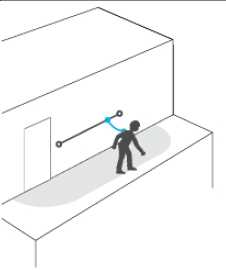 2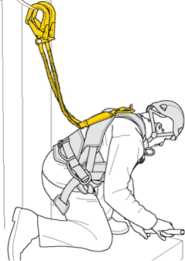 3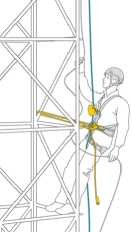 4Безопасные методы и приемы выполнения пожароопасных работБезопасные методы и приемы выполнения работ в ограниченных и замкнутых пространствах (ОЗП)Безопасные методы и приемы выполнения строительных работ, в том числе:окрасочные работыэлектросварочные и газосварочные работыБезопасные методы и приемы выполнения работ, связанных с опасностью воздействия сильнодействующих и ядовитых веществБезопасные методы и приемы выполнения газоопасных работа)	без оформления наряда-допуска, с обязательной регистрацией таких работ перед их началом в журнале учета газоопасных работ;б)	с оформлением наряда-допуска на проведение газоопасных работ;в)	без оформления наряда-допуска до устранения угрозы причинения вреда жизни, здоровью, имуществу, проводимые по плану мероприятий локализации и ликвидации последствий аварий;г)	без оформления наряда-допуска, с обязательной регистрацией таких работ после их завершения в журнале учета газоопасных работБезопасные методы и приемы выполнения огневых работ45.Как следует проводить огневые работы в емкостях (аппаратах)?а)	огневые работы следует проводить при полностью закрытых люках, при этом должен быть обеспечен нормальный воздушный режим в зоне проведения огневых работ.б)	огневые работы следует проводить при полностью открытых люках и принудительном воздухообмене, обеспечивающем нормальный воздушный режим в зоне проведения огневых работ.в) огневые работы следует проводить при полностью открытых люках и с применением приточной вентиляции, обеспечивающей нормальный воздушный режим в зоне проведения огневых работг). огневые работы следует проводить при полностью открытых люках и с применением приточной вентиляции, обеспечивающей не менее чем трехкратный воздухообмен в зоне проведения огневых работБезопасные методы и приемы выполнения работ, связанные с эксплуатацией подъемных сооруженийКакой знак и где должен быть вывешен при проведении технического обслуживания транспортного средства, установленного на подъемнике (гидравлическом, электромеханическом)?перед зоной работы подъемника запрещающий знак "Не включать! Люди!".Б) на пульте управления подъемникомзапрещающий комбинированный знак безопасности с поясняющей надписью "Не трогать! Под автомобилем работают люди".перед входом на площадку техобслуживания предупреждающий знак «Внимание! Работает техника!»Г) Над подъемником включается световое табло «Осторожно! Работают люди!»Безопасные методы и приемы выполнения работ, связанные с эксплуатацией объектов теплоснабжения и теплопотребляющих установокБезопасные методы и приемы выполнения работ в электроустановкахОграждения.Б) Изолирующие покрытия. (накладки)Предупреждающие знаки.Г) Изолирующие штанги.Какие плакаты должны быть вывешены на приводах (рукоятках приводов) коммутационных аппаратов с ручным управлением (выключателей, отделителей, разъединителей, рубильников, автоматов) во избежание подачи напряжения на рабочее место?26.Какие плакаты должны быть вывешены на присоединениях напряжением до 1000 В, не имеющих коммутационных аппаратов?27.Какие плакаты должны быть вывешены на приводах разъединителей, которыми отключена для выполнения работ ВЛ, КВЛ или КЛ?а)б)в)г)д)е)а)б)в)г)д)е)НЕ ВКЛЮЧАТЬ!
РАБОТАЮТ ЛЮДИРАБОТА ПОД НАПРЯЖЕНИЕМПОВТОРНО НЕ ВКЛЮЧАТЬИСПЫТАНИЕ
ОПАСНО
ДЛЯ ЖИЗНИНЕ ВЛЕЗАЙ!убьетНЕ ОТКРЫВАТЬРАБОТАЮТ ЛЮДИНЕ ВКЛЮЧАТЬ!
РАБОТА НА ЛИНИИНЕ ВКЛЮЧАТЬ!
РАБОТАЮТ ЛЮДИРАБОТА ПОД НАПРЯЖЕНИЕМПОВТОРНО НЕ ВКЛЮЧАТЬИСПЫТАНИЕ
ОПАСНО
ДЛЯ ЖИЗНИНЕ ВЛЕЗАЙ!убьетНЕ ОТКРЫВАТЬРАБОТАЮТ ЛЮДИНЕ ВКЛЮЧАТЬ!
РАБОТА НА ЛИНИИ28.Какие плакаты должны быть вывешены при выполнении работ под напряжением, на приводах ручного и ключах дистанционного управления коммутационных аппаратов?Безопасные методы и приемы выполнения работ, связанные с эксплуатацией сосудов, работающих под избыточным давлениемБезопасные методы и приемы обращения с животнымиб)	Ручки инструментов для ухода за ящерицами должны иметь электроизоляциюв)	Запрещается использовать одежду синего цвета для операций, связанных с уходом за ящерицамиг)	Вход в помещение должен осуществляться в специальной обувид)	Запрещено трогать ящериц за голову и хвостБезопасные методы и приемы при выполнении водолазных работдействия или бездействие руководителя организации, для которой производятся водолазные работы (владельца объекта, его уполномоченного представителя, заказчика работ), или руководителя организации, расположенной в непосредственной близости от места проведения водолазных работ.Б) действия руководителя организации, для которой производятся водолазные работы (владельца объекта, его уполномоченного представителя, заказчика работ), или руководителя организации, расположенной в непосредственной близости от места проведения водолазных работ.бездействие руководителя организации, для которой производятся водолазные работы (владельца объекта, его уполномоченного представителя, заказчика работ), или действия руководителя организации, расположенной в непосредственной близости от места проведения водолазных работ.Г) действие или бездействие руководителя организации, для которой производятся водолазные работы (владельца объекта, его уполномоченного представителя, заказчика работ).Лицо, имеющее водолазную квалификацию и специальную подготовку по руководству водолазными спускамиБ) Лицо, имеющее водолазную квалификацию не ниже «водолаз 6 разряда» или «водолаз 7 разряда»Лицо, имеющее опыт работы водолазом, установленный в единых тарифных квалификационных справочниках или профессиональных стандартах, с учетом вида профессиональной деятельности и конкретныхТемпература воздуха - 190С Скорость течения - 0,2 м/с Радиус видимости под водой - 1,5 м4Глубина - 8 мТемпература воды - 20СТемпература воздуха - 40С Скорость течения - 2,0 м/с Радиус видимости под водой -0,9 м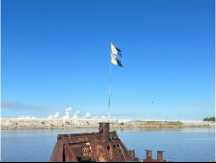 - проводятся водолазные работы в море- проводятся водолазные работы в пределах внутренних водных путей (рек, озер, каналов, водохранилищ)- проводятся водолазные работы с судна (плавсредства)- проводятся водолазные работы с причала (гидротехнического сооружения)- проводятся водолазные работы с судна длиною более 20 метров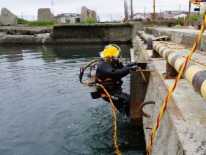 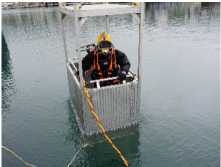 На каком изображении спуск/подъем водолаза выполняется без нарушений требований охраны труда?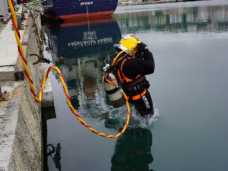 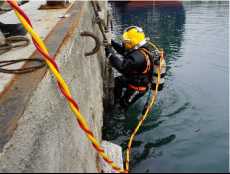 Что из применяемых средств индивидуальной защиты (СИЗ) на изображении при проведении водолазных работ можно отнести к дополнительным мерам защиты (мерам компенсационногохарактера)?12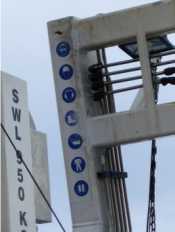 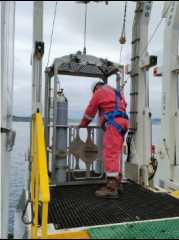 Безопасные методы и приемы работ в непосредственной близости от полотна или проезжей части эксплуатируемых автомобильных и железных дорог№ п/пВопросОтветы на вопрос1Перечислите ответственных лиц, которые назначаются для проведения работ повышенной опасности:а)	ответственные за организацию работ повышенной опасности;б)	ответственные за использование первичных средств пожаротушения;в)	ответственные проведение целевого инструктажа членам бригады;г)	ответственные за безопасное производство работ2Кто имеет право проводить целевой инструктаж по охране труда перед проведением работ на высоте:а)	должностные лица, выдающие наряд-допуск;б)	ответственный исполнитель (производитель) работ;в)	ответственный руководитель работ;г)	должностные лица, составляющие наряд-допуск3Кем оформляется наряд-допуск на проведение огневых работ при выполнении электросварочных и газосварочных работ вне постоянных сварочных постов:а)	уполномоченными работодателем должностными лицами;б)	ответственными за организацию огневых работ;в)	ответственными за безопасное производство огневых работ;г)	ответственными за пожарную безопасность4Кто утверждает наряд-допуск на проведение огневых работ?а)	руководитель огневых работ;б)	руководитель организации;в)	ответственный за подготовку места проведения огневых работ;г)	лицо, уполномоченное руководителем организации5В присутствии каких ответственных лиц проводятся погрузочно-а)	в присутствии ответственного от владельца линии электропередачи;б)	в присутствии ответственного за исправное состояние кранов стрелового типа;в)	в присутствии ответственного за безопасное производство работ;разгрузочные работы в охранной зоне линии электропередачи с применением крана стрелового типа на расстоянии менее 30 м от крайнего провода:г) в присутствии ответственного за производственный контроль подъемного сооружения6Для организации безопасного производства работ на высоте, выполняемых с оформлением наряда-допуска, в организации из числа рабочих должны быть назначены:выдающий наряд-допускответственный руководитель работответственный исполнитель (производитель) работответственный наблюдатель7Установите соответствие ответственных лиц с задачами, которые они должны выполнять для обеспечения безопасности работ на высоте?выдающий наряд-допускруководитель работисполнитель (производитель) работопределить место производства работ,Б. указать в наряде-допуске мероприятия по безопасности;проверить укомплектованность членов бригады инструментом, материалами, средствами защиты.Г. подготовить рабочее место к началу работыД. провести целевой инструктаж членов бригадыЕ. вести непрерывный контроль за работой членов бригады, выполнением мер безопасности и соблюдением технологииЖ. опросить исполнителей работ об их самочувствии8Кто назначает ответственного за электрохозяйство, если производственное помещение арендуется вместе с электрооборудованием, установленной мощность более 10 кВА?Только арендаторТолько арендодательАрендатор и арендодательАрендатор должен принять на работу по совместительству ответственного за электрохозяйство арендодателя, в целях возложения на него обязанностей ответственного у арендатора.9Кем устанавливается перечень работ, выполняемых в организации по наряду-допуску и порядок их проведения?Работодателем в соответствии с требованиями охраны трудаВышестоящей организациейРуководителем территориального органа РостехнадзораГлавным государственным инспектором труда5.Ответственным исполнителем работ№ п/пВопросОтветы на вопрос1Каков срок хранения нарядов- допусков на производства работ на высоте, работы по которым полностью закончены?а)	15 суток, после чего они могут быть уничтожены;б)	30 суток, после чего они могут быть уничтожены;в)	45 суток, после чего они могут быть уничтожены;г)	60 суток, после чего они могут быть уничтожены2Как оформляется завершение работ на высоте по наряду-допуску после осмотра места работы?а)	записью в соответствующей графе журнала учета работ по наряду-допуску;б)	записью в соответствующей графе наряда-допуска на производство работ на высоте;в)	сдачей наряда-допуска работнику, выдавшему его, или имеющему право выдачи нарядов-допусков;г)	подписью ответственного исполнителя (производителя) работ в своем экземпляре наряда-допуска3На какой срок разрешается выдавать наряд-допуск на производство работ в ограниченных и замкнутых пространствах?а)	не более 5 календарных дней со дня начала работы;б)	не более 10 календарных дней со дня начала работы;в)	не более 15 календарных дней со дня начала работы;г)	не более 30 календарных дней со дня начала работы4При каких условиях по решению руководителя работ работы прекращаются, а наряд-допуск на производство работ в ограниченных и замкнутых пространстваха)	при возникновении в процессе работ опасных производственных факторов и вредных условий труда, не предусмотренных нарядом-допуском;б)	по решению руководителя организации (предприятия);в)	при изменении состава бригады;г)	по решению заказчика после согласования с представителем подрядчикааннулируется?5Сколько разделов содержит наряд- допуск на производство работ на высоте?а)	7;б)	9;в)	11;г)	13;д)	не регламентировано6Выполнение каких условий является обязательным для допуска работника к выполнению работ повышенной опасности?возраст не моложе 18 лет, отсутствие противопоказаний по здоровьювозраст не моложе 18 лет, отсутствие противопоказаний по здоровью, прохождение соответствующего обучения по охране трудавозраст не моложе 18 лет, отсутствие противопоказаний по здоровью, прохождение обучения по охране труда, прохождение психиатрического освидетельствования7В каких случаях работы в ограниченных замкнутых пространствах (ОЗП) могут выполняться без оформления наряда-допуска?В любых случаях по решению работодателя.Если в бригаде работают опытные сотрудники со стажем работ в ОЗП не менее 5 лет.В случае предупреждения аварии или ликвидации её последствийЕсли работы проводятся на постоянной основе в аналогичных условиях и постоянным составом работников.8Как фиксируются результаты оценки параметров рабочей среды при проведении работ в ОЗП?1.вносятся в наряд - допуск2.оформляются отдельным актом, который прикладывается к наряду-допускуустно сообщаются ответственному лицуавтоматически фиксируются в приборевносятся в наряд - допуск или оформляются отдельным актом, который прикладывается к наряду- допуску9Выберите верное окончание предложения: «Перед проведением сварочных работ в ОЗП необходимо...».оценить параметры среды для разрешения на вход в ОЗП.провести оценку загазованности, необходимую для проведения огневых работ.оценить параметры среды для разрешения на вход в ОЗП и оценить загазованность для проведения огневых работ4.. ..оценить параметры среды для разрешения на вход в ОЗП, а затем оценить загазованность для проведения огневых работ10Могут ли работники подрядной организации быть включены в наряд - допуск на проведение работ в ОЗП организации - заказчика?Могут, если стороны пришли к такому соглашениюНе могут, в наряд - допуск включаются только работники организации.Могут, если это предусмотрено актом - допускомМогут, если они прошли соответствующее обучение№ п/пВопросОтветы на вопрос1Работники какой группы по безопасности работ на высоте назначаются ответственными за составление плана мероприятий по эвакуации и спасению работников?а)	1 группа по безопасности работ на высоте;б)	2 группа по безопасности работ на высоте;в)	3 группа по безопасности работ на высоте;г)	2,3 группы по безопасности работ на высоте2Сколько разделов должен включать в себя план мероприятий при аварийной ситуации и при проведении спасательных работ, эвакуации и спасения из ограниченных и замкнутых пространств?а)	4;б)	6;в)	8;г)	10;д)	не регламентировано3В какой срок должен быть освобожден работник, оставшейся в страховочной системе после остановки падения в состоянии зависания согласно плану эвакуации и спасению?а)	не более 5 минут;б)	не более 10 минут;в)	не более 15 минут;г)	не более 20 минут;д)	не регламентировано4Из чего состоят системы обеспечения безопасности работ на высоте?а)	из анкерного устройства;б)	привязи (страховочной, для удержания, для позиционирования, для положения сидя);в)	из соединительно-амортизирующей подсистемы (стропы, канаты, карабины, амортизаторы, средство защиты втягивающегося типа, средство защиты от падения ползункового типа на гибкой или на жесткой анкерной линии);г)	из резервных удерживающих систем, систем позиционирования, систем доступа и (или)страховочных систем6План мероприятий по эвакуации и спасению работников разрабатывается в соответствии с:Разделом «Действия в аварийной ситуации», инструкции по охране труда при выполнении работ на высоте.Б) Разделом «Реагирование на аварии, несчастные случаи и профессиональные заболевания» Положения о СУОТ с учётом специфики деятельности работодателя.Разделом «Реагирование на аварии, несчастные случаи и профессиональные заболевания» Положения о СУ ОТ с учетом специфики деятельности работодателя и вида деятельности, к которой относится работодатель.7При разработке плана аварийных мероприятий необходимо учитывать:Климатические (погодные) условия, на момент проведения аварийных мероприятий.Б) Безопасное место и пути эвакуации к нему работников, при принятии решения о незамедлительном покидании ими их рабочих мест.Психофизиологические факторы риска, влияющие на работника при выполнении работ по эвакуации и спасению.Г) Пути и средства подъема и (или) спуска работников к пострадавшему.9Укажите теоретический выигрыш в силе полиспаста с одним фиксированным и двумя подвижными блокамиу■8 : 1Б) 6 : 15 : 1Г) 4 : 110Укажите теоретический выигрыш в силе полиспаста с одним подвижным блоком1 : 1Б) 2 : 13 : 1Г) 4 : 1folkцSi11В план мероприятий по эвакуации и спасению работников с высоты, должны быть внесены:Перечень несущих конструкций, за которые допускается крепить системы эвакуации в зоне производства работБ) Места и способы крепления систем спасения и эвакуацииУ казания ответственному исполнителю работ о его действиях в случае возникновения аварийной ситуации при выполнении работ на высоте.Г) Методы безопасного спуска или подъема пострадавшего в безопасную зону.12Содержание плана мероприятий по эвакуации и спасению работника с высоты, в себя включает:Порядок принятия решения об остановке и невозобновлении работ.Б) Методы и способы экстренной связи с ответственным руководителем работ и экстренными службамиПути и средства подъема и (или) спуска работников к пострадавшему.Г) Все перечисленное13Пострадавший работник, оставшийся в страховочной системе после остановки падения в состоянии зависания должен быть освобожден от зависания в течение какого времени.Не более 4 минут.Б) Не более 6 минут.Не более 10 минут.Г) Не более 15 минут.14Что должно быть предусмотрено планом мероприятий при аварийной ситуации и при проведении спасательных работ на высоте.Проведение организационных мероприятий по спасению пострадавшего.Б) Проведение технико-технологических мероприятий по спасению пострадавшегоПроведение мероприятий и применение эвакуационных и спасательных средств. Г) Все утверждения верны.15В состав систем спасения и эвакуации работника с высоты должны входить:Дополнительные или уже используемые, но рассчитанные на дополнительную нагрузку анкерные устройства и приставные лестницы.Б) резервные системы позиционирования, системы доступа, страховочные системы и предохранительные пояса с интегрированным стропом и амортизатором.необходимые средства подъема и (или) спуска, в зависимости от плана спасения и (или) эвакуации(например, лебедки, блоки, спасательные подъемные устройства, устройства с ручным или автоматическим спуском, подъемники);Г) Все перечисленное в пунктах А - В.16Укажите правильное определение спасательной системыСистема индивидуальной защиты от падения, которая позволяет человеку исключить падение и каким-либо образом спасти себя.Б) Система индивидуальной защиты от падения, которая позволяет человеку каким-либо образом спасти себя или других людей и предотвращает свободное падение.Система индивидуальной защиты от падения, которая позволяет человеку каким-либо образом спасти себя или других людей и обеспечить безопасную остановку падения.Г) Система индивидуальной защиты от падения, которая позволяет человеку проводить выполнение работ, при необходимости каким-либо образом спасти себя или других людей и предотвращает свободное падение.17Какое утверждение является верным?Спасательная система не может содержать компоненты, которые уже использовались в других системахБ) Спасательная система может содержать компоненты, которые уже использовались в других системах, при условии применения страховочной системыСпасательная система может содержать компоненты, которые уже использовались в других системах.Г) Спасательная система может содержать компоненты, которые уже использовались в других системах, при условии применения двух канатов.18Если в системе спасения одновременно задействованы несколько человек, какую нагрузку должна выдерживать системаНоминальная нагрузка должна быть в 2 раза больше общей массы людей в системе.Б) Номинальная нагрузка должна быть больше общей массы людей в системе в 4 раза и не менее 15 кН.Номинальная нагрузка должна быть не менее общей массы людей в системе.Г) Система должна иметь девятикратный запас прочности19Сколько канатов необходимо применять при эвакуации работника с высотыНеобходимо применять два каната.Б) Одного	каната может	быть достаточно.Количество канатов зависит от высоты объекта, на котором выполняются работы.Г) Количество канатов определено СУОТ предприятия.20При проведении эвакуации работника с высоты кто дает разрешение на перерезание соединительной подсистемы, на которой произошло зависание работника.Ответственный руководитель работБ) Должностное лицо, ответственное за организацию и безопасное проведение работ на высоте.Спасательная система должна быть собрана таким образом, чтобы не было необходимости обрезать линии для того, чтобы провести спасение.Г) Ответственный исполнитель(производитель) работ21Для спасательных систем, которые собираются и применяются для целей обучения, необходимо:Получить разрешение работодателя для применения оборудования в учебных целях.Б) Применять дополнительную систему безопасности или страховочную систему.Определить отдельное место хранения и маркировку, для исключения их применения в работе.Г) Внести в СУОТ положение о применении рабочего оборудования в учебных целях.22Когда должны рассматриваться мероприятия по предупреждению и ликвидации аварий в ОЗП?При разработке инструкций по охране труда.Б) При разработке технологической документации на проведение работ.При оценке риска и включать в себя эвакуацию и спасение.Г) При составлении плана эвакуации и спасения.23Работники, в функции которых входит спасение, при входе в ОЗП должны предварительно убедитьсяЧто процентное содержание кислорода в воздухе ОЗП 19 - 21%.Б) Что обстановка внутри ОЗП не угрожает их жизни и здоровью.Что люки, двери, крышки зафиксированы, их несанкционированное закрывание исключено.Г) Что получено разрешение от лица, выдающего наряд-допуск на проведение спасательных работ.24Разработанный и утвержденный план мероприятий при проведении спасательных работ, эвакуации и спасения из ОЗП (далее План мероприятий) должен включать в себя:Перечень необходимых средств защиты и спецодежды работников, в функции которых входит спасение, и при необходимости другого персонала.Б) Требования охраны труда и промышленной безопасности при выполнении работ с повышенной опасностью в ОЗП.Перечень необходимого спасательного и другого специального оборудования.Г) Все перечисленное в пунктах А - В.25Какой документ определяет количественный состав работников, необходимый для проведения эвакуационно-спасательных работРаздел СУОТ предприятия «Реагирование на аварии, несчастные случаи и профессиональные заболевания»Б) План производства работ, в состав которого входит план спасательно-эвакуационных работ.Технологические инструкции и инструкции по охране труда.Г) Правила по охране труда по виду работ.26Определите состав спасательноэвакуационной системы (по номерам гармонизированных стандартов)EN795(А)+EN362+EN341+EN1891+EN362+EN 361Б) EN795(В)+EN354+EN341+EN1891+EN362+EN 361EN795(А)+EN362+EN1496+EN1891+EN362+EN 361Г) EN795(O+EN362+EN341+EN1891+EN362+EN358+ EN35827Укажите, из каких компонентов состоит спасательно-эвакуационная система, (по номерам гармонизированных стандартов)EN795(B)+EN362+EN1497+ EN362+ EN341+EN1891+EN362+EN 361Б) EN795(B)+EN362+EN1496+ EN362+ EN341+EN1891+EN362+EN 361EN795(B)+EN362+EN1498+ EN362+ EN341+EN1891+EN362+EN 361Г) EN795(a)+EN362+EN1496+ EN362+ EN341+EN1891+EN362+EN 36128Укажите, из каких компонентов состоит спасательно-эвакуационная система, (по номерам гармонизированных стандартов)EN795(B)+EN362+EN1497+ EN362+ EN341+EN1891+EN362+EN 361Б) EN795(B)+EN362+EN1496+ EN362+ EN341+EN1891+EN362+EN 361EN795(B)+EN362+EN1498+ EN362+ EN341+EN1891+EN362+EN 361Г) EN795(A)+EN362+EN1496+ EN362+ EN341+EN1891+EN362+EN 361'IА У29При проведении подготовки входа и выхода из ОЗП необходимо учитывать:Правила применения средств индивидуальной защиты органов дыхания.Б) Требования Правил по охране труда при работе на высоте.Возможность срочной эвакуации пострадавшего в случае аварии или несчастного случая.Г) Требования Правил по охране труда при работе в ограниченных и замкнутых пространствах.30Работодатель, исходя из специфики своей деятельности, устанавливает порядок выявления потенциально возможных аварий и утверждает:План производства работ в ОЗП с целью обеспечения и поддержания безопасных условий труда, недопущения случаев производственного травматизма и профессиональной заболеваемости.Б) Инструкцию по оказанию первой помощи пострадавшему при возникновении аварийной ситуации.План мероприятий при аварийной ситуации и при проведении спасательных работ, эвакуации и спасения из ОЗП.Г) Локальный документ, входящий в состав СУОТ предприятия, определяющий порядок действия персонала при возникновении аварийной ситуации, проведении спасения и эвакуации.31Работодатель обеспечивает в случае аварии защиту работников, находящихся в рабочей зоне ОЗП путем:Информирования (вызов спасения) работников, находящихся в рабочей зоне ОЗП, работников вне ОЗП, работников, в функции которых входит спасение, ответственных работников.Б) Разработки локальных документов, входящий в состав СУОТ предприятия, определяющий порядок действия персонала при возникновении аварийной ситуации, проведении спасения и эвакуации.Разработки плана мероприятий при аварийной ситуации и при проведении спасательных работ, эвакуации и спасения из ОЗП.Г) Разработки Плана производства работ в ОЗП с целью обеспечения и поддержания безопасных условий труда, недопущения случаев производственного травматизма и профессиональной заболеваемости.32Работники, в функции которых входит спасение в ОЗП, должны:А) Поставить в известность своего непосредственного начальника о необходимости проведения спасения в ОЗП.Б) Незамедлительно отреагировать на вызов наблюдающего или другого лица, заметившего необходимость спасения работников в ОЗП.В) Оповестить соответствующие службы работодателя о необходимости проведения спасения в ОЗП. Г) Ознакомиться с планом мероприятий при аварийной ситуации и при проведении спасательных работ, эвакуации и спасения из ОЗП.33При работе в ОЗП работники, в функции которых входит спасение, должны быть специально обучены:Выполнению эвакуации и спасения в ОЗП.Б) Безопасным методам и способам доступа в ОЗП.Применению СИЗОД, включая воздушно-дыхательный аппарат и спасательное оборудование.Г) Алгоритму (последовательности) осмотра средств индивидуальной защиты до начала выполнения работ и по окончанию.34Работники, в функции которых входит спасение в ОЗП, должны пройти обучение:По вопросам охраны труда и производственной гигиены.Б) По безопасным методам и приемам проведения погрузочных и транспортировочных работ.По оказанию первой помощи внутри ОЗП.Г) По безопасным методам и приемам проведения работ с применением технологического оборудования.35При наличии в ОЗП нескольких входов (выходов) наблюдающий должен быть установлен:У входа, откуда начиналось выполнение работ.Б) У входа, откуда начиналось выполнение работ и где находятся средства для эвакуации и спасения.У каждого входа (выхода).Г) У выхода, откуда должен выйти работник и где находятся средства для эвакуации и спасения.36Необходимые для проведения мероприятий внутри ОЗП оборудование, дополнительные средства защиты для пострадавшего, инструмент, осветительные приборы и материалы должны быть:Предварительно опущены в ОЗП.Б) Опущены в ОЗП до начала выполнения работ при подготовке рабочего места.Переданы в ОЗП документированным в Плане мероприятий способом.Г) Должны быть прикреплены к грузовым петлям страховочной привязи работника, выполняющего функцию спасения.37При вхождении в ОЗП необходимо приготовить дополнительный дыхательный аппарат:Для работника, выполняющего функции спасателя.Б) Для пострадавшего.Для наблюдающего, выполняющего функции спасателя.Г) Для ответственного исполнителя работ, выполняющего функции спасателя.38При реализации плана мероприятий при аварийной ситуации и при проведении спасательных работ не допускается:Уведомлять службы предприятия о проведении спасательных работ, до их завершения.Б) Вход в ОЗП на задержке дыхания для быстрого рывка в целях спасения людей.Поводить эвакуацию пострадавшего в соответствии с планом мероприятий при аварийной ситуации и при проведении спасательных работ.Г) Верными являются утверждения, А и Б.39При выполнении работ в ОЗП и необходимости спуститься в дошник для спасенияНезамедлительно спуститься в дошник для оказания помощи пострадавшему.Б) Срочно вызвать помощь и после прибытия помощи спуститься в дошник.Доложить об аварийной ситуации ответственному руководителю работ, спуститься в дошник дляпострадавшего наблюдающий должен:оказания помощи пострадавшему.Г) Верными являются утверждения, Б и В.40Если во время работы внутри дошника работающий в нем потерял сознание, наблюдающий должен:Незамедлительно спуститься в дошник для оказания помощи пострадавшему, даже без наличия необходимых СИЗ.Б) Срочно вызвать помощь и ждать ее прибытия в соответствии с планом спасения.Немедленно извлечь пострадавшего из дошника.Г) Выполнить мероприятия в соответствии с ПНР, в состав которого входит план спасения и эвакуации.41При обнаружении неисправностей (прокол шланга, остановка воздуходувки, обрыв страховочноспасательной веревки):Необходимо заменить поврежденный шланг на новый и продолжить работу.Б) Работа внутри дошника должна быть приостановлена, а работник извлечен из дошника.Проверить причину остановки воздуходувки, устранить причину, продолжить работу.Г) Заменить страховочно-спасательную веревку (канат), продолжить работу.42Если планом мероприятий при проведении спасательных работ предполагается крепить системы спасения и эвакуации к используемым при работах точкам крепления, то они должны выдерживать дополнительные нагрузки:Указанные в эксплуатационной документации производителями этих систем, но не менее 22 кН. Б) Указанные в эксплуатационной документации производителями этих систем.Указанные в ППР на высоте и наряде допуске.Г) Определенные локальными актами СУОТ предприятия, в соответствии с эксплуатационной документации производителя.4453Выберите все правильные утверждения.План мероприятий по эвакуации и спасению работников разрабатывается с учетом специфики деятельности работодателя.При разработке плана аварийных мероприятий необходимо учитывать психофизиологические факторы риска, влияющие на работника при выполнении работ по эвакуации и спасению.План мероприятий по эвакуации и спасению работников разрабатывается с учетом финансовоэкономического положения работодателя.При разработке плана аварийных мероприятий учитываются только системы для обеспечения спасения или эвакуации пострадавшего при выполнении работ на высоте и входящая в них номенклатура устройств.44Что должно быть внесено в план мероприятий по эвакуации и спасению работников при работе на высоте?Безопасное место и пути эвакуации к нему работников, при принятии решения о незамедлительном покидании ими их рабочих мест.Методы безопасного спуска или подъема пострадавшего в безопасную зону.Порядок принятия решения об остановке и невозобновлении работ.Способы строповки, обеспечивающие подачу элементов в положение, соответствующее или близкое к проектному.Методы и способы экстренной связи с ответственным руководителем работ и экстренными службами.Системы для обеспечения спасения или эвакуации пострадавшего при выполнении работ на высоте и входящая в них номенклатура устройств, приспособлений и средств для спасения и эвакуации, а также средств индивидуальной и коллективной защиты работников от падения с высоты при выполнении операций по спасению и эвакуации и потребность в них.Места и способы крепления систем спасения и эвакуации.Пути и средства подъема и (или) спуска работников к пострадавшему.Оказание первой помощи пострадавшим в результате аварий и несчастных случаев на производстве и при необходимости вызов скорой медицинской помощи (или оказание первой помощи при наличии у работодателя здравпункта).45.Что должен включать в себя план мероприятий при аварийной ситуации и при проведении спасательных работ, эвакуации и спасения из ограниченных и замкнутых пространств?Перечень сигнального (измерительного) оборудования, требуемого для своевременного обнаружения начала возникновения аварийной ситуации в ОЗПКритерии оценки действий персонала при проведении спасательных работ, эвакуации и спасения из ОЗП.Количественную оценку работников, в функции которых входит спасение, и при необходимости другого персонала, необходимого для проведения соответствующих мероприятий и непосредственно эвакуации и спасательной операцииСредства оказания первой помощиПеречень необходимых средств защиты и спецодежды работников, в функции которых входит спасение, и при необходимости другого персоналаПеречень средств связи, документированную систему сигналов, способ поднятия тревоги наблюдающим или другим лицом, заметившим наличие аварийной ситуацииОценку опасностей, связанных с ОЗППеречень необходимого спасательного и другого специального оборудованияМеры предосторожности, которые должны соблюдаться, пока работники находятся в ОЗП46.В какой последовательности осуществляются мероприятия по оценке обстановки и обеспечению безопасных условий для оказания первой помощи при аварийной ситуации и при проведении спасательных работ, эвакуации и спасения из ограниченных иИзвлечение пострадавшего из ОЗПОпределение угрожающих факторов для собственной жизни и здоровьяОценка количества пострадавшихПрекращение действия повреждающих факторов на пострадавшегоПеремещение пострадавшегоУстранение угрожающих факторов для жизни и здоровьяОпределение угрожающих факторов для жизни и здоровья пострадавшегозамкнутых пространств?47.Каким требованиям должны соответствовать работники, в функции которых входит спасение из ограниченных и замкнутых пространств?Должны пройти обучение по оказанию первой помощи внутри ОЗПДолжны быть специально обучены для выполнения эвакуации и спасения в ОЗПДолжны иметь сертификат установленного образца и опыт работы в данной сфере не менее 3 лет.Должны уметь применять СИЗОД, включая воздушно-дыхательный аппарат и спасательное оборудование48.Какой первый шаг должен предпринять наблюдающий, обнаруживший опасность или начало и развитие аварийной ситуации?Должен устранить угрожающие факторы для жизни и здоровьяДолжен поднять тревогуДолжен определить угрожающие факторы для жизни и здоровья пострадавшегоДолжен войти в ОЗП на задержке дыхания для быстрого рывка в целях спасения людейДолжен оценить количество пострадавших49.Действия какого из спасателей при вхождении в ОЗП являются правильными?1./ Сейчас я задержу	'дыхание и быстроу	вытащу его!	/(в-	'у о )2.И / Я отдал свой дыхате \ 1	льный аппарат пост\	радавшему	/I о..о Ч—		Ко J3.Х^'я^тозвал на помощь^^\1	и приготовил дополу нительный аппарат i4./	Держись!	\(	я несу тебе фонарь,	1. П\	аптечку, нож-	/Г50.Выберите все правильные утверждения.Во время входа в ОЗП работникам, в функции которых входит спасение, запрещается держать в руках какие-либо предметы.При проведении мероприятий при аварийной ситуации и при проведении спасательных работ, эвакуации и спасения снаружи при входе (выходе) в ОЗП должен находиться наблюдающий.Допускается задержка дыхания для совершения последнего усилия при кончающемся запасе воздуха.Работники, в функции которых входит спасение, при входе в ОЗП должны предварительно убедиться, что обстановка внутри ОЗП не угрожает их жизни и здоровью.51.Кто имеет право на составление плана мероприятий по эвакуации и спасению работников при возникновении аварийной ситуации и при проведении спасательных работ?Работники 1 группы по безопасности работ на высотеРаботники 2 группы по безопасности работ на высотеРаботники 3 группы по безопасности работ на высотеВсе перечисленные группы52.Кто в организации разрабатывает план мероприятий по эвакуации и спасению работников при возникновении аварийной ситуации и при проведении спасательных работ на высоте?Привлеченный по гражданско-правовому договору эксперт.Территориальное подразделение Ростехнадзора по обращению работодателя.Назначеннное руководителем организации ответственное лицо.Назначенное руководителем организации ответственное лицо с 3-ей группой по безопасности работ на высоте.53.Когда разрабатывается план мероприятий по эвакуации и спасению работников при возникновении аварийной ситуации и при проведении спасательных работ на высоте?При возникновении аварийной ситуации.По требованию организации - заказчика.По решению руководителя организации.До начала выполнения работ на высоте.54.Какие из приведенных данных НЕ учитываются при разработке планаРезультаты оценки профессиональных рисков, связанных с работой на высоте.Характеристики объекта, на котором проводятся работы.мероприятий по эвакуации и спасению работников при возникновении аварийной ситуации и при проведении спасательных работ на высоте?Возможные технические методы обеспечения безопасности.Психофизиологические факторы риска, влияющие на работника при выполнении работ по эвакуации и спасению.Удаленность подразделений МЧС от объекта проведения работ на высоте.55.Какой локальный акт определяет безопасное место и пути эвакуации к нему работников, при аварийной ситуации при работах на высоте?План мероприятий по эвакуации и спасению работниковПлан производства работТехнологическая картаПоложение о СУОТНаряд - допуск56.В течение какого времени с момента прекращения дыхания работника при работах в ОЗП принудительная вентиляция легких будет эффективна для восстановления его жизненно важных функций?10 минут3-4 минуты5 минут15 минут20 минут57.Какой локальный акт определят число наблюдающих (помощников наблюдающих) при проведении мероприятий при аварийной ситуации и при проведении спасательных работ в ОЗП?План мероприятий при аварийной ситуации и при проведении спасательных работ, эвакуации и спасения из ОЗППлан производства работТехнологическая картаПоложение о СУОТНаряд - допуск.58.В каких случаях поднимается тревога и принимаются меры по спасению и эвакуации работающих в ОЗП?Наблюдающий, обнаружил опасность или начало и развитие аварийной ситуацииПолучен сигнал тревоги от работников внутри ОЗППоступила информация в ГИТ о нарушении трудовых прав работников, задействованных на данном объекте в ОЗППо требованию профсоюзной организации59.Какие из приведенных действий при спасении пострадавшего в опасной атмосфере ОЗП верны?приготовить дополнительный дыхательный аппарат для пострадавшегоснять свою маску дыхательного аппарата для того, чтобы обеспечить воздухом пострадавшегоне теряя времени войти в ОЗП на задержке дыхания для быстрого рывка в целях спасения людей 4.задержать дыхание для совершения последнего усилия при кончающемся запасе воздуха5. оставить необходимый для выхода из ОЗП запас воздуха, чтобы выйдя наружу пополнить его60.В каком локальном акте определяются места и способы крепления систем спасения иВ положении о системе управления охраной труда.В наряде - допускеВ плане мероприятий по эвакуации и спасению работников.эвакуации?4. В плане производства работ61.Риск травмирования работника, оставшегося в страховочной системе после остановки падения в состоянии зависания, считается приемлемым, если освобождение от зависания будут выполнено в течение:1.10 минут2.15 минут3.20 минут4.25 минут№ п/пВопросОтветы на вопрос1Каким документом оформляются земляные работы в зоне расположения подземных коммуникаций?а)	разрешением;б)	распоряжением;в)	нарядом-допускомг)	актом2Что является мерой управления риском падения при переходе через траншеи, подземные коммуникации?а)	ограждения траншей, подземных коммуникаций;б)	очистка от снега и льда настилов в зимнее время;в)	содержание лестниц, настилов в исправном состоянии;г)	запрет перехода через траншеи;д)	СИЗОД3Установите соответствие, при каких условиях проводятся земляные работы1 в охранной зоне кабелей,А под непосредственным наблюдением руководителя (производителя) работБ под наблюдением работников организаций, эксплуатирующих эти коммуникации В под руководством ответственного исполнителя работнаходящихся под напряжениемна участках с возможным патогенным заражением почвыв охранной зоне действующего газопровода4Разработка грунта в непосредственной близости от действующих подземных коммуникаций допускается:а)	при помощи ударных инструментов;б)	при помощи лопат;в)	без помощи ударных инструментов;г)	при помощи землеройных машин5В каких случаях разрешается применение землеройных машин в местах пересечения выемок с действующими коммуникациями?а)	по согласованию с организациями - владельцами коммуникаций;б)	по согласованию с организациями - владельцами земельного участка;в)	по просьбе руководителя подразделения;г)	по решению машиниста6В каких случаях земельные работы должны быть приостановлены?а)	в случае обнаружения коммуникаций, подземных сооружений, не указанных в технической документации;б)	в случае обнаружения взрывоопасных материалов, не указанных в технической документации;в)	в случае обнаружения скальной породы;г)	в случае обнаружения мерзлой почвы7В каких случаях работники допускаются в выемки с вертикальными стенками без крепления в песчаных грунтах:а)	при расположении выемок выше уровня грунтовых вод;б)	на глубине более 1 м;в)	при отсутствии в непосредственной близости подземных сооружений;г)	на глубине не более 1м в песчаных грунтах;д)	при расположении выемок ниже грунтовых вод8На какую величину допускается увеличение глубины расположения выемок в мерзлых грунтах:а)	на величину глубины промерзания грунта;б)	не более чем на 2 м;в)	не более чем на 3 м;г)	величину глубины промерзания грунта, но не более чем на 2 м9Каким документом устанавливаетсяа) приказом руководителя организации;крутизна откосов выемок глубиной более 5 мб)	организационно-технологической документацией на строительное производство;в)	инструкцией по охране труда;г)	распоряжением члена бригады10Восполнить пропуск в тексте: Питание рабочего и аварийного электрического освещения подземных выработок следует осуществлять от	а)	одного источника;б)	разных источников;в)	любого источника;г)	независимого источника11Установить последовательность выполнения подготовительных работ при проходке горных выработок:а)	ознакомление работников с условиями на участке работ;б)	утверждение плана ликвидации аварий;в)	обучение работников правилам поведения во время аварий;г)	обеспечение средствами, необходимыми при ликвидации аварии12Действия работника в случае обнаружения в грунте кабеля?а)	обойти кабель и продолжать работать;б)	немедленно прекратить работу;в)	сообщить руководителю работ;г)	удалить кабель13Закончить фразу:" При обнаружении в грунте крупных камней при работе землеройной машины, необходимо	"а)	остановить её и удалить препятствие;б)	продолжить работу;в)	обойти препятствие;г)	остановить машину.14В каких местах должны ограждаться котлованы, траншеи и канавы при проведении дорожных работ?а)	в местах начала проведения работ;б)	в местах движения транспортных средств и передвижения работников;в)	в местах прохода работников;г)	в опасных местах15Что должно устанавливаться в местах перехода через траншеи, канавы при проведении дорожных работ?а)	переходные настилы;б)	переходные мостики шириной не менее 1 м, с перилами и ограждающей планкой на высоте 0,5 м от настила;в)	доски достаточной длины;г)	отсутствует требование об установлении чего-либо.16В каких местах устанавливается освещение в темное время суток при проведении земляных работ ?а)	в местах ограждений и переходных мостиков;б)	в местах неровностей дорожного покрытия;в)	в местах наличия камней и валунов;г) не требуется установка освещения17Что является мерой управления профрисками при спуске и подъеме в котлованы и широкие траншеи?а)	лестницы-стремянки шириной не менее 0,73 м с перилами;б)	приставные лестницы;в)	распорки креплений;г)	беруши18Что является мерой управления профрисками при спуске и подъеме в узкие траншеи?а)	лестницы-стремянки шириной не менее 0,73м с перилами;б)	приставные лестницы;в)	распорки креплений;г)	защитные очки19Работы на откосах с уклоном более 45° должны осуществляться под наблюдением:а)	специально проинструктированных лиц;б)	специалиста по охране труда;в)	главного специалиста;г)	руководителя организации20Закончить фразу:«Для передвижения работников по поверхности откосов и конусов должны применяться...»а)	переходные мостики;б)	переносные трапы-подмости;в)	лестницы-стремянки;г)	приставные лестницы21Укажите профессиональные риски при выполнении земляных работ под выступома)	электрический ток;б)	обрушение выступа;в)	падение выступа на машину;г)	физические перегрузки при чрезмерных физических усилиях22Выбрать меру управления профессиональными рисками на изображении (высоковольтные провода вне зоны видимости оператора)а)	использовать регулировщика движения и сигналы, подаваемые вручнуюб)	не проводить работы;в)	не поднимать ковш выше проводов;г)	использовать спецодеждуX2^'223При спуске горячего битума в котлован или подъеме его использовать:а)	бачки с закрытыми крышками;б)	бачки с закрытыми крышками, перемещаемые внутри закрытого короба;в)	металлические емкости;г)	приставные лестницы24Как следует раскреплять щиты стенок котлованов и траншей?■ й|йп гО/1у ml- ”а)	снизу;б)	сверху;в)	нет разницы;г)	поперек25Какие меры безопасности следует предпринять в грозу при выполнении работ в лесу?а)	укрыться в помещении;б)	при отсутствии помещения металлические предметы сложить в удалении не менее 10 м от места, где работники будут пережидать грозу;в)	укрыться под деревом;г)	остаться на открытом участке26Выбрать .При выполнении работ в лесу во время грозы запрещается:а)	находиться в движении;б)	прятаться под отдельно стоящими деревьями, скалами, камнями и прислоняться к ним;в)	стоять возле опор и под проводами линий связи и электропередачи;г)	укрыться в помещении;д)	находиться между деревьями, растущими в 20 м и более друг от друга27Закончить фразу:"Во время работы экскаватора запрещается находиться людям в	"а)	опасной зоне радиуса действия машины;б)	опасной зоне;в)	зоне работы машины;в) опасной зоне радиуса действия экскаватора плюс 5 м28Допускается ли одновременная работа двух экскаваторов на уступах, расположенных один над другим?а)	не допускается;б)	допускается только при хорошей погоде;в)	допускается;г)	допускается, если расстояние между экскаваторами по фронту работ будет составлять не менее 20 м29Разработка грунта вручную на трамвайных путях выполняется в случаях:а)	при выполнении работ без остановки трамвайного движения;б)	в местах размещения подземных коммуникаций;в)	при выполнении работ с остановкой движения;г)	в местах остановок30Меры безопасности при рытье траншей вблизи мест движения транспорта и прохода людей:а)	остановка движения;б)	установка защитных ограждений и сигнального освещения;в)	установка громкоговорителя;г)	остановка работы31Чем должны быть оборудованы траншеи вблизи мест движения транспорта и прохода людей?а)	переходными мостиками;б)	пешеходными переходами;в)	трапами;г)	переходными мостиками с перилами высотой не менее 1,1 м32Чем необходимо крепить стенки траншей при выполнении земляных работ с применением машин и механизмов?а)	любыми деревянными щитами;б)	скобами;в)	трапами;г)	инвентарными щитами33На каком расстоянии от края траншеи должны находиться машины и механизмы?а)	не менее 2м;б)	не менее 1м;в)	не менее 5м;г)	не менее 10м34Какими СИЗ должны обеспечиваться работники при обходе и осмотре трасс сетей водоснабжения и водоотведения:а)	спецобувью;б)	защитными очками;в)	сигнальными жилетами со световозвращающи-ми элементами;г)	берушами35Открывать люки колодцев во время осмотра трасс сетей водоснабжения и водоотведения может:а)	один работник;б)	бригада в составе 2-х человек;в)	бригада в составе 3-х человекг)	никто не может36Допускается ли спуск работника в колодец, камеру без средств защиты органов дыхания?а)	не допускается;б)	допускается после проверки на загазованность;в)	допускается для отбора проб;г)	допускается при наличии газоанализатора37Работы в проходном канализационном коллекторе выполняются бригадой, состоящей не менее, чем из работникова)	2;б)	4;в)	5;г)	738Восстановить порядок проведения предварительной подготовки к работам в проходном канализационном коллектореа)	открывают крышки люков смотровых колодцев для проветривания коллектора;б)	коллектор освобождают от сточной воды;в)	организуют дежурный пост;г)	устанавливают на колодцах временные решетки№ п/пВопросОтветы на вопрос1На строительной площадке производится несколько видов работ. Возможно ли оформление единого наряда-допуска?а)	Наряд-допуск в таком случае должен оформляться в трех экземплярах и только на бумажном носителе, т.к. необходимы подписи всех ответственных лицб)	Наряд-допуск в таком случае должен оформляться в трех экземплярах как на бумажном, так и в электронно-цифровом видев)	В таком случае наряд-допуск не оформляется, оформляется акт-допускг)	Наряд-допуск должен быть оформлен на каждый вид работ отдельно и включать в себя требования по безопасному выполнению каждого из вида работ. Единый наряд-допуск не оформляетсяд) Возможно оформление единого наряда-допуска. В этом случае он должен содержать требования по безопасному выполнению каждого из вида работ2Как организовывается оказание первой помощи на объектах строительного производства?а)	должен быть организован отдельный кабинет/медицинский пункт с аптечками и дежурным медицинским работникомб)	должен находиться дежурный работник, умеющий оказывать первую медицинскую помощьв)	должен быть организован пункт телефонной связи с возможностью вызова скорой медицинской помощиг)	должен быть организован пост оказания первой помощи, обеспеченный аптечкамид)	все работники проходят обучение и отработку практических навыков по оказанию первой медицинской помощи3Что не так на этом участке работ?ЯБевЛИ!" flНе установлены сигнальные ограждения и знаки безопасностиБ) Допуск на производственную территорию посторонних лиц на работах на данной территории запрещаетсяСтроительный участок, на котором заняты работники, не подготовлен для производства данного вида работГ) Дороги, находящиеся на производственных территориях, не оборудованы соответствующими дорожными знаками, регламентирующи-ми порядок движения транспортных средств и строительных машинД) Территория строительной площадки, включая проезды, проходы на производственных территориях, проходы к рабочим местам должны содержаться в чистоте4Что из ниже перечисленного относится к опасным зонам с постоянным присутствием опасных производственных факторов?участки территории строящегося здания, зоны перемещения машин, оборудования или их частей, рабочих органов, этажи зданий и сооружений, над которыми происходит монтаж или демонтаж конструкций или оборудования;Б) зона коммунальных и складских объектов, обслуживающие и вспомогательные сооружения;места на расстоянии ближе 2 м от неизолированных токоведущих частей электроустановок, места на расстоянии ближе 2 м от неогражденных (отсутствие защитных ограждений) перепадов по высоте 1,8 м и более либо при высоте защитных ограждений менее 1,1 мГ) границы зон с сигнальными и защитными ограждениями, ограничивающие участки территории строящегося здания, зоны перемещения машин, оборудования или их частейД) зоны подъема работников на рабочие места при строительстве зданий и сооружений выше 5-и этажей с установленными пассажирскими подъемниками или лифтами5У кажите средства, применяемые в целях устранения вредного воздействия шума?технические средства, организационные мероприятия, дистанционное управление, СИЗыБ) рациональное размещение оборудования в производственных помещениях и вне площадки, СИЗы, профосмотрыИнструктажи, обучение и проверку знаний требований охраны труда с учетом особенностейвыполняемой работыГ) Рабочие зоны с превышенным допустимым уровнем шума должны быть обозначены знаками безопасности6Какие СИЗ обязаны применять лица, находящиеся на строительной площадке?Строительные каскиБ) СИЗ, позволяющие надёжно защитить глаза в условиях повышенной запыленности, крошек стройматериалов, опилок, горячих искрСИЗ для строителей, которые занимаются работой, связанной с повышенным образованием пыли и взвесейГ) СИЗ для защиты слухаД) Монтажные пояса и другие страховочные средства для монтажников-высотников7Укажите, какие несоответствия правилам имеются на данном участке?У въезда на производственную территорию не установлены стенды с указанием строящихся, сносимых и вспомогательных зданий и сооружений, въездов, подъездов, схем движения транспорта, местонахождения водоисточников, средств пожаротушенияБ) Отсутствует знак необходимости применения работниками СИЗ. Работники без средств индивидуальной защиты к выполнению работ с использованием строительной техники не допускаютсяОтсутствуют знаки обозначения места вблизи от неогражденных перепадов по высоте 1,4 м и более Г) У въезда на производственную территорию не установлены стенды с указанием лица, ответственного за порядок проведения работ, за сроки начала и окончания работ, за производственную и пожарную безопасностьД) На границах постоянным воздействием допустимых производственных факторов не установлены сигнальные ограждения и знаки безопасности8Какой документ устанавливает продолжительность и устанавливает порядок предоставления перерывов для обогревания и отдыха работникам, работающим в холодное время года на открытом воздухе или в закрытых не-обогреваемых помещенияхКарта специальной оценки условий трудаБ) Положение о системе управления охраной труда (СУОТ)Инструкция по охране трудаГ) Должностная инструкцияД) Правила внутреннего трудового распорядка9Какие процедуры должен пройти работник для того, чтобы его допустили к участию в строительном производстве?А) Пройти обучение безопасным методам и приемам работ на строительной площадке с получением свидетельства о профессии рабочегоБ) Работник должен ознакомится с нарядом-допуском, а также с приказом, назначающим лиц, ответственных за безопасное производство строительных работВ) получить дополнительное профессиональное образование в области промышленной безопасности и пройти аттестацию в области промышленной безопасности с получением свидетельстваГ) инструктаж по охране труда, обучение безопасным методам и приемам работ на строительной площадкеД) подготовку по охране труда и стажировку на рабочем месте под руководством лиц, назначаемых работодателем10Какая существует особенность в организации места проведения строительного производства с использованием пылевидных материалов?работникам, занятым на данных работах, полагается молоко или другие равноценные пищевые продукты (кефир, творог, сыр и т.д.),бесплатно (ч. 1 ст. 222 ТК РФ).Б) такие места должны определяться, обозначаться и ограждаться в соответствии с правилами по охране труда при работе с пылевидными материаламитакие места должны быть обеспечены аспирационными или вентиляционными системами (проветриванием).Г) работодатель обязан принять меры к снижению концентрации пыли на таких местах любыми доступными способамиД) работники, занятые на таких рабочих местах, проходят обязательные предварительные и периодические медосмотры (ст.213 ТК РФ)11Какое нарушение можно обнаружить в данном эпизоде проведения работ?При производстве работ нахождение работников в выемках без крепления не допускаетсяБ) машинист, управляющий мобильной строительной машиной, не имеет достаточного обзора, ему должен быть выделен сигнальщикНа рабочих местах должны быть вывешены таблицы сигналов и инструкции о порядке пуска и остановки технологического оборудованияГ) для прохода людей через выемки должны быть устроены переходные мостикиД) Работники, не эксплуатирующие средства механизации, не должны присутствовать в месте проведения землеройных работ12Какие нарушения можно выявить на данном участке работ?Материалы, получаемые в ходе ведения работ, а также строительный мусор необходимо опускать по закрытым желобам или в закрытых ящиках или контейнерах при помощи подъемных сооружений, а далее складировать в ящики для промышленного мусора с целью последующей утилизацииБ) Санитарно-бытовые и производственные помещения и площадки для отдыха работников следует располагать в пределах опасных зон для быстрого доступа работников, а не вне зоны проведения работТерритория строительной площадки должна содержаться в чистоте, очищаться от мусора и снега, не загромождаться складируемыми материалами и строительными конструкциями.Г) Места строительных работ должны быть обеспечены не менее чем двумя эвакуационными выходами (лестницами), а также первичными средствами пожаротушенияД) Для прохода работников, необходимо применять трапы шириной не менее 0,3 м с поперечными планками для упора ног13Какие нарушения можно выявить на данном участке работ?кН1 1НЗНи i ill!'Места установки приставных лестниц на участках движения транспортных средств или людей надлежит на время производства работ ограждать или охранять.Б) Навесные металлические лестницы высотой более 5 м запрещены в использованииРаботы на высоте более 3 метров должны проводиться с применением строительных лесов (в том числе - подвесных), фасадных или автомобильных подъемниковГ) отсутствуют средства подмащивания, предназначенные для выполнения данного вида работ или отдельной операцииД) При работе с приставной лестницей на высоте более 3 м надлежит применять страховочную систему, прикрепляемую к конструкции сооружения или к лестнице14Какой информации не хватает в этом наряде-допуске?информации о содержании работБ) информации о месте проведения работинформации о времени проведения работГ) условий проведения работ с повышенной опасностьюД) необходимые меры безопасностиЕ) состав бригады и работников15Каким документом устанавливается порядок проведения работ повышенной опасности в организации?Локальным нормативным актом организацииБ) Правилами по охране труда, утвержденными Приказом МинтрудаФедеральным закономГ) ТК РФД) Строительными правилами и нормамиЕ) Актом-допуском16Какое нарушение можно обнаружить на данномучастке работ?Работники на данном участке не защищены от опасности, создаваемой движущимися частями технологического оборудованияБ) При расположении технологического оборудования не учтен их весМеста прохода людей в пределах опасных зон ограждены не верноГ) Помещение не обеспечено телефонной связью или радиосвязью, средствами пожаротушенияД) Работодатель не обеспечил работников помещениями для приема пищи17Можно ли изменять бланк наряда допуска при выполнении работ в электроустановках?Нет, форма наряда-допуска установлена в приказе о проведении строительного производстваБ) Нет, форма наряда-допуска утверждается ЛНА работодателя и изменению не подлежитДа, можно менять, но только если работы не относятся к особо опасным. Для особо опасных работ наряд-допуск утвержден Приказом Минтруда от 11.12.22020 883нГ) Да, можно менять по своему усмотрениюД) Да, можно менять при указании всей необходимой информации. Рекомендуемая форма утверждена Приказом Минтруда от 11.12.2020 № 883н18Какое условие необходимо соблюдать при реализации документооборота в электронном виде?Должна обеспечиваться бесперебойная интернет-связь, электронная цифровая подпись должна позволять идентифицировать личность работникаБ) Нужно обучить работника в удостоверяющем центре с получением свидетельства о прохождении обученияНеобходимо проведение обучения всех работников в связи с переходом на новый тип документооборотаГ) Никакие требования не предъявляютсяД) Электронная подпись или любой другой способ должны позволять идентифицировать личность работника19Какой документ должен разработать работодатель в случае привлечения им к выполнению работ строительного производства по договорам ЮЛ, ИП или физических лиц?Разрабатывается приказ о допуске к совместному проведению работБ) Разрабатывается обычный наряд-допускРазрабатывается акт-допускГ) Разрабатывается график выполнения совместных работД) Разрабатывается инструкция по совместному выполнению работ20Распределите последовательность уровней контроляПервыйВторойТретийконтроль за состоянием условий и охраны труда, проводимый руководителями (производителями) работ совместно с полномочными представителями работниковБ) контроль исправности используемого оборудования, приспособлений, инструмента, наличия и целостности ограждений, защитного заземления и других средств защиты до начала и в процессе работы на своих рабочих местах, осуществляемый работникамиконтроль за состоянием УиОТ в структурных подразделениях и на участках строительного производства, проводимый работодателем (его полномочными представителями, включая специалистов службы охраны труда) совместного с представителями первичной профсоюзной организации21Какие зоны на территории действующего предприятия относятся кА -зонам с постоянным действием опасных производственных факторов,Б- к зонам с возможным воздействием опасных производственных факторов?Места на расстоянии ближе 2 м от неизолированных токоведущих частей электроустановокМеста на расстоянии ближе 2 м от неогражденных (отсутствие защитных ограждений) перепадов по высоте 1,8 м и более либо при высоте защитных ограждений менее 1,1 м.Участки территории строящегося здания (сооружения)Этажи (ярусы) зданий и сооружений, над которыми происходит монтаж (демонтаж) конструкций или оборудованияЗоны перемещения машин, оборудования или их частей, рабочих органовМеста, над которыми происходит перемещение грузов кранами22Какие требования следует выполнять при непосредственном подъеме монтируемых элементов?следует поднимать плавно, без рывков, раскачивания и вращенияБ) следует поднимать после проверки надежности строповкиследует поднимать в три приема: сначала пробный подъем, потом на высоту от 50 см до 70 см и затем полный подъемГ) следует поднимать исключительно механизированным способомД) следует поднимать приоритетно механизированным способом с контролем подъема вручную23Укажите верный способ работы автопогрузчика и электропогрузчика со стрелойПри работе автопогрузчика и электропогрузчика со стрелой необходимо сначала приподнять груз, а затем производить его транспортирование. Если груз не тяжелый, то можно подтолкнуть его со штабеля и подтащить.При работе автопогрузчика и электропогрузчика со стрелой необходимо сначала произвести транспортирование груза, а затем подтащить его, приподняв стрелой. Запрещается сталкивать груз со штабеляСначала следует подтащить груз, затем приподнять его стрелой и после этого можно стянуть со штабеляНеобходимо сначала приподнять груз, а затем производить его транспортирование. Запрещается сталкивать груз со штабеля и подтаскивать его.24Укажите верный способ произведения работ при разборке (разрушении) строений (демонтажа конструкций)Необходимо осуществлять последовательно сверху вниз. Запрещается разборка (разрушение) строений одновременно в нескольких ярусах по одной вертикали.Запрещено осуществлять сверху вниз. Разборка (разрушение) строений должна производиться одновременно в нескольких ярусах по одной вертикали.Необходимо осуществлять ударом снизу вверх. Запрещается разборка (разрушение) строений последовательно в нескольких ярусах по одной вертикали.Запрещено осуществлять последовательно сверху вниз. Запрещается разборка (разрушение) строений одновременно в нескольких ярусах в одной горизонтали25Какие требования безопасности следует соблюдать при разборке карнизов и свисающих частей строения, если прогнозируется ветер со скоростью 12 м/сек с порывами 20 м/сек и более?работы в таких метеорологических условиях запрещеныБ) работы в таких метеорологических условиях можно проводить при наличии наряда-допуска и присутствия ответственного за безопасное проведение работработы в таких случаях разрешены только в случае нахождения работников на стенеГ) работы в таких случаях разрешены только в случае бригадного способа работыД) работы в таких случаях разрешены только в случае ограничения зон с возможным воздействием опасных производственных факторов, выставлением сигнальных ограждений и знаков безопасности26Как верно изготовить битумный праймер?Следует растворитель вливать в битум с перемешиванием его металлическими мешалками Б) Температура битума в момент приготовления грунтовки не должна быть выше нормы, установленной технологической документациейЗапрещается вливать растворитель в расплавленный битум, а также приготовлять грунтовку наэтилированном бензине или бензоле.Г) Следует битум вливать в растворитель с перемешиванием его деревянными мешалками Д) Запрещается приготовлять грунтовку на бензине или керосине27Какие требования должны быть выполнены при приготовлении и заливке пенополиуретана?подогрев компонентов пенополиуретана должен производиться с помощью закрытых нагревателей и без применения открытого пламениБ) должно быть исключено попадание компонентов на кожный покров работниковпри выполнении работ по приготовлению рабочих составов и заливки не допускается в зоне радиусом до 25 м курить и разводить огонь, выполнять сварочные работыГ) работы должны производиться не менее чем двумя работниками под наблюдением бригадира или инженерно-технического работникаД) не допускается нахождение работников на расстоянии ближе 5 м от места заливки28В каких видах работ допускается использование приставных лестниц?Кровельные работы на скатных крышахБ) Выполнение кровельных работ по установке (подвеске) готовых водосточных желобовВыполнение кровельных работ по установке воронок, труб, а также колпаков и зонтов для дымовых и вентиляционных труб и покрытию парапетов, сандриковГ) При отделке свесовД) Запрещается использование приставных лестниц для всех вышеуказанных работ29При каких условиях производится заготовка и подгонка труб?Заготовка должна выполняться в заготовительных мастерскихБ) Заготовка должна производиться на подмостях, предназначенных для монтажа трубопроводовДолжна производиться мастерских, в которых установлены задвижки, вентили, краны и другая запорная арматураГ) Зона работы должна быть отделена сетчатым ограждением, препятствующим проходу в эту часть работниковД) Должна производиться в мастерской, на которой вывешивается запрещающий знак безопасности "Не включать - работают люди!30Какое правило необходимо соблюдать при продувке труб сжатым воздухом?Работники, занятые на продувке труб должны быть обеспечены соответствующими противогазами, спецодеждой, рукавицами и резиновыми перчаткамиБ) Заготовка должна производиться на подмостях, предназначенных для монтажа трубопроводовСледует находиться против или в непосредственной близости от концов продуваемых трубГ) Запрещается находиться в камерах и колодцах, в которых установлены задвижки, вентили, краны и другая запорная арматураД) продувка должна производиться в мастерской, на которой вывешивается запрещающий знак безопасности "Осторожно! Здесь работают люди!31Какое требование предъявляется к камерам и колодцам, в которыхА) В них не должны быть установлены задвижки, вентили, краны и другая запорная арматура Б) На них должны быть установлены защитные ограждения и знаки безопасностипроизводится продувка труб сжатым воздухом?В) В них должны быть установлены задвижки, вентили, краны и другая запорная арматураГ) В темное время суток они должны быть освещены электрическими сигнальными лампочками Д) Они должны быть обеспечены аспирационными или вентиляционными системами (проветриванием)32Какие емкости используются для приготовления кислотного электролита?металлические и пластиковые емкости достаточного объемаБ) эмалированные сосудыстеклянные сосудыГ) пластиковые с плотно закрывающимися крышкамиД) освинцованные или стальные гуммированные емкости33До начала пусконаладочных работ на коммутационных аппаратах следует:привести в нерабочее положениеотключить	закрыть и запереть на замок	вывесить плакаты	оперативные цепи, цепи сигнализации, силовые цепи привода и цепи подогревазадвижки на трубопроводах подачи воздуха в баки выключателя и на пневматических приводах, выпустить имеющийся в них воздухпружинные и грузовые приводы коммутационных аппаратовна ключах и кнопках дистанционного управления "Не включать. Работают люди"34При работах на трансформаторах тока выводы вторичных обмоток до полного окончания монтажа подключаемых к ним цепей должны быть:Проведены при монтаже к концам соединительных проводовБ) Обозначены сигнальными знаками и огорожены сеткойЗамкнуты накоротко на зажимах трансформатора и заземленыГ) Опломбированы с целью исключения несанкционированного доступа к вторичным выводам Д) Вторичная обмотка трансформатора тока должна быть разомкнута35Через какое время допускается пайка (сварка) электродов в аккумуляторных помещениях после окончания зарядки аккумуляторной батареи?допускается не ранее чем через 2 часа Б) допускается не ранее чем через 3 часадопускается не ранее чем через 4часа Г) допускается не ранее чем через 1 час Д) допускается не ранее чем через 0,5 часа36Какие СИЗ обязательны к применению при измерении напряжения и плотности электролита?резиновые перчатки, резиновые галоши, изолирующий резиновый коврикБ) тканевый лабораторный халат, резиновые перчатки, резиновый фартук, СИЗОД, резиновые галоширезиновые перчатки, резиновый фартук, резиновые галошиГ) резиновые перчатки, респиратор, изолирующий резиновый коврикД) резиновые перчатки, противогаз, изолирующий резиновый коврик37Какие СИЗ должны использоваться при проверке состояния полюсных зажимов аккумуляторов?диэлектрические перчаткиБ) резиновый фартук, СИЗОД, резиновые галоширезиновый фартук, резиновые галошиГ) резиновые перчатки, респираторД) изолирующий резиновый коврик38Какие требования необходимо выполнить для безопасной размотки кабеля с барабана?Кабель должен разматываться с нижней, доступной для работников его части. Размотка кабеля с барабана разрешается только при наличии тормозного приспособленияБ) Кабель должен разматываться с нижней его части. Размотка кабеля с барабана допускается при подаче знаков сигнальщиком, назначаемым работником, ответственным за безопасное производство работРаботы могут производиться по наряду-допускуГ) Зона производства размотки должна быть отделена сплошным или сетчатым ограждением, препятствующим проходу в эту часть работникамД) Кабель должен разматываться с верхней его части. Размотка кабеля с барабана разрешается только при наличии тормозного приспособления39Завершите фразу: «Опробование электроприводов разрешается после установления связи между работниками, находящимися на пульте управления	и работниками, находящимися в зоне действия потенциально опасных факторовБ) на щите управления и на механизмахна площадке производства работ и на расстоянии не более 3 м от нееГ) на щите управления и на строительной площадкеД) и работниками, осуществляющими контроль за производством работ (бригадир, инженернотехнический работник)40Вставьте недостающие словосочетания в пропуски. «Электромонтажные и наладочные работы в действующих электроустановках должны осуществляться после снятия напряжения с А)	,находящихся в зоне производства работ, их отсоединения от Б)	электроустановки,обеспечения видимых разрывов электрической цепи и заземления В)	»действующей частитоковедущих частейотсоединенных токоведущих частей41Как отделяется зона производства работ от действующей части электроустановки?сплошным или сетчатым ограждением, препятствующим проходу в эту часть работникамБ) сплошным ограждением - металлическим щитом, окрашенным в сигнальный цвет в соответствии с требованиями ГОСТ 12.4.026-76 «ССБТ. Цвета сигнальные и знаки безопасности»мобильным забором, имеющим ребра жесткости и усиление сварными панелямиГ) сварной сеткой, покрытой полимерным красящим составом с нанесенными предупредительны-ми знакамиД) путем нанесения линий на полу производственного помещения с помощью красок42Рабочее напряжение на вновь смонтированные электроустановки должно подаваться по решению	работника, назначенного ответственным за пуск и наладку электроустановкиБ) работника, ответственного за обеспечение безопасного производства работ на участкеработника из числа руководящего персонала эксплуатирующей организацииГ) руководителя участкаД) работника из числа электротехнического персонала эксплуатирующей организации43Какие меры следует предпринимать при перемещении баллонов со сжатым газом, барабанов с карбидом кальция?необходимо принимать меры против влияния неблагоприятных метеорологических условий Б) необходимо принимать меры против толчков и ударовнеобходимо принимать меры против курения и применения открытого огняГ) необходимо принимать меры против перегреваД) необходимо принимать меры против длительной перевозки44Укажите допустимую совместимость перевозки баллонов с кислородом? Баллоны с кислородом можно перевозить совместно с	жирамиБ) масламигорючими жидкостямиГ) пустыми баллонами горючих газовД) баллонами, наполненными азотом45Подача автомобильного транспорта задним ходом в зоне, в которой выполняются погрузочноразгрузочные работы, должна производиться водителемтолько по команде работника, осуществляющего контроль за производством работ (бригадир, инженерно-технический работник)Б) только по команде одного из работников, занятых на этих работахтолько по команде специально выделенного сигнальщикаГ) только по команде руководителя (производителя) работД) только по команде бригадира46Как правильно организуется перевозка бензина?допускается только в специальных цистернах или в металлической таре с завинчивающимися пробками. Бензовозы должны быть оборудованы заземляющими цепями, а емкости для хранения бензина - заземленыБ) допускается только в специальных цистернах или в пластиковой таре с завинчивающимися пробками. Бензовозы должны быть оборудованы буксирововчными тросами и емкостями с пескомдопускается только в специальных цистернах. Бензовозы должны быть оборудованы невозвратнозапорными клапанамиГ) допускается в универсальных цистернах. Бензовозы должны быть оборудованы невозвратнозапорными клапанамиД) допускается только в металлической таре. На бензовозах должны присутствовать соответствующие метки; резервуар должен быть герметично закрыт и опломбирован, соответственно, должны присутствовать специальные уплотнители и предусмотрено место для размещения пломбы47Какие действия запрещены при работе автопогрузчика иА) двигаться задним ходомБ) поднимать раму с грузом на вилах при наклоне на себя;электропогрузчика?В) поднимать, опускать и изменять угол наклона груза при остановкеГ) захватывать лежащий на поддонах груз при наклоне вил от себяД) При движении погрузчика без груза полностью отклонять раму погрузчика назад48Какова максимальная скорость движения погрузчика в затрудненных местах и при движении задним ходом?должна составлять не более 10 км/ч Б) должна составлять не более 15 км/чдолжна составлять не более 3 км/ч Г) не регламентируетсяД) должна составлять не более 7 км/ч49При очистке поддерживающих роликов, приводных барабанов, натяжных и концевых станций ленточного конвейера производится полная его остановка и отключение от сети.Какие еще действия необходимо предпринять для безопасного производства работ?переставить поддерживающие ролики, натянуть и выровнять ленту конвейера вручнуюБ) оградить и обозначить знаками безопасности опасную зонуоградить конвейер, установить на ограждении знаки безопасности, а в ночное время осветитьГ) вывесить запрещающий знак безопасности "Не включать - работают люди!"Д) установить аварийную сигнализацию, обеспечить возможность аварийного выключения конвейера50У кажите верные положения для подъема, перемещения и установкиразъединителей и другихаппаратов рубящего типа в положении	аппаратов, снабженных возвратными пружинами или механизмами свободного расцепления в положении«Включено»«Отключено»«Заблокировано»«Вне зоны обслуживания»«Неисправно»51Кто может включать или использовать строительные машины на предприятии?Работники из числа ИТРБ. Работники, которым такие машины положены по профессииРаботники, за которыми закреплены эти машиныГ. Все вышеперечисленные52Можно ли оставить технологическое оборудование включенным, если нужно отлучиться на 5 минут?НетБ. ДаДа, если разрешил руководительГ. Да, если поставить табличку с указанием времени возвращения53В какое минимальное количество раз вес балласта должен превышать тяговое усилие лебедки?В 1,5Б. В 2В 3Г. В 0,554При каких работах требуется применять строительные леса и другие средства подмащивания с площадками, которые ограждены перилами?Около и над вращающимися работающими машинами, транспортерамиБ. С использованием ручных машин и порохового инструментаГазосварочных и электросварочных работГ. А и БД. Все вышеперечисленное55Разрешено ли разбирать строения одновременно в нескольких ярусах по одной вертикали?Да, разрешено Б. Нет, запрещеноЗависит от ситуации56Как спускать строительный мусор с высоты 5 метров?СкидыватьБ. Опускать по закрытому желобуА и Б57На какую максимальную глубину разрешается разработка выемок с вертикальными стенками без крепления с помощью роторных экскаваторов в связных грунтах?1 метрБ. 2 метра3 метраГ. 4 метра58На каком расстоянии от бровки размещать извлеченный из выемки грунт?Не менее 0,5 мБ. Не менее 1 мНе более 1 мГ. Не более 1,559Можно ли разрабатывать грунт в выемках «подкопом»?А. Нет Б. Да60Какое напряжение может быть у источника в случае электропрогрева грунта?220 ВБ.380 ВОба варианта верные61При какой скорости ветра запрещен монтаж, демонтаж и перемещениеА. 10 м/с и болееБ. 15 м/с и болеесваебойных и буровых машин?В. 20 м/с и болееГ. 25 м/с и более62Какие действия необходимо произвести, прежде чем включить вибропогружатель?Закрепить вибропогружатель на сваеБ. Закрепить вибропогружатель на свае и ослабить поддерживающие полиспасыМожно включать в обоих случаях63После обогрева паром при какой максимальной температуре внутри камеры работникам разрешается туда спускаться?29 °СБ. 34°С39 °С Г. 49 °С64При каком условии не допускается удаление пробки в бетоноводе сжатым воздухом?Наличие защитного щита у выходного отверстия бетоноводаБ. Нахождение работников на расстоянии менее 10 м от выходного отверстия бетоноводаОсуществление подачи воздуха в бетоновод равномерно, не превышая допустимого давления65Что нужно сделать с пробуренными скважинами при прекращении работ?ОградитьБ. Закрыть щитомОба варианта верные66Какой минимальной высоты должны быть защитные ограждения на участках натяжения арматуры в местах прохода людей?1,4 м Б. 1,6 м1,8 м67Кто должен производить монтаж и присоединение электрооборудования к питающей сети при электропрогреве бетона?Работник с группой по электробезопасности не ниже III Б. Работник с группой по электробезопасности не ниже IIРаботник с группой по электробезопасности не ниже I68Где производить распаковку и расконсервацию оборудования, которое подлежит монтажу?В зоне, которая расположена в 10 м от места выполнения работБ. В зоне, которая расположена в 15 м от места выполнения работВ зоне, отведенной для этого в соответствии с организационно-технологической документацией69Как работникам переходить с одной конструкции на другую?С помощью лестниц и переходных мостиков с ограждениями Б. По фермам, ригелямОба варианта верные70Работник выполняет кладку, находясь на стене здания. Он всеА. Да, все верноБ. Нет, делать кладку, находясь на стене, запрещеноправильно делает?71Что разрешено делать с защитными козырьками?Использовать козырьки в качестве подмостей Б. Складывать материалы на козырькиИх устанавливать72До какого уровня разрешено заполнять битумный котел?Не более 5/6 Б. Не более 3/4Не более 1/273Какие требования должны быть выполнены при приготовлении и заливке пенополиуретана?Подогрев компонентов пенополиуретана должен производиться с помощью закрытых нагревателей и без применения открытого пламениБ. При выполнении технологических операций должно быть исключено попадание компонентов на кожный покров работниковПри выполнении работ по приготовлению рабочих составов и заливке не допускается в зоне радиусом до 25 м курить и разводить огонь, выполнять сварочные работыГ. Все вышеперечисленное74С помощью чего запрещено осуществлять кровельные работы по установке готовых водосточных желобов, воронок, труб, а также колпаков и зонтов для дымовых и вентиляционных труб и покрытию парапетов, сандриков, а также отделке свесов?Приставных лестницБ. Строительных лесовАвтомобильных подъемников75В каком случае допускается одновременное гидравлическое испытание нескольких трубопроводов, смонтированных на одних опорных конструкциях или эстакаде?Не допускаетсяБ. Допускается, если опорные конструкции или эстакады рассчитаны на соответствующие нагрузкиДопускается, если такое есть в технической документации76До какого уровня нужно опустить давление, чтобы осмотреть стальной трубопровод?До атмосферного Б. До 0,1 МПаДо 0,3 МПа77В емкостях из какого материала разрешено готовить кислотный электролит?В освинцованныхБ. В стеклянныхВ эмалированных78На какую минимальную высоту должно возвышаться крепление устья ствола шахты над уровнем спланированной площадки?0,2 м Б. 0,5 м1 м79Что запрещено делать при работе автопогрузчика?Поднимать, опускать и изменять угол наклона груза при передвижении Б. Поднимать раму с грузом на вилах при наклоне на себяОба варианта верные80Какая допускается максимальная скорость движения вагонеток по горизонтальным выработкам при удалении породы при проходке выработок при откатке концевым канатом?3,6 км/чБ. 5,4 км/ч10 км/ч81При какой высоте лесов, которые примыкают к зданию или сооружению, каждое рабочее место следует защищать сверху настилом?6 м и более Б. 3 м и более8 м и более82Как в темное время суток обозначить средства подмащивания на проезжей части?Включить белые габаритные огниБ. Оградить сигнальной светоотражающей лентойВключить красные габаритные огни83В каком документе отражают порядок принятия решений об остановке и невозобновлении работ?План мероприятий по эвакуации и спасению работников Б. План производства работТехнологическая карта84Какое минимальное количество настилов должно быть при выполнении работ с лесов высотой 6 м и более?Не менее трехБ. Не менее двухДостаточно одного85Кто разрешает демонтаж опалубки?А. Ответственный руководитель работ Б. Главный инженерВ. Ответственный производитель работ86Леса какой высоты допускают к эксплуатации только после приемки комиссией?Более 3 м от уровня землиБ. Более 4 м от уровня землиЛеса любой высоты подлежат приемке комиссией№ п/пВопросОтветы на вопрос1Какой запрет действует там, где размещаются взрывоопасные и пожароопасные производства, пары и газы которых тяжелее воздуха?Запрещается проведение работ без оформленного акта-допускаБ) Запрещается проведение технического осмотра оборудования без соблюдения безопасного расстояния от места скопления газов и паровЗапрещается выполнять какие-либо работы на технологическом оборудовании без утвержденного графика сменности групп работниковГ) Запрещается движение пешеходов и транспортаД) Запрещается устройство каналов, незасыпанных траншей, которые могут служить местом скопления паров и газов2Для какого оборудования изолированные помещения должны оборудоваться общеобменной приточно-вытяжной и местной вытяжной вентиляциейТехнологическое оборудование, обслуживаемое с помощью грузоподъемных механизмов Б) Технологическое оборудование, при работе которого происходит выделение вредных, пожароопасных и взрывоопасных веществ (пыли, газов, паров)Технологическое оборудование, трубопроводы, воздуховоды и арматура, не используемые при осуществлении производственных процессовГ) Технологическое оборудование, являющееся источником шумаД) Вспомогательное оборудование газовых компрессоров и вакуум-насосов3Какое условие необходимо выполнить, чтобы установитьА) Установить его в изолированном помещении Б) Установить на виброгасящих опорахстационарное технологическое оборудование без фундамента?В) Согласовать установку с уполномоченными федеральными органами исполнительной властиГ) Можно установить так, если это удобно для его монтажа (демонтажа), технического обслуживания и ремонтаД) Стационарное технологическое оборудование всегда устанавливается на прочные основания или фундаменты4В цехе произведена перестановка действующего технологического оборудования. В каком документе фиксируются такие изменения?на схеме размещения технологического оборудованияБ) в наряде-допускев акте-допускеГ) в паспорте на технологическое оборудованиеД) в проектной документации на оборудование5Какой должна быть ширина основных проходов по фронту обслуживания и между рядами технологического оборудования при наличии постоянных рабочих мест?должна быть не менее 1,5 м. Б) должна быть не менее 0,5 м.должна быть не менее 3 м. Г) должна быть не менее 2,5 м. Д) должна быть не менее 5 м.6Какие действия необходимо выполнить с инструментом применяемым при монтаже кислородных установок?инструменту нужно присвоить индивидуальный инвентарный номер Б) инструмент должен быть промасленинструмент должен быть покрыт медьюГ) инструмент должен быть обезжиренД) инструмент должен быть очищен от ржавчины7Укажите безопасный способ удаления стружки, опилок и обрезки металла при выполнении ремонтных работРуками в средствах индивидуальной защиты (рукавицах)Б) Щетками, скребками, крючкамиСжатым воздухомГ) Обезжиренной ветошьюД) Промасленной ветошью8В каком случае запрещается применять переносные металлические лестницы?Если они не имеют эксплуатационного паспортаБ) Если они устанавливаются на гладкие поверхностиЕсли у нее отсутствуют острые металлические наконечникиГ) При техническом обслуживании, а также ремонте оборудования на высоте 2 метра и выше Д) При техническом обслуживании, а также ремонте электроустановок в распределительных устройствах напряжением 220 кВ и ниже9Укажите верный способы хранения материалов?А) Комплектующие изделия и мелкие деталиПорошковые, порошкообразныев закрытых емкостях (коробках, кюбелях, мешках)в закромах с обеспечением угла естественного откосав штабелях с соблюдением установленных размеров штабелей в зависимости от характера складируемых изделий, их рядности и разрывов между штабелямиматериалыБ) Штампы, пресс-формы, опоки, изложницы, слитки, поковкиВ) Сыпучие материалыГ) Порошковые, порошкообразные материалыД) Химикатыв специальной таре на стеллажах, обслуживаемых краном-штабелеромв плотно закрытой таре в специально отведенных и оборудованных местах10Высота ограждения временно открытых колодцев и технологических емкостей должна быть:не менее 0,5 м Б) не более 0,5 мне менее 1,1 м Г) не более 1,1 м Д) не менее 2 м11Какие действия должны производиться в случае дистанционного пуска технологического оборудования?Должен подаваться предупредитель-ный звуковой или световой сигнал и должен быть получен ответный сигнал с мест обслуживания оборудования о возможности пускаБ) Руководитель работ должен предупредить работников о времени возможного пуска не менее чем за 10 минут до начала проведения работПеред началом смены производиться целевой инструктаж, а в помещениях вывешиваются предупреждающие знаки безопасности с поясняющей надписью «Осторожно! Возможен пуск!»Г) Все запуски дистанционного оборудования должны быть регламентированы, работники должны быть ознакомлены с графиком пусков оборудования под подписьД) Вывешивается плакат "Не включать! Работают люди" и производится пуск12Подъемные приспособления для обслуживания технологического оборудования используются тогда, когда масса технологической оснастки и деталей составляет:15 кг и более Б) 12 кг и более10 кг и более Г) 8 кг и более Д) 5 кг и более13Какие организационные мероприятия должны реализовываться в случае, если обслуживание оборудования производится на высоте 1,8 м и более от уровня пола?Для подъема работников должны применяться соответствующие подъемные приспособления Б) Должны устраиваться площадки с перилами и лестницами с поручнямиВокруг этой зоны должны размещаться сигнальные ограждения, сигнальная разметка и знаки безопасностиГ) Работодателем разрабатывается схематический план размещения оборудования для работы на высотеД) Организуется работа бригадой в составе 2 человека и более14При каких условиях запрещена уборка и чистка электродвигателей, пусковых реостатов, коробчатых и иных выключателей и других частей технологического оборудования?Когда они находятся под напряжениемБ) Когда они находятся на высоте 1,8 м и более от уровня полаКогда они не изолированы и не заземленыГ) Когда срок не согласован с работодателемД) Когда не вывешены сигнальные таблички15Ремонт электрооборудования должен производиться при обесточенной линии. Какой плакат вывешивается во время ремонта на пусковом устройстве?Осторожно!Б) Не включать! Работают люди!Стой! Напряжение!Г) Посторонним вход воспрещен!Д) Вход без спецодежды запрещен!16До какой температуры должно остыть технологическое оборудование, работающее при повышенной температуре, чтобы его стало возможно обслуживать?600 С Б) 550 С500 С Г)450 С Д) 400 С17Какой способ очистки рабочих мест, технологического оборудования и СИЗ использовать запрещено?ручнойБ) пылесосные установкисжатый воздухГ) щетки, скребкиД) механическая уборка18Какие действия осуществляются с проездами, проходами и рабочими местами в зоне производства монтажных работ в темное время суток?должны быть закрыты Б) должны быть огражденыдолжны быть убраны Г) должны быть освещены Д) должны быть обесточены19В каких случаях водитель городского электротранспорта может находиться на крыше для проведения технического осмотра и ремонта крышевого оборудования?Если у водителя имеется группа III по электробезопаснос-тиБ) Если водитель обучен работам на высотеЕсли у водителя имеется группа III по электробезопаснос-ти и он обучен работам на высотеГ) Если произошла экстренная ситуацияД) Водителю запрещено осуществлять работы такого вида20Какая группа по электробезопасности должна быть у работника, допущенного до ремонта электрооборудования городского электротранспорта?не ниже II Б) не ниже IIIне ниже IV Г) не ниже IV21Какие действия производятся с каналами, приямками и другими углублениями в полу производственных помещений?должны быть отремонтированыБ) должны быть обозначены краской по полудолжны быть закрытыГ) должны быть огороженыД) должны быть обозначены сигнальными знаками22Какие места должны быть выделены в производственных помещениях с крановым оборудованием?должны быть выделены места для хранения кранового оборудования Б) должны быть выделены места для отдыха работниковдолжны быть выделены места для ремонтно-механических работГ) должны быть выделены широкие проходы и проездыД) должны быть выделены места для монтажных площадок23Какие меры применяются для исключения возможности скольжения ног на рабочих поверхностях технологического оборудования?Работникам выдаются специализирован-ные СИЗ - резиновые галоши на противоскользящей подошвеБ) используются разные виды рабочих настилов (в том числе стальные просечно-вытяжные, рифленые, дырчатые листы, полосовая сталь, установленная на ребро)устанавливается график уборки для исключения пролития жидкостей и образования скользких участковГ) скользкие участки обозначаются знаками, с работниками поводится инструктаж на рабочем месте с указанием на возможные опасностиД) скользкие участки обозначаются желтой или белой краской, с работниками поводится инструктаж на рабочем месте с указанием на возможные опасности24Какие требования предъявляются к ступеням, пандусам, мостикам и лестницам?должны выполняться на всю ширину прохода. Лестницы должны оборудоваться ступенями высотой не менее 0,3 м, перила должны быть удобными и на всем протяжении лестничного пролетаБ) должны выполняться не менее чем в половину ширины прохода, ступени должны иметь рифленую поверхностьдолжны выполняться не менее чем в треть ширины прохода, ступени должны иметь рифленую поверхность. Лестницы оборудуются перилами высотой не более 1,1 м.Г) должны выполняться на всю ширину прохода. Лестницы должны оборудоваться перилами высотой не менее 1,1 м, ступени должны выполняться ровными и нескользкимиД) должны оборудоваться поручнями, а мостики не могут быть уже, чем 1,5 м. Лестницы должны оборудоваться перилами высотой не более 1,5 м, ступени должны выполняться металлическими и рифлеными25Какие работы из нижеперечисленных относятся к работам с повышенной опасностью, на производство которых выдается наряд-допуск?ремонт грузоподъемных колесных машин с применением подъемных сооруженийБ) монтажные и ремонтные работы на высоте более 1 м от уровня полаэлектросварочные и газосварочные работыГ) земляные работы в зоне расположения подземных энергетических сетей, газопроводов, нефтепроводов и других подземных коммуникаций и объектовД) монтаж и демонтаж технологического оборудования26Какие имеются особенности оформления наряда-допуска, если работы по монтажу производственного оборудования проводятся в организации, эксплуатирующей опасный производственный объект?наряд-допуск утверждается руководителем эксплуатирующей организации промышленной безопасности на опасном производственном объектеБ) наряд-допуск оформляется в соответствии с требованиями промышленной безопасности на опасном производственном объектенаряд-допуск оформляется в двух экземплярахГ) наряд-допуск в таком случае запрещено оформлять в электронном видеД) наряд-допуск не может продлеваться27Как обезопасить для работников монтажные проемы для монтируемого технологического оборудования, каналы, траншеи, рвы, фундаментные колодцы?Обозначить сигнальными цветами, знаками, разметкой, осветить с темное время сутокБ) Обозначить краской по полуоборудовать ступенями, пандусами, мостиками и лестницами во всю ширинуГ) закрывать (перекрывать) съемными щитами. При необходимости установить перила или ограждения Д) огородить сетчатым забором для ограничения проникновения работников28Как должны храниться узлы и детали технологического оборудования, временно размещаемые в зоне монтажа?на стеллажах высотой не более 1,5 мБ) на подставках, стеллажах и в ящиках высотой не более 0,5 мразмещать в штабель с применением стоек, упоров и прокладок. Способ и высота укладки штабелей должны определяться из условий устойчивости укладываемых предметовГ) хранить на поддонах в горизонтальном положенииД) хранить на подставках высотой не менее 0,1м или на специальных стеллажах29Кто непосредственно контролирует установку тяжеловесного технологического оборудования в проектное положение с помощью одного или двух грузоподъемных кранов?руководитель бригадыБ) руководитель организацииспециалист, назначенный приказом работодателяГ) руководитель работ по нарядуД) контроль производится комиссией, включая главного инженера и специалиста по охране труда30На территории эксплуатируемого производственного подразделения выполняется монтаж технологического оборудования. Распределите верно обязанности между должностными лицами.руководитель руководством производственного подразделения - должен разработать и согласовать с руководителем монтажных работ мероприятия по безопасному выполнению работ по нарядуБ) руководитель организации должен разработать и согласовать с органами Ростехнадзора мероприятия по безопасному выполнению работ по нарядуруководитель монтажных работ - должен разработать и согласовать с руководством производственного подразделения мероприятия по безопасному выполнению работ по нарядуГ) Комиссия предприятия должна разработать и согласовать с руководством организации порядок проведения работД) руководитель производственного подразделения должен разработать и согласовать с руководством организации порядок проведения работ31Какой инструмент следует использовать при монтаже технологического оборудования в производственных подразделениях, где существует возможность выделения взрывоопасных газов?стальной инструмент, изготовленный из инструментальных сталей или хромованадиевого сплаваБ) инструмент, устойчивый к коррозийным воздействиямлатунный инструментГ) искробезопасный инструмент, покрытый медью, выполненный из цветных металлов, либо из других искробезопасных материаловД) титановый инструмент32Продолжите фразу.Вспомогательное оборудование газовых компрессоров и вакуум- насосов необходимо устанавливатьна площадке монтажаБ) не ниже нулевой отметкив изолированных помещенияхГ) в два рядаД) в один ряд.33Как правильно устанавливать газовые компрессоры?на площадке монтажаБ) не ниже нулевой отметкив изолированных помещенияхГ) в два рядаД) в один ряд.34Какие условия следует соблюсти при установке технологического оборудования, обслуживаемого с помощью грузоподъемных механизмов?Следует устанавливать на площадке монтажа в один рядБ) Следует устанавливать на площадке монтажа в изолированных помещенияхСледует устанавливать в зоне приближения крюка механизма. В этой же зоне должны быть предусмотрены площадки для установки транспортируемых деталей оборудованияГ) Следует устанавливать на площадке монтажа не ниже нулевой отметкиД) Следует устанавливать таким образом, чтобы обслуживающие их работники не подвергались воздействию потенциальной опасности35Какие условия следует соблюдать при установке нагревательных печей?Следует устанавливать на площадке монтажа в один рядБ) Следует устанавливать на площадке монтажа не в один рядСледует устанавливать таким образом, чтобы обслуживающие их работники не подвергались воздействию теплового потокаГ) Следует устанавливать так, чтобы передача нагретого металла к деформирующему технологическому оборудованию осуществлялась по проездамД) Следует устанавливать таким образом, чтобы обслуживающие их работники не подвергались воздействию теплового потока от загрузочных окон одновременно от двух и более печей36По какой причине печи-ванны не следует располагать под световыми фонарями?во избежание деформирующего воздействия на фонариБ) во избежание частой замены сгоревших лампво избежание воздействия на работников дополнительного теплового потокаГ) во избежание попадания в продукцию капель воды, конденсирующейся на фонарях Д) из-за конструктивной невозможности расположить фонарь над печью-ванной37Какое требование предъявляется к работникам, допускаемым к техническому обслуживанию электрооборудования?должны пройти предсменный медицинский осмотрБ) должны быть вписаны в наряд-допускдолжны иметь соответствующее обучениеГ) должны иметь соответствующую группу по электробезопасностиД) должны иметь опыт работы не менее 2 лет38Кто должен присутствовать при пробном пуске технологического оборудования после ремонта?Пуск должен производиться в присутствии руководителя структурного подразделения и лица, назначенного ответственным за ремонтные работыБ) Пуск должен производиться в присутствии работника, производящего ремонтные работыПуск должен производиться в присутствии руководителя ремонтных работ и должностного лица, назначенного приказом работодателя ответственным за безопасную эксплуатацию оборудованияГ) Пуск должен производиться в присутствии руководителя организации и представителя РостехнадзораВ) Пуск должен производиться в присутствии руководителя ремонтных работ, руководства производственного подразделения по безопасному выполнению работ по нарядуД) Пуск должен производиться в присутствии руководителя ремонтных работ и специалиста по охране труда39Какие параметры следует учитывать при хранении комплектующих изделий и расходных материалов?параметры влажности и световой освещенностиБ) параметры формы, размера изделийфизическое состояние, зависящее от соответствующего сочетания температуры и давления.Г) пожароопасные физико-химические свойства, признаки совместимости и однородности огнетушащих веществД) очередность и частоту их прихода и расхода40Какая группа по электробезопасности должна быть у работника из числа оперативного персонала, осуществляющего единоличный осмотр электроустановки, электротехнической части технологического оборудования?не ниже I Б) не ниже IVне ниже II Г) не ниже III Д) группа V41Какие требования предъявляются к обтирочному материалу, выдаваемому работникам для ухода за оборудованием?должен быть сухим и иметь хорошую впитываемостьБ) должен быть проверен на отсутствие стружки, проволоки и других предметовдолжен быть выполнен из синтетического волокнаГ) должен быть новым, в индивидуальной упаковкеД) должен быть проверен на отсутствие пятен и ворса42Из какого материала должна быть изготовлена тара для хранения чистого обтирочного материала и сбора использованного обтирочного материала в специально отведенных местах производственного помещения? металлическая тара с закрывающимися крышкамилюбая имеющаяся тара с плотной крышкойБ) пластиковая тара с завинчивающимися крышкамиуниверсальная тара с закрывающимися крышками Г) деревянный ящикД) металлическая тара с закрывающимися крышками43С какой частотой должна освобождаться тара с использованным обтирочным материалом?в конце каждого рабочего дняБ) регулярно по мере ее наполнения, но не реже одного раза в сменуне реже одного раза в рабочий циклГ) не реже раза в неделюД) регулярно по мере ее наполнения, но не реже одного раза в день44При какой температуре в зонах выполнения ремонтных работ должны предусматриваться передвижные воздушно- душирующие установки?выше 29Б) выше 25выше 26 г) выше 32Д) выше 2045Какие действия необходимо произвести по окончании очистки или ремонта оборудования?необходимо удостовериться, что план работ выполненБ) необходимо свериться с тем, что написано в наряде-допускенеобходимо удостовериться в том, что отключена электроэнергия и в зоне работ нет посторонних людейГ) необходимо удостовериться в том, что в нем не осталось людей или каких-либо посторонних предметов и инструментаД) необходимо вывесить плакат «Не включать! Идут ремонтные работы»46Чистку и ремонт технологического оборудования, содержащего остатки органических растворителей, необходимо производить	его воздухом или паром до полного удаления паров растворителей.после продуванияБ) до продуваниявместе с продуваниемГ) без продувания47Какое условие следует выполнить для размещения участков нанесения металлопокрытий?должны оборудоваться отдельным входом и выходомБ) должны размещаться на значительном отдалении от других производственных участковдолжны размещаться изолированно от других производственных участковГ) должны быть оборудованы эффективными местными отсосами от ваннД) должны размещаться в составе поточных механизированных или автоматизированных линий48Какое условие должно выполняться при размещении производственных участков для очистки деталей в органических растворителях?должны быть оборудованы эффективными местными отсосами от ваннБ) должны размещаться изолированно от других производственных участковдолжны оборудоваться отдельным входом и выходомГ) следует размещать не выше первого этажа производственного помещения с выходом наружу Д) следует размещать не выше второго этажа производственного помещения с выходом наружу49Какие условия должны соблюдаться при организации хранения химикатов, легковоспламеняющихся и агрессивных жидкостей в помещениях?помещения должны быть оборудованы приточно-вытяжной вентиляцией и искусственным освещениемБ) помещения следует размещать не выше первого этажа с выходом наружупомещения должны размещаться изолированно от других производственных участковГ) помещения должны быть оборудованы приточно-вытяжной вентиляцией и естественным освещениемД) помещения должны оборудоваться отдельным входом и выходом50Какой раствор используют для нейтрализации пыли цианистых солей на полу в помещениях? горячий 5-процентный раствор железного купороса или горячий содовый раствор.горячий 5-процентный раствор борной кислоты или горячий раствор тринатрийфосфата Б) горячий 5-процентный раствор железного купороса или горячий содовый растворгорячий мыльный растворГ) горячий 15-процентный раствор железного купороса или горячий содовый растворД) горячий 2-процентный раствор медного купороса или горячий мыльный раствор51Какие действия запрещены в помещениях для хранения и расфасовки цианистых солей?нахождение без респиратораБ) включение приточно-вытяжной вентиляциисухая уборкаГ) влажная уборкаД)курение52Какого цвета должны быть линии разметки границ проходов и проездов внутри производственных помещений?белый и синий Б) красный и синийбелый и желтый Г) белый и красный Д) желтый и синий53Когда при работе с ручным инструментом и приспособлениямиА. ВсегдаБ. При работе кувалдойударного действия необходимо использовать щитки защитные лицевые?В. Если работодатель установил такое требование в рамках СУОТ54Как часто нужно проводить техническое освидетельствование домкратов?После ремонта или замены ответственных деталейБ. Не реже 1 раза в 12 месяцевВсе вышеперечисленное55В каком случае перед верстаком должна лежать подножная решетка?ВсегдаБ. Если пол мокрыйЕсли необходимость решетки обосновали в рамках СУОТ56Для защиты работника от отлетающих частиц обрабатываемого материала на верстак устанавливают защитный экран. Какой высоты он должен быть?1 метр и большеБ. 0,5 метраБез разницы, главное, чтобы он был57Как часто ответственный должен осматривать инструмент с приводом от двигателя внутреннего сгорания и проверять его состояние?1 раз в 6 месяцевБ. 1 раз в годПравила не устанавливают периодичность58Можно ремонтировать переносные светильники без отключения от электрической сети?А. Нет Б. Да59Какое напряжение применяют для питания переносных светильников при работе в барабанах, металлических емкостях, газоходах и топках котлов или в туннелях?Не выше 50 ВБ. Не выше 12 ВНет такого требования60Кто вправе разбирать и ремонтировать электроинструмент?Не выше 50 ВБ. Не выше 12 ВНет такого требования61Можно ли использовать электроинструмент на стремянках?ДаБ. НетКогда руководитель даст добро62Можно ли использовать электроинструмент на приставных лестницах?ДаБ. НетДа, под контролем руководителя63Что нужно сделать работнику, если он почувствует запах тлеющей изоляции электропроводки?Доделать работу и отдать электроинструмент для проверки и ремонтаБ. Сразу же прекратить работу и отдать электроинструмент для проверки и ремонтаНичего64Что указывают на корпусах электроинструмента, понижающих и разделительных трансформаторов, преобразователей частоты?Инвентарные номераБ. Дату следующих испытанийВсе вышеперечисленное65Обязательно ли применять средства индивидуальной защиты глаз и лица при работе со шлифовальным инструментом?ДаБ. НетТолько при работе на машинах со шлифовальными головками диаметром до 30 мм, наклеенными на металлические шпильки66Что нужно сделать со шлифовальными и отрезными кругами перед эксплуатацией?Провести испытания на механическую прочность, важно, чтобы на круге была отметка об испытанииБ. Провести визуальный осмотрВсе вышеперечисленное67Нужно ли испытывать на механическую прочность шлифовальные и отрезные круги перед эксплуатацией?А. Нет Б. Да68Каким образом нужно присоединять шланги к пневмоинструменту и соединять их между собой?С помощью ниппелейБ. С помощью штуцеров и стяжных хомутовТак, как указал изготовитель в технической документации69Что запрещено делать при работе с пневмоинструментом?Работать с приставных лестниц и со стремянок Б. Держать пневмоинструмент за его рабочую частьВсе вышеперечисленное70Работник пилит бензопилой сложенные друг на друга заготовки. Он делает все верно?А. Да, так быстрее идет работа Б. Нет, это запрещено71Что нельзя делать при работе с бензопилой?Поднимать бензопилу выше уровня плеч работающего и пилить кончиком пильного полотна Б. Останавливать двигатель при зажиме цепиВсе вышеперечисленное72С рукояткой какой длины применяют клинодержатели при работе клиньями или зубилами с помощью кувалд?Не менее 0,3 м Б. Не менее 0,5 мНе менее 0,7 м73Что обязан делать работник при работе с инструментом и приспособлениями?Выполнять только ту работу, которую ему поручилиБ. Использовать только те инструменты и приспособления, по работе с которыми его проинструктировали и обучили безопасным методам и приемам выполнения работПравильно применять СИЗГ. Все вышеперечисленное74Что запрещено делать при работе с домкратами?Оставлять груз на домкрате во время перерывов в работе, а также по окончании работы без установки опорыБ. Смазывать консистентной смазкой трущиеся части домкратаОба варианта верные75К какому классу относят электроинструмент, у которого защита от поражения электрическим током обеспечивается применением двойной или усиленной0 классБ. I классII классГ. III класс76Электроинструмент каких классов не заземляют?I и III Б. II и IIII и II77При каком условии рабочую часть электроинструмента устанавливают в патрон?Когда кнопка включения электроинструмента выключенаБ. Когда электроинструмент отключен от сети и полностью остановилсяОба варианта верные78Что можно делать при работе с электроинструментом?Удалять стружку или опилки щеткой после полной остановки электроинструментаБ. Обрабатывать электроинструментом обледеневшие и мокрые деталиПодключать электроинструмент напряжением до 50 В к электрической сети общего пользования через автотрансформатор79Где разрешается работать без применения электрозащитных средств с электроинструментом класса III?В сосудахБ. В аппаратахВо всех помещениях80С каким электроинструментом запрещается работать?У которого истек срок очередного испытанияБ. У которого вытекает смазка из редуктора или вентиляционных каналовОба варианта верные81При какой температуре воздуха нельзя бензопилой обрезать лес, деревья, строительные и монтажные конструкции?-10 °С и нижеБ. -20 °С и ниже-30 °С и ниже82При работе с бензопилой работник услышал движение позади себя. Как ему поступить?Развернуться и выяснить причину Б. Отключить бензопилу и осмотретьсяПродолжать работу№ п/пВопросОтветы на вопрос1.Что регулируют Правила по охране труда при работе на высоте?Порядок действий работодателя и работника при организации и проведении работ на высоте.Б) Алгоритм установки жестких и гибких анкерных линий.Порядок разработки технологической документации.Г) Порядок действий работодателя и работника по применению систем обеспечения безопасности.2.В каком из перечисленных случаев работник осуществляет работу на высоте?А) Работник производит работы на площадках на расстоянии 3 м от перепадов по высоте более 1,8 м при высоте ограждения этих площадок 1,3 м.Б) Работник производит работы на площадках на расстоянии 5 м от неогражденных перепадов по высотеболее 1,8 м.В) Работник осуществляет подъем на высоту 6 м, по вертикальной лестнице, угол наклона которой к горизонтальной поверхности составляет 85о.Г) Во всех перечисленных случаях.3.На каком расстоянии от неогражденных перепадов по высоте 1,8 м производящиеся на площадках работы могут быть отнесены к работам на высоте?Ближе 2 м Б) Ближе 4 мБлиже 3 м Г) 4 Ближе 5 м4.При какой высоте ограждений рабочих площадок при условии перепадов по высоте 1,8 м выполняемые работы будут считаться работами на высоте?Менее 1,1 мБ) Более 1,1 мОт 0,5 м до 1,5Г) От 1,1 до 2,2 м5.Работы, отнесенные работодателем к работам на высоте, должны быть:Определены лицом ответственным за организацию и безопасное производство работ на высоте;Б) Отражены в инструкции по охране труда;Учтены в локальных документах СУОТ;Г) определены членами комиссии при проведении оценки рисков.6.На кого распространяются действия Правил по охране труда при работе на высоте?На работодателей и работников, выполняющих работы на высоте.Б) На физических и юридических лиц, выполняющих работы на высоте.Физических или юридических лиц, вступивших в трудовые отношения с работникамиГ) На работников, вступивших в трудовые отношения с физическим лицом и выполняющих работы на высоте.7.Что должен сделать работодатель до начала выполнения работ на высоте?Для обеспечения безопасности работников по возможности исключить работы на высоте.Б) Разработать комплекс мероприятий по обеспечению безопасности работ на высоте.Обеспечить работников системами обеспечения безопасности.Г) Разработать организационные и технико-технологические мероприятия.8.При невозможности исключения работ на высоте работодатель должен обеспечить:Реализацию использования инженерных методов ограничения рисков падения.Б) Применить защитные ограждения высотой 1,1 м.Обеспечить работника средствами индивидуальной и коллективной защиты.Г) Обеспечить реализацию мер СУ ОТ по снижению возможным падением работника9.Работодатель исходя из оценки уровня профессионального риска вправе:Обеспечить работника дополнительными средствами защиты от падения с высоты.Б) Устанавливать дополнительные требования безопасности, не противоречащие Правилам.Оборудовать зоны возможного падения стационарными системами обеспечения безопасности.Г) В целях контроля применять приборы, устройства, оборудование, обеспечивающие дистанционную фиксацию процессов производства работ.10.К акие работы выполняются по заданию работодателя с выдачей оформленного на специальном бланке наряда-допуска?Работы с высоким риском падения работника с высотыБ) Работы, включенные работодателем в перечень работ на высоте.Работы на площадках при отсутствии ограждений, с применением систем обеспечения безопасности. Г) Работы с применением неинвентарных средств подмащивания, с применением систем обеспечения безопасности.11.В каком локальном акте фиксируются вопросы, связанные с выполнением работ на высоте без оформления наряда-допуска?Производственные инструкции и технологические карты.Б) Инструкция по охране труда при работе на высоте.Система управления охраной труда.Г) План производства работ, инструкция по охране труда при работе на высоте.12.Организацию проведения работ на высоте обеспечивают:работники только 1 и 2 группы по безопасности работ на высоте;Б)	работники 3 группы по безопасности работ на высоте;работники, допущенные работодателем к выполнению работ на высоте.Г) работники, прошедшие стажировку.13.Что должен иметь работник, выполняющий работы на высоте?Соответствующую группу по безопасности работ на высоте.Б) Первую или вторую группу по безопасности работ на высоте.Квалификацию, соответствующую характеру выполняемых работ.Г) Документ, подтверждающий прохождение стажировки.14.На какие группы делятся работники, допускаемые к непосредственному выполнению работ на высоте?2 и 3 группы.Б) 3 и 1 группы1 и 2 группыГ) 1; 2 и 3 группы15.Работники, относящиеся к 3 группе по безопасности работ на высоте, могут быть допущены к непосредственному выполнению работ при условииподтверждения квалификации и получения удостоверений на соответствующую группу;Б) наличия у них практического опыта работ на высоте более 1 года и соответствующей группы;имеют вторую группу по безопасности работ на высоте и обладают соответствующими практическими навыками.Г) Если это входит в их должностные обязанности и они имеют соответствующую квалификацию.16.К акой категории работников работодатель обязан организовать обучение до начала проведения работы на высоте ?Допускаемых к работам на высоте, если они впервые выполняют работы с применением средств подмащивания.Б) переводимых с других работ, если указанные работники ранее не проходили соответствующего обучения.имеющих перерыв в работе на высоте менее одного года.Г) Данная категория работников определена СУОТ предприятия.17.Что должны знать и уметь работники,А) Обладать соответствующими практическими навыками и знать правила по охране труда при работе навыполняющие работы на высоте?высоте.Б) Применять безопасные методы и приемы выполнения работ на высоте, а также обладать соответствующими практическими навыками.В) Применять системы обеспечения безопасности, знать номенклатуру СИЗ от падения с высоты.Г) Применять безопасные методы и приемы выполнения работ на высоте, знать правила по охране труда при работе на высоте.18.В каких формах не допускается обучение работников безопасным методам и приемам выполнения работ на высоте?В заочной форме, без проведения обучения по общим вопросам охраны труда.Б) В заочной форме, а также исключительно с использованием электронного обучения и дистанционных технологий.Освоение практических навыков в режиме самоподготовки работника после прохождения очного теоретического обучения.Г) проведение практических занятий, а также прохождения стажировки в режиме самоподготовки работником.19.Что должны знать дополнительно работники первой группы по безопасности работ на высоте?Знать инструкции по охране труда при проведении работ на высоте;Б) Знать методы и средства предупреждения несчастных случаев и профессиональных заболеваний;Знать и уметь применять безопасные методы и приемы выполнения работ на высоте.Г) Знать основные опасные и вредные производственные факторы, характерные для работы на высоте20.Что должны знать работники, впервые допускаемые к работам на высоте?Знать и уметь применять основы техники эвакуации и спасенияБ) Знать и уметь применять безопасные методы и приемы выполнения работ на высоте.Знать требования норм, правил, стандартов и регламентов по охране труда и безопасности работ Г) Знать соответствующие работам правила, требования по охране труда21.С чем должны быть ознакомлены работники 2 группы в дополнение к требованиям, предъявляемым к работникам 1 группы?Инструкциями по охране труда при проведении работ на высотеБ) Порядком проведения оценки рисков и осмотра рабочих мест.Организацией и содержанием рабочих мест; средствами коллективной защиты, ограждениями, знаками безопасностиГ) Методами и средствами предупреждения несчастных случаев и профессиональных заболеваний22.К акие требования предъявляются к преподавателям и работникам 3 группы?Старше 21 года, опыт выполнения работ на высоте более 3-х лет. Б) Старше 21 года, опыт выполнения работ на высоте более 2-х лет.Старше 23 года, опыт выполнения работ на высоте более 3-х лет. Г) Старше 25 года, опыт выполнения работ на высоте более 2-х лет.23.С пециалисты, проводящие обучение работам на высоте, могут быть допущены к проведению практических занятий, при условииподтверждения квалификации и получения удостоверений на соответствующую группу;Б) наличия у них практического опыта работ на высоте более 1 года и соответствующей группы;имеют вторую группу по безопасности работ на высоте и обладают соответствующими практическими навыками.Г) Если это входит в учебную программу и они имеют соответствующую квалификацию.24.С какой периодичностью работники 1 и 2 групп должны проходить периодическое обучение безопасным методам и приемам выполнения работ на высоте?Не реже 1 раза в годБ) Не реже 1 раза в 3 годаНе реже 1 раза в 5 летГ) В соответствии с СУОТ предприятия25.С какой периодичностью работники, выполняющие работы с применением средств подмащивания, должны проходить периодическое обучение?Правилами не регламентируетсяБ) Не реже 1 раза в 3 годаНе реже 1 раза в 5 летГ) В соответствии с СУОТ предприятия26.С какой периодичностью работники 3 групп должны проходить периодическое обучение безопасным методам и приемам выполнения работ на высоте?Не реже 1 раза в годБ) Не реже 1 раза в 3 годаНе реже 1 раза в 5 летГ) В соответствии с СУОТ предприятия27.Кто создает экзаменационную комиссию по окончании обучения безопасным методам и приёмам выполнения работ?Отдел подготовки кадров работодателя.Б) Экзамен принимает постоянно действующая комиссия инспекции по труду.Организация, проводящая обучение.Г) Состав экзаменационной комиссии определен СУОТ предприятия.28.К ому выдается удостоверение по окончании обучения безопасным методам и приемам выполнения работ на высоте?Работникам, успешно сдавшим зачеты и освоившим практические навыки выполнения работ на высоте.Б) Работникам, успешно сдавшим экзамен.Работникам, продемонстрировавшим в период обучения высокую компетентность.Г) Работникам, успешно сдавшим зачеты и освоившим практические навыки по применению безопасных методов и приемов выполнения работ на высоте.29.Удостоверение об успешном обучении безопасным методам и приемам выполнения работ на высоте остается действительным, если?Изменилась фамилия работника;Б) Произошло переименование организации без изменения условий труда работника;В случае перевода работника на другую должность, при которой его обязанности по организации работ и (или) выполнению работ на высоте остаются прежними и не требуют дополнительных знаний; Г) Без срока действия, если перерывы в работах на высоте ежегодно не превышали месяц30.К акой категории работников выдается личная книжка учета работ на высоте?Работникам, выполняющим работы на высоте с применением систем канатного доступа.Б) Работникам 2 группы, выполняющим работы с применением гибких анкерных линий.Работникам 3 группы, обеспечивающим организацию и проведение работ на высоте с применением систем канатного доступа.Г) Работникам, выполняющим работы, выполняемые на расстоянии менее 2 м от неогражденныхперепадов по высоте более 5 м на площадках при отсутствии защитных ограждений либо при высоте защитных ограждений, составляющих менее 1,1 м,31.При обучении работников безопасным методам и приемам выполнения работ на высоте допускается?Проведение практических занятий по освоению безопасных методов и приемов выполнения работ на высоте в режиме самоподготовки.Б) Прохождение стажировки в режиме самоподготовки работником.Прохождение стажировки только при успешном окончании обучения безопасным методам и приемам выполнения работ на высоте и получении удостоверенияГ) Обучение работников безопасным методам и приемам выполнения работ на высоте в заочной форме32.К аким документом определяется содержание стажировки.?Правилами по охране труда при работах на высотеБ) Постановлением Правительства об обучении по вопросам охраны труда.Стажировочный лист или стажировочный дневник, форма в соответствии с СУОТ работодателя.Г) Устанавливается работодателем при реализации процедуры подготовки работников по охране труда СУОТ.33.Необходимость стажировки определяет работодатель в рамках соответствующей процедуры подготовки работников по охране груда СУОТ?Для отдельных категорий работников 3 группы.Б) Работникам 1 или 2 группы.Работникам, выполняющим работы на высоте с применением средств подмащивания, на площадках с защитными ограждениями высотой 1,1 м и более;Г) Работникам, выполняющим работы, выполняемые на расстоянии менее 2 м от неогражденных перепадов по высоте более 5 м на площадках при отсутствии защитных ограждений либо при высоте защитных ограждений, составляющей менее 1,1 м.34.К акова продолжительность стажировки после окончания обучения безопасным методам и приемам выполнения работ на высоте?Не менее 1 смены.Б) Не менее 2 смен.В соответствии с СУОТ предприятия.Г) В зависимости от условий и характера выполнения работ.35.К акое максимальное количество стажирующихся может быть прикреплено к одному руководителю стажировки одновременно?В соответствии с СУОТ предприятия.Б) Три работника.Два работника.Г) В зависимости от условий и характера выполнения работ.36.У кажите правильность подобранной компетенции руководителя стажировкиДля работников, выполняющих работы с применением средств подмащивания - квалифицированный работник, практический опыт работы на высоте не менее 1 годаБ) Для работников 1 и 2 группы - работник 3 группы, практический опыт работы на высоте не менее 1 годаДля работников 3 группы - работник 3 группы, практический опыт работы на высоте не менее 3 лет.Г) Для работников 1 и 2 группы - работник 2 группы, практический опыт работы на высоте не менее 2 лет.37.Периодическая проверка знаний безопасных методов и приемов выполнения работ на высоте проводитсяДля работников, выполняющих работы на высоте с применением средств подмащивания, без обучения не реже 1 раза в год.Б) Для работников 1 группы проводится с обучением не реже 1 раза в год.Для работников 2 группы проводится без обучения не реже 1 раза в три года.Г) Для каждой категории работников 3 группы не реже 1 раза в пять лет.38.Регистрация и документирование прохождения работником обучения, периодической проверки знаний безопасных методов и приемов выполнения работ на высоте.В личном листке работника.Б) Путем ведения журнала регистрации.Путем ведения электронной формы регистрации.Г) Любым перечисленным способом.39.При наличии у работника удостоверения на 2 группу, ему должно быть выдано удостоверение на право выполнения работ с применением средств подмащивания.В зависимости от характера выполняемых работ на средствах подмащивания.Б) Да, должно быть выдано, это разные виды работ.Может не выдаваться.Г) Должно быть выдано в зависимости от типа средств подмащивания.40.С остав комиссии по периодической проверке знаний безопасных методов и приемов выполнения работ на высоте у работников 1 и 2 группы формируетсяИз работников 3 группы, имеющих опыт практический работы на высоте не менее 3 лет, председатель комиссии должен иметь 3 группу.Б) Из работников 2 и 3 группы, председатель комиссии должен иметь 3 группу.В соответствии с СУОТ предприятия по согласованию с общественным выборным органом.Г) Из работников 3 группы, председатель этой комиссии должен иметь 3 группу.41.К акие технико-технологические мероприятия должен организовать работодатель до начала выполнения работ на высоте?Разработку и выполнение плана производства работ на высоте, выполняемых на рабочих местах с территориально меняющимися рабочими зонами;Б) Разработку и утверждение технологических инструкций на производство работ.Разработку и утверждение проекта производства работ, для выполнения работ на высоте.Г) Разработку и выполнение плана производства работ на высоте или разработку и утверждение технологических карт на производство работ.42.К акие организационные мероприятия должен провести работодатель до начала выполнения работ на высоте?Распределение обязанностей в сфере охраны труда между должностными лицами работодателя;Б) Назначить лицо, ответственное за безопасную эксплуатацию подвесной подъемной люльки (далее - люлька);Назначить лиц, ответственных за утверждение ПНР на высоте, лиц, имеющих право выдавать наряд- допуск, лиц, ответственных за составление плана мероприятий по эвакуации и спасению работников при возникновении аварийной ситуации и при проведении спасательных работ;Г) Провести испытания средств защиты от падения с высоты перед каждым использованием43.В плане производства работ на высоте или в технологических картах работ на высоте, определяются и указываются:Требование об обеспечении дополнительной устойчивости лесов и вышек-тур, в том числе путем крепления к несущим элементам зданий и сооружений с помощью растяжек, комплектов магнитных крепежей и других анкерных креплений в соответствии с требованиями паспорта изготовителя.Б) Системы обеспечения безопасности работ на высоте и входящая в них номенклатура устройств, приспособлений и средств индивидуальной и коллективной защиты работников от падения с высоты и потребность в них;Места и способы крепления систем обеспечения безопасности работ на высоте.Г) Требования к персоналу, непосредственно выполняющему работы на высоте и обеспечивающему проведение спасательных мероприятий.44.В целях предупреждения опасности падения конструкций, изделий или материалов с высоты в ППР или ТК указываются:Способы удаления отходов и мусора.Б) Средства защиты от падения с высоты.Требования по безопасности при перемещении грузов.Г) Средства контейнеризации и тара для перемещения штучных и сыпучих материалов.45.При какой скорости ветра не допускается выполнение работ на высоте в открытых местах?15 м/сек и более, по решению лица, выдающего наряд-допуск.Б) 10 м/сек и более, по решению ответственного исполнителя работ.На усмотрение ответственного руководителя работ.Г) При отсутствии в наряде-допуске соответствующих мероприятий по безопасности работ на высоте при особых условиях проведения работ.46.Должностное лицо, ответственное за организацию и безопасное проведение работ на высоте, обязано:Разработать документацию по охране труда при работах на высоте; планы мероприятий по эвакуации и спасению работников при возникновении аварийной ситуации и при проведении спасательных работ; Б) Хранить, выдавать средства коллективной и индивидуальной защиты в соответствии с указаниями эксплуатационной документации (инструкции) изготовителя, а также проводить их обслуживание, периодические проверки, браковку;Проводить обучение работников безопасным методам и приемам выполнения работ на высоте. Г) Вести личные книжки учета работ на высоте с применением систем канатного доступа.47.Работодатель для обеспечения безопасности работ, проводимых на высоте, должен организовать:Разработку технологической документации по безопасному выполнению работ на высоте. Б) Разработку требований и нормативы по обеспечению работников СИЗ от падения с высоты.Обеспечить правильный выбор и использование средств защиты.Г) Назначение ответственного за техническое состояние и применение средств подмащивания.48.При одновременном выполнении работ из перечня работ, выполняемых по наряду-допуску, требующих разработки ППР в соответствии с другими нормативными правовымиДолжно быть разработано два ППР;Б) Один НИР можно заменить ТК и указать в ней требования по безопасности работ;Можно разработать один НИР;Г) ППР на высоте необходимо разработать обязательно, мероприятия по безопасности, при выполнении второго вида работ, можно указать в наряде-допуске.актами:49.Ответственный исполнитель (производитель) работ в случае временного ухода с места производства работ может передать исполнение своих обязанностей ответственному руководителю работ или работнику, имеющему право выдачи наряда-допуска, если:Указанные работники непосредственно являются руководителем работ и выдающим наряд-допуск для данной рабочей зоны (рабочего места).Б) При наличии у них допуска к проведению работ, соответствующего работнику 3 группы.При наличии у них допуска к проведению работ, соответствующего работнику 2 группы.Г) Есть письменное распоряжение руководителя предприятия (работодателя).50.Работник, приступающий к выполнению работы по наряду- допуску, должен быть ознакомлен:С риском причинения ущерба производственному объекту.Б) С риском причинения ущерба производственному оборудованию.С существующим риском причинения ущерба здоровью.Г) С риском причинения ущерба окружающей среде.51.В исключительных случаях работы на высоте могут быть начаты без оформления наряда-допуска под руководством:Ответственного руководителя работ и ответственного исполнителя работ.Б) Лица, выдающего наряд-допуск и ответственного руководителя работ.Ответственного за безопасную организацию и проведение работ на высоте.Г) Ответственного за безопасную организацию и проведение работ на высоте и ответственного исполнителя работ.52.О пределите какие средства индивидуальной защиты от падения с высоты применяет работник, изображенной на рисунке, и каким стандартам они соответствуют?EN795(C)+ EN 362+ EN353(2)+ EN 358+ EN362+ EN 361Б) EN795(D)+ EN 362+ EN353(2)+ EN 353(2) + EN 362+ EN 361EN 795 (D)+ EN 362+ EN 353(2)+ EN 353(2)+ EN 362+ EN 354+ EN 362+ EN 361г) EN 795 (D)+ EN 362+ EN 353(2)+ EN 353(2)+ EN 362+ EN 355+ EN 362+ EN 36153.О пределите какие средства индивидуальной защиты от падения с высоты применяет работник, изображенной на рисунке, и каким стандартам они соответствуют?1 1 .Ла "р"- ^<4EN795 (В)+ EN 362+ EN354+ EN 362+ EN361Б) EN795 (D)+ EN362+ EN354+ EN362+ EN361EN795(D)+ EN362+ EN353(2)+ EN353(2)+ EN354+ EN362+ EN361Г) EN795(B)+ EN362+ EN358+ EN362+ EN35854.До начала выполнения работ по наряду-допуску для выявления риска, связанного с возможным падением работника с высоты, что необходимо сделать?Проверить наличие СИЗ определенных ПИР (ТК) и нарядом-допуском на предмет соответствия Правилам.Б) Провести осмотр рабочего места на предмет соответствия Правилам.Провести анализ возможных аварийных ситуаций и готовность работников к проведению спасательных работГ) Провести проверку применяемых СИЗ в системах обеспечения безопасности на предмет соответствия Правилам55.Кто проводит осмотр рабочего места на высоте до начала выполнения работ?Осмотр рабочего места проводится ответственным руководителем работ в присутствии должностного лица, ответственного за организацию и безопасное проведение работ на высоте.Б) Осмотр рабочего места проводит должностное лицо, ответственное за организацию и безопасное проведение работ на высоте в присутствии ответственного исполнителя (производителя) работ.Осмотр рабочего места проводится ответственным руководителем работ в присутствии ответственного исполнителя (производителя) работ.Г) Осмотр рабочего места проводится ответственным руководителем работ в присутствии должностного лица, имеющего право выдавать наряд-допуск.56.При осмотре рабочего места должны выявляться причины возможного падения работника, в том числе:Ненадежность анкерных устройств; наличие хрупких (разрушаемых) поверхностей, открываемых или незакрытых люков, отверстий в зоне производства работ.Б) Наличие скользкой рабочей поверхности, имеющей неогражденные перепады высоты; исправность инструментов и приспособлений, обеспечивающих выполнение работ.Возможная потеря работником равновесия при проведении работ со строительных лесов, с подмостей, стремянок, приставных лестниц, в люльках подъемника, нарушение их устойчивости, их разрушение или опрокидывание.Г) Разрушение конструкции, оборудования или их элементов при выполнении работ непосредственно на них; соответствие технологической документации по безопасности работ на высоте, фактическим условиям труда.57.При проведении осмотра рабочих мест на высоте, в зависимости от места расположения анкерных устройств, должны учитываться:Фактор падения, фактор отсутствия запаса высоты, возможность блокирования и дублирования точек анкерного присоединения.Б) Фактор отсутствия запаса высоты, фактор маятника, фактор падения.Фактор маятника, фактор падения, фактор наличия острых кромок.Г) Фактор наличия острых кромок, фактор маятника, фактор падения58.При проведении осмотра рабочих мест на высоте должны учитываться:Погодные условия;Б) Риск падения на работника материалов и предметов производства; требования по безопасности при осмотре рабочего места указанные в ППР (ТК).Наличие острых кромок у элементов конструкций, что может вызвать, в том числе, риск повреждения компонентов и элементов средств защиты.Г) Использование сварочного и газопламенного оборудования, режущего инструмента или инструмента,создающего разлетающиеся осколки; требования по безопасности при осмотре рабочего места, указанные в наряде-допуске.59.Если работы на высоте проводятся одновременно с другими видами работ, требующими оформления наряда-допускаМожет быть оформлен наряд-допуск на каждый вид работ.Б) Может быть оформлен наряд-допуск на каждый вид работ и разработана технологическая документация (ПНР, ТК) по каждому виду работ.Может оформляться один наряд-допуск с обязательным включением в него сведений о производстве работ на высоте.Г) Может быть оформлен наряд-допуск на каждый вид работ и разработана единая технологическая документация (ПНР, ТК) с обязательным включением сведений о производстве работ на высоте.60.Ответственный исполнитель (производитель) работ, выполняемых на высоте, обязан:Указать каждому члену бригады его рабочее место, определенное СУОТ предприятия.Б) Опросить исполнителей работ об их самочувствии в рамках процедур СУОТ.Выводить членов бригады с места производства работ на время перерывов в ходе рабочей смены в рамках процедур СУОТ.Г) вывести членов бригады с места производства работ по окончании рабочей смены в рамках процедур СУОТ.61.В каком документе должно быть указано место установки ограждений и знаков безопасности при выполнении работ на высоте?В технологических картах на проведение работ на высоте и наряде-допуске.Б) В ППР на высоте и в наряде-допуске.В технологических картах на проведение работ или в ППР на высоте.Г) В техническом регламенте и в Правилах.62.При невозможности применения защитных ограждений допускается производство работ на высоте:С применением жестких горизонтальных анкерных линий (ЖАЛ) и двойного стропа.Б) С применением систем обеспечения безопасности работ на высоте.С применением гибких горизонтальных анкерных линий (ГАЛ) и одинарного стропа с амортизатором.Г) С применением систем обеспечения безопасности состоящих из привязи, стропа и анкерного устройства тип А.63.У кажите, на каком расстоянии должны быть установлены ограждения при выполнении работ на высоте до 20 метров7 метров Б) 3,5 метра5 метров Г) 10 метров64.При невозможности установки ограждения для ограничения доступа работников в зоны повышенной опасности, кто должен осуществлять контроль места нахождения работников и запрещать им приближаться к зонам повышеннойОтветственный руководитель работ.Б) Ответственный исполнитель (производитель) работ.Должностное лицо, ответственное за организацию и безопасное проведение работ на высоте.Г) Должностное лицо, имеющее право выдавать наряд-допуск.опасности.65.Работы на высоте по установке и снятию средств ограждений и защиты должны осуществляться с применением:Системы обеспечения безопасностиБ) Удерживающей системыСтраховочной системыГ) Системы позиционирования.66.В каких объемах должны приниматься материалы, изделия, конструкции при приеме и складировании на рабочих местах, находящихся на высоте?Необходимых для выполнения работ в течение рабочей смены, и укладываться так, чтобы не загромождать рабочее место и проходы к немуБ) Необходимых для выполнения всего объема работ, и укладываться так, чтобы не загромождать рабочее место и проходы к немуНеобходимых для текущей переработки, и укладываться так, как указано в технологической документации (ППР, ТК).Г) Необходимых для текущей переработки, и укладываться так, чтобы не загромождать рабочее место и проходы к нему.67.К аким требованиям должны отвечать проходы на площадках и рабочих местах:Ширина одиночных проходов к рабочим местам и на рабочих местах должна быть не менее 0,6 м, расстояние от пола прохода до элементов перекрытия (далее - высота в свету) - не менее 1,8 мБ) Лестницы или скобы, применяемые для подъема или спуска работников на рабочие места на высоте более 3 м, должны быть оборудованы системами безопасности.Лестницы или скобы, применяемые для подъема или спуска работников на рабочие места на высоте более 5 м, должны быть оборудованы системами безопасности.Г) Ширина одиночных проходов к рабочим местам и на рабочих местах должна быть не менее 1,2 м, расстояние от пола прохода до элементов перекрытия (далее - высота в свету) - не менее 2,2 м68.При невозможности устройства переходных мостиков с защитными ограждениями, для безопасного перехода на высоте с одного рабочего места на другое, должны применяться:Страховочные системы с анкерными устройствами, использующие горизонтальные анкерные (жесткие или гибкие) анкерные линии, расположенные в соответствии с эксплуатационной документацией изготовителя.Б) Страховочные системы, использующие горизонтальные анкерные линии, расположенные горизонтально или под углом до 15° к горизонту.Страховочные системы, использующие горизонтальные анкерные линии, расположенные горизонтально или под углом до 10° к горизонту.Г) Страховочные системы, использующие горизонтальные анкерные линии, расположенные горизонтально или под углом до 7° к горизонту.69.В каких случаях допускается применение неинвентарных конструкций лесов.?А) В исключительных случаях, и их сооружение должно производиться по технологической документации (ППР, ТК) с расчетами всех основных элементов на прочность, а лесов в целом - на устойчивость.Б) В исключительных случаях, и их сооружение должно производиться по наряду-допуску, в котором указаны расчеты всех основных элементов на прочность, а лесов в целом - на устойчивость.В) В исключительных случаях, и их сооружение должно производиться по индивидуальному проекту с расчетами всех основных элементов на прочность, а лесов в целом - на устойчивость.Г) В исключительных случаях, и их сооружение должно производиться в соответствии с эксплуатационной документацией изготовителя с расчетами всех основных элементов на прочность, а лесов в целом - на устойчивость.70.К ем должен быть завизирован проект неинвентарных конструкций лесов.?Ответственным руководителем работ, и утвержден главным инженером (техническим директором). Б) Лицом, ответственным за организацию и безопасное проведение работ на высоте, и утвержден главным инженером (техническим директором).Лицом, ответственным за организацию и безопасное проведение работ на высоте, и утвержден лицом выдающим наряд-допуск.Г) Лицом, выдающим наряд-допуск, и утвержден главным инженером (техническим директором).71.К акая информация должна размещаться на лесах и подмостях, в местах подъема работников?Схемы эвакуации работников в случае возникновения аварийной ситуации; инструкции по охране труда при выполнении работ на лесах и подмостях.Б) Плакаты с указанием схемы их размещения и величин допускаемых нагрузок; схемы эвакуации работников в случае возникновения аварийной ситуации.места расположения анкерных точек и (или) анкерных линий для присоединения соединительных и соединительно-амортизирующих подсистем работников; технологическая документация на выполнение работ с применением лесов и подмостей.Г) Места расположения анкерных точек и (или) анкерных линий для присоединения соединительных и соединительно-амортизирующих подсистем работников.72.С колько лестниц (трапов) должно быть установлено на лесах длиной более 40 метров?Не реже чем через каждые 5 пролетов.Б) Не менее трех лестниц (трапов).Не менее двух лестниц (трапов).Г) В соответствии с ПНР (ТК), но не менее трех лестниц (трапов).73.У гол наклона лестниц (трапов), установленных на лесах, должен быть не более:Лестниц не более 650; трапов не более 1:3. Б) Лестниц не более 750; трапов не более 1:3.Лестниц не более 750; трапов не более 1:4. Г) Лестниц не менее 750; трапов не менее 1:3.74.В соответствии с какимиА) По наряду-допуску с соблюдением последовательности, предусмотренной эксплуатационнойтехнологическими документами производится сборка и разборка лесов?документацией на данный тип (вид) лесовБ) По наряду-допуску с соблюдением последовательности, предусмотренной ПНР на высоте.В) По наряду-допуску с соблюдением последовательности, предусмотренной технологической картой (ТК) на высоте.Г) По наряду-допуску с соблюдением последовательности, предусмотренной ПНР на высоте или технологической картой (ТК) на высоте.75.К акие требования необходимо выполнять при эксплуатации передвижных средств подмащивания?Оформить наряд-допуск и разработать технологическую документацию.Б) Уклон поверхности, не должен превышать величин, указанных в паспорте или инструкции изготовителя для этого типа средств подмащивания.Перед передвижением средства подмащивания должны быть освобождены от материалов и тары и на них могут остаться только работники.Г) Передвижение средств подмащивания при скорости ветра более 5 м/с не допускается.76.С колько работников может находиться в подвесной люльке?Не более одного работникаБ) Не более двух работниковНе более трех работников.Г) Количество работников определяется эксплуатационной документацией на средство подмащивания.77.При эксплуатации подвесных люлек запрещается.Соединение двух люлек в одну.Б) Выполнение работ без оформленного в установленном порядке наряда-допуска.Переход на высоте из одной люльки в другую.Г) Выполнение работ без оформленного в установленном порядке наряда-допуска и разработанной технологической документации.78.Безопасность работников при работе на высоте в подвесных люльках в зависимости от условий производства работ должна обеспечиваться применением системы обеспечения безопасности работ на высоте.Удерживающей системы, длина стропа которой не позволит работнику выпасть за ограждения.Б) Страховочной системы с применением двойного регулируемого по длине стропа с амортизатором.Страховочной системы с применением гибкой анкерной линии средства защиты ползункового типа. Г) Страховочной системы с применением средства защиты втягивающего типа, закрепленного за элементы конструкции люльки.79.С истемы обеспечения безопасности работ на высоте должны:Формироваться из имеющихся на предприятии средств индивидуальной защиты от падения с высоты. Б) Приобретаться в соответствии с едиными типовыми нормами и СУОТ предприятия.Соответствовать существующим условиям на рабочих местах, характеру и виду выполняемой работы. Г) Применяться в соответствии с эксплуатационной документацией изготовителя.80.С истемы обеспечения безопасности работ на высоте предназначены:А) Для удерживания работника таким образом, что падение с высоты предотвращается (страховочная система).Б) Для безопасной остановки падения (системы удерживания или позиционирования) и уменьшениятяжести последствий остановки падения.В) Для спасения и эвакуации.Г) Для безопасной остановки падения и уменьшения тяжести последствий остановки падения (система удерживания).81.На основании чего работодатель обеспечивает работника СИЗ от падения с высоты?На основании специальной оценки условий труда.Б) На основании оценки рисков и единых типовых норм.На основании оценки рисков и процедуры обеспечения работников СИЗ, согласно СУОТ.Г) На основании специальной оценки условий труда и единых типовых норм.82.Чем обеспечивает работодатель работника при выполнении работ на высоте?Средствами индивидуальной защиты от падения с высоты.Б) Системой обеспечения безопасности работ на высоте.Средствами индивидуальной защиты от падения с высоты, специальной одеждой, обувью, средствами защиты рук, средствами защиты головы.Г) Системой обеспечения безопасности работ на высоте, в которую входят совместимые между собой СИЗ.83.К акая система обеспечения безопасности здесь описана: ГОСТ Р ЕН 795 - ГОСТ Р ЕН 362 - ГОСТ Р ЕН 354 - ГОСТ Р ЕН 355 - ГОСТ Р ЕН 362 - ГОСТ Р ЕН 361?Страховочная система.Б) Система удерживания.Система канатного доступа.Г) Система позиционирования.84.В каких случаях не допускается применение средств защиты от падения с высоты?Если не был осуществлен входной контроль СИЗ на этапе приобретения.Б) Если применение выданных работнику СИЗ не указано в наряде-допуске.Если на применяемые СИЗ не имеется технической документации (инструкции).Г) СИЗ выданы работнику без регистрации в личной карточке, в соответствии с СУОТ предприятия.85.С редства коллективной и индивидуальной защиты работников должны быть:Соответствующим образом учтены, храниться в заводской упаковке, в сухом проветриваемом складском помещении.Б) Выданы работнику для обеспечения безопасности при выполнении работ на высоте и содержаться в технически исправном состоянии.Соответствующим образом учтены и должны содержаться в технически исправном состоянии с организацией их обслуживания и периодических проверокГ) Укомплектованы в системы обеспечения безопасности в соответствии с характером выполняемых работ, учтены и должны содержаться в технически исправном состоянии с организацией их обслуживания.86.К то обязан организовать контроль за выдачей работникам СИЗ в индивидуальное пользование?Лицо, ответственное за организацию и безопасное производство работ на высоте.Б) Ответственный руководитель работРаботодатель.Г) Уполномоченное работодателем должностное лицо.87.К аким документом определяется порядок выдачи работникам и сдача ими СИЗ от падения с высоты?Правилами по охране труда при работе на высоте.Б) Локальными документами СОУТ предприятия.Локальными документами СУОТ предприятия.Г) Правилами обеспечения работников средствами индивидуальной защиты и смывающими средствами88.К акие требования предъявляются к дежурным СИЗ от падения с высоты?СИЗ выдаются с индикаторами срабатывания, а порядок выдачи и сдачи определяет работодатель в локальных документах СУОТ.Б) СИЗ должны соответствовать характеру выполняемых работ, а порядок выдачи и сдачи определяют Правила обеспечения работников средствами индивидуальной защиты и смывающими средствами.СИЗ должны соответствовать характеру выполняемых работ, а порядок выдачи и сдачи определяют Правила по охране труда при работе на высоте.Г) СИЗ должны соответствовать характеру выполняемых работ, а порядок выдачи и сдачи определяет работодатель в локальных документах СУОТ.89.Что обязан организовать работодатель в условиях эксплуатации СИЗ от падения с высоты?Регулярную проверку исправности средств индивидуальной защиты от падения с высоты в соответствии с эксплуатационной документацией.Б) Регулярную проверку исправности систем обеспечения безопасности работ на высоте в соответствии с эксплуатационной документацией.Регулярную проверку исправности средств индивидуальной и коллективной защиты от падения с высоты.Г) Регулярную проверку исправности систем обеспечения безопасности и своевременную замену компонентов, утративших защитные свойства.90.С какой периодичностью пользователи СИЗ должны проводить их осмотр?Ежедневно до начала выполнения работ.Б) В соответствии с указаниями в наряде-допуске, ПНР или ТК.До и после каждого использования.Г) В соответствии с эксплуатационной документацией изготовителя.91.К акой документ определяет срок эксплуатации, правила хранения и эксплуатации СИЗ от падения с высоты?Правила по охране труда при работе на высоте.Б) Локальный документ, входящий в состав СУОТ предприятия.Эксплуатационная документация на изделие.Г) Государственный, межгосударственный стандарт на данный вид изделия.92.С истемы обеспечения безопасности работ на высоте состоят из:Анкерной петли, привязи для удерживания, соединительной подсистемы.Б) Анкерного устройства, страховочной привязи, двойного стропа с амортизатором.Анкерного устройства, привязи, соединительной подсистемы.Г) Анкерного устройства, страховочной привязи, соединительной подсистемы.93.К аким документом определяется тип и место анкерного устройства системы обеспечения безопасности работ на высоте?Технологической картой.Б) Эксплуатационной документацией изготовителя.ППР на высоте или в наряде-допуске.Г) Указаны в локальных документах СУОТ предприятия.94.Какую нагрузку должен выдерживать структурный анкер, не являющийся частью анкерного устройства?Указывается в технологических картах или в наряде-допуске.Б) У казанную изготовителем присоединяемой к нему системы обеспечения безопасности работы на высоте.Указываются в ППР на высоте или в наряде-допуске.Г) Указываются в технологических картах, ППР на высоте или в наряде-допуске.95.Какие требования предъявляются к анкерным устройствам?Подлежат обязательному декларированиюБ) Должны выдерживать нагрузку не менее 15 кГс.Подлежат обязательной сертификации.Г) Должны выдерживать нагрузку, соответствующую характеру выполняемых работ, указанных в технологической документации.96.О пределите, какое усилие будет на каждую из точек закрепления? В последовательности расположения рисунков.52 кГс; 71 кГс; 131 кГс.Б) 52 кГс; 71 кГс; 100 кГс.71 кГс; 100 кГс; 131 кГс.Г) 52 кГс; 63 кГс; 100 кГс97.Какие привязи можно применять в удерживающей системе?Страховочные привязи.Б) Привязи для удерживания.Привязи для выполнения работ сидя.Г) Привязи для позиционирования.98.Какие стропы можно применять в удерживающей системе?Стропы для позиционирования постоянной или регулируемой длины Б) Стропы с амортизатором и средства защиты втягивающего типа.Любые подходящие стропы.Г) Стропы для удерживания по ГОСТ Р ЕН 358-200899.Какие обязательные требования предъявляются к анкерным устройствам?Обязательная прочность 2200 кГс.Б) Обязательная сертификация.Обязательная ежегодная проверка компетентным лицом статической нагрузки в соответствии с эксплуатационной документацией изготовителя.Г) Обязательное декларирование по ТР ТС 019/2011100.В каких случаях применяются системы позиционирования на рабочем месте?Для обеспечения комфортной работы в подпоре.Б) При использовании страховочной системы.Для обеспечения остановки падения.Г) Для обеспечения комфортной работы в подпоре, чтобы свести к минимуму риск падения.101.Какое требование являетсяА) Применение двойного стропа, регулируемого по длине с амортизатором.обязательным при использовании в работе системы позиционирования?Б) Применение страховочной системы.В) Применение страховочной системы для фиксации в зоне производства работ. Г) Применение страховочной привязи без интегрированного поясного ремня.102.В качестве соединительной подсистемы системы позиционирования должны (могут) применяться:Средства защиты ползункового типа на жестких или гибких анкерных линиях.Б) Стропы для удерживания, регулируемые по длине с карабинами, имеющими раскрытие 55 мм.Стропы для позиционирования постоянной или регулируемой длины.Г) Стропы с амортизатором, защитным протектором, регулируемые по длине с карабинами имеющими раскрытие 55 мм.103.В каких случаях при выполнении работ на высоте необходимо применять страховочную систему?При выполнении работ на высоте более 5 метров и отсутствии ограждающих конструкций высотой 1,1 метра.Б) При выполнении работ в люльке (корзине), при наличии стропа для удерживания.Если по результатам осмотра рабочего места выявлен риск падения работника, потерявшего контакт с опорной поверхностью.Г) Если по результатам оценки рисков применение страховочной системы определено СУОТ предприятия.104.Последствия, какого опасного производственного фактора, при выполнении работ на высоте, сводит к минимуму применение страховочной системы?Последствия фактора отсутствия запаса высоты при длине соединительно-амортизирующей подсистемы не более 2 метров.Б) Последствия от падения с высоты путем остановки падения.Последствия фактора маятника при расположении анкерного устройства за зоной производства работ. Г) Последствия глубины падения работника за счет применения в соединительно-амортизирующей подсистеме регулируемых по длине стропов.105.К акие привязи допускается применять в страховочных системах?Привязи для удерживания и позиционирования.Б) Страховочные привязи без ножных лямок.Привязи для выполнения работ сидя.Г) Страховочные привязи с интегрированным поясным ремнем.106.К акие привязи допускается применять в страховочных системах?Привязи, соответствующие стандарту ГОСТ Р ЕН 358—2008Б) Привязи, соответствующие стандарту ГОСТ Р 58194-2018/EN 813:2008Привязи, соответствующие стандарту ГОСТ P EH 361—2008Г) Привязи, соответствующие стандарту ГОСТ EN 1497-2014107.К акие компоненты входят в состав соединительно-амортизирующей подсистемы страховочной системы?Амортизатор или устройство, функционально его заменяющее.Б) Амортизатор, устройство, функционально его заменяющее или стропы для рабочего позиционирования.Средство защиты втягивающего типа, средства защиты ползункового типа на жестких или гибких анкерных линиях.Г) Амортизатор, устройство функционально его заменяющее, стропы, соединительные элементы.108.Что должно обеспечить расположениеА) Минимальный фактор падения, максимально уменьшить маятниковую траекторию падения,места установки анкерного устройства, указанное в ППР на высоте или ТК?обеспечить свободное пространство под работником после остановки падения.Б) Минимальный фактор падения, максимально уменьшить маятниковую траекторию падения, исключить возможность присутствия работника в зоне возможного падения.В) Максимально уменьшить маятниковую траекторию падения, обеспечить свободное пространство под работником после остановки падения, обеспечить наличие ограждающих конструкций в зоне производства работ.Г) Минимальный фактор падения, обеспечить свободное пространство под работником после остановки падения с учетом роста работника и длины страховочного участка.109.К аким документом регламентируется применение, установка и эксплуатация анкерных линий, канатов или стационарных направляющих?Техническим регламентом Таможенного союза ТР ТС 019/2011.Б) Правилами по охране труда при работе на высоте (приказ Минтруда 782н).Эксплуатационной документацией (инструкцией) изготовителя.Г) СУОТ предприятия, Ш1Р на высоте или ТК, нарядом-допуском.110.В се компоненты системы безопасности должны соответствовать:ППР на высоте и типу выполняемых работ.Б) ТК на высоте и типу выполняемых работ.Типу выполняемых работ.Г) Требованиям Правил по охране труда при работе на высоте (приказ Минтруда 782н).111.В каких случаях, при выполнении работ на высоте, может применяться система канатного доступа (СКД)?По письменному указанию работника, ответственного за организацию и безопасное проведение работ на высоте.Б) Если при выполнении работы использование других, более безопасных методов и оборудования, нецелесообразно.Когда результаты осмотра рабочего места показывают, что применение страховочной системы нецелесообразно.Г) Если работники обучены применению СКД, предприятие располагает необходимым оборудованием, применение СКД соответствует характеру выполняемой работы.112.Для подъема и спуска работника, выполнения работ в безопорном пространстве применяется система канатного доступа (СКД). Какой угол наклона вертикальной и горизонтальной плоскостей определяет применение СКД?Вертикальной плоскости (более 60° к горизонту); наклонной плоскости (более 20° к горизонту). Б) Вертикальной плоскости (более 65° к горизонту); наклонной плоскости (более 25° к горизонту).Вертикальной плоскости (более 70° к горизонту); наклонной плоскости (более 30° к горизонту). Г) Вертикальной плоскости (более 75° к горизонту); наклонной плоскости (более 35° к горизонту).113.С применением какой системы обеспечения безопасности проводятся работы с использованием систем канатного доступа?Удерживающей.Б) Страховочной.Позиционирования.Г) Выполнения работ сидя.114.С колько канатов необходимо применять при выполнении работ с применением систем канатного доступа (СКД)?Минимум один канат.Б) Минимум два каната.Минимум три каната.Г) Количество применяемых канатов определяется НИР и нарядом-допуском.115.К акие документы необходимо разработать, и по каким документам выполняются работы с применением систем канатного доступа (СКД)?Требуют разработки ТК на высоте и выполняются по наряду-допуску. Б) Требуют разработки НИР на высоте и выполняются по наряду-допуску.Требуют разработки ПНР на высоте и выполняются по распоряжению. Г) Требуют разработки ТК на высоте и выполняются по наряду-допуску.116.Места и способы закрепления системы канатного доступа и страховочной системы к анкерным устройствам указываются:В ПНР на высоте или наряде-допуске. Системы могут иметь совмещенные анкерные устройства. Б) В ТК на высоте или наряде-допуске. Системы должны иметь отдельные анкерные устройства.В НИР на высоте или наряде-допуске. Системы должны иметь отдельные анкерные устройства. Г) В ТК на высоте или наряде-допуске. Системы могут иметь совмещенные анкерные устройства.117.К акую должен выдерживать максимальную нагрузку структурный анкер в случае закрепления системы канатного доступа к нему?Указанную в ННР на высоте и наряде-допуске.Б) У казанную изготовителем компонентов данной системы.Не менее 22 кН.Г) Согласованную в технологической документации должностным лицом, в полномочия которого входит утверждение плана производства работ на высоте.118.В се закрепленные одним концом канаты (гибкие анкерные линии - ГАЛ) должны иметь:Узел на конце каната (ГАЛ), во избежание возможности при спуске миновать конец каната.Б) Утяжелитель на конце каната (ГАЛ), во избежание возможности при спуске миновать конец каната.Конечные ограничители, во избежание возможности при спуске миновать конец каната.Г) Устройство, расположенное на конце каната, определяется ПНР на высоте и нарядом-допуском.119.Использование узлов для крепления соединительной подсистемы к анкерному устройству:Указывается в ННР на высоте и наряде-допуске.Б) Определяется в инструкциях по охране труда при работе на высоте, типы применяемых узлов указываются в наряде-допуске.В системах канатного доступа применение узлов не допускается.Г) Определяется в локальных документах СУОТ предприятия, типы применяемых узлов указываются в наряде-допуске.120.В каких случаях может быть дано разрешение использовать только один канат для одновременного использования в системе канатного доступа (СКД) и страховочной системе?Но указанию работника, ответственного за организацию и безопасное проведение работ на высоте, с фиксацией указания в наряде-допуске.Б) В исключительных случаях (экстренная эвакуация, угроза жизни), принимая во внимание оценку рисков падения с высоты.Но указанию работника, ответственного за выдачу наряда-допуска, принимая во внимание оценку рисков падения с высоты, с фиксацией указания в наряде-допуске.Г) Если в НИР (ТК) на высоте, должностным лицом, в полномочия которого входит утверждение плана производства работ на высоте, согласовано применение одного каната.121.При какой продолжительности работы с использованием системы канатного доступа (СКД) должно использоваться рабочее сиденье?Более 25 минут. Б) Более 30 минут.Более 35 минут. Г) Более 40 минут.122.В системах канатного доступа преимущественно применяются канаты с сердечником низкого растяжения, соответствующие стандарту:ГОСТ EN 12841-2014Б) ГОСТ Р 58208-2018/EN 363:2008ГОСТ EN 1891-2014Г) EN 892123.В системах канатного доступа в качестве анкерных линий, допускается использование:Трехпрядных крученных канатов с использованием соответствующих устройств для позиционирования, для подъема и спуска.Б) Стальных канатов с использованием соответствующих устройств для позиционирования, для подъема и спуска.Динамических канатов с использованием соответствующих устройств для позиционирования, для подъема и спуска.Г) Тип (конструкция, диаметр) каната определяется ПНР (ТК) на высоте и нарядом-допуском.124.Длина канатов, применяемых в системе канатного доступа, а также способы увеличения их длины, определяются:В наряде-допуске.Б) В ППР на высоте.В технологической карте или ППР на высоте.Г) В локальных документах СУОТ предприятия, указываются в наряде-допуске, должны учитывать конфигурацию и особенности объекта.125.В целях исключения вмешательства третьих лиц (посторонних) в системы канатного доступа (СКД) и места их крепления:Должна быть обеспечена невозможность доступа к ним посторонних лиц.Б) Канаты, применяемые в СКД, при перерывах в работе должны быть подняты.Доступ к СКД должен быть исключен в процессе работы.Г) Должны быть назначены наблюдатели126.Члены бригады не имеют права возвращаться после перерыва на рабочее место:Без лица, имеющего право выдачи наряда-допуска.Б) Без ответственного руководителя работ.Без ответственного исполнителя (производителя) работ.Г) Без работника, ответственного за организацию и безопасное проведение работ на высоте.127.К то выполняет допуск на проведение работ после перерыва в течение рабочего дня?Допуск после такого перерыва выполняетОтветственный руководитель работ без оформления в наряде-допуске.Б) Ответственный исполнитель (производитель) работ без оформления в наряде-допуске.Работник ,имеющий право выдачи наряда-допуска без оформления в наряде-допуске.Г) Работник, ответственный за организацию и безопасное проведение работ на высоте без оформления в наряде-допуске.128.При перемещении (подъеме или спуске) по конструкциям, когда нет страховочной системы расположенной сверху:Могут применяться, в качестве компонентов системы обеспечения безопасности, СИЗ для удерживания.Б) Могут применяться, в качестве компонентов системы обеспечения безопасности, СИЗ для позиционирования.Может применяться самостраховка.Г) Могут использоваться СИЗ, применяемые в системах канатного доступа.129.К акую группу по безопасности работ на высоте должен иметь работник при использовании самостраховки?3 группу и обеспечивать своими действиями непрерывность страховки.Б) 2 группу и обеспечивать своими действиями непрерывность страховки.1 группу и обеспечивать своими действиями непрерывность страховки.Г) 2 и 3 группу и обеспечивать своими действиями непрерывность страховки.130.Чем должна быть оборудована тормозная система для обеспечения безопасности при перемещении поднимающегося (спускающегося) работника:Амортизатором и анкерным устройством типа А (ГОСТ EN 795—2019)Б) Гибкой анкерной линией и анкерным устройством типа Е (ГОСТ EN 795—2019).Канатом, снабженным устройством амортизации рывка.Г) Анкерной системой и соединительной подсистемой.131.К акую группу по безопасности работ на высоте должен иметь работник, выполняющий функции страхующего?3 группу и должен удерживать страховочный канат двумя руками, используя СИЗ рук. Б) 2 группу и должен удерживать страховочный канат двумя руками, используя СИЗ рук.1 группу и должен удерживать страховочный канат двумя руками, используя СИЗ рук.Г) 2 и 3 группу и должен удерживать страховочный канат двумя руками, используя СИЗ рук.132.При выполнении обрезки деревьев непосредственно с дерева работник должен использовать:Устройство позиционирования фиксированной или регулируемой длины.Б) Устройство позиционирования или удерживаться страхующим с помощью каната через анкерное устройство.Средство защиты ползункового типа на гибкой анкерной линии для фиксации рабочего положения в кроне дерева.Г) Систему удерживания, состоящую из строп для позиционирования и страховочной привязи.133.К акую группу по безопасности работ на высоте должен иметь работник, поднимающийся на дерево и страхующий?3 группу и пройти специальную подготовку по обрезке (валке) деревьев. Б) 2 группу и пройти специальную подготовку по обрезке (валке) деревьев.1 группу и пройти специальную подготовку по обрезке (валке) деревьев.Г) 2 и 3 группу и пройти специальную подготовку по обрезке (валке) деревьев.134.Для безопасного перехода на высоте с одного рабочего места на другое должны применяться страховочные системы, в составе которых используются:Анкерные устройства, стропы для удерживания и позиционирования, привязи.Б) Анкерные устройства, содержащие жесткие или гибкие анкерные линии.Анкерные устройства, средства защиты втягивающего типа, страховочные привязи.Г) Анкерные системы в составе анкерных устройств типа В; С или D (ГОСТ EN 795—2019)135.Анкерные устройства, содержащие анкерные линии конкретных конструкций, должны отвечать требованиям:Эксплуатационной документации (инструкции) изготовителя.Б) Технического регламента Таможенного союза ТР ТС 019/2011.Правил по охране труда при работе на высоте (приказ Минтруда 782н).Г) Межгосударственного стандарта ССБТСредства индивидуальной защиты от падения с высоты.Устройства анкерныеОбщие технические требования.Методы испытаний.136.Параметры анкерного устройства (максимальное число работников, подсоединенных к анкерной линии, нагрузка на концевые и промежуточные анкеры, величина провисания и т.д.) должны подтверждатьсяЭксплуатационной документацией изготовителя.Б) Стандартами ГОСТ EN 795—2019 и ГОСТ EN/TS 16415- 2015Специализированными расчетами.Г) Требованиями Правил по охране труда при работе на высоте (приказ Минтруда 782н).137.При использовании в анкерной линии каната его натяжение и контроль натяжения должны производиться с помощью:С помощью устройства натяжения, соединительных элементов, анкерных устройств.Б) С помощью устройства натяжения, динамометра, полиспаста.С помощью устройства натяжения, а подтверждение правильного натяжения - с помощью индикатора, подтверждающего правильное натяжения.Г) С помощью индикатора, подтверждающего правильное натяжения, соединительных элементов, анкерного устройства, полиспаста или лебедки.138.В еличина провисания или прогиба каната при рывке во время остановки падения работника должна учитываться:При расчете траектории маятника.Б) При расчете фактора падения.При расчете запаса высоты.Г) При расчете прочности конечных анкерных устройств крепления каната139.При невозможности устройства переходных мостиков или при выполнении мелких работ, требующих перемещения работника на высоте в пределах рабочей зоны (рабочего места), должны применяться:Анкерные линии, анкерные устройства, включающие гибкую (жесткую) анкерную линию, расположенные горизонтально.Б) Анкерные линии, анкерные устройства, включающие гибкую (жесткую) анкерную линию, расположенные под углом до 70.Анкерные линии, анкерные устройства, включающие гибкую (жесткую) анкерную линию, расположенные под углом до 150.Г) Анкерные линии, анкерные устройства, включающие гибкую (жесткую) анкерную линию, расположенные в соответствии с эксплуатационной документацией изготовителя.140.Анкерное устройство, включающее гибкую или жесткую анкерную линию, следует устанавливать вОбеспечивает минимальный фактор падения и учитывает траекторию маятника.Б) Обеспечивает минимальный фактор падения и учитывает существующий запас высоты.Выполняет рекомендации, указанные в эксплуатационной документации изготовителя.положение, при котором расположение направляющей анкерной линии:Г) Выполняет рекомендации, указанные в Правилах по охране труди при работе на высоте (приказ Минтруда 782н).141.Чем определяется длина горизонтальной анкерной линии (величина пролета) между промежуточными анкерными устройствами:ПНР на высоте и размерами конструктивных элементов зданий, сооружений, на которые она устанавливаетсяБ) ТК выполнения работ на высоте и размерами конструктивных элементов зданий, сооружений.Размерами конструктивных элементов зданий, сооружений, на которые она устанавливается, а также в соответствии с рекомендациями изготовителя.Г) В соответствии с эксплуатационной документацией изготовителя (паспортом).142.Промежуточная опора горизонтальной анкерной линии и узлы ее крепления должны быть рассчитаны на вертикальную статическую нагрузку:В соответствии с ППР на высотеБ) В соответствии с ТК выполнения работ на высоте.В соответствии с рекомендациями изготовителя.Г) В соответствии с требованиями, изложенными в наряде-допуске.143.При установке приставной лестницы в условиях, когда возможно смещение ее верхнего конца, необходимо:Среднюю часть лестницы, на уровне роста работника, надежно закрепить за устойчивые конструкции.Б) Верхнюю часть лестницы надежно закрепить за устойчивые конструкции.Применить страховочную систему для обеспечения безопасности.Г) выполнить технические мероприятия, указанные в ПНР на высоте или ТК.144.В ерхние концы лестниц, приставляемых к трубам или проводам, должны быть:Зафиксированы за конструкции в соответствии с ТК выполнения работ на высоте.Б) Надежно зафиксированы за конструкции в соответствии с ПНР на высоте.Снабжены специальными крюками-захватами.Г) Снабжены карабинами и анкерными линиями для предотвращения падения лестницы от напора ветра или случайных толчков.145.У станавливать и закреплять лестницы и площадки на монтируемые конструкции следует:В процессе монтажа, в соответствии с ППР на высоте.Б) До их подъема.В соответствии с указаниями, изложенными в наряде-допуске.Г) В соответствии с инструкцией по эксплуатации лестниц и проектом производства работ.146.На какой высоте при работе с приставной лестницы надлежит применять страховочную систему:Более 1,3 метра. Б) Более 2,1 метра.Более 1,8 метра. Г) Более 5 метров.147.К акой документ регламентирует места присоединения страховочной системы при использовании приставной лестницы?ППР на высоте или ТК выполнения работ на высоте.Б) Наряд-допуск и прилагаемая к нему технологическая документация.Правила по охране труда при работе на высоте (приказ Минтруда 782н).Г) Эксплуатационная документация (инструкция) по применению лестниц.148.При использовании приставнойА) Выполнять работы без оформления наряда-допуска.лестницы или стремянок не допускается:Б) Устанавливать приставные лестницы под углом более 75° без дополнительного крепления их в верхней части.В) Выполнять работы без применения средства защиты ползункового типа на гибкой анкерной линии. Г) Находиться на ступеньках приставной лестницы или стремянки более чем одному человеку.149.При работе на высоте не допускается работать на переносных лестницах и стремянках без соответствующих систем обеспечения безопасности работ на высоте:Над вращающимися (движущимися) механизмами, работающими машинами, транспортерами. Б) Выполнять мелкие отделочные работы.С использованием электрического и пневматического инструмента, строительно-монтажных пистолетов.Г) Выполнять работы на высоте 0,5 - 1,3 метра.150.Не допускается установка лестниц на ступенях маршей лестничных клеток. Для выполнения работ в этих условиях следует применять:Симметричные стремянки с дуговым ограждением верхней площадки.Б) Приставные лестницы.Другие средства подмащивания.Г) Симметричные стремянки без дуговых ограждений верхней площадки.151.Испытание лестниц проводят:Деревянных - 1 раз в 6 месяцев; металлических - 1 раз в 10 месяцев. Б) Деревянных - 1 раз в 6 месяцев; пластиковых - 1 раз в 12 месяцев.Деревянных - 1 раз в 6 месяцев; металлических - 1 раз в 12 месяцев. Г) Металлических - 1 раз в 12 месяцев; пластиковых - 1 раз в 6 месяцев.152.К акой угол уклона крыши здания определяет необходимость установки грапов для прохода работников?С уклоном более 10°. Б) С уклоном более 15°.С уклоном более 20°. Г) С уклоном более 25°.153.При выполнении работ на крыше с применением трапов, работники должны применятьСтраховочные системы. Их состав и порядок установки определяются в технологической карте, ПНР на высоте или наряде допуске.Б) Системы удерживания. Их состав и порядок установки определяются в технологической карте, ПНР на высоте или наряде допуске.Системы обеспечения безопасности. Их состав и порядок установки определяются в технологической карте, ППР на высоте или наряде допуске.Г) Системы позиционирования. Их состав и порядок установки определяются в технологической карте, ПНР на высоте или наряде допуске.154.С каким весом инструменты, инвентарь, приспособления и материалы должны быть подвешены на отдельном канате с независимым анкерным устройством?Весом более 5 кг.Б) Весом более 10 кг.Весом более 15 кг.Г) Весом более 12 кг.155.С использованием каких систем обеспечения безопасности выполняются работы с люлек строительных подъемников (вышек) и фасадных подъемников?Страховочных систем.Б) Удерживающих систем.Удерживающих или страховочных систем.Г) Удерживающих, страховочных систем или систем позиционирования.156.На какой высоте рабочие места грузоподъемных механизмов должны обеспечиваться средствами эвакуации с высоты?Расположенные выше 10 метров.Б) Указывается в плане мероприятий при аварийной ситуации и при проведении спасательных работ.Расположенные выше 5 метров.Г) Указывается в ПНР на высоте или в ТК.157.Подниматься на кровлю и спускаться с нее следует только по:Пожарным лестницам или лестничным маршам.Б) Оборудованным для подъема на крышу лестницам или пожарным лестницам.Лестничным маршам и оборудованным для подъема на крышу лестницам.Г) Средствам подъема. указанным в ПНР на высоте или ТК.158.С помощью чего запрещено осуществлять кровельные работы по установке готовых водосточных желобов, воронок, труб, а также колпаков и зонтов для дымовых и вентиляционных труб и покрытию парапетов, сандриков, а также отделке свесов?Приставных лестницБ) Строительных лесовАвтомобильных подъемниковГ) С использованием систем канатного доступа.159.За какие конструкции допускается крепление страховочной системы при работе на высоте и за бортом судна?За элементы леерного ограждения.Б) За судовые конструкции, не имеющие острых кромок.Трубопроводы, элементы электротрасс.Г) Фундаменты и детали судового оборудования.160.Начиная с какой высоты от уровня пола необходимо производить окрасочные работы внутри помещений с применением средств подмащивания или с применением систем канатного доступа?1,3 метра. Б) 1,8 метра.2,0 метра Г) 2,2 метра161.К акие средства подмащивания должны применяться при окрасочных работах на лестничных маршахПриставные лестницы, закрепленные в верхней части к надежным элементам сооружения.Б) Стремянки, имеющие верхнее дуговое ограждение и закрепленные в верхней части к элементам конструкции.Специальные средства, ножки которых имеют разную длину.Г) Только устройства указанные в пунктах А и В.162.При установке приставных лестниц на высоте на элементах металлоконструкций необходимо прикреплять:Среднюю и верхнюю часть лестницы к металлоконструкциям.Б) Среднюю и нижнюю часть лестницы к металлоконструкциям.Верх и низ лестницы к металлоконструкциям.Г) Лестницу необходимо крепить Среднюю и верхнюю часть лестницы к металлоконструкциям, в соответствии с технологической документацией и нарядом-допуском.163.При техническом обслуживании и ремонте крышевого оборудования на городском электрическом транспорте:Применяются системы удерживания, в качестве анкерных устройств конструктивные элементы, не имеющие острых кромок.Б) Рабочие места должны быть ограждены в целях исключения падения работников.Применяются страховочные системы, в качестве анкерных устройств конструктивные элементы, не имеющие острых кромок.Г) Места проведения работ должны быть оборудованы жесткими или гибкими горизонтальными анкерными линиями.164.К акой должна быть длина соединительной подсистемы при перемещении людей в люльке (кабине):Длина соединительной подсистемы должна быть не более 1 метра.Б) Длина соединительной подсистемы должна быть не более 1,5 метра.Длина страховочного устройства должна быть такой, чтобы человек в любом случае оставался в пределах люльки (кабины);Г) Строп соединительной подсистемы должен быть регулируемым по длине.165.При выполнении работ на крышах зданий закреплять средства индивидуальной защиты от падения с высоты запрещается:За конструктивные элементы здания.Б) За деревянные стропила.За оголовки дымовых труб.Г) За металлические конструкции вентиляционных шахт.166.В каких случаях допускается проведение электросварочных и газосварочных работ с приставных лестниц и стремянок?При использования сварщиком пятиточечной страховочной привязи и страховочного фала, закрепленного к анкерному устройству выше уровня головы сварщика.Б) При использования сварщиком пятиточечной страховочной привязи и страховочного фала, закрепленного к анкерному устройству выше уровня головы сварщика, а также при наличии страхующего работника, который поддерживает лестницу, стремянку снизу.Б) При использования сварщиком страховочной привязи и страховочного фала, закрепленного к анкерному устройству, выше уровня головы сварщика, а также при наличии страхующего работника, который поддерживает лестницу, стремянку снизу.Г) Б) При использования сварщиком четырехточечной страховочной привязи и страховочного фала, закрепленного к анкерному устройству, выше уровня головы сварщика, а также при наличии страхующего работника, который поддерживает лестницу, стремянку снизу.167.К акие привязи для полетов (СИЗ от падения с высоты) должны применять работники при демонстрацииСтраховочные привязи соответствующего размера.Б) Изготовленные по персональной мерке конкретного работника.Привязи для выполнения работ сидя соответствующего размера.сценических номеровГ) Привязи, обеспечивающие безопасность работника при демонстрации сценических номеров.17 0Монтажные работы на высоте без применения лесов и подмостей относятся к работам	а)	с повышенной опасностью;б)	без повышенной опасности;в)	безопасными;г)	опасными171Как должны быть подготовлены части оборудования перед подъемом на высоту для выполнения монтажных работ?а)	очищены от грязи, снега или наледи;б)	стыки должны быть очищены от ржавчины, масел, заусениц;в)	уложены в 1 ряд;г)	уложены в проходе172Что проверяется перед подъемом узлов и деталей на высоту?а)	комплектность узлов;б)	размеры деталей и узлов;в)	состояние покрытия;г)	системы крепления отдельных узлов и деталей.173Меры безопасности при установке приставных лестниц на высоте на элементах металлоконструкций?а)	прикреплять верх лестницы к металлоконструкциям;б)	прикреплять низ лестницы к металлоконструкциям;в)	наличие острых наконечников;г)	наличие противоскользящих оснований.174Какие лестницы запрещается применять при ремонте электроустановок в РУ напряжением 220 кВ и ниже?а)	лестницы-стремянки;б)	переносные металлические лестницы;в)	деревянные лестницы;г)	приставные лестницы.175Фонарь какого цвета выставлять при работах с монтажных вышек на трамвайных путях ночью, в тумане?а)	фонарь зеленого цвета;б)	переносный фонарь красного цвета;в)	фонарь белого цвета;г)	фонарь желтого цвета.176Определить, какие системы обеспечения безопасности работ на высоте изображены на рисунках? 1А - удерживающая система;Б - страховочная система;В - системы позиционирования;Г - система канатного доступа;Д- системы эвакуации и спасения.® <3 <3 0*—\ <45® © ®|й||177Как следует оборудовать рабочее место для окрашивания изделий высотой более 1,5 м?а)	подъемником, обеспечивающим прямое и свободное положение корпуса тела с наклоном вперед не более чем на 15°;б)	применять окрасочные стенды для изменения положения изделия;в)	лестницей-стремянкой;г)	приставной лестницей178Какие помещения следует считать рабочим местом при применении автоматизированного окрасочного оборудования?а)	помещение пульта управления;б)	помещение автоматизированного оборудования;в)	каждое помещение - отдельное рабочее место;г)	все помещения с оборудованием, включая пульт управления179Выбрать правильный ответ: Окрасочные работы на лестничных маршах должны производиться	а)	со средств подмащивания, ножки которых имеют разную длину;б)	со средств подмащивания, ножки которых имеют одинаковую длину;в)	с лестниц-стремянок;г)	с приставной лестницы.18 0Что необходимо устраивать для прохода работников, выполняющих работы на крыше с уклоном более 20 0?а)	трапы с поперечными планками для упора ног;б)	трапы шириной не менее 0,3 м с поперечными планками для упора ног;в)	лестницы;г)	укладывать доску.18Ниже дан список видов крыш иА. Ограждение рабочих мест1средств защиты.Установите соответствие, при работе на каких крышах требуются средства защиты.Малоуклонные крыши, не имеющие огражденийКрыши с уклоном более 20% (12°)Скатные крышиПлоские крышиБ. стационарные точки крепления средств обеспечения безопасности работ на высотеВ. Строительные лесаГ. Фасадные или автомобильные подъемникиД. системы обеспечения безопасности работ на высоте182У становить последовательность действий перед началом работ на высоте или за бортом судна:проведение целевого инструктажа и оформление разрешения,спуск к месту проведения работ люльки;надеть спасательный жилет, страховочную привязь;визуальный осмотр гордени и беседки (люльки),спуск людей.183Выбрать ошибочный ответ: не допускается проведение работ за бортом	а)	на ходу судна;б)	между бортами стоящих лагом судов;в)	с рабочего плота при неблагоприятных метеоусловиях;г)	между бортом судна и причалом;д)	на рейде судна184Как должны быть обустроены площадки для обслуживания оборудования, расположенные на высоте выше 0,5 м?а)	ограждения (перила) высотой не менее 1,1 м;с обшивкой по низу не менее 0,15 м;б)	с дополнительной ограждающей планкой на высоте 0,5 м от настила площадки;в)	ограждения (перила) высотой не менее 0,5 м;с обшивкой по низу не менее 0,15 м;г)	сплошное ограждение площадки185Очистку крыши здания от снега необходимо производить толькоа)	деревянными лопатами, начиная от конька к карнизу;б)	металлическими лопатами;—в)	топориками;г)	специальным приспособлением (крючком)186Как устанавливаются стойки с баллонами на крутых крышах?а)	на тележке;б)	на специальных площадках;в)	на трапе;г)	на лебедке.187Что является мерой управления рисками при проведении сварочных работ на высоте более 5 м?а)	применение инвентарных лесов, подмостей, устройств и средств подмащивания;б)	применение переносных приставных лестниц;в)	применением подъемников, люлек;г)	применение стремянок188Ниже дан список опасностей и СИЗ. У становите соответствие, при какой опасности соответствует применение какого СИЗ.Электрический токПерепад высот, отсутствие ограждения на высоте свыше 5 мГ руз, поднимаемый на высотуВредные химические вещества в воздухе рабочей зоныКаскаБ. СИЗОДСтраховочная система с использованием страховочного стропаГ. Диэлектрические перчатки, обувь, коврики189Что является основным средством страховки воздушных гимнастов?а)	маты;б)	пассировщики;в)	лонжи;г)	сетки.№ п/пВопросОтветы на вопрос1Кратность воздухообмена для безопасного ведения работ в помещениях и рабочих зонах, в которых применяются горючие вещества устанавливается:а)	проектом производства работ;б)	инструкцией по охране труда по видам работ; оборудованияв)	по указанию непосредственного руководителя;г)	нарядом-допуском2Какое количество горючих веществ допускается хранить на рабочем месте?а)	необходимое для недельного объёма работ;б)	не более сменной потребности;в)	количество, согласованное с руководителем подразделения;г)	количество, указанное в инструкции по охране труда3Где допускается промывать инструмент и оборудование, применяемое при производстве работ с горючими веществами?а)	на открытой площадке;б)	в помещении, имеющем вытяжную вентиляцию;в)	на месте проведения работ;г)	в специальном моечном помещении4На каком расстоянии от работающих передвижных котлов размещаются баллоны со сжиженными газами?а)	не менее 5 мб)	не менее 10мв)	не менее 20мг)	не более 50м5Как следует осуществлять смешивание разогретого битума и растворителя?а)	вливать битум в растворитель;б)	вливать растворитель в битум;в)	вливать растворитель в битум, перемешивая мешалкой;г)	вливать битум в растворитель, перемешивая деревянной мешалкой6В какой таре разрешается осуществлять доставку горячей битумной мастики на рабочие места?а)	в металлических бачках, имеющих форму усеченного конуса, обращенного широкой стороной вниз, с плотно закрывающимися крышками. Крышки должны иметь запорные устройства, исключающие открывание при падении бачка;б)	в металлических ящиках, имеющих квадратную форму с плотно закрывающимися крышками. Крышки должны иметь запорные устройства, исключающие открывание при наклоне бачка7Какие факторы условий эксплуатации учитываются при установке и выборе знаков безопасности? Выбрать правильный ответ.а)	не учитываются;б)	температура и освещенность места установки;в)	климатическое исполнение, диапазон рабочих температур, исполнение приборов освещения знаков по степени пожаробезопасности и взрывобезопасности, стойкости к химическим веществам;г)	климатическое исполнение, диапазон рабочих температур, освещение знаков по степени пожаробезопасности и взрывобезопасности, стойкости к химическим веществам.8Выберите требования к упаковке для транспортировки пожароопасных веществ и материалов в стеклянной тареа)	прочные ящики или обрешетки;б)	заполнение свободного пространства в таре негорючими прокладочными и впитывающими материалами;в)	обертывание тары герметичным материалом (мешками), предотвращающими розлив или высыпание веществ;г)	иметь ручки для переноски.9В каких случаях запрещается производить погрузочноразгрузочные работы с пожаровзрывоопасными и пожароопасными веществами и материалами? Выберите правильный ответа)	при работающих двигателях автомобилей;б)	во время дождя, если вещества и материалы склонны к самовозгоранию при взаимодействии с водой;в)	при сильном ветре;г)	во время дождя.10В какой последовательности необходимо наносить эпоксидные смолы, клеи, мастики, в том числе лакокрасочные материалы на основе синтетических смол, и наклеиватьа)	после окончания всех строительно-монтажных и санитарно-технических работ перед окончательной окраской помещений;б)	до проведения строительно-монтажных и санитарно-технических работ перед окончательной окраской помещений;в)	в период проведения строительно-монтажных и санитарно-технических работ; г) перед окончательной окраской помещенийплиточные и рулонные полимерные материалы11Какие меры может выполнить работодатель для предупреждения возникновения взрывов и пожаров при выполнении окрасочных работ?установить системы местной (локальной) вытяжной вентиляцииБ) вывесить предупредительные знакиВыдать наряд-допуск на работы с повышенной опасностьюГ) заменить взрывоопасные и пожароопасные ЛКМ на взрыво- и пожаробезопасные12Какие ограничения действуют в помещениях, в которых изготавливаются, используются или хранятся материалы, выделяющие пожаро- и взрывоопасные пары?запрещается отключение системы местной (локальной) вытяжной вентиляцииБ) запрещается выполнение работ, связанных с применением открытого огня или сопровождающихся искрообразованием.Запрещается работа без наряд-допуска на работы с повышенной опасностьюГ) Запрещается несанкционированный доступ в эти помещения13Где согласно Правилам производится распаковка и расконсервация подлежащего монтажу оборудования?в изолированном помещенииБ) в зоне, доступ к которой ограничен для работников, не осуществляющих данный вид деятельностив зоне, отведенной в соответствии с организационно-технологической документацией, и осуществляться на специальных стеллажах или прокладках высотой не менее 3 мГ) в зоне, отведенной в соответствии с организационно-технологической документацией, и осуществляться на специальных стеллажах или прокладках высотой не менее 1 м14Какое требование предъявляется к материалам, применяемым при расконсервации оборудования?должны иметь инвентарный номерБ) должны иметь сертификат и декларацию соответствияне должны обладать взрывопожароопасными свойствамиГ) не должны быть загрязненными и неисправными15Какие действия следует осуществляются с тарой с пожаровзрывоопасными материалами (лаками, нитрокрасками и другими) во время перерывов в работе?следует закрывать пробками или крышками и открывать инструментом, не вызывающим искрообразованияБ) следует предотвратить попадание воздуха в банку, для этого необходимо перевернуть ее вверх ногамиследует перенести в изолированное помещениеГ)плотно закрыть и расположить на полу в один ярус. Допускается также перенести на стеллажи полочного типа.16Какие требования предъявляются к участкам работ, помещениям, где ведутся изоляционные работы с выделением вредных и пожароопасных веществ?не допускается допуск к работе без руководителяБ) не допускается организация перерывов в работене допускается работа бригадой более 10 человекГ) не допускается выполнение других работ и нахождение посторонних лиц17Какие требования предъявляются к местам производства кровельныхА) должны быть обеспечены эвакуационным выходом (лестницей), а также первичными средствами пожаротушенияработ, выполняемых газопламенным способом?Б) должны быть обеспечены не менее чем тремя эвакуационными выходами (лестницами), а также ящиком с пескомВ) должны быть обеспечены не менее чем двумя эвакуационными выходами (лестницами), а также первичными средствами пожаротушенияГ) должны размещаться не выше 2 этажа здания и обеспечиваться первичными средствами пожаротушения18Какие требования должны соблюдаться при прогреве кабеля электрическим током?не допускается применять напряжение выше 220 В Б) не допускается применять напряжение выше 450 Вне допускается применять напряжение выше 50 В Г) не допускается применять напряжение выше 380 В19Какие требования должны соблюдаться при прогреве кабеля электрическим током?должны быть размещены противопожарные средства и установлено дежурствоБ) помещения должны быть обеспечены не менее чем тремя эвакуационными выходами (лестницами), а также ящиком с пескомпомещения должны быть обеспечены не менее чем двумя эвакуационными выходами (лестницами), а также первичными средствами пожаротушенияГ)работы должны проводиться не выше 2 этажа здания и обеспечиваться первичными средствами пожаротушения20Какие требования предъявляются к обеспечению противопожарным инвентарем и оборудованием для организаций, осуществляющих проведение сельскохозяйственных работ?В каждом пожароопасном и взрывоопасном структурном производственном подразделении должен быть создан пост дежурной пожарной бригадыБ) К противопожарному инвентарю и оборудованию должен быть ограничен свободный доступ работниковВ каждом пожароопасном и взрывоопасном структурном производственном подразделении должен быть предусмотрен пожарный гидрант и пожарный рукав для немедленного реагирования на пожар Г) В каждом пожароопасном и взрывоопасном структурном производственном подразделении должен быть создан аварийный запас противогазов или самоспасателей в количестве, обеспечивающем спасение работников21Противопожарный инструктаж проходят	до началауборочных работ.руководители, назначенные ответственными за безопасное проведение работБ) все работникивсе задействованные работникиГ) работники, использующие транспортные средства, уборочные агрегаты и средства пожаротушения22Каким устройством должны быть оснащены рабочие места, уборочные агрегаты и транспортные средства?автоматической системой тушения пожаровБ) средствами тушения пожаров и оборудованы исправными искрогасителямисредствами тушения пожаровГ) взрыво- пожаробезопасными инвентарем и оборудованием23Что размещается в непосредственной близости от убираемых хлебных массивов на случай пожара?автоматическая система тушения пожаровБ) трактор с плугомдежурный ящик с пескомГ) взрыво- пожаробезопасный инвентарьД) Ц\цистерна с водой и пожарный рукав24Какие условия необходимо выполнять при работе с установками для дезинфекции?к работам можно допускать работников, прошедших противопожарный инструктажБ) работы следует располагать на открытом воздухе с подветренной стороныработы следует располагать в изолированном помещении с приточно-вытяжной вентиляциейГ) должен быть предусмотрен пожарный гидрант и пожарный рукав для немедленного реагирования на пожар25Как правильно организовать работу бензиновых двигателей внутри помещений?работа возможна при отводе выхлопных газов за пределы помещения либо при сквозном проветриванииБ) работы следует располагать исключительно на открытом воздухе с подветренной стороныработы следует располагать в изолированном помещении с выводом выхлопных газовГ) должен быть предусмотрен пожарный гидрант и пожарный рукав для немедленного реагирования на пожар26Кто руководит процессом сжигания древесных остатков?ответственное лицо, имеющее группу по пожаробезопасностиБ) руководитель структурного подразделения, проводящий инструктаж на рабочем местеруководитель работ по наряду-допускуГ) ответственное лицо (например, бригадир, мастер), прошедший специальный инструктаж27Каким комплектом оснащается бригада, осуществляющая сжигание древесных остатков?комплектом для тушения огня (огнетушители, багры, лопаты, ведра и другие средства) и бульдозером с буксирными тросами длиной по 30-50 мБ) двумя комплектами для тушения огня (огнетушители, багры, лопаты, ведра и другие средства) и двумя бульдозерами с буксирными тросами длиной по 30-50 м для возможной буксировки одного из них в случае непредвиденной остановки при проведении работ по сжиганию древесных остатковкомплектом для тушения огня (огнетушители, багры, лопаты, ведра и другие средства) и двумя тракторами с буксирными тросами длиной по 30-50 мГ) комплектами для тушения огня (огнетушители, багры, лопаты, ведра и другие средства)28Какой запрет действует на участках сжигания валов древеснокустарниковой массы?оставлять полностью сгоревшие и потухшие кучи древесных остатков без дежурных бригад и ответственного за эти работыБ) Сжигать и закапывать древесные остаткипроводить тушение пожаровГ) проводить сельскохозяйственные работы29Какие действия запрещены на торфяниках?проведение сельскохозяйственных работБ) Сжигание и закапывание древесных остатковоставлять полностью сгоревшие и потухшие кучи древесных остатков без дежурных бригад иответственного за эти работыГ) проводить тушение пожаров собственными силами30Работник, в обязанности которого входит наблюдение за газовой сетью и газовыми устройствами, должен проводить осмотр системы, сети и устройствперед началом смены и по окончанию сменыБ) еженедельноежесменноГ) ежедневно31Какие требования предъявляются к хранению удобрений в складах и хранилищах?необходимо хранить без дополнительной тарыБ) должны хранится на стеллажах в отдельном изолированном помещениидолжны храниться в соответствии с их физико-химическими и токсическими свойствамиГ) должно осуществляться в помещениях, оборудованных местной вытяжной вентиляцией, обеспечивающей скорость движения воздуха при открытых загрузочных отверстиях не менее 0,7 м/с.32По какой причине аммиачная селитра должна храниться отдельно от любых других материалов и веществ?так как является сильным мутагеномБ) так как является сильной щелочью, которая способна разрушать органические вещества: бумагу, дерево, а также кожу человека, вызывая ожоги различной степени тяжеститак как ее относят к пожароопасным и взрывоопасным веществам, способным к самовозгоранию и возгоранию при внешнем инициированииГ) так как является сильным окислителем, способным при контакте и смешивании с некоторыми веществами разлагаться с выделением токсичных окислов азота и кислорода33Какой запрет действует на разрыхление слежавшейся аммиачной селитры? Запрещено рыхлить искрообразующим инструментом или с применением взрывчатых веществ.Разрыхление слежавшейся аммиачной селитры и приготовление тукосмесей с аммиачной селитрой следует проводить за пределами складского помещения на специальной площадке под навесом.Запрещено рыхлить вручнуюБ) Запрещено рыхлить механизированным способом, только вручнуюЗапрещено рыхлить искрообразующим инструментом или с применением взрывчатых веществ Г) Запрещено раскалывать кувалдой или большим молотком34Какое количество огнетушителей должно находиться в отделении пожароопасных продуктов?не менее трех на каждое помещениеБ) не менее двух на каждое помещениене менее двух на каждые 10 кв.м. помещенияГ) не менее одного на каждые 10 кв.м. помещения35В производственных помещениях, где приготавливаются и используются рабочие составы на основе взрывоопасных и пожароопасных органических растворителей, должно находиться.не менее четырех человек Б) не менее двух человекне более двух человек Г) не менее трех человек36Какой режим горения следует соблюдать в топках печи?все форсунки должны быть одинаково нагреты, факелы потушеныБ) все форсунки должны быть потушены, факелы должны быть одинаковых размероввсе форсунки должны быть одинаково нагреты, факелы должны быть одинаковых размеров Г) все форсунки должны быть одинакового размера, факелы предварительно нагреты37Когда не нужно проводить внеплановый противопожарный инструктаж?При введении в действие новых нормативных документов по пожарной безопасностиБ. При изменении производственных факторов, которые влияют на противопожарное состояние объектов защиты организацииПри перерыве в работе на 20 календарных дней38Как часто нужно проводить повторные противопожарные инструктажи работникам на предприятиях с категориями повышенной пожароопасности?Не реже одного раза в полугодие Б. Не реже одного раза в годНа усмотрение работодателя39По какому документу нужно проводить вводный противопожарный инструктаж?Инструкция по пожарной безопасностиБ. Программа противопожарного инструктажаДекларация пожарной безопасности40В каком случае должны размещать планы эвакуации на этажах здания?На этаже есть 10 и более постоянных рабочих местБ. Этаж не оборудован автоматической установкой пожаротушенияЗданию присвоили категорию повышенной взрывопожароопасности41Обязательно ли оснащать огнетушителями помещения категории пониженной пожароопасности — Д?ОбязательноБ. Не обязательно, когда площадь помещения меньше 100 кв. мНе обязательно всегда42В каком случае на предприятии должны руководствоваться сводамиА. Должны в любом случаеБ. Должны, если не сделали расчет пожарного рискаправил от МЧС к эвакуационным путям и выходам?В. Не должны43В каком цвете оформляют знаки, которые обозначают места нахождения средств противопожарной защиты?Синего Б. ЗеленогоКрасного44Кто отвечает за исправное состояние систем и средств противопожарной защиты?Ответственный за противопожарные инструктажиБ. Руководитель компанииРуководитель подразделения45Г де нужно отражать информацию об эксплуатационных испытаниях пожарных лестниц?В журнале эксплуатации систем противопожарной защиты Б. В акте испытанийНигде46С какой даты для тех, кто проводит противопожарный инструктаж, вводят обязательное обучение в учебных центрах по дополнительным профессиональным программам в области пожарной безопасности?С 1 января 2022 года Б. С 1 марта 2022 годаС 1 сентября 2022 года47Для чего предназначена система противодымной защиты?Для того, чтобы перераспределить газовые потоки, снизить температуру и концентрацию дыма при пожаре и успешно эвакуировать людей из зданий и сооруженийБ. Для того, чтобы потушить очаг пожара и предотвратить дальнейшее возгорание прилегающих конструкцийДля того, чтобы провести тренировочные учения при пожареГ. Для того, чтобы определить место возникновения пожара и оперативно вызвать пожарную охрану48Как часто руководитель организации организует проведение проверок наружных и внутренних водопроводов противопожарного водоснабжения?Не реже двух раз в год, весной и осенью Б. Не реже одного раза в годНе чаще двух раз в год49Что делать при пожаре? Расставьте действия в правильном порядкеА. Оповестить о пожаре как можно больше присутствующих людей в здании, в том числе руководителяБ. Покинуть здание вместе с коллегами по эвакуационному маршрута, где указаны эвакуационные знакиВ. Сообщить о пожаре по номеру 01, 101 или 11250Какие из перечисленных выходов относятся к эвакуационным?Вращающиеся двери и турникетыБ. Выходы из помещений первого этажа наружу через коридор и лестничную клеткуВыходы, в которых установлены подъемно-опускные двериГ. Все перечисленные варианты51Какая степень огнестойкости у здания из устойчивых к огню конструкций из железобетона, камня, огнеупорных плит?III степеньБ. I степеньV степеньГ. II степеньД. IV степень52Можно ли установить спаренные пожарные краны?Да, спаренные пожарные краны устанавливают друг над другом, при этом второй кран должен быть на высоте не менее 1 м от полаБ. Нет, спаренные пожарные краны вместе устанавливать нельзяДа, спаренные пожарные краны устанавливают друг над другом, при этом второй кран должен быть на высоте не выше 0,5 м от пола53Как выбрать огнетушитель для защиты объектов?Ориентироваться на доступную ценуБ. Ориентироваться на размер огнетушителя и площадь объектаМожно закупить любые огнетушителиГ. Ориентироваться на огнетушащее вещество, которое можно применить на объекте54Что обеспечивают способы противодымной защиты?эвакуацию людей в безопасную зону прежде, чем они получат повреждение здоровьяБ. возможность проведения мероприятий по спасению людейвозможность доступа пожарной охраны и доставки средств пожаротушения в любое помещение возможность подачи огнетушащих веществ в очаг пожаранераспространение пожара на соседние здания и сооруженияГ. Верно все вышеперечисленное55Где хранить пожарные рукава?В светлом помещении на железных стеллажахБ. В затемненном помещении складского типа на деревянных стеллажах вдали от нагревательных приборовВ теплом сухом помещении рядом с нагревательными приборами56Кто приобретает средства индивидуальной защиты при пожаре на предприятии?Работодатель за свой счет Б. Работник за свой счетГосударство57С какой целью устанавливают пожарные колонки?Чтобы открыть/закрыть подземные гидранты и присоединить пожарные рукава для отбора воды Б. Чтобы обеспечить водой населениеЧтобы территория на которой расположена колонка была безопасна при пожаре58Задействованы ли организации в функционировании системы обеспечения пожарной безопасности?Нет, только федеральные органы государственной власти, органы государственной власти субъектов РФ, органы местного самоуправленияБ. Да, задействованыНет, только граждане59Кто несет ответственность за нарушение требований пожарной безопасности?Собственники имущества, руководители органов государственной власти, лица, уполномоченные владеть, пользоваться или распоряжаться имуществомБ. Только собственники имуществаТолько лица, уполномоченные владеть, пользоваться или распоряжаться имуществом60Какие объекты считаются объектами защиты с массовым пребыванием людей?Объекты, где могут одновременно находиться 50 и более человек согласно проектной документации Б. Объекты, где могут одновременно находиться 30 и более человек согласно проектной документацииОбъекты, где могут одновременно находиться 100 и более человек согласно проектной документации61Вправе ли должностные лица государственного пожарного надзора требовать от работодателей предоставить сведения и документы о состоянии пожарной безопасности?Да, вправеБ. Нет, не вправеВправе, но при условии нарушения требований пожарной безопасности№ п/пВопросОтветы на вопрос1.Требования Правил обязательны для исполнения, кем?Работодателями - юридическими лицами независимо от их организационно-правовых форм. Б) Работодателями - юридическими лицами независимо от их организационно-правовых форм и физическими лицами (за исключением работодателей - физических лиц, не являющихся индивидуальными предпринимателями) при организации и осуществлении ими работ в ОЗП.Физическими лицами (за исключением работодателей - физических лиц, не являющихся индивидуальными предпринимателями) при организации и осуществлении ими работ в ОЗП.Г) Работодателей - физическими лицами, не являющимися индивидуальными предпринимателями.2.Правила не распространяются на организацию и проведение работ:В межбортовых пространствах и трюмах судна.Б) На опасных производственных объектах, требования к выполнению которых установлены федеральными нормами и правилами в области промышленной безопасности.На объектах ЖКХ, требования, к проведению работ на которых регламентированы другими правилами.Г) На объекты с ОЗП, где проводятся работы в соответствии с другими правилами охраны труда.3.Работодатель с учетом специфики своей деятельности до начала выполнения работ в ОЗП должен утвердить?Перечень работ, относящихся к работам на высоте в ОЗП.Б) Перечень профессий работников, допущенных к выполнению работ в ОЗП.Перечень объектов, относящихся к ОЗП.Г) Перечень СИЗОД, применяемых при выполнении работ в ОЗП.4.Работы относятся к работам в ОЗП?Если они проводятся на пространственно замкнутом (ограниченном) объекте, не предназначенном для постоянного пребывания в нем работников.Б) Если размер этого объекта должен быть достаточным для того, чтобы там полностью поместился работник или работники для выполнения в нем работ.Если вход(ы) в объект являются такими, что затруднен быстрый проход через них работников, а параметры воздухообмена недостаточны для поддержания их дыхания.Г Если выход(ы) из объекта являются такими, что затруднен быстрый проход через них работников, а параметры воздухообмена недостаточны для поддержания их дыхания.).5.Работодатель до начала работ в ОЗП, исходя из специфики своей деятельности, должен выявитьА) Недостаток кислорода и (или) загазованность воздуха ядовитыми и взрывоопасными газами, что может привести к взрыву, отравлению или ожогам работника.Б) Особые температурные условия и неудовлетворительный температурный режим, в том числе перепадопасности, связанные с работой в ОЗП?температур.В) Биологическая опасность.Г) Недостаточная освещенность рабочей зоны. чрезмерный шум и вибрация.Д)Падение предметов на работников. Возможность травмирования при открывании и закрывании крышек люков.6.На основании чего работодатель определяет необходимость исследований (испытаний) и измерений опасностей до начала работ в ОЗП?На основании проведенной специальной оценки условий труда.Б) В соответствии с системой управления охраной труда, разработанной на предприятии.В зависимости от результатов оценки рисков, связанных с выявленными опасностями Г) В соответствии с требованиями Правил по охране труда при работе в ограниченных и замкнутых пространствах.7.Что должен сделать работодатель до начала выполнения работ в ОЗП?Разработать технологическую документацию на выполнение работ в ОЗП Б) По возможности исключить работы с присутствием работников в ОЗП.Рассмотреть все альтернативные способы проведения работ в ОЗП.Г) Провести обучение работников в соответствии с требованиями Правил.8.Что должен сделать работодатель при невозможности исключения работ в ОЗП?Обеспечить присутствие на рабочем месте Должностного лица, ответственного за организацию и безопасное проведение работ в ОЗПБ) Обеспечить работников средствами индивидуальной защиты органов дыхания.Обязан принять установленные Правилами меры по исключению или снижению профессиональных рисковГ) Обеспечить работников изолирующими средствами индивидуальной защиты органов9.Работодатель, исходя из выявленных опасностей, с учетом результатов проведенных исследований (испытаний) и измерений проводит оценку профессиональных рисков, связанных с выявленными опасностями?Утопление из-за возрастания уровня жидкости (прорыв или выброс жидкости, механические повреждения ОЗП или аварии на действующих подземных коммуникациях,Г) Затопление ОЗП водой во время густых атмосферных осадков).Б) Падение работников с высоты при открытии и закрытии крышек люков (дверей входа (выхода), при спуске (подъёме) в ОЗП и нахождении у неогороженных отверстий входа в ОЗП (выхода из ОЗП).Травмирование при стесненной и (или) неудобной рабочей позе в ОЗП. Сложность (невозможность) эвакуации и спасения.Д) Отсутствие возможности коммуникации между работниками.10.Чем работодатель должен обеспечить бригаду, выполняющую работы на территориально обособленном объекте ОЗП?Средствами защиты органов дыханияБ) Телефонной или радиосвязью.Средствами индивидуальной защиты от падения с высоты.Г) Укомплектованными аптечками для оказания первой помощи пострадавшим на производстве.11.Работодатель в зависимости от специфики своей деятельности и исходяА) Привлекать сторонние организации для обеспечения контроля за безопасностью производственных процессов.из оценки уровней профессиональных рисков вправе:Б) Устанавливать дополнительные требования безопасности, не противоречащие Правилам.В) В целях контроля за безопасным производством работ применять оборудование, обеспечивающее дистанционную видео-, аудио или иную фиксацию процессов производства работ.Г) Выдавать работникам дополнительные средства индивидуальной защиты органов дыхания.12.В соответствии с какими требованиями оформляется акт-допуск между подрядной организацией и заказчиком при выполнении работ в ОЗП на территории заказчика?В соответствии с требованиями Правил по охране труда при работе в ограниченных и замкнутых пространствах.Б) В соответствии с установленными в организации заказчика требованиями.в соответствии с установленными в организации подрядчика требованиями.Г) требования разрабатываются заказчиком и подрядчиком при заключении договора подряда.13.Работник при допуске к работам в ОЗП должен известить своего непосредственного или вышестоящего руководителя?О том, что у него есть соответствующая группа по безопасности работ в ОЗП.Б) Неспособности работать с аппаратом принудительной подачи кислорода и средствами индивидуальной защиты органов дыхания (далее - СИЗОД) (фильтрующими и изолирующими).Что он обучен, прошел стажировку и допущен к выполнению работ с аппаратом принудительной подачи кислорода и средствами индивидуальной защиты органов дыхания (далее - СИЗОД) (фильтрующими и изолирующими).Г) Неспособности работать со средствами индивидуальной защиты органов дыхания (далее - СИЗОД) (фильтрующими и изолирующими), а также со средствами защиты от падения с высоты.14.Работодатель обязан организовать до начала проведения работы в ОЗП обучение безопасным методам и приемам выполнения работ в ОЗП для работников:Прошедших обучение по безопасным методам и приемам выполнения работ на высоте, но выполняющих работы в ОЗП.Б) Прошедших обучение по вопросам охраны труда и оказанию первой помощи.Переводимых с других работ, если указанные работники ранее не проходили соответствующего обученияГ) Имеющих соответствующую квалификацию и практический опыт выполнения работ в ОЗП.15.Какая из указанных категорий работников, относится к 1(первой) группе по безопасности работ в ОЗП:Умеющие проводить работы по спасению и эвакуации других работников.Б) Знающие риски, рабочие процедуры, план производства работ и прочие необходимые организационно-технические документы.Работники, в функции которых входит оценка параметров среды ОЗП, в том числе загазованности. Г) Умеющие пользоваться средствами коллективной и индивидуальной защиты;Д) Умеющие поддерживать связь с наблюдающим.16.Какая из указанных категорий работников, относится ко 2 (второй) группе по безопасности работ в ОЗП:Работники, в функции которых входит оценка параметров среды ОЗП, в том числе загазованности. Б) Умеющие проводить самоспасение и под руководством работников 3-й группы проводить работы по спасению и эвакуации других работников.Ответственные исполнители (производители) работ в ОЗП;наблюдающие.Г) Знающие риски, рабочие процедуры, план производства работ и прочие необходимые организационно-технические документы.17.Какая из указанных категорий работников, относится к 3 (третьей) группе по безопасности работ в ОЗП:Работники, руководящие спасением и эвакуацией, а также сами квалифицированно выполняющие эвакуацию и спасение.Б) Мастера, бригадиры, осматривающие место проведения работ, обеспечивающие подготовку к работе, умеющие определить опасности перед началом работ; работники, обеспечивающие безопасность работ в ОЗП во время их выполнения.Работники, назначаемые работодателем, ответственными за организацию и безопасное проведение работ в ОЗП.Г) Должностные лица, имеющие право выдавать наряд-допуск.18.К работам в ОЗП допускаются также работники:газоспасательной службы, прошедшие обучение по оказанию первой помощи и проведению аварийно-спасательных работ.Б) прошедшие обучение по оказанию первой помощи и проведению аварийно-спасательных работ.газоспасательной службы и (или) нештатных аварийно-спасательных формирований.Г) нештатных аварийно-спасательных формирований, прошедшие обучение по оказанию первой помощи.19.Периодическое обучение безопасным методам и приемам выполнения работ в ОЗП работников 1 и 2 групп, осуществляется не реже:1 раза в 5 лет.Б) 1 раза в 3 года.Ежегодно, при определенных условиях.Г) В соответствии с требованиями СУОТ предприятия.20.Периодическое обучение безопасным методам и приемам выполнения работ в ОЗП работников 3 группы, осуществляется не реже:1 раза в 3 года.Б) Ежегодно, при определенных условиях.1 раза в 5 лет.Г) В соответствии с требованиями СУОТ предприятия.21.Какие категории работников проходят ежегодное обучение безопасным методам и приемам выполнения работ в ОЗП?Наблюдающие, в функции которых входит спасение.Б) Наблюдающие и работники, в функции которых входит оценка параметров среды ОЗП.Работники, в функции которых входит оценка параметров среды ОЗП.Г) Работники, умеющие определить опасности перед началом работ; работники, обеспечивающие безопасность работ в ОЗП во время их выполнения.22.Периодическое обучение должно обеспечить следующие знания, навыки и умения при выполнении работ в ОЗП, для работников 1 группы:Знание рисков, рабочих процедур, плана производства работ и прочих необходимых организационнотехнических документов.Б) По использованию оборудования для постоянного контроля параметров рабочей среды в ОЗППрименение приемов самоспасения, использования оборудования для осуществления связи с наблюдающим.Г) Выполнение процедур по установке блокировок на люки, на двери входов-выходов, на задвижки и другие механизмы.23.Периодическое обучение должно обеспечить следующие знания, навыки иА) Проведение самоспасения и под руководством работников 3-й группы, проведение работ по спасению и эвакуации других работников.умения при выполнении работ в ОЗП, для работников 2 группы:Б) Методы распознавания опасностей; безопасные методы и приемы выполнения работ по оценке параметров ОЗП, в том числе загазованности.В) Знание рисков, рабочих процедур, плана производства работ и прочих необходимых организационнотехнических документов.Г) Выполнение процедур по установке блокировок на люки, на двери входов-выходов, на задвижки и другие механизмы.24.Работники, в функции которых входит спасение, не являющиеся работниками газоспасательной службы и (или) нештатных аварийно-спасательных формирований, должны быть обучены:Применению средства индивидуальной защиты органов дыхания, в том числе дыхательных аппаратов.Б) Проведению самоспасения и под руководством работников 3-й группы проведению работ по спасению и эвакуации других работников.Знанию рисков, рабочих процедур, плана производства работ и прочих необходимых организационнотехнических документов.Г) Сценариям спасения и эвакуации, навыкам руководства эвакуацией и спасения.25.Обучение безопасным методам и приемам выполнения работ в ОЗП завершается:Теоретическим экзаменом с применением тестирования.Б) Теоретическим экзаменом.Практическим экзаменом с оценкой наличия соответствующих навыков и умений.Г) Выполнением практических (ситуационных) заданий с оценкой наличия соответствующих навыков и умений.26.Кто обеспечивает проведение стажировки для работников 1 и 2 групп по проведению работ в ОЗП?Служба охраны труда.Б) Работодатель.Лицо, ответственное за безопасную организацию и проведение работ в ОЗП.Г) Определяется СУОТ предприятия.27.Какова продолжительность стажировки для работников 1 и 2 групп по проведению работ в ОЗП?Устанавливается СУОТ предприятия, исходя из ее содержания, и составляет не менее двух рабочих дней (смен).Б) Устанавливается работодателем (уполномоченным им лицом), исходя из ее содержания, и составляет не менее двух рабочих дней (смен).Устанавливается работодателем (уполномоченным им лицом), исходя из ее содержания, продолжительность фиксируется в СУОТ предприятия.Г) Устанавливается лицом, ответственным за безопасную организацию и проведение работ в ОЗП, исходя из ее содержания, и составляет не менее двух рабочих дней (смен).28.Руководитель стажировки для работников 1 и 2 группы должен иметь практический опыт работы в ОЗП:Не менее 3 лет.Б) Не менее 2 лет.Не менее 1 года.Г) Данный вопрос определяется СУОТ предприятия.29.Какое количество работников может быть прикреплено к одномуА) Не более 1 работника. Б) Не более 2 работников.руководителю стажировки?В) Не более 3 работниковГ) Данный вопрос определяется СУОТ предприятия.30.Необходимость стажировки для отдельных категорий работников 3 группы, а также ее продолжительность, содержание и назначение руководителя стажировки:Определяет лицо, ответственное за организацию и безопасное проведение работ в ОЗП.Б) Определяет служба охраны труда в рамках соответствующей процедуры подготовки работников по охране труда СУОТ.Определяет работодатель в рамках соответствующей процедуры подготовки работников по охране труда СУОТ.Г) Определяет лицо, ответственное за организацию и безопасное проведение работ в ОЗП, в рамках соответствующей процедуры подготовки работников по охране труда СУОТ.31.С какой периодичностью и для каких групп работников проводится проверка знаний, практических навыков и умений безопасных методов и приемов выполнения работ в ОЗП:Для работников 1 и 2 группы не реже 1 раза в год.Б) Для работников 3 группы, может не проводиться в соответствии с СУОТ предприятия.Для работников 3 группы, в соответствии с СУОТ предприятия.Г) Проводится не реже 1 раза в год.32.Работы, производимые в ОЗП с использованием в качестве средства индивидуальной защиты органов дыхания - шлангового противогаза, не должны превышать:30 минут с последующим отдыхом не менее 25 минут с выходом работника из ОЗП. Б) 30 минут с последующим отдыхом не менее 20 минут с выходом работника из ОЗП.30 минут с последующим отдыхом не менее 15 минут с выходом работника из ОЗП. Г) 30 минут с последующим отдыхом не менее 30 минут с выходом работника из ОЗП.33.При необходимости установить меньший единовременный срок пребывания рабочего в СИЗОД в ОЗП:Лицо, ответственное за выдачу наряда-допуска, указывает данный срок в наряде-допуске.Б) Лицо, ответственное за организацию и безопасное проведение работ в ОЗП, указывает данный срок в наряде-допуске.Лицо, ответственное за проведение работ повышенной опасности, указывает данный срок в наряде- допуске.Г) Ответственный руководитель работ определяет время пребывания работника в ОЗП.34.При производстве работ внутри ОЗП при температуре воздуха в ОЗП40-50°С перерывы предусматриваются:Через каждые 20 минут с выходом работника из ОЗП, длительность перерыва, но не менее 20 минут, устанавливается руководителем работ.Б) Через каждые 20 минут с выходом работника из ОЗП, длительность перерыва, но не менее 25 минут, устанавливается руководителем работ.Через каждые 25 минут с выходом работника из ОЗП, длительность перерыва, но не менее 25 минут, устанавливается руководителем работ.Г) Через каждые 25 минут с выходом работника из ОЗП, длительность перерыва, но не менее 20 минут, устанавливается руководителем работ.35.В подкупольном пространстве метантенка, внутри котла цистерны разрешается работать:Не более 15 минут, перерыв продолжительностью не менее 30 минут. Б) Не более 20 минут, перерыв продолжительностью не менее 30 минут.Не более 25 минут, перерыв продолжительностью не менее 25 минут.Г) Не более 30 минут, перерыв продолжительностью не менее 30 минут.36.Время нахождения работника в канализационном колодце не должно превышать:15 минут, повторный пуск в колодец разрешается только после 15-минутного отдыха.Б) 20 минут, повторный пуск в колодец разрешается только после 15-минутного отдыха.20 минут, повторный пуск в колодец разрешается только после 20-минутного отдыха.Г) 15 минут, повторный пуск в колодец разрешается только после 20-минутного отдыха.37.Работодатель до начала выполнения работ в ОЗП должен организовать проведение организационных мероприятий:Назначение лиц, ответственных за организацию и безопасное проведение работ в ОЗП.Б) Использование средств коллективной (в том числе вентиляция ОЗП) и индивидуальной защиты; контроль исправности средств измерений (сигнализации) и средств связи.Разработку плана производства работ в ОЗП (далее - ППР в ОЗП) или разработку и утверждение технологических карт на производство работ. Г) Идентификацию опасностей и оценку рисков, блокировку оборудования и устройств в ОЗП.38.Работодатель до начала выполнения работ в ОЗП должен организовать проведение технико-технологических мероприятийИдентификацию опасностей и оценку рисков, блокировку оборудования и устройств в ОЗП.Б) Составление плана мероприятий при аварийной ситуации и при проведении спасательных работ, эвакуации и спасения из ОЗП.Анализ параметров среды до начала работ в ОЗП и постоянный или периодический (во время проведения работ в ОЗП) контроль параметров рабочей среды внутри ОЗП.Г) Назначение лиц, ответственных за организацию и безопасное проведение работ в ОЗП.39.Идентификация опасностей, представляющих угрозу жизни и здоровью работников, и составление их перечня осуществляются:Работодателем или уполномоченным им лицом.Б) Должностным лицом, ответственным за организацию и безопасное проведение работ в ОЗП.Комиссией, назначенной приказом работодателя.Г) Работодателем (или должностным лицом, ответственным за организацию и безопасное проведение работ в ОЗП).40.Для идентификации опасностей работодателем (или уполномоченным им лицом) должны учитываться:Перечень опасностей, определенных СУОТ предприятия.Б) Штатные условия деятельности и случаи отклонений в работе.Условия труда на рабочих местах при проведении работ в порядке текущей эксплуатации.Г) Условия деятельности, связанные с возможными авариями и инцидентами.41.Перед входом в ОЗП должна быть проведена проверка наличия опасностей и оценены риски:Согласно, перечня опасностей, определенных СУОТ предприятия.Б) Выявленные в процессе проведения СОУТ предприятия.Указанные в наряде-допуске, ППР (ТК) на проведение работ.Г) С учетом дополнительных видов опасностей в соответствии с СУОТ организации.42.Что должны включать мероприятия в случае выявленных существующихА) Необходимую блокировку (тепловую, электрическую, механическую) оборудования и процессов, необходимость оформления наряда-допуска.опасностей и (или) опасностей, которые могут возникнуть в процессе работ в ОЗП:Б) Остановку выполнения работ, вывод работников из зоны производства работ (рабочего места).В) Контрольные меры, которые должны выполняться в целях недопущения реализации рисков, их поддержания на приемлемом уровне.Г) Выполнение мероприятий, запланированных в СУОТ предприятия, по результатам оценки рисков.43.Методы оценки рисков при работах в ОЗП определяются работодателем с учетом:Требований, изложенных в наряде-допуске, сложности выполняемых работ, числа работников, одновременно находящихся в ОЗП.Б) Характера производственной деятельности организации, условий выполнения работ, указанных в ПНР (ТК), числа работников, одновременно находящихся в ОЗП.Характера производственной деятельности организации, сложности выполняемых работ, числа работников, одновременно находящихся в ОЗП.Г) Характера производственной деятельности организации, сложности выполняемых работ, требований, изложенных в Правилах по охране труда при работе в ограниченных и замкнутых пространствах (приказ Минтруда 902н).44.К мерам по исключению или снижению уровней профессиональных рисков в ОЗП относятся, расставьте пункты по убыванию приоритетности:дублирование средств измерения параметров рабочей среды или индикаторов (средств сигнализации),реализация технических и (или) технологических методов ограничения риска воздействия опасностей на работников;реализация административных методов ограничения времени воздействия опасностей на работников;использование коллективных средств защиты;исключение опасной работы (процедуры) в ОЗП и (или) сокращение времени ее выполнения;использование средств индивидуальной защиты.замена опасной работы (процедуры) менее опасной (с меньшим уровнем риска);дублирование средств связи.45.Работы, проводящиеся в ОЗП на постоянной основе и выполняющиеся в аналогичных условиях постоянным составом работников, допускается производить:Без оформления наряда-допуска по утвержденным для каждого вида работ в ОЗП технологическим картам.Б) Без оформления наряда-допуска по утвержденным для каждого вида работ в ОЗП инструкциям по охране труда.Без оформления наряда-допуска по утвержденным для каждого вида работ в ОЗП планам производства работ.Г) Без оформления наряда-допуска по утвержденным для каждого вида работ в ОЗП технологическим инструкциям.46.Наряд-допуск на работы по оценке параметров рабочей среды ОЗП позволяет выполнять следующие работы:Осуществить вход в ОЗП для оценки воздушной среды.Б) Выполнение работ в ОЗП.Подготовку рабочего места для дальнейшего проведения работ в ОЗП.Г) Выполнение мероприятий, указанных в ПНР или ТК.47.С учетом специфики производства в наряде-допуске на работы по оценкеА) Температура воздуха, относительная влажность воздуха, освещенность рабочей поверхности, шум. Б) Инфразвук, ультразвук воздушный, вибрация общая, вибрация локальная, размеры рабочей зоны.параметров рабочей среды ОЗП указываются параметры, подлежащие измерениям:В) Постоянное магнитное поле, ультрафиолетовое излучение, рентгеновское излучение, гамма излучение, высота рабочей зоны.Г) Все параметры, перечисленные в пунктах А; Б и В.48.С учетом специфики производства и объекта ОЗП в наряде-допуске в соответствии с ПНР должны быть учтены и указаны параметры среды, подлежащие оценке, и в том числе:Характеристики и конфигурация ОЗП, влияющее на наличие труднодоступных зон и возможных путей спасения и эвакуации.Б) Возможное изменение параметров среды из-за использования в ОЗП сварочного и газопламенного оборудования, режущего инструмента или другого инструмента.Характеристики и конфигурация ОЗП, влияющие на наличие плохо проветриваемых зон, возможное обрушение элементов конструкции ОЗП, наличие жидкостей и возможное затопление ОЗП.Г) Все параметры перечисленные в пунктах А, Б и В.49.Какое должностное лицо проводит анализ измерений параметров среды в ОЗП и принимает решение о необходимости оформления наряда- допуска?Лицо, ответственное за организацию и безопасное проведение работ в ОЗП.Б) Работодатель или уполномоченное им лицо.Лицо, ответственное за выдачу наряда-допуска.Г) Лицо, ответственное за выдачу наряда-допуска,;анализ среды проводит лицо, ответственное за организацию и безопасное проведение работ в ОЗП.50.Если по результатам анализа принимается решение об отсутствии необходимости оформления наряда- допуска на выполнение работ в ОЗП:Ответственное лицо за выдачу наряда-допуска, определяет и документирует сроки, когда работникам можно безопасно входить в данное ОЗП.Б) Лицо, ответственное за организацию и безопасное проведение работ в ОЗП, определяет и документирует сроки, когда работникам можно безопасно входить в данное ОЗП.Ответственный руководитель работ определяет и документирует сроки, когда работникам можно безопасно входить в данное ОЗП.Г) Ответственный исполнитель (производитель) работ определяет и документирует сроки, когда работникам можно безопасно входить в данное ОЗП.51.В исключительных случаях (предупреждение аварии, устранение угрозы жизни работников, ликвидация последствий аварий и стихийных бедствий) работы в ОЗП могут быть начаты:Письменным решением ответственного руководителя работ без оформления наряда-допуска.Б) Письменным решением работодателя без оформления наряда-допуска.Письменным решением лица, ответственного за выдачу наряда-допуска, без оформления наряда- допуска.Г) Письменным решением лица, ответственного за организацию и безопасное проведение работ в ОЗП, без оформления наряда-допуска.52.Допускается совмещение функций при работе в ОЗП:Лицом, выдающим наряд-допуск - ответственного руководителя работ.Б) Ответственным руководителем работ -ответственного исполнителя.Ответственным руководителем работ - исполнителя работ.Г) Лицом, выдающим наряд-допуск - исполнителя работ.53.В составе бригады определяются работники, выполняющие обязанности:Ответственного руководителя работ. Б) Ответственного исполнителя работ.Наблюдающего.Г) Исполнителя работ.54.Для организации и выполнения работ по эвакуации из ОЗП и спасению в наряде допуске назначаются работники:Выполняющие функции наблюдающего.Б) В функции которых входит спасение, из числа работников бригады.Из дополнительного персонала, находящегося в непосредственной близости от ОЗП, в котором проводятся работы.Г) Справедливо утверждение указанное в пунктах А и В.55.Указанные в наряде-допуске работники, в функции которых входит спасение, назначенные из числа работников бригады, должны находиться:Внутри ОЗП.Б) Вне ОЗП, на территории предприятия.Вне ОЗП, на территории рабочей площадки.Г) Внутри ОЗП, при этом иметь все необходимое для проведения спасательных работ..56.Если в ОЗП постоянно (в том числе во время перерыва) используется оборудование для контроля параметров воздушной среды:Повторная оценка параметров среды рабочей зоны ОЗП проводится наблюдающим.Б) Повторная оценка параметров среды рабочей зоны ОЗП не требуется.Повторная оценка параметров среды рабочей зоны ОЗП требуется.Г) Повторная оценка параметров среды рабочей зоны ОЗП проводится работником, в функции которого входит оценка параметров среды ОЗП.57.Если в предусмотренный нарядом- допуском период для работ в ОЗП отсутствуют работники, а контроль среды не ведется, то оценка параметров среды (в том числе загазованности) должна быть:Повторно проведена перед входом в ОЗП, новый наряд-допуск может не выдаваться.Б) Повторно проведена перед входом в ОЗП по указанию работника, имеющего право выдачи наряда- допуска.Повторно проведена перед входом в ОЗП, для чего должен быть оформлен соответствующий наряд- допуск.Г) Повторно проведена перед входом в ОЗП, по распоряжению ответственного руководителя работ в соответствии с ПНР (ТК).58.По результатам повторной оценки параметров среды в ОЗП, где отсутствовали работники, а контроль среды не проводился:Ответственным руководителем работ, принимается решение о необходимости оформления нового наряда-допуска. Действовавший до перерыва наряд-допуск аннулируется.Б) Работником, имеющим право выдачи наряда-допуска, принимается решение о необходимости оформления нового наряда-допуска только на проведение работ. Действовавший до перерыва наряд- допуск аннулируется.Работником, имеющим право выдачи наряда-допуска, принимается решение о необходимости оформления нового наряда-допуска. Действовавший до перерыва наряд-допуск аннулируется.Г) Работником, имеющим право выдачи наряда-допуска, принимается решение о необходимости оформления нового наряда-допуска только на проведение замеров воздушной среды. Действовавший до перерыва наряд-допуск на проведение замеров воздушной среды аннулируется.59.При возникновении в процессе работ опасных производственных факторов и вредных условий труда, не предусмотренных нарядом-допуском,А) Работника, имеющего право выдачи наряда-допуска, работы прекращаются, наряд-допуск аннулируется, а возобновление работ производится после выдачи нового наряда-допуска.Б) Ответственного руководителя работ работы прекращаются, наряд-допуск аннулируется, а возобновление работ производится после выдачи нового наряда-допуска.или если их параметры изменяются, то по решению:В) Работника, ответственного за организацию и безопасное выполнение работ в ОЗП, работы прекращаются, наряд-допуск аннулируется, а возобновление работ производится после выдачи нового наряда-допуска.Г) Ответственного исполнителя (производителя) работ работы прекращаются, наряд-допуск аннулируется, а возобновление работ производится после выдачи нового наряда-допуска.60.Ответственный руководитель работ после проверки рабочих мест должен:Оформить в наряде-допуске полное окончание работ и сдать наряд-допуск работнику, выдавшему его. Б) После проверки рабочих мест сдать наряд-допуск работнику, выдавшему его.После проверки рабочих мест должен оформить в наряде-допуске полное окончание работ и сдать наряд-допуск работнику, выдавшему его.Г) После проверки рабочих мест, оформить в наряде-допуске полное окончание работ61.На производственной территории в непосредственной близости зон ОЗП с возможным воздействием опасных и вредных производственных факторов должны быть установлены:Сигнальные ограждения, сигнальная разметка и знаки безопасности.Б) Сигнальные, защитные, страховочные ограждения.сигнальные ограждения, сигнальная разметка и знаки безопасности, в зонах с постоянными опасными факторами должны быть установлены защитные ограждения.Г) Сигнальные ограждения, сигнальная разметка и знаки безопасности, а на границах зон с постоянным наличием опасных производственных факторов должны быть установлены защитные или сигнальные ограждения.62.Что должно быть указано на предупредительных знаках расположенных перед входом в ОЗП?Полный запрет на вход в ОЗП и предупреждение об опасности.Б) Указаны условия для входа в ОЗП, выхода из ОЗП и предупреждение об опасности.Абсолютный запрет на вход, либо указаны условия для входа и выхода.Г) Предупреждение об опасности, необходимость пребывания в ОЗП с применением СИЗОД.63.Решение о необходимости дополнительной естественной или принудительной вентиляции ОЗП принимается:Лицом, имеющим право выдачи наряда-допуска.Б) Ответственным за организацию и безопасное производство работ в ОЗП.Ответственным руководителем работ.Г) Ответственным исполнителем (производителем) работ.64.Принудительная вентиляция также должна производиться при температуре воздуха в ОЗП:Выше 25°С Б) Выше 30°СВыше 35°С Г) Выше 40°С65.При проведении естественной вентиляции в ОЗП она должна создаваться открытием:Люков, указанных в ППР и наряде-допуске.Б) Не менее трех люков.Не менее двух люков.Г) Количество открытых люков определяется конфигурацией ОЗП, ПНР и нарядом-допуском.66.Вентиляция ОЗП, осуществляемая посредством прямого методаА) Увеличение процентного содержания кислорода (О2) в воздушной среде ОЗП. Б) Рециркуляцию загрязнённого воздуха.механизированной вентиляции, должна исключать:В) Отключение оборудования в случае пребывания работника в ОЗП.Г) Расположение конца опущенного шланга на высоте 20 - 25 см от уровня пола.67.Кто определяет необходимость включения (выключения) оборудования для механизированной вентиляции ОЗП?Лицо, имеющее право выдачи наряда-допуска, по результатам непрерывного мониторинга воздушной среды ОЗП.Б) Ответственный за организацию и безопасное производство работ в ОЗП, по результатам непрерывного мониторинга воздушной среды ОЗП.Ответственный руководитель работ по результатам непрерывного мониторинга воздушной среды ОЗП.Г) Ответственный исполнитель (производитель) работ по результатам непрерывного мониторинга воздушной среды ОЗП.68.Вентиляция ОЗП с применением сжатого кислорода (О2):Разрешается при условии требований, изложенных в ПНР (ТК) и наряде-допуске.Б) Разрешается при концентрации кислорода (О2) в воздушной смеси не более 20%.Сжатый кислород, в целях вентиляции ОЗП, разрешается применять по распоряжению лица, ответственного за организацию и безопасность проведения работ в ОЗП.Г) Сжатый кислород (О2), в целях вентиляции ОЗП применять запрещается.69.Принудительная вентиляция может быть обеспечена передвижным вентилятором или компрессором с полным обменом воздуха в объеме ОЗПВ течение 10 - 15 минут опущенный шланг вентилятора должен находиться на высоте 20 - 25 см от уровня пола.Б) В течение 15 - 20 минут опущенный шланг вентилятора должен находиться на высоте 20 - 25 см от уровня пола.В течение 20 - 25 минут опущенный шланг вентилятора должен находиться на высоте 15 - 20 см от уровня пола.Г) В течение 20 - 25 минут опущенный шланг вентилятора должен находиться на высоте 20 - 25 см от уровня пола.70.Если естественная и принудительная вентиляция не обеспечивает полного удаления вредных веществ из ОЗП, данные работы должны относиться к работам в ОЗП:С негазоопасной средой, но проводиться с соблюдением соответствующих мер безопасности.Б) С взрывопожароопасной средой и проводиться с соблюдением соответствующих мер безопасности.С газоопасной средой и проводиться с соблюдением соответствующих мер безопасности.Г) С взрывопожаробезопасной средой и проводиться с соблюдением соответствующих мер безопасности.71.В ОЗП с возможным содержанием остаточных возгораемых частиц допускается использование дополнительного переносного осветительного оборудования с напряжением:Не более 24 В.Б) Не более 12 В.Не более 18 В.Г) В соответствии с указаниями, изложенными в ППР (ТК) и наряде-допуске.72.При работах в ОЗП с взрывопожаробезоопасной средой,А) Оборудование с напряжением не более 12 В. Б) Оборудование с напряжением не более 18 В.которое никогда не допускало возможности существования в нём возгораемых остаточных частиц или возгораемой среды, может использоваться:В) Обычное низковольтное промышленное осветительное оборудование.Г) Осветительное оборудование в соответствии с ПНР (ТК) и нарядом-допуском.73.Светильники аварийного и эвакуационного освещения при работах в ОЗП должны быть присоединены к сети:С напряжением не более 24 В.Б) С напряжением не более 12 В.Независимо от сети (источников питания) рабочего освещения.Г) В зависимости от конструктивных особенностей объекта.74.Запрещается даже кратковременное пребывание работников в рабочих зонах ОЗП с октавными уровнями звукового давления:Свыше 125 дБ в любой октавной полосе. Б) Свыше 130 дБ в любой октавной полосе.Свыше 135 дБ в любой октавной полосе. Г) Свыше 140 дБ в любой октавной полосе.75.С каким уровнем звука рабочие зоны, выявленные в результате оценки параметров рабочей среды ОЗП, должны быть обозначены знаками безопасности?Выше 75 дБ Б) Выше 85 дБВыше 95 дБ Г) Выше 105 дБ76.К измерению и оценке параметров рабочей среды ОЗП допускаются работники:Имеющие практические навыки оценки параметров среды ОЗП (в том числе загазованности).Б) В функции которых входит оценка параметров среды ОЗП.Обладающие навыками применения газоанализаторов и прошедшие периодическое обучение не реже 1 раза в год.Г) имеющие право выдачи наряда-допуска и обладающие практическими навыками оценки параметров среды ОЗП (в том числе загазованности).77.Измерение параметров рабочей среды ОЗП может производиться:С входом работников в ОЗП, при этом вход других работников в ОЗП строго запрещён.Б) С входом работников в ОЗП, при этом вход других работников в ОЗП разрешается ответственным руководителем работ.С использованием удаленных (дистанционных) методов измерения.Г) Как с входом работников в ОЗП, так и с использованием удаленных методов измерения.78.Работы с входом в ОЗП по оценке параметров рабочей среды ОЗП перед началом работ проводятся:По наряду-допуску, разрешение на вход дает ответственный руководитель работ.Б) По наряду-допуску, разрешение на вход дает ответственный за организацию и безопасное проведение работ в ОЗП после подтверждения соответствующих блокировок в ОЗП.По распоряжению, разрешение на вход дает ответственный за выдачу наряда-допуска после подтверждения соответствующих блокировок в ОЗП.Г) По наряду-допуску, разрешение на вход дает ответственный исполнитель (производитель) работ после подтверждения соответствующих блокировок в ОЗП.79.Перед входом в ОЗП работников, в функции которых входит оценка параметров среды ОЗП, должна быть проверена исправность и состояние:Блокировок, люков, лазов, шиберов, клапанов, дросселей и отсечных клапанов, перекидных устройств,Б) перекидных устройств, механизма подъема крышек, исполнительных механизмов, инструментов, оборудования для выполнения работ.Контрольно-измерительной аппаратуры, в том числе индивидуальных средств газового анализа за состоянием воздушной среды в рабочей зоне.Г) Справедливо утверждение указанное в пунктах А и Б.80.Где должен находиться наблюдающий, чтобы осуществлять эффективный контроль за действиями работников, в функции которых входит оценка параметров среды ОЗП:На рабочей площадке у ОЗП, для предупреждения работников, в функции которых входит оценка параметров среды ОЗП, о грозящей им опасности.Б) В указанном в наряде-допуске месте у ОЗП, иметь необходимые средства связи для информирования работников, в функции которых входит спасение.В указанном в ПНР (ТК) месте у ОЗП, иметь необходимые средства связи для информирования работников, в функции которых входит спасение.Г) В указанном ответственным руководителем работ месте у ОЗП,для предупреждения работников, в функции которых входит оценка параметров среды ОЗП о грозящей им опасности.81.В наряде-допуске на проведение оценки (измерению) параметров рабочей среды указываются необходимые:Средства индивидуальной защиты, в том числе СИЗОД (фильтрующие или изолирующие), инструменты и оборудование для выполнения работ.Б) Самоспасатели (при необходимости) и системы эвакуации и спасения.Средства индивидуальной защиты, в том числе СИЗОД, самоспасатели (при необходимости) и системы эвакуации и спасения.Г) Справедливо утверждение указанное в пунктах А и Б.82.При отсутствии стационарных или встроенных лестниц, площадок и других устройств, обеспечивающих безопасное выполнение входа (выхода) в ОЗП:В наряде-допуске на проведение оценки параметров рабочей среды указываются необходимые средства и способ их закрепления для оборудования люков, лазов, временных входных (выходных) отверстий средствами доступа и обеспечения безопасностиБ) В наряде-допуске на проведение оценки (измерению) параметров рабочей среды указываются необходимые средства доступа, системы обеспечения безопасности и способ их закрепления.В наряде-допуске на проведение оценки (измерению) параметров рабочей среды указываются необходимые средства и способ их закрепления для оборудования люков, лазов, жесткими и (или) гибкими анкерными линиями, лестницами, подмостями, лесами.Г) В наряде-допуске на проведение оценки параметров рабочей среды указываются необходимые средства и способ их закрепления для оборудования люков, лазов мобильными анкерными устройствами, жесткими и (или) гибкими анкерными линиями, лестницами, подмостями, лесами.83.При проведении измерений с входом в ОЗП работник, в функции которого входит оценка параметров среды ОЗП, должен быть оснащён:Самоспасателем, с запасом воздуха на время выхода из ОЗП.Б) Автономными изолирующими средствами индивидуальной защиты органов дыхания.Фильтрующими средствами защиты органов дыхания.Г) Изолирующими средствами индивидуальной защиты органов дыхания указанными в наряде-допуске иППР (ТК).84.В каких случаях работник может войти в ОЗП без изолирующих средств индивидуальной защиты органов дыхания при проведении измерений среды в ОЗП:Только по разрешению ответственного руководителя работ, а безопасность атмосферы в рабочей зоне документально подтверждена.Б) Если это предписано в наряде-допуске, а безопасность атмосферы в рабочей зоне документально подтверждена.Только по разрешению работника ответственного за выдачу наряда-допуска.Г) Если это предписано в наряде-допуске и указано в ПНР (ТК), а безопасность атмосферы в рабочей зоне документально подтверждена.85.При оценке параметров среды ОЗП должны использоваться только те измерительные средства:Которые приобретены предприятием, находятся на балансе, могут быть однозначно идентифицированы, имеют актуальную на момент проведения работ поверку.Б) Для которых документально подтверждена их работоспособность и правильность измерений.Внесенные в Федеральный информационный фонд по обеспечению единства измерений, имеющие актуальную на момент проведения работ поверку.Г) Для которых документально подтверждена их работоспособность и правильность измерений, имеющие актуальную на момент проведения работ поверку.86.Если используется аккумуляторное питание измерительных средств по оценке среды в ОЗП:Их емкость заряда должна обеспечивать возможность работоспособности оборудования не менее 50% времени проведения работ.Б) Их емкость заряда должна обеспечивать возможность работоспособности оборудования в течение всей рабочей смены.Их емкость заряда должна обеспечивать возможность полного цикла измерений.Г) Их емкость заряда должна обеспечивать возможность полного цикла измерений и проверяться ответственным руководителем работ.87.При проведении оценки параметров среды ОЗП необходимо провести:Осмотр ОЗП, зафиксировать его параметр и возможность пребывания в нем работника, о чем сделать соответствующую запись в наряде-допуске на проведение работ.Б) Осмотр ОЗП и зафиксировать наличие любого шлама или твёрдого осадка, а также жидкостей в рабочей зоне ОЗП, о чем сделать соответствующую запись в наряде-допуске на проведение работ.Осмотр ОЗП и зафиксировать наличие любого шлама или твёрдого осадка, а также жидкостей в рабочей зоне ОЗП, о чем сообщить работнику ответственному за выдачу-наряда допуска.Г) Осмотр ОЗП и зафиксировать наличие любого шлама или твёрдого осадка, а также жидкостей в рабочей зоне ОЗП, определить процентное содержание кислорода (О2) в составе воздуха, о чем сделать соответствующую запись в наряде-допуске на проведение работ.88.Результаты оценки параметров рабочей среды ОЗП вносятся:В ППР (ТК) на проведение работ.Б) В наряд-допуск на проведение работ.В план спасательно-эвакуационных работ.Г) В локальные документы СУОТ предприятия.89.Если параметры рабочей среды ОЗПА) Ответственный за организацию и безопасное проведение работ в ОЗП дает разрешение для входа всоответствуют установленным в наряде- допуске на проведение работтребованиям:ОЗП.Б) Работник, имеющий право выдачи наряда-допуска, дает разрешение для входа в ОЗП.В) Ответственный руководитель работ дает разрешение для входа в ОЗП.Г) Справедливо утверждение указанное в пунктах Б и В.90.В случае если параметры рабочей среды ОЗП выходят за рамки установленных в наряде-допуске на проведение работ ограничений:Проводится дополнительная оценка рисков и принимается решение о дополнительных мероприятиях по обеспечению безопасности работ в ОЗП.Б) Принимается решение об установке дополнительных блокировок или их замене , по очистке ОЗП, о проведении дополнительной вентиляции.Обеспечивается откачка жидкости, замена коллективных или индивидуальных средств защиты..91.Наличие наиболее вероятных вредных, взрывоопасных, взрывопожароопасных веществ и кислорода в воздухе ОЗП необходимо определять:Переносным газоанализатором с сенсорными датчиками.Б) Газоанализатором с принудительным способом отбора пробы.Газоанализатором, спущенным на шланге (тросе) непосредственно в анализируемую среду ОЗП.Г) Переносным газоанализатором с выносным сенсором.92.При верхнем расположении точки входа в ОЗП пробы воздуха следует отбирать с помощью:Переносного газоанализатора с сенсорными датчиками.Б) При участии работника с входом в ОЗППробоотборного шланга, опускаемого внутрь ОЗП.Г) Г азоанализатором, спущенным на шланге (тросе) непосредственно в анализируемую среду ОЗП.93.При боковом расположении точки входа в ОЗП пробы воздуха следует отбирать при помощи:Переносного газоанализатора, с сенсорными датчиками.Б) Пробоотборного зонда, при этом должно учитываться установленное наличие плохопроветриваемых зон ОЗП.В соответствии с методикой, указанной в эксплуатационной документации изготовителя и технической документацией на ОЗП.Г) При участии работника с входом в ОЗП, при этом должно учитываться установленное наличие плохопроветриваемых зон ОЗП.94.При отборе пробы из верхней зоны для обнаружения вредных веществ с меньшей плотностью, чем воздух, конец пробоотборного шланга (пробоотборного зонда) должен находиться:На 30 - 40 см ниже верхней границы рабочей зоны. Б) На 35 - 45 см ниже верхней границы рабочей зоны.На 25 - 35 см ниже верхней границы рабочей зоны. Г) На 20 - 30 см ниже верхней границы рабочей зоны.95.Для обнаружения вредных веществ тяжелее воздуха отбор пробы должен производиться из нижней части рабочей зоны, при этом конец шланга (зонда) должен быть располагаться наНе более 1,5 метра.Б) Не более 1,25 метра.Не более 1 метра.Г) Указывается в наряде-допуске на проведение работ в ОЗП.расстоянии от пола (грунта):96.Оценка (измерения) параметров перед началом работ в ОЗП, должна производиться в соответствии со следующими требованиями:Вентиляционное оборудование должно быть выключено перед началом оценки.Б) После удаления любого шлама или твёрдого осадка, а также жидкостей в рабочей зоне ОЗП.Состояние атмосферы должно быть оценено в верхней, нижней и срединной частях ОЗП.Г) Необходимо осуществлять постоянный контроль за состоянием среды внутри ОЗП в соответствии с указаниями изложенными в наряде-допуске и ПНР (ТК).97.Рабочая зона ОЗП может быть охарактеризована как безопасная для нахождения в нём без ИСЗОД только в случае, если концентрация опасных веществ (паров, газов) не превышает ПДК в воздухе рабочей зоны, а содержание кислорода:Не менее 25 % объемной доли. Б) Не менее 23 % объемной доли.Не менее 20 % объемной доли. Г) Не менее 17 % объемной доли.98.В какой документ вносятся результаты оценки параметров рабочей среды в ОЗП:Результаты оценки параметров среды рабочей зоны ОЗП вносятся (прилагаются в виде подписанного акта) в ППР (ТК) на проведение работ в ОЗП.Б) Результаты оценки параметров среды рабочей зоны ОЗП вносятся (прилагаются в виде подписанного акта) в наряд-допуск.Результаты оценки параметров среды рабочей зоны ОЗП вносятся (прилагаются в виде подписанного акта) в локальные документы СУОТ предприятия для контроля проведения работ в ОЗП.Г) Результаты оценки параметров среды рабочей зоны ОЗП оформляются в виде подписанного акта и передаются ответственному руководителю работ лицом, ответственным за выдачу наряда-допуска.99.При отсутствии стационарных или встроенных лестниц, площадок и других устройств, обеспечивающих безопасное выполнение входа (выхода) в ОЗП:В наряде-допуске на проведение работ указываются необходимые средства и способ их закрепления для оборудования люков, лазов, временных входных (выходных) отверстий средствами доступа и обеспечения безопасности.Б) В наряде-допуске на проведение работ указываются необходимые средства доступа, системы обеспечения безопасности и способ их закрепления.В наряде-допуске на проведение работ указываются необходимые средства для оборудования люков, лазов, жесткими и (или) гибкими анкерными линиями, гибкими подвесными лестницами, подмостями. Г) В наряде-допуске на проведение работ указываются необходимые средства и способ их монтажа, закрепления и демонтажа для оборудования люков, лазов, входных (выходных) отверстий мобильными анкерными устройствами, жесткими и (или) гибкими анкерными линиями, лестницами, подмостями, лесами.100.Осуществление непрерывного контроля воздуха рабочей зоны должно производиться:Индивидуальными газоанализаторами и газосигнализатором.Б) Коллективными средствами газового анализа.В ОЗП с высокой вероятностью изменения состава воздуха рабочей зоны, стационарными системами газового контроля.Г) Индивидуальными или коллективными средствами газового анализа.101.Вероятность изменения состава воздуха рабочей зоны, может быть вызвана указанными ниже причинами:Поступление вредных веществ из смежных технологических систем при недостаточной степени их изоляции от рабочей зоны.Б) Снижение эффективности принудительной или естественной вентиляции.Снижение концентрации кислорода и увеличение концентрации продуктов горения при проведении огневых работ в замкнутых помещениях.102.Индивидуальные и коллективные средства газового контроля, предназначенные для непрерывного контроля за состоянием воздуха рабочей зоны, должны иметь:Уровень сигнала не более 50 % от уровня основного сигнала (за исключением кислорода).Б) Не менее 2 сигнальных уровней.Не менее 3 сигнальных уровней.Г) количество сигнальных уровней, указанное в наряде-допуске.103.Предварительную тревогу на газоанализаторах при работах в ОЗП, рекомендуется устанавливать на уровне:25 % от уровня основного сигнала (за исключением кислорода).Б) 50 % от уровня основного сигнала (за исключением кислорода).75 % от уровня основного сигнала (за исключением кислорода).Г) В соответствии с эксплуатационной документацией на изделие и нарядом-допуском.104.Уровень основного сигнала тревоги на газоанализаторах для отравляющих веществ, рекомендуется устанавливать в соответствии со следующими требованиями:Не выше 100% от ПДК;Б) Не выше 80% от ПДК;Не выше 70% от ПДК;Г) Не выше 50% от ПДК;105.Уровень основного сигнала тревоги на газоанализаторах для взрывоопасных веществ, рекомендуется устанавливать в соответствии со следующими требованиями:Не выше 80% нижнего концентрационного предела взрываемости;Б) Не выше 70% нижнего концентрационного предела взрываемости;Не выше 50% нижнего концентрационного предела взрываемости;Г) Не выше 25% нижнего концентрационного предела взрываемости;106.Уровень основного сигнала тревоги на газоанализаторах по достижении критической концентрации кислорода рекомендуется устанавливать в соответствии со следующими требованиями:Верхний предел не выше 23 % объемной доли, нижний предел не ниже 19 % объемной доли. Б) Верхний предел не выше 25 % объемной доли, нижний предел не ниже 16 % объемной доли.Верхний предел не выше 22 % объемной доли, нижний предел не ниже 17 % объемной доли. Г) Верхний предел не выше 24 % объемной доли, нижний предел не ниже 18 % объемной доли.107.Перед началом работ газоанализаторы и газосигнализаторы должны иметь уровень заряда источников тока:А) Не менее 100 % от номинальной емкости и обеспечивать работоспособность на весь период проведения работБ) Не менее 85 % от номинальной емкости и обеспечивать работоспособность на весь период проведенияработВ) Не менее 75 % от номинальной емкости и обеспечивать работоспособность на весь период проведения работ.Г) Не менее 50 % от номинальной емкости и обеспечивать работоспособность на весь период проведения работ.108.Индивидуальные газоанализаторы и газосигнализаторы должны размещаться на работнике, в соответствии:С указаниями наряда-допуска, и особенностями ОЗП.Б) С указаниями инструкции по охране труда при работе в ОЗП. производителяС указаниями эксплуатационной документации производителя.Г) С указаниями, изложенными в ПНР (ТК) на проведение работ и особенностями ОЗП.109.Работники, выполняющие работы в ОЗП с негазоопасной средой, должны быть обеспечены:Изолирующими самоспасателями с временем действия, достаточным для эвакуации и спасения из ОЗП.Б) Фильтрующими самоспасателями с временем действия, достаточным для эвакуации и спасения из ОЗП.Изолирующими или фильтрующими самоспасателями.Г) Необходимость обеспечения работника самоспасателем определяется нарядом-допуском.110.После получения сигнала предварительной тревоги работник, осуществляющий работы внутри ОЗП должен:Привести средство индивидуальной защиты органов дыхания (изолирующий самоспасатель) в состояние готовности.Б) Уведомить об этом ответственного исполнителя (производителя) работ, наблюдающего и других членов бригады.Получить от ответственного исполнителя работ и наблюдающего подтверждение о полученной информации и ожидать их указаний.Г) Все три утверждения верные (А; Б; В).111.Для контроля зон, прилегающих к рабочей зоне ОЗП, должны использоваться:Стационарные системы газового контроля.Б) Мобильные системы газового контроля.Стационарные и (или) мобильные системы газового контроля.Г) Необходимость контроля зон, прилегающих к рабочей зоне ОЗП, определяется нарядом-допуском на основании результатов анализа воздушной среды.112.При активации сигнала тревоги газоанализаторов и газосигнализаторов по вредным веществам или их срабатывания по нижнему концентрационному пределу содержания кислорода необходимо:Прекратить работы, надеть изолирующий или фильтрующий самоспасатель, получить команду от наблюдающего об эвакуации из рабочей зоны ОЗП.Б) Прекратить работы, надеть средства индивидуальной защиты (изолирующий или фильтрующий самоспасатель) и произвести эвакуацию из рабочей зоны ОЗП.Прекратить работы, надеть изолирующий (фильтрующий) самоспасатель, получить команду от ответственного исполнителя работ об эвакуации из рабочей зоны ОЗП.Г) Прекратить работы, надеть изолирующий (фильтрующий) самоспасатель, получить команду от ответственного руководителя работ об эвакуации из рабочей зоны ОЗП.113.Работы должны быть немедленноА) Появление вредных и взрывоопасных газов и паров около зоны проведения работ.прекращены, работники должны быть выведены из опасной зоны, если в процессе их выполнения обнаружено:Б) Снижение концентрации кислорода по верхнему пределу с 23 % объемной доли, до 19 % объемной доли.В) Увеличение концентрации отравляющих веществ выше 75% от ПДК.Г) Увеличение концентрации отравляющих веществ выше 75% от ПДК; увеличение концентрации кислорода по нижнему пределу с 19 % объемной доли, до 22 % объемной доли.114.У входа (выхода) в ОЗП с газоопасной средой должны быть установлены:Постоянные ограждающие конструкции.Б) Соответствующие знаки безопасности.Соответствующие запрещающие, предупреждающие, предписывающие знаки.Г) Временные ограждающие конструкции, указанные в наряде-допуске.115.Работники проводят работы в ОЗП с газоопасной средой с применением:Изолирующих костюмов с соответствующим уровнем защиты.Б) Изолирующих противогазов с соответствующим уровнем защиты.Изолирующих костюмов и (или) изолирующих противогазов с соответствующим уровнем защиты.Г) изолирующих костюмов, изолирующих противогазов с соответствующим уровнем защиты, средств индивидуальной защиты от падения с высоты.116.При работах, выполняемых в условиях аварийной ситуации в ОЗП с газоопасной средой, а также в условиях высокой вероятности независимо от действий работающего выделения в рабочую зону вредных паров, газов и других веществ, способных оказать вредное воздействие на организм человека, должны применяться:Фильтрующие средства индивидуальной защиты органов дыхания в качестве основного средства защиты, а также должен иметься резервный источник воздуха (самоспасатель).Б) Изолирующие средства индивидуальной защиты органов дыхания с внешней подачей воздуха для дыхания в качестве основного средства защиты.Изолирующие средства индивидуальной защиты органов дыхания с внешней подачей воздуха для дыхания в качестве основного средства защиты, а также должен иметься резервный источник воздуха с системами автоматического переключения.Г) Применяемые средства индивидуальной защиты органов дыхания определяются планом мероприятий при аварийной ситуации и при проведении спасательных работ, эвакуации и спасения из ОЗП.117.В ОЗП с газоопасной средой низкой степени риска должны применяться:Автономные изолирующие средства индивидуальной защиты органов дыхания.Б) Фильтрующие средства индивидуальной защиты органов дыхания с фильтрами, соответствующими гипу загрязняющих веществ.Изолирующие средства индивидуальной защиты органов дыхания с внешней подачей воздуха для дыхания.Г) Применяемые средства индивидуальной защиты органов дыхания определяются нарядом-допуском и условиями выполнения работ в ОЗП.118.При проведении работ в ОЗП с взрывопожароопасной средой должен осуществляться:Периодический контроль в составе воздуха рабочей зоны концентрации паров, газов и других веществ, способных вызвать взрыв и (или) загорание.Б) Перед входом работника в ОЗП, контроль в составе воздуха рабочей зоны концентрации паров, газов и других веществ, способных вызвать взрыв и (или) загорание.Непрерывный контроль в составе воздуха рабочей зоны концентрации паров, газов и других веществ, способных вызвать взрыв и (или) загорание.Г) Регулярный контроль в составе воздуха рабочей зоны концентрации паров, газов и других веществ, способных вызвать взрыв и (или) загорание.119.Не допускается проведение работ, способных вызвать взрыв и (или) загорание при наличии взрывопожароопасных веществ:Выше 30 % объемных от нижнего концентрационного предела распространения пламени в зоне их проведения.Б) Выше 25 % объемных от нижнего концентрационного предела распространения пламени в зоне их проведения.Выше 20 % объемных от нижнего концентрационного предела распространения пламени в зоне их проведения.Г) Выше 15 % объемных от нижнего концентрационного предела распространения пламени в зоне их проведения.120.При работах в ОЗП с взрывопожароопасной средой должны применяться:Средства защиты, инструменты и приспособления, не дающих искр.Б) Требования к средствам коллективной и индивидуальной защиты определяются условиями выполнения работ, нарядом-допуском и ПНР (ТК).Антистатическая спецодежда и специальная обувь, выполненная из материалов не дающих искр. Г) Справедливо утверждение указанное в пунктах А и В.121.Запрещается производство работ в ОЗП с взрывопожароопасной средой:В грязной, промасленной спецодежде, а также с неисправными СИЗОД и СИЗ от падения с высоты.Б) В одежде из синтетических волокон, а также с применением СИЗ от падения с высоты, изготовленных из антистатических материалов.В грязной, промасленной спецодежде, а также с применением СИЗ от падения с высоты, изготовленных из синтетических волокон.Г) В грязной, промасленной спецодежде, а также в одежде из синтетических волокон.122.При целевом инструктаже работники 1 группы, получающие доступ в ОЗП, должны быть в том числе проинформированыОб опасностях и связанных с ними рисках предстоящей работы.Б) Признаках и последствиях реализации рисков.О выставленных предупреждающих знаках, сигналах, подаваемых наблюдающим.123.При производстве работ в особо запыленных условиях, например, при обметании стен силосов бункеров, работники должны обеспечиваться:Фильтрующим противогазом.Б) Автономным изолирующим средством индивидуальной защиты.Шланговым противогазомГ) Респиратором.124.Перед допуском в силос или бункер через люки в днище и через нижние боковые люки они должны быть осмотрены сверху с целью проверки отсутствия:Повреждений на закрывающихся люках.Б) На стенах сводов зависших масс зерна или других продуктов.Повреждений на защитных решетках.Г) Расположенных на расстоянии менее 2-х метров от верхнего входного люка посторонних предметов.125.Работы в проходном канализационном коллекторе следует проводить послеА) Канал освобождают от сточной жидкости, открывают люки смотровых колодцев для проветривания коллектора.следующей предварительной подготовки, обеспечивающей безопасность выполнения работ:Б) Руководитель работ проводит инструктажВ) Устанавливают на колодцах временные решетки Г)Организуют дежурный пост.126.Работники, осуществляющие работы в проходных канализационных коллекторах, должны быть обеспечены следующими защитными средствами:Газоанализаторами или газосигнализаторами; специальной одеждой и специальной обувью.Б) Средствами защиты и приспособлениями, имеющими антистатическое покрытие, неискрообразующим инструментом.Кислородными, изолирующими или шланговыми противогазами.Г) Системами удерживания или позиционирования для обеспечения безопасности при выполнении работ на высоте.127.Работы в проходном канализационном коллекторе необходимо производить бригадой в составе:Не менее 9 работников. Б) Не менее 7 работников.Не менее 5 работников. Г) Не менее 3 работников.128.В случае спуска в колодец (камеру, резервуар) нескольких работников каждый из них:Должен страховаться ответственным исполнителем (производителем) работ.Б) Должен страховаться работником, находящимся на поверхности.Может страховаться наблюдающим.Г) Порядок обеспечения безопасности работников, находящихся внутри ОЗП определяется нарядом- допуском.129.При обнаружении газа в колодце (камере, резервуаре) необходимо принять меры по его удалению путем:Естественного проветривания.Б) Выдавливания газа водой.Принудительного проветривания.Г) Выжиганием газа.130.Работы по очистке решеток в каналах должны осуществляться по наряду- допуску бригадой:Из 2-х человек, с назначением старшего.Б) из 3-х человек, с назначением старшего.из 5-х человек, с назначением старшего.Г) Количественный состав бригады и распределение обязанностей определяется нарядом-допуском.131.Для проведения ремонтных и огневых работ внутри резервуара работники допускаются в него:В любое время суток.Б) В соответствии с графиком проведения работ.В дневное время суток.Г) В ночное время в присутствии работника, ответственного за организацию и безопасное проведение работ в ОЗП.132.Запрещается проводить вскрытие люков и дегазацию резервуараА) менее 0,5 м/с.Б) менее 1 м/с.(принудительную и естественную) при скорости ветра:В) менее 1,5 м/с.Г) менее 2 м/с.133.При подъеме ведер с осадками и шламом работник, находящийся внутри резервуара, должен располагаться:Вне резервуара.Б) На ступенях лестницы доступа с применением системы обеспечения безопасности.В стороне от люка.Г) Место расположения работника определяется нарядом-допуском.134.Спуск работников в силосы и бункеры для проведения их очистки и ремонта должен производиться в соответствии с:Правилами по охране труда при производстве отдельных видов пищевой продукции, при наличии наряда-допуска.Б) Техническим регламентом Таможенного союза "О безопасности пищевой продукции" (ТР ТС 021/2011), при наличии наряда-допуска.Технологическим регламентом, утвержденным работодателем или иным уполномоченным им должностным лицом, при наличии наряда-допуска.Г) ПНР (ТК) на выполнение работ в ОЗП при наличии наряда-допуска.135.58. Емкости для хранения муки, сахара и других сыпучих пищевых продуктов должны быть оснащены устройствами:Приспособлениями для безопасного спуска работников внутрь емкостей и анкерными устройствами.Б) Для разрушения сводов и жесткими (гибкими) анкерными линиями.Для разрушения сводов и приспособлениями для безопасного спуска работников внутрь емкостей.Г) Для разрушения сводов и средствами защиты втягивающегося типа.136.В случае необходимости производства работ внутри дошников при температуре выше 30 °C должны быть приняты дополнительные меры безопасности:Применение теплоизолирующих средств индивидуальной защиты и огнеупорных СИЗ от падения с высоты.Б) Защитная каска, хлопчатобумажная спецодежда, СИЗ от падения с высотыНепрерывная обдувка свежим воздухом;перерывы в работе через каждые 15 минут.Г) Разработана технологическая документация на проведение работ (НИР, ТК) с учетом специфики выполняемых работ.137.При выполнении работ в шланговом противогазе время единовременного пребывания в дошнике не должно превышать:10 минут, а последующий отдых на открытом воздухе должен быть не менее 10 минут.Б) 15 минут, а последующий отдых не менее 10 минут.20 минут, а последующий отдых не менее 10 минут.Г) 25 минут, а последующий отдых не менее 10 минут.138.За работающим внутри дошника работником должен постоянно наблюдать - наблюдающий, между ними должна быть обеспечена постоянная связь.Наблюдающий обязан:Неотлучно находиться у дошника и наблюдать за работающим в нем работником.Б) Следить за правильным положением шланга противогаза, воздуходувки и заборного патрубка.Следить за сигналами, которые может подавать работник, работающий внутри дошника.139.При работе внутри дошника двух человек и более воздушные шланги и страховочно-спасательные веревки, выведенные из дошника, должны располагаться:Рядом с наблюдающим, при этом необходимо исключить взаимное перекрещивание и перегибание шлангов противогазов как снаружи, так и внутри дошника.Б) В соответствии с требованиями, указанными в наряде-допуске и ПНР (ТК).В диаметрально противоположных направлениях.Г) Параллельно, для обеспечения возможности контроля со стороны наблюдающего, при этом необходимо исключить взаимное перекрещивание и перегибание шлангов противогазов как снаружи, так и внутри дошника.140.Если по условиям работы необходимо, чтобы в дошнике одновременно работали два человека и более:Нарядом-допуском должны быть предусмотрены дополнительные меры безопасности по обеспечению работников средствами индивидуальной защиты.Б) Нарядом-допуском должны быть предусмотрены дополнительные меры безопасности, включающие порядок эвакуации работников в случае возникновения опасной ситуации.Нарядом-допуском должны быть предусмотрены дополнительные меры безопасности по обеспечению работников СИЗОД.Г) Нарядом-допуском должны быть предусмотрены дополнительные меры безопасности по обеспечению работников системами обеспечения безопасности.141.Работы во вращающейся печи должны производиться после выполнения следующих мер безопасности:Печь должна быть освобождена от материала, заторможена, провентилирована и охлаждена до температуры воздуха не выше 40°С. Подвод топлива к форсункам должен быть перекрыт заглушками или задвижками.Б) Работники обеспечены специальной одеждой, средствами защиты органов дыхания, системами обеспечения безопасности от падения с высоты.Приводы печи, дымососов, дутьевых вентиляторов, питателей и насосов должны быть отключены, электрические схемы разобраны, коммутационная аппаратура заблокирована.Г) В печи должны быть установлены инвентарные средства подмащивания в соответствии с эксплуатационной документацией изготовителя.142.Запрещается входить в холодный конец вращающейся печи с циклонными теплообменниками:Со светильниками напряжением 12 В.Б) При наличии зависаний сырьевой муки в циклонах и газоходах.Если инвентарные подмости, установленные во вращающейся печи, расположены за пределами возможного падения футеровки.Г) При наличии разработанного и утвержденного работодателем проекта производства работ.143.Внутренний осмотр, очистка и ремонт болтушки должны производиться после выполнения следующих мер безопасности:Подача сырья и воды прекращена;материал из бассейна выработан.Б) Электродвигатель привода болтушки отключен от электропитающей сети, предохранители вынуты из распределительных устройств, муфта привода болтушки рассоединена.Работники обеспечены индивидуальными средствами защиты в соответствии с требованиями изложенными в наряде-допуске.144.При эксплуатации и ремонте оборудования в подземных (полузаглубленных) павильонах водозаборных скважин необходимо постоянно контролировать:Исправность средств индивидуальной защиты органов дыханияБ) Исправность инструмента, инвентаря и приспособлений, необходимых для выполнения работ в соответствии с нарядом-допуском.Состояние воздушной среды на наличие загазованности.Г) Исправность средств индивидуальной защиты от падения с высоты.145.При выполнении работ, связанных со спуском в колодцы, камеры и резервуары, обязанности членов бригады распределяются следующим образом:Один из членов бригады выполняет работы в колодце (камере).Б) Второй наблюдает за работающим и с помощью сигнального каната или других средств поддерживает с ним связь.Третий, работающий на поверхности, подает необходимые инструменты и материалы работающему в колодце, при необходимости оказывает помощь работающему в колодце и наблюдающему.146.Независимо от результатов проверки на загазованность спуск работника в колодец, камеру без соответствующих средств индивидуальной защиты:Разрешается ответственным за выдачу наряда-допуска.Б) Запрещается.Разрешается ответственным руководителем работ.Г) Разрешается работником, ответственным за организацию и безопасное проведение работ в ОЗП.147.Водопроводный колодец может быть освобожден от газа путем:Естественной вентиляции.Б) Заполнения его водой из находящегося в нем пожарного гидранта.Принудительной вентиляции.Г) В соответствии с указаниями, изложенными в наряде-допуске.148.Спуск в варочные котлы для их очистки после приготовления дегтя, смолы, дегтебитумных и комплексных вяжущих материалов разрешается:Только в средствах индивидуальной защиты от падения с высоты, после полного охлаждения котла. Б) Только в средствах индивидуальной защиты органов дыхания, после полного охлаждения котла.Только в общепроизводственных средствах индивидуальной защиты органов дыхания, после полного охлаждения котла.Г) Только с применением автономных СИЗОД и СИЗ от падения с высоты, после полного охлаждения котла.149.Спуск работников в ямные камеры пропаривания допускается только после их охлаждения до температуры:Не превышающей 20 °C. Б) Не превышающей 30 °C.Не превышающей 40 °C. Г) Не превышающей 50 °C.150.При горизонтальном продавливании труб пребывание рабочих в них допускается при диаметре трубы:не менее 1,2 м и длине не более 40 м, аНе менее 1,0 м и длине не более 30 м, а также исключении возможности попадания в забой вредных газов, подземных вод или плывунов.Б) Не менее 1,2 м и длине не более 40 м.Не менее 1,3 м и длине не более 45 м.Г) Не менее 1,5 м и длине не более 50 м., а также исключении возможности попадания в забой вредныхгакже исключении возможности попадания в забой вредных газов, подземных вод или плывунов.газов, подземных вод или плывунов.151.Длительность непрерывного пребывания рабогника внугри грубопровода не должна превышать:0,5 часа, с перерывами не менее 30 минут.Б) 1 часа, с перерывами не менее 30 минут.1,5 часа, с перерывами не менее 30 минут.Г) А) 0,5 часа, с перерывами не менее 15 минут.152.При проведении работ в грунтовых трюмах, камнеуловителях, грунтовых, водосливных, водосборных колодцах должны быть выполнены следующие меры безопасности:До начала работ необходимо очистить места проведения работ от остатков грунта.Б) Наверху, вне места выполнения работ (грунтового трюма, камнеуловителя, грунтового, водосливного, водосборного колодца), должен находиться наблюдающий, готовый оказать немедленную помощь работающему.Перемещение внутри грунтового трюма надо осуществлять по настилам.155В каких случая разрешается приступать к осмотрам и ремонтам бункеров?а)	после оформления разрешения;б)	после обнаружения свода в бункере;в)	после оформления наряда-допуска;г)	в присутствии начальника (механика) пункта или смены.156Работы по очистке решеток очистных сооружений проводятся	а)	бригадой из 3-х человек;б)	бригадой из 3-х человек с назначением старшего;в)	бригадой из2-х человек с назначением старшего;г)	бригадой из 2-х человек157Меры безопасности при обслуживании песколовушек очистных сооружений:а)	работы со специальных мостиков с ограждениями;б)	применение обмедненных граблей или вил;в)	использование рукавиц;г)	перемещение по решеткам;д)	использование противогаза158Профилактический осмотр и ремонтные работы на флотационных установках допускаются:а)	после опорожнения резервуаров;б)	при работающей вентиляции;в)	без опорожнения резервуаров;г)	только в дневное время.159Каким образом осуществляетсяа) при помощи лакмусовой бумажки;проверка наличия опасных газов в резервуарах?б)	при помощи кошки в клетке;в)	при помощи голубя в клетке:г)	при помощи газоанализаторов160В каких случаях запрещается производить ремонтные работы внутри аэротенка?а)	при использовании газоанализаторов;б)	без его опорожнения;в)	без наряда - допуска;г)	без наличия лестниц и подмостей, соответствующих размерам резервуаров;д)	при использовании СИЗ161Какие светильники должны применяться для освещения резервуара при его ремонте?а)	переносные электрические светильники во взрывозащищенном исполнении напряжением не выше 12 В;б)	переносные электрические светильники во взрывозащищенном исполнении напряжением не выше 48 В;в)	переносные электрические светильники во пожарозащищенном исполнении напряжением не выше 12 В;г)	переноски с лампой накаливания163Как подготовиться к спуску в силос, бункер высотой более 3 м?а)	приготовить веревочную складную лестницу;б)	оформить наряд-допуск;в)	на впускном и выпускном устройствах разместить плакат "Не открывать! В силосе работают люди";г)	приготовить страховочные системы обеспечения безопасности работ на высоте, указанные в наряде- допуске;д)	шланговый противогаз;е)	приготовить приставную лестницу164Перечислить меры безопасности, после которых производится осмотр и ремонт болтушки.а)	прекратить подачу сырья и воды;б)	выработать материал из бассейна;в)	отключить электродвигатель болтушки от электросети;г)	на пусковые устройства, приводы и вентили вывешены запрещающие знаки безопасности с поясняющими надписями: "Не включать! Работают люди", "Не открывать! Работают люди";д)	оставить материал в бассейне;е)	приготовить веревочную лестницу165Меры безопасности при ремонтных работах в канализационных насосных станциях?а)	проведение постоянного контроля содержания газов с помощью приборов-газоанализаторов;б)	наличие деревянных ящиков для хранения обтирочного материала;в)	наличие аварийной вентиляции;г)	наличие средств защиты органов слуха;д)	наличие местной аварийной предупредительной сигнализации166При каких условиях допускается проведение сварочных работ в ОЗП? Выбрать правильный ответ.а)	после проведения соответствующей обработки ОЗП;б)	при наличии естественной вентиляции;в)	) после проведения соответствующей обработки по доведению воздушной среды в них до допустимых параметров№ п/пВопросОтветы на вопрос1.Как должны окрашиваться крупногабаритные изделия высотой до 2 м вне камер?а)	на открытых участках, оборудованных вытяжной вентиляцией;б)	на открытых участках;в)	в отдельном здании;г)	на месте монтажа изделия2.Какие помещения следует считать рабочим местом при применении автоматизированного окрасочного оборудования?а)	помещение пульта управления;б)	помещение автоматизированного оборудования;в)	каждое помещение - отдельное рабочее место;г)	все помещения с оборудованием, включая пульт управления3.Меры безопасности при окраскеа) применением удерживающих, позиционирующих, страховочных систем и (или) систем канатногокрыш зданий при отсутствии ограждений по их периметру?доступа в соответствии с нарядом-допуском;б)	применение трапов шириной не менее 0,3 м с поперечными планками для упора ног;в)	применение лестницы;г)	применение систем канатного доступа.4.При каких условиях проводятся окрасочные работы в ОЗП?а)	с использованием СИЗОД, СИЗ глаз и рук;б)	с использованием берушей;в)	при наличии приточно-вытяжной вентиляции;г)	при благоприятных метеоусловиях5.При каких особых условиях не допускается проводить окрасочные работы грузоподъемных кранов?а)	в открытых местах при скорости воздушного потока (ветра) 15 м/с и более;б)	при ярком солнце;в)	при грозе или тумане, при гололеде;г)	наличие большой парусности при скорости ветра 10 м/с и более;д)	при хмурой погоде.6.Чем должны оборудоваться ёмкости для ЛКМ при необходимости нахождения работников внутри ёмкостей.а)	общеобменной вентиляцией;б)	системами местной (локальной) вытяжной вентиляции;в)	трапом;г)	естественной системой вентиляции7.Замена взрывоопасных и пожароопасных ЛКМ на взрыво- и пожаробезопасные проводится в целях:а)	предупреждения электротравм;б)	предупреждения создания условий для возникновения взрывов и пожаров;в)	предупреждения отравления;г)	предупреждения опасности заболевания8.Периодичность проверки исправности оборудования для проведения электросварочных и газосварочных работа)	1 раз в год;б)	не реже 1 раза в 6 месяцев;в)	1 раз в 2 года;г)	1 раз в 3 года9.Перечислить меры управления рисками при проведении электро- и газосварочных работ на эстакаде суднаа)	использование каски;б)	наличие ограждающих устройств;в)	использование сумки для электродов и ящик для огарков;г)	использование берушей;д)	использование лестницы-стремянки10.Какие требования должны быть выполнены перед проведениема)	проведена проверка воздуха на содержание вредных и опасных веществ, кислорода;б)	проведена проверка воздуха на содержание СО;сварочных работв замкнутых и труднодоступных пространствах?в)	наличие не менее 2-х открытых проемов;г)	непрерывная работа местной приточно-вытяжной вентиляции;д)	установлен контрольный пост;е)	наличие вытяжной вентиляции.11.Закончить фразу: при выполнении работ в условиях повышенной опасности поражения электрическим током сварщики обеспечиваютсяа)	диэлектрическими перчатками, галошами, ковриками;б)	диэлектрическими перчатками, ковриками;в)	галошами, ковриками;г)	диэлектрическими перчатками, сапогами, ковриками12.Восполнить пропуск в тексте: При спуске в закрытые емкости через люки - убедиться, что крышки люков	положении.а)	закреплены в открытом...;б)	находятся в открытом.;в)	находятся в снятом.;г)	находятся в незакрытом.13.Где размещаются баллоны со сжиженным газом при выполнении газопламенных работ в резервуаре?а)	внутри резервуара;б)	в любом месте;в)	на люке резервуара;г)	вне резервуара.14.Порядок подготовки к сварке и резке емкостей из-под горючих и легковоспламеняющихся жидкостей и газов?а)	предварительная очистка;б)	пропаривание емкостей;в )удаление газов вентилированием;г) освобождение емкостей от жидкостей и газов.15.Как осуществляется освещение при электросварочных и газосварочных работ внутри металлических емкостей?а)	с помощью светильников, установленных снаружи;б)	переносными ручными электрическими светильниками напряжением не выше 12 В;в)	переносными ручными электрическими светильниками напряжением не выше 48 В;;г)	применить естественное освещение через люк.16.При какой температуре воздуха запрещается выполнять газопламенные работы внутри емкостей?а)	выше 65 °C;б)	выше 60 °C;в)	выше 45 °C;г)	выше 50 °C17.Какими устройствами должны быть оснащены электросварочные установки, применяемые в особо опасных помещениях?а)	устройствами отключения холостого хода;б)	устройствами для удаления вредных газов;г)	кнопкой «стоп»;д)	устройствами торможения18.На каком оборудовании запрещается проводить газопламенную обработку открытым пламенем?а)	находящегося под давлением;б)	заполненных горючими, взрывоопасными, жидкостями и веществами;в)	на сосудах при отрицательной температуре окружающего воздуха;г)	при монтаже трубопроводов воды19.При каких условиях проводится одновременная работа сварщиков на различных высотах по одной вертикали?а)	при наличии страховочной привязи;б)	при обеспечении защиты от брызг металла, электродов и инструментов;в)	при наличии сумок для электродов и инструментов;г)	при проведении дуговой сварки20.На каких конструкциях, аппаратах и коммуникациях запрещается производить ручную дуговую сварку?а)	на конструкциях из металла большой толщины;б)	на трубных конструкциях для воды, газа;в)	на свежеокрашенных;г)	находящиеся под давлением,электрическим напряжением;д)	заполненные горючими, токсичными материалами, жидкостями, газами, парами21.Допускается ли одновременная работа нескольких электросварочных установок на судах дноуглубительного флота?а)	не допускается;б)	допускается;в)	допускается, если расстояние между ними не менее 0,8м;г)	допускается, если расстояние между ними не менее 5м.22.Меры защиты от вредных газов и пыли при проведенииа)	медицинские маски;б)	устройство местных отсосов;электросварочных работ на нестационарных рабочих местах?в)	средства защиты органов дыханияг)	защитные экраны.23.У становить безопасные расстояния сварочных проводов от:горячих трубопроводовгорючих газовбаллонов с кислородом.А не менее 0,5 мБ не менее 1мВ не менее 5 м24.Закончить фразу:Соединение сварочных проводов при наращивании длины производитсяа)	опрессовкой,б)	сваркой или пайкой с последующей изоляцией мест соединения;в)	скруткой;г)	узлом.25.Восстановить правильную последовательность выполнения подготовки к сварочным (резательным) подводным работам:а)	идентификация опасностей и оценка рисков;б)	разработка технологической карты;в)	водолазное обследование подводной части объекта предстоящих работ;г)	оформление наряда-допуска.26При использовании автоматизированного и механизированного окрасочного оборудования рабочим местом следует считать:Помещения, в которых располагается механизированное оборудование и пульт управленияБ) Помещения, в которых располагается механизированное оборудованиеВсе помещения, в которых располагается оборудование, включая пульт управления27Какие действия необходимо совершить перед очисткой металлических поверхностей, покрытых красками, содержащими свинец?Перед очисткой должны быть обезжирены.Б) Перед очисткой должны обрабатываться синтетическими моющими средствами.Перед очисткой должны смачиваться водой.Г) Перед очисткой должны смачиваться щелочным раствором.Д) Перед очисткой должны смачиваться кислотой.28Укажите верный порядок действий при приготовлении составов для обезжиривания или травления?При приготовлении кислотного раствора вначале наливать кислоту, а затем вливать воду Б) При приготовлении кислотного раствора вначале наливать воду, а затем вливать кислотуПри приготовлении сложного раствора кислот последнюю в емкость наливать серную кислоту Г) При приготовлении сложного раствора кислот первую в емкость наливать серную кислоту29Какими веществами можно производить мойку и обезжиривание деталей и изделий перед окраской?Органическими трудногорючими и негорючими растворителямиБ) Органо-щелочными эмульсиямиБензолом, пиробензоломГ) Кислотными составами, органо-щелочными эмульсиями,Д) Синтетическими моющими средствами30Укажите верный порядок действий в случае разлива на поверхность пола ЛКМ? .Обработать водой с моющим средствомБ) Протереть ветошью, смоченной соответствующим ЛКМ растворителемУбрать с применением опилок, песка или сорбирующих материалов31В каких случаях допускается работа двух сварщиков в одной кабине при выполнении электросварочных и газосварочных работ с предварительным нагревом изделий?Допускается только наличии местной вентиляцииБ) Допускается только наличии приточно-вытяжной вентиляцииДопускается только при сварке одного изделияГ) Допускается только при сварке двух изделийД) Не допускается32Какая периодичность проверки исправности оборудования для производства электросварочных и газосварочных работ?Не реже одного раза в месяц Б) Не реже одного раза в кварталНе реже одного раза в годГ) Не реже одного раза в шесть месяцев Д) Не реже одного раза в три месяца33Какое расстояние от места проведения газопламенных работ и любых работ с применением открытого огня от других источников допускается? Установите верное соответствие.от отдельных баллонов с кислородом и горючими газамиБ) от групп баллонов (более 2-х), предназначенных для проведения газопламенных работот газопроводов горючих газов, а также газоразборных постов, размещенных в металлических шкафах при ручных работахГ) от газопроводов горючих газов, а также газоразборных постов, размещенных в металлических шкафах при механизированных работах5 метров10 м;3.3 м4. 1,5 м.34Какое количество баллонов допускается размещать на площадке подачи углекислого газа к сварочным постам?не более 2 баллонов Б) не более 10 баллоновне более 15 баллонов Г) не более 20 баллоновД) не более 30 баллонов35Какие требования предъявляются к помещениям, в которых размещены контейнеры со сжиженным углекислым газом или газовые рампы?не должно иметь технологического этажа (подвала) и углублений в покрытии пола более 0,5 м.Б) Должно быть вентилируемымТемпература воздуха помещения не должна превышать 35°СГ) Температура воздуха помещения не должна превышать 25°СД) Должно оснащаться местной вентиляцией36Какая из пиктограмм, используемых при маркировке согласно ГОСТ 9980.4-2002 «Материалы лакокрасочные. Маркировка» обозначает запрет использования открытого пламени?■ нт337Дополните каждый вид работ условиями, которые переводят их в разряд работ с повышенной опасностью. (Расположите цифры в верной последовательности)окрасочные работыкрупногабаритных изделий	окрасочные работы на высоте	окрасочные работы крышзданий	окрасочные работы, выполняемыев замкнутых объемах	работы по очистке емкостей дляпри отсутствии ограждений по их периметру;в ограниченных пространствах;выполняемые на рабочих местах с территориально меняющимися рабочими зонамипри необходимости нахождения работников внутри емкостей;вне окрасочных камер;ЛКМ, растворителей и разбавителей38У становите условия, при которых правило будет звучать верно. Производственные процессы, при которых применяются или образуются вещества	классов опасности	вещества), должныосуществляться в изолированных помещениях и кабинах с управлением этими процессами с пультов или из операторских зон.Летучие и горючиевысокого и крайне высокогоБ)третьего и четвертогоканцерогенные и токсичныеГ) чрезвычайно опасные и высокоопасныеД) летучие и горючиеЕ) первого и второго39Какое условие должно выполняться для безопасной работы в окрасочных камерах?обеспечиваться подача снизу приточного воздуха. Б) обеспечиваться дежурство сменного работникаобеспечиваться подача сверху приточного воздуха. Г) обеспечиваться общеобменная вентиляцияД) обеспечиваться аварийное отключение40Какой метод защиты используется в случае, если в воздух производственного помещения возможно внезапное поступление вредных веществ в количестве, превышающем ПДК?включается аварийная сигнализацияБ) включается аварийная светосигнализациявключается приточная вентиляцияГ) включается аварийная вентиляцияД) включается приток воздуха сверху41Какова верная последовательность действий при зажигании ручной горелки или резака?Приоткрывается вентиль кислорода (на 1/4 или 1/2 оборота)Открывается вентиль ацетиленаПроизводится кратковременная продувка шлангаПроизводится зажигание смеси газов42Укажите верную последовательность действий при перегреве горелки или резака?работа приостанавливаетсяпроизводится закрытие вентиляинструмент охлаждается до полного остывания43Каким веществом для охлаждения горелки или резака на рабочем месте следует пользоваться?ПескомЧистой холодной водойУглекислотой в твердом агрегатном состоянииНеразбавленным этиленгликолем, пропиленгликолемЛюбым неорганическим растворителем44Укажите верную последовательность действий при обратном ударе пламени при газовой сварке и газовой резке?1.Сделать соответствующую запись в паспорте генератора2.Закрыть вентили на резаке, газовых баллонах и водяном затвореЗакрыть кислородный вентильЗакрыть ацетиленовый вентиль5.Охладить резак в ведре с чистой холодной водойб.Проверить состояние водяного затвора, газоподводящих шлангов45Какие требования должны быть выполнены перед началом проведения газопламенных работ в замкнутых пространствах?проведена проверка подачи кислорода в воздух рабочей зоны;обеспечено наличие не менее пяти открытых проемов (окон, дверей, люков, иллюминаторов, горловин);обеспечена непрерывная работа местной приточно-вытяжной вентиляции для притока свежего и оттока загрязненного воздуха из нижней и верхней частей замкнутого пространства или труднодоступного места;установлен контрольный пост (не менее двух работников) для наблюдения за безопасным производством газопламенных работ.46Какое минимальное количество проемов должно быть открыто при проведении газопламенных работ в замкнутых пространствах?обеспечено наличие не менее одного открытого проема на выбор (окон, дверей, люков, иллюминаторов, горловин)обеспечено наличие не менее двух открытых проемов на выбор (окон, дверей, люков, иллюминаторов, горловин)обеспечено наличие не менее трех открытых проемов на выбор (окон, дверей, люков, иллюминаторов, горловин)обеспечено наличие не менее четырех открытых проемов на выбор (окон, дверей, люков, иллюминаторов, горловин)обеспечено наличие не менее пяти открытых проемов на выбор (окон, дверей, люков, иллюминаторов, горловин)48Какие таблички или знаки вывешиваются в местах установки«Внимание! Опасные вещества!»«Не курить»ацетиленовых генераторов?«На территории необходимо ношение защитной одежды!»«Стой! Опасно для жизни»«Стой! Запрещено нахождение на участке!»«Не проходить с огнем»«Вход посторонним запрещен - огнеопасно»51Каким образом хранятся баллоны, не имеющие башмаков?в вертикальном положении с фиксацией способом увязкив вертикальном положении на рамах и стеллажахгоризонтальном положении поперечной укладкой с блокирующими распоркамив горизонтальном положении шахматной укладкой в рамах высотой не более 1,5 метров в горизонтальном положении на рамах или стеллажах52Чем необходимо удалять масляные краски с кожи рук?Уайт-спиритБ. СкипидарОчищающая паста53Что следует сделать с кожей рук после работы с лакокрасочными материалами?Очистить очищающей пастой или гелемБ. Сполоснуть руки водойОчистить очищающей пастой или гелем и нанести восстанавливающий крем54Что нужно получить, прежде чем начать работу с повышенной опасностью?Устное согласие руководителяБ. Наряд-допускРаспоряжение55Какие работы относятся к работам повышенной опасности?Окрасочные работы крупногабаритных изделий вне окрасочных камерБ. Окрасочные работы грузоподъемных крановРаботы по очистке емкостей для ЛКМ, растворителей и разбавителей при необходимости нахождения работников внутри емкостейГ. Все вышеперечисленное56При каких видах работ следует применять систему местной вытяжной вентиляции?Окраска внутренних и наружных поверхностейБ. Сухое шлифование покрытийОчистка и мытье порожней тары, рабочих емкостей, окрасочного инструмента и оборудования в специально отведенных местахГ. Во всех перечисленных случаях57Какое расстояние должно быть между рабочими местами при окрасочных работах?Не менее 3 м Б. Не менее 4 мНе менее 5 м58Чем разрешается удалять эпоксидный и нитроцеллюлозный материал с кожи рук?Этиловый спиртБ. АцетонЧистящий порошокГ. Каустическая содаД. Очищающая паста59На каком расстоянии от работника можно располагать окрашиваемые изделия?Не дальше чем на 1 м Б. Не дальше чем на 0,8 мНе дальше чем на 0,6 м60Где необходимо производить работы, при которых применяются или образуются вещества первого и второго классов опасности?В изолированных помещениях и кабинах с управлением этими процессами с пультов или из операторских зонБ. В 5 метрах от этих веществВ 10 метрах от этих веществГ. В 15 метрах от этих веществ61Нужно ли применять СИЗ защиты рук, глаз и органов дыхания при очистке поверхности от старой краски или ржавчины?А. Да Б. Нет62Чем удалять разогретую или растворенную химическим способом старую окрасочную пленку при подготовке поверхностей под окраску?Маленьким пластмассовым скребком Б. Шпателем с длинной рукояткойРуками в специальных перчатках63Где и при каких условиях можно производить выжигание старой масляной краски с помощью паяльной лампы?Внутри помещения при непрерывном сквозном проветривании или вентилировании Б. На открытом воздухеВ закрытом помещении без движения воздуха64Можно ли применять бензол для обезжиривания деталей и изделий?А. Да Б. Нет65Какой механизм действий правильный при приготовлении кислотного раствора?А. Сначала наливают воду, а потом туда вливают кислоту Б. Сначала наливают кислоту, а потом туда вливают воду66Можно ли применять щелочной раствор для обезжиривания деталей и изделий?А. Да Б. Нет67При приготовлении сложного раствора кислот, в какую очередь добавлять серную кислоту?В первуюБ. Второй по очередиВ последнюю68Как переливать лакокрасочные материалы и растворители весом более 10 кг?Вручную одномуБ. Вручную вдвоемМеханизированным способом69Г де необходимо выполнять работу по приготовлению эпоксидных ЛКМ с отвердителем и их разбавление растворителями?На рабочем месте Б. В вытяжном шкафуНа открытом воздухе70Можно ли применять пиробензол в качестве растворителей и разбавителей для ЛКМ?А. Можно Б. Нельзя71Что нужно постоянно контролировать во время работы с пневмоинструментом?Величину давления сжатого воздуха или рабочего раствора лакокрасочных материалов по показаниям манометровБ. Отсутствие утечки воздуха в местах присоединения шлангов, а также состояние шланговСостояние рабочего органа, целостность деталей корпуса, рукоятки, защитного ограждения Г. Все вышеперечисленное72Что разрешено делать с краскопультом?Направлять краскопульт на работниковБ. Перед каждым пуском краскопульта проверять герметичность соединений и шланговПриближать руки к распыляемой струе73Под каким углом от поверхности окрашиваемого изделия нужно держать ручной электрораспылитель?Под острым угломБ. Перпендикулярно к поверхностиПод тупым углом74Начиная с какой высоты от уровня пола необходимо производить окрасочные работы внутри помещений с применением средств подмащивания?1,8 мБ. 2 м2,2 м75Какое должно быть расстояние между коронирующими кромками распылителей и окрашиваемыми изделиями?Не более 250-300 мм Б. Не более 350-400 ммНе более 450-500 мм76На какой высоте запрещено производить окрасочные работы в электроустановках, если рабочие места не ограждены?Более 0,7 м Б. Более 1 мБолее 1,5 м77Какие приспособления нужно использовать при окраске крупногабаритных изделий?Передвижные подмосткиБ. Тележки велосипедного типаТележки с платформой Г. Все вышеперечисленные78На какой высоте от уровня пола (рабочей площадки) должны располагаться краны, вентили, контрольно-измерительные приборы окрасочного роботокомплекса, чтобы можно было регулировать их вручную1 мБ. 1,5 м2 м79На какой срок выдают наряд-допуск?На срок, необходимый для выполнения заданного объема работ, но не более чем на 10 календарных дней со дня начала выполнения работБ. На срок, необходимый для выполнения заданного объема работ, но не более чем на 15 календарных дней со дня начала выполнения работНа срок, необходимый для выполнения заданного объема работ, но не более чем на 20 календарных дней со дня начала выполнения работ80Работники производят наладку окрасочного роботокомплекса. Это требует нахождение обслуживающего персонала в зоне рабочего пространства0,2 м/сБ. 0,3 м/с0,4 м/сроботокомплекса. Какая скорость для перемещения исполнительных устройств допустима во время этих работ?81Какой высоты должны быть поддоны, на которых необходимо производить перемешивание, разбавление и розлив лакокрасочных материалов в мелкую тару?Не менее 30 ммБ. Не менее 40 ммНе менее 50 мм82Что нужно сделать с деталью перед сварочными работами?Очистить от смазкиБ. Высушить поверхностьОчистить от ржавчины Г. Все вышеперечисленное83Можно ли одновременно производить сварочные работы на различных высотах по одной вертикали нескольким людям?ДаБ. НетДа, если работник снизу защищен от брызг металла и падения огарков электродов84Можно ли соединять сварочные провода при наращивании длины скруткой?А. Да, можно Б. Нет, нельзя85Можно ли снять ограждение или крышку люка или колодца, если они мешают работе?Да, если разрешил производитель работ Б. Да, на свое усмотрениеНет, нельзя86Какое максимальное напряжение может быть у переносных ручных электрических светильников, если вы используете их при сварочных работах в металлических емкостях?5 ВБ. 12 В24 В87Как соединить между собой отдельные элементы, которые применяют в качестве обратного провода?На болтахБ. На зажимахМетодом сваркиГ. Все вышеперечисленноеД. Варианты А и Б88Какое минимальное расстояние должно быть от сварочных проводов до горячих трубопроводов и баллонов с кислородом?0,3 м Б. 0,4 м0,5 м89Что запрещено делать при ручной дуговой сварке?Закреплять свариваемое изделиеБ. При перерывах в работе отключать электросварочный инструмент от сетиПодключать к одному рубильнику больше одного сварочного трансформатора или другого потребителя тока90Как часто проверяют исправность оборудования для производства электросварочных и газосварочных работ?Не реже одного раза в квартал Б. Не реже одного раза в полгодаНе реже одного раза в год91Можно ли размещать ацетиленовые генераторы возле мест забора воздуха компрессорами?А. Да, можно Б. Нет, нельзя92Что нельзя делать работнику, который выполняет контактную сварку?Трогать электродыБ. Следить за тем, чтобы на провода не падали брызги расплавленного металлаПроизводить полную очистку сварочного контура от окалины93Что проверить перед началом работ по газовой сварке и газовой резке?Состояние предохранительных устройствБ. Исправность аппаратуры, приборов контроля (манометров), наличие разрежения в канале для горючего газа инжекторной аппаратурыГерметичность присоединения рукавов к горелке, резаку, редуктору, предохранительным устройствамГ. Все вышеперечисленное94Чем разрешено отогревать замерзшие ацетиленопроводы и кислородопроводы?Путем электрического подогрева Б. Открытым огнемПаром95Сколько раз в смену работник, выполняющий контактную сварку, обязан производить полную очистку сварочного контура от грата, брызг расплавленного металла, окислов,Не реже двух раз Б. Не реже трех разНе реже четырех разокалины?96Что первым делом должен отключить работник, который закончил выполнять контактную сварку?Питание воздухомБ. Питание водойПитание электроэнергией97Как близко можно производить газосварочные работы к отдельным баллонам с кислородом и горючими газами?5 мБ. 7 м10 м98Ацетиленовые генераторы могут комплектоваться сухими предохранительными затворами. При какой минимальной наружной температуре разрешено их использовать?-5 °CБ. 0 °C5 °C99При каком условии во время ремонтных работ разрешается укладывать на землю баллоны со сжатым кислородом?Вентили баллонов располагаются ниже башмаков баллоновБ. Баллоны перекатываютсяВерхние части баллонов размещаются на прокладках с вырезом, выполненных из дерева10 0Как часто нужно осматривать шланги?Не реже одного раза в месяцБ. Не реже одного раза в два месяцаНе реже одного раза в квартал101На сколько оборотов разрешено открывать клапан вентиля ацетиленового баллона при проведении газопламенных работ?Не более чем на пол-оборота Б. Не более чем на один оборотНе более чем на полтора оборота102Можно ли использовать кислородный шланг для подачи ацетилена?А. Да, можно Б. Нет, нельзя103Приступать к зачистке сварочных швов после газопламенных работ разрешается только после проветривания рабочей зоны с применением принудительной вентиляции. Если ее нет, то через30 минутБ. 10 минут20 минуткакое время можно начинать работу по зачистке?104В какой последовательности закрывать вентили при обратном ударе пламени на резаке или газовых баллонахА. Сначала ацетиленовый, затем кислородный Б. Сначала кислородный, затем ацетиленовый105Что нужно делать при выполнении газопламенных работ в замкнутых пространствах?Применять аппаратуру, работающую на жидком горючемБ. Применять бензорезыРазмещать сварочные трансформаторы вне замкнутых пространств, в которых проводятся газопламенные работы106Где обезжиривать детали ацетоном, если делаете это вручную?На открытом воздухе Б. В 5 м от открытого огняВ ванной в вытяжном шкафу107Что запрещается делать при выполнении газопламенных работ?Использовать газоподводящие шланги, длина которых превышает 30 м, а при производстве строительно-монтажных работ - 40 мБ. Переносить ацетиленовый генератор при наличии в газосборнике ацетиленаФорсировать работу ацетиленового генератораГ. Все вышеперечисленное108Какая температура воздуха должна быть в помещении, где размещены контейнеры со сжиженным углекислым газом или газовые рампы?Не более 25 °С Б. Не более 28 °СНе более 30 °С109Что запрещено при обезжиривании свариваемых поверхностей?Протирать растворителями кромки изделий, нагретых до температуры выше 45 °С Б. Применять для обезжиривания хлорсодержащие углеводородыВсе вышеперечисленное11 0Можно ли применять для обезжиривания свариваемых поверхностей трихлорэтилен?А. Да, можно Б. Нет, нельзя111Какое максимальное количество баллонов можно размещать на площадке подачи углекислого газа к сварочным постам?15 баллоновБ. 20 баллонов25 баллонов№ п/пВопросОтветы на вопрос1.Какие требования правил охраны труда, предъявляемые к местам хранения сильнодействующих химических веществ, нарушены на представленном рисунке?ВБййЯSOНе вывешены знаки безопасностиБ) Загромождены проходыОтсутствуют поясняющие надписиГ) Нет ограждений по периметруД) Отсутствует освещение для безопасного передвижения работников и транспортаЕ) Отсутствуют устройства для промывания глаз и кожного покрова тела2.Какую мероприятия следует предусматривать при выборе рациональных производственных процессов, связанных с использованием химических веществ?Механизацию и автоматизацию, применение дистанционного управления операциями и производственными процессами при наличии вредных и (или) опасных производственных факторовБ. Замену сильнодействующих ядовитых веществ на неядовитые веществаЗамену производственных процессов и операций с вредными химическими факторами на процессы и операции, при которых эти факторы отсутствуют или имеют меньшую интенсивностьГ.Еженедельный мониторинг возникновения опасных ситуаций на отдельных производственных операцияхД.Оперативный вызов аварийной бригады в случае необходимости3.Какие требования предъявляются к хранению и использованиюКаждый работник должен вести записи об опасных химических веществах, используемых на рабочем месте Б) Количество химических веществ на рабочем месте не должно превышать недельной потребностиРабочие составы химических веществ должны готовиться непосредственно в зоне примененияхимических веществ?Г) Приготовление рабочих составов химических веществ должно осуществляться при работающей вентиляции с использованием соответствующих средств индивидуальной защиты4.Какие мероприятия необходимо предпринять при возможном поступлении в воздух рабочей зоны вредных веществ с остронаправленным механизмом действия и с концентрацией выше ПДК?Должен быть обеспечен непрерывный автоматический контроль со звуковой сигнализацией о превышении ПДК вредных веществ.Б)Должен быть обеспечен непрерывный автоматический контроль со средствами автоматического распыления нейтрализующих химических веществ в случае превышения ПДК вредных веществ.Должен быть обеспечен непрерывный автоматический контроль со световой и звуковой сигнализацией о превышении ПДК вредных веществ.Г)Должен быть обеспечен непрерывный автоматический контроль со световой сигнализацией о превышении ПДК вредных веществ и автоматическим поступлением вызова аварийной бригаде.5.Какие требования охраны труда предъявляются к производственным процессам, связанным с использованием едких веществ?Открывание сосудов с концентрированными щелочами и кислотами и приготовление растворов из них разрешается производить только непосредственно в рабочей зоне применения данных веществБ) Наполнение сосудов концентрированными щелочами и кислотами, их переливание следует производить при помощи маленькой воронкиБольшие куски едкой щелочи разбивают в специально отведенном месте, предварительно накрыв плотной материей (бельтингом) При приготовлении растворов щелочей навеску щелочи опускают в маленький сосуд с узким горлом для приготовления концентрированного раствора6.Установите соответствие:При переливании и порционном розливе химических веществ из тары объемом более 1 литра следует использоватьПри переливании и порционном розливе химических веществ из тары объемом не более 1 литра в рабочую емкость (посуду) с узким горломУстройства из химически стойких материалов (сифоны)Б. Лопатки, пинцеты, щипцыПипетки с резиновой грушей или автоматические пипетки из химически стойких материаловГ. Воронки с загнутыми краями из химически стойких материаловследует использоватьПри отборе из тары (рабочей емкости) химических веществ в небольшом количестве следует использоватьДля отбора сухих химических веществ следует использовать7.Заполнять рабочие емкости (посуду) химическими веществами в целях хранения допускается не более чем на	?50% их объемаБ.60% их объема70% их объемаГ.80% их объемаД.90% их объема8.При приготовлении растворов из смесей кислот следует вводить кислоты в порядке	?Убывания их плотностиБ.Возрастания их плотностиУбывания их атомной массыГ.Возрастания их атомной массыД.Убывания их силыЕ.Возрастания их силы9.Какие требования охраны труда предъявляются при приготовлении растворов химических веществ?а)	Холодную воду следует тонкой струёй добавлять в кислотуб)	Кислоту следует медленно вливать тонкой струёй в водув)	Перемешивание раствора должно производиться по окончании приготовленияг)	Перемешивание раствора должно производиться всё время приготовления10.Каков порядок действий при попадании ртути наа)	Отключить печь от сетиб)	Оставить включенной вытяжную вентиляциюраскаленную спираль или нагретые поверхности основания печи?в)	Произвести демеркуризацию поверхностей печи (удаление ртути)г)	Произвести демонтаж установкид)	Охладить печь11.Какие действия необходимо произвести при разливе ртути на пол цехов промышленных предприятий ?а)	Произвести звуковое оповещение о разливе ртутиб)	Выключить все люминесцентные лампы, используемые в загрязненном помещениив)	Произвести механический сбор ртути эмалированными совкамиг)	Произвести сбор ртути с использованием древесных опилокд)	Произвести смыв струей воды под давлением 1,5-2 атм по направлению к желобу12.Каким образом следует собирать разлившуюся ртуть?а)	От центра загрязненного участка к периферииб)	С периферии загрязненного участка к центрув)	От угла окна, по направлению падающего света к двериг)	Поперек направления светад)	Поперек направления движения13.Что является нейтрализатором разлившейся ртути?а)	0,2-процентный подкисленный раствор перманганата калияб)	20-ти процентный раствор хлорного железав)	0,2-процентный раствор едкого натраг)	20-ти процентный раствор серной кислоты14.Что используют для сбора отдельных капель ртути, оставшихся после уборки основной массы разлившейся ртути?а)	Древесные опилки из берёзыб)	Специальные пасты, представляющие собой смесь пиролюзита и 5-процентного раствора соляной кислотыв)	Эмульсии-пасты из глиныг)	Амальгамированные пластинки или кисточки из белой жестид)	Порошок активированного угляе)	Водоструйные насосы или любые другие приборы, в том числе резиновые груши засасывания15.Каков порядок действий при разливе ртути?а)	Заливка загрязнённого места химическими нейтрализаторамиб)	Сбор отдельных капель ртутив)	Сбор основной массы ртути механическим способомг)	Перенос собранной ртути в приемник16.Чем должна обеспечиваться безопасность хранения химических веществ?а)	Хранением химических веществ во вторичной таре (ящики, коробки)б)	Совместимостью и разделением при хранениив)	Наличием СИЗов для работы с химическими веществамиг)	Ограничением допустимого количества химических веществ, подлежащих хранениюд)	Хранением химических веществ в огнестойких помещениях17.Чем должна обеспечиваться безопасность хранения химических веществ?а)	Хранением каждой группы химических веществ на отдельных стеллажах на расстоянии не менее 3 метров друг от другаб)	Механизацией погрузки и выгрузки контейнеровв)	Соблюдением нормируемых параметров температуры, влажности и вентиляции при храненииг)	Хранением химических веществ в неотапливаемых сухих хорошо проветриваемых помещенияхд)	Соблюдением требований к маркировке и перемаркировке18.Какие требования предъявляются к размещению химических веществ в складских помещениях?а)	Размещение химических веществ должно осуществляться в соответствии с объемом поступающих химических веществ на склад - в порядке убывания объема от главного въезда на складб)	ИПри выполнении складских работ с химическими веществами следует постоянно следить за параметрами микроклимата: не допускать понижения температуры или влажности больше чем на 20% от допустимых значенийв)	Химические вещества, поступающие без тары (навалом), должны храниться в плотно закрывающихся закромах, ларях, бункерах, которые должны иметь различимые надписи с указанием названий веществг)	1ри обнаружении повреждений тары (упаковки) с химическими веществами складские работы следует продолжать с особой аккуратностью во избежание россыпи химических веществ19.Трубопроводы для транспортировния химических веществ должны прокладываться по эстакадам так, чтобы при этом обеспечивалась защита работников:а)	От воздействия негативного воздействия ультрафиолетового излученияб)	От воздействия коррозионно-активных и горючих веществв)	От падающих предметовг)	От образования конденсата20.Какая маркировка и какие знаки безопасности могут присутствовать на ёмкостях, предназначенных для транспортирования опасных отходов химических веществ?db21.Какие требования охраны труда предъявляются при осуществлении производственных процессов, связанных с переработкой пластмасс?а)	Загрузку вручную пресс-порошка в бункеры пресс-автоматов из ёмкостей необходимо производить в количестве не более 10 кг/часб)	Остывание горячих изделий из пластмасс обязательно должно производиться в печи до температуры, не превышающей 30°Св)	Загрузка гранулированного, измельченного или сыпучего полимера в количестве более 10 кг/час в бункеры технологического оборудования должна быть механизированаг)	Работники должны производить промывку изделий из пластмасс внутри камер машин в СИЗах22.Какие требования охраны труда предъявляются при осуществлении производственныха)	Для сбора загрязненной эпоксидной смолой бумаги и обтирочного материала в помещении должны быть установлены пластиковые емкости с крышкамиб)	Изготовление малогабаритных деталей следует производить на рабочем столе, покрытом тонкой коричневой калькойпроцессов, связанных с использованиемэпоксидных смол и материалов на их основе?в)	Операции по нанесению и выравниванию эпоксидного покрытия - с использованием СИЗ органов дыхания и кожи рук работниковг)	Запрещается производить окраску изделий методом ручного распыления с применением эпоксидных лакокрасочных материалов23.Что допускается использовать в случае загрязнения рук эпоксидной смолой?а)	Бензолб)	Бумажные салфеткив)	Толуолг)	Ацетонд)	Этилцеллозольве)	Вода (температурой 8 и ниже)24.Какие мероприятия должен осуществить работодатель при осуществлении производственных процессов, связанных с использовании канцерогенных веществ или мутагенов?а)	Ограничить количество канцерогенных веществ или мутагенов на рабочих местахб)	Обеспечить хранение канцерогенных веществ или веществ, вызывающих мутацию (мутагенов) в огнестойких помещенияхв)	обеспечить эффективную и бесперебойную работу систем общеобменной приточно-вытяжной и местной вытяжной вентиляцииг)	Обеспечить ежегодную поверку защитного оборудованияд)	Обеспечить постоянный контроль химических веществ в воздухе рабочей зоны25.Какая маркировка обязательно должна присутствовать на таре, содержащей бензол, используемый в производственном процессе?а)	Процентное содержание бензола в продуктах.б)	Знаки безопасности..в)	Краткая характеристика опасности.г)	Методы утилизации отходов.д)	Правила хранения.е)	Надпись «БЕНЗОЛ».26.Для каких целей допустимо использовать бензол или продукты, содержащие бензол?а)	Для мытья рук от особо сильных загрязнителей.б)	Для чистки одежды.в)	Для операций, связанных с использованием бензола в качестве разбавителей или растворителей, выполняемых в герметизированных устройствах.г)	Для операций, связанных с использованием бензола в качестве разбавителей или растворителей, выполняемых под местной вытяжной вентиляцией.27.Какие требования охраны труда предъявляются при использовании жидкого азота в производственных процессах?а)	Переносить сосуды с жидким азотом следует только вдвоем, придерживая одной рукой за горловину, а другой за дно сосуда.б)	Установку сосуда необходимо производить в горизонтальное положение так, чтобы была возможность его перекатывания в другое место в случае необходимости.в)	Сосуд с жидким азотом должен быть размещен на расстоянии не менее 1 м от приборов отопления.г)	Снимать крышку с горловины сосуда с жидким азотом следует не менее, чем за 30 минут до начала работы.28.Что стоит сделать в случае, если крышка не снимается с горловины сосуда с жидким азотом?а)	Снять крышку с горловины сосуда ударами резинового молотка.б)	В случае примерзания крышки сосуда к горловине следует отогреть крышку открытым огнем.в)	Заменить сосуд.г)	Снять крышку при помощи сабельной пилы.29.Выберите верные соответствия и последовательность при приготовлении растворов из смеси кислот:при травлении черных металлов - заполнение травильных ванн холодной водой.при травлении меди и латуни - заполнение травильных ванн холодной водой, затем -при травлении титана и его сплавов - заполнение травильных ванн холодной водой, затем -при приготовлении растворов для электролитическогоа)	Последовательное добавление фосфорной кислоты, затем серной кислоты.б)	Последовательное добавление соляной кислоты, затем серной кислоты.в)	Последовательное добавление плавиковой и азотной кислот.г)	Последовательное добавление соляной, азотной и серной кислот.полирования - заполнение травильных ванн холодной водой, затем -30.Выберите последовательность заполнения травильных ванн при травлении меди и латуни:а)	Соляная кислота.б)	Холодная вода.в)	Серная кислота.г)	Азотная кислота.31.Как следует производить растворение щелочи и цианистых солей при массовом и крупносерийном производстве?а)	С помощью приспособлений пинцетов или сетокб)	В механизированных установках.в)	С помощью перфорированных вёдер.г)	С помощью сжатого воздуха.д)	С помощью инструмента и приспособлений, не вызывающих искрообразования.32.Какие требования предъявляются к хранению цианистых солей в складских помещениях?а)	Перед проведение влажной уборки в местах хранения и расфасовки цианистых солей обязательно должна проводиться сухая уборка .б)	Допускается совместное хранение цианистых соединений рядом с кислотами; расстоянии между стеллажами при этом должно быть не менее 1 метра друг от друга.в)	Развешивание цианистых соединений должно производиться в складском помещении на специально отведенной для этого полке.г)	Получение и расходование цианистых солей должны регистрироваться в журнале учета, находящемся у работника, ответственного за хранение и отпуск сильнодействующих ядовитых веществ.33.У становите соответствие, в какой таре должны храниться кислоты:Азотная кислота всех концентраций—Соляная кислота -Плавиковаяа)	в эбонитовых бидонах емкостью 20 л и в полиэтиленовых баллонах емкостью до 50 лб)	в стеклянных бутыляхв)	в алюминиевых бочках и цистернах;г)	в стальных гуммированных бочках и цистернах(фтористоводородн ая) кислота -4. Серная кислота в количестве до 40 литров-34.У становите соответствие, какие СИЗ должны применять работники при приготовлении растворов и электролитов?при работе с кислотами и щелочами -при работе с органическими растворителями -при выполнении работ по растворению хромового ангидрида -При применении растворов и электролитова)	шланговые противогазы или фильтрующие респираторыб)	защитные пасты и мазив)	резиновые перчатки, респираторы или фильтрующие противогазы, защитные очки, прорезиненные фартукиг)	резиновые перчатки или напальчники, респираторы.35.В какой цвет должны быть окрашены сборники для метанола и полуфабрикатов, а также трубопроводы, по которым транспортируетсяа)	Красный.б)	Жёлтый.в)	Синий.г)	Зеленый.д)	Чёрный.метанол?36.Какие требования безопасности должны выполняться при работе с реагентами, содержащими фтор, сернистый газ и его растворы?а)	Работы с реагентами должны проводиться с использованием соответствующих СИЗб)	Работы с реагентами относятся к работам повышенной опасности, на которые работникам необходимо получить наряд-допускв)	После окончания работы рабочий инвентарь должен подвергаться химической дезактивации и нейтрализацииг)	После окончания работ с реагентами работники должны вымыть руки и смазать их глицерином, протереть глаза ватным тампоном, смоченным дистиллированной водой37.Какие требования безопасности должны соблюдаться при работе с отработанными химическими веществами? .а)	Сбор отработанных химических веществ с зоны рабочего места должен производиться 2 раза в смену уборщиком производственных помещений.б)	Сбор отработанных химических веществ должен быть организован в специально установленных местах хранения отходов.в)	Сливать в одну емкость отработанные химические вещества (растворы), которые при взаимодействии друг с другом способны воспламеняться, взрываться или образовывать горючие и токсичные газы (смеси) допускается только в огнеупорных контейнерах.г)	Запрещено сливать в канализацию (раковину) отработанные химические вещества (растворы), которые являются опасными отходами, запрещенными к сливу в канализацию.38.Какие требования охраны труда предъявляются к работе в химических лабораториях?а)	При выполнении работ с химическими веществами в вытяжном шкафу его створки допускается открывать на минимальную, удобную для работы высотуб)	Выполнять работы в вытяжном шкафу, если у него разбиты или сняты створки, закрывающие рабочую зону (полость) вытяжного шкафа допускается только с использованием СИЗ органов дыхания.в)	Рабочие емкости (лабораторную посуду), имеющие повреждения (сколы, трещины) допускается использовать для приготовления растворов, не имеющих опасного воздействия на организм человека.г)	Для работы с концентрированной азотной кислотой допускается использовать полиэтиленовую рабочую емкость (лабораторную посуду), выполненную из толстого пластика.39.Какие требования охраны труда предъявляются к работе с легковоспламеняющимися и горючими жидкостями?а)	Допускается производить нагрев жидкостей на водяных или песчаных банях в зависимости от температуры кипения вещества или специально предназначенных колбонагревателях и стеклокерамических плитах с плавной регулировкой мощности и закрытой системой обогрева.б)	Не допускается производить обезвоживание легковоспламеняющихся и горючих жидкостей.в)	Допускается нагрев жидкостей на электрических плитах мощностью до 2 кВт.г)	Не допускается оставлять без постоянного присмотра рабочее место, на котором осуществляется нагрев легковоспламеняющихся и горючих жидкостей.д)	Допускается вносить пористые, порошкообразные и другие подобные им вещества (активированный уголь, губчатый металл) в нагретые легковоспламеняющиеся и горючие жидкости.40.Какие правила ох труда, предъявляе производственны! подразделениям, нарушены на представленном рранымые кмисунке?а)	Нет предупреждающих знаков.б)	Загромождены проходы.в)	На площадке присутствует необорудованная строительная площадка.г)	Нет ограждений по периметру.д)	Отсутствует освещение для безопасного передвижения работников и транспорта.е)	Границы проезда транспорта не обозначены разметкой на полу.41.Какие требования охраны труда следует соблюдать при использовании жидкого азота?Какие требования охраны труда следует соблюдать при использовании жидкого азота?а)	Допускается производить переноску сосудов с жидким азотом на плечах и спине.б)	Допускается при перемещении сосудов при необходимости воспользоваться ломами.в)	Переноску сосудов следует осуществлять, держась за горловину сосудов.г)	Установку сосудов следует производить вертикально горизонтально.д)	Сосуд с жидким азотом допускается закупоривать крышками (пробками), не входящими в конструкцию сосуда, при условии совпадения размера.е)	Допускается использовать сосуды с жидким азотом в качестве тары для других химических веществ.42.Укажитепоследовательность действий в случае разлива на пол химическихрастворов и растворителей:Укажитепоследовательность действий в случае разлива на пол химическихрастворов и растворителей:а)	разлитые жидкости нейтрализовать и убрать при помощи опилок, сухого песка или сорбирующих материалов.б)	Надеть соответствующие СИЗ для работы с химическими веществами.в)	обработать место разлива водой с моющим средством либо слабым раствором уксусной кислоты (в случае разлива щелочи), или раствором карбоната натрия (в случае разлива кислоты)г)	протереть пол ветошью43.При попадании химических веществ на открытые части тела, дополнительно пораженную поверхность необходимо обработать: 1) для нейтрализацииПри попадании химических веществ на открытые части тела, дополнительно пораженную поверхность необходимо обработать: 1) для нейтрализацииа)	5-процентным раствором гипосульфита натрия (1-процентным раствором гипосульфита натрия при попадании в глаза)б)	3-процентным раствором борной или уксусной кислотыв)	2-процентным раствором питьевой содыг)	10-процентным раствором аммиаканеорганических кислот (кроме плавиковой кислоты) -для нейтрализации щелочей -для нейтрализации хромовых растворов -для нейтрализации аммиака -для нейтрализации плавиковой кислоты -г) 5-процентным раствором уксусной или лимонной кислоты№ п/пВопросОтветы на вопрос2Кем утверждается перечень газоопасных работ?а)	руководителем эксплуатирующей организации или его уполномоченного заместителя;б)	лицом, ответственным за проведение газоопасных работ, из числа инженерно-технических работников эксплуатирующей организации (филиала организации);в)	руководителем профессиональной аварийно-спасательной службы (формирования), аттестованной на ведение газоспасательных работ;г)	руководителем филиала или его уполномоченным заместителем3Установите соответствие между группами газоопасных работ и приведенными требованиями безопасности, предъявляемыми к их выполнению.1. I группа;II группа;Неотложные газоопасные работыВыполняются с оформлением наряда-допуска, проводятся только в дневное время суток, не выходя за рамки рабочей смены;Б. Связаны с предупреждением нештатных ситуаций, предотвращением или ликвидацией аварий;Выполняются с обязательной регистрацией в журнале учета газоопасных работ;Г. Выполняются с оформлением наряда-допуска, запрещено проводить во время грозы;Д. Выполняются с оформлением наряда-допуска, допустимо проводить в темное время суток;Е. Включены в перечень газоопасных работ.4Установите соответствие между двумя списками, какие из перечисленных подготовительных мер к проведению газоопасной работы указаны верно, а какие - нет?1 - верно,2 - не верноА - Устанавливаются предупреждающие знаки «Газ» или «Газоопасные работы»;Б - Устанавливаются предупреждающие знаки «Опасная зона» или «Стой! Опасно для жизни»;В - Выставление защитных ограждений в целях исключения появления случайных посторонних лиц;Г - Инструктирование исполнителей и лиц, ответственных за подготовку и проведение работ5При выполнении каких видов работ работодатель обязан обеспечить выдачу сертифицированных средств индивидуальной защиты?а)	газоопасные работы;б)	огневые работы;в)	работы на высоте;г)	работы с вредными и (или) опасными условиями труда;д)	все перечисленные6Установите соответствие между двумя списками.К какой группе газоопасных работ относятся представленные виды работ по степени их опасности?1. I - с оформлением наряда-допуска;2. II - без оформления наряда-допуска.Внешний осмотр газопровода / трубопровода;Б. Обслуживание арматуры, которая находится вне колодца;Обслуживание котла / печи;Г. Работа внутри резервуара для хранения / колодце;Д. Работа в топке котла7Из какого количества человек должна состоять бригада, выполняющая газоопасные работы I группыа)	не менее 3 человек;б)	не менее 2 человек;в)	не менее 4 человек;г)	не менее 6 человек8а) на содержание кислорода;В целях выявления каких веществ проводится анализ воздушной среды при оценке качества выполнения подготовительных мероприятий перед началом проведения газоопасных работ?б)	на содержание кислорода, азота, водорода, а также вредных веществ;в)	опасных веществ, указанных в перечне газоопасных работ, согласно месту и характеру работы;г)	на содержание пыли, фенола, бензапирена,а также взрывопожароопасных веществ9Укажите последовательный порядок действий лица, ответственного за проведение газоопасных работ, по завершении работ внутриемкости.Закрыть люки;Совместно с руководителем структурного подразделения или лицом, его замещающим, осуществить закрытие наряда-допуска;Произвести запись в наряде-допуске;Убедиться в отсутствии в емкости работников, инструментов, материалов;Передать оба экземпляра наряда-допуска на проведение газоопасных работ на хранение10Установите соответствие между двумя списками.Какие из указанных мер безопасного ведения газоопасных работ указаны верно, а какие - нет?- верно;- не верноВыполнение работ возможно бригадой в составе не менее 3 человек;Б. Обеспечение контроля за состоянием воздушной среды;Обеспечение членов бригады СИЗ, спецодеждой, инструментом;Г. Сведения об изменениях состава бригады, выполняющей газоопасные работы, вносить в наряд-допуск не требуется11Какие условия должны учитываться работодателем дляА) условия наличия загазованности воздуха рабочей среды и (или) содержания водорода Б) условия наличия загазованности воздуха рабочей среды и (или) содержания кислородаисключения или снижения профессиональных рисков с учетом специфики работ в ОЗП?В) условия наличия загазованности воздуха рабочей среды и (или) содержания азотаГ) условия наличия загазованности воздуха рабочей среды и (или) содержания углекислого газаД) условия наличия загазованности воздуха рабочей среды и (или) содержания метана12В каких случаях рабочая зона ОЗП может быть охарактеризована как безопасная для нахождения в нем без ИСЗОД?исключена возможность выхода наружу опасных веществ (паров, газов)Б) содержание кислорода не менее 20% объемной доли (внутри емкостей (аппаратов)если концентрация опасных веществ (паров, газов) не превышает ПДК в воздухе рабочей зоныГ) если сделана запись в наряде-допускеД) содержание кислорода не менее 80% объемной доли (внутри емкостей (аппаратов)13Рабочая зона ОЗП может быть охарактеризована как безопасная для нахождения в нем без ИСЗОД, если содержание кислорода не менее 	% объемной доли (внутри емкостей (аппаратов)20Б) 4060Г) 70Д) 8014Если содержание кислорода внутри емкостей (аппаратов) менее 20% объемной доли, то рабочая ОЗП может быть охарактеризована какопасная.Б) безопасная.зона повышенной пожароопасности.Г) как безопасная для нахождения в нем без ИСЗОД.Д) как опасная для нахождения в нем без ИСЗОД.15Какое подтверждение от работников, в функции которых входит оценка параметров среды ОЗП, необходимо получить, чтобы рабочая зона ОЗПсодержание кислорода не менее 30% объемной доли (внутри емкостей (аппаратов)Б) внутри ОЗП нет материалов, которые, по их мнению, могут испускать значительное количество испарений и газов в случае их смещения или нарушения целостностисодержание кислорода не менее 80% объемной доли (внутри емкостей (аппаратов)была охарактеризована безопасной для нахождения в ней без ИСЗОД:Г) оформлен наряд-допуск на проведение работ повышенной опасности, установлены соответствующие знаки безопасностиД) чосуществляется непрерывный контроль воздуха рабочей зоны индивидуальными и коллективными средствами газового анализа17Как обозначаются вход (выход) в ОЗП с газоопасной сре-дой?должно быть установлено соответствующее ограждениеБ) должны быть установлены соответствующие знаки безопасностиони должны быть соответствующим образом окрашеныГ) должна быть установлена соответствующая лампочка и светящееся табло18Какие действия должны осуществляться при проведении работ в ОЗП с газоопасной сре-дой?должен постоянно осуществляться непрерывный контроль воздуха рабочей зоны индивидуальными и коллективными средствами газового анализаБ) должен осуществляться контроль воздуха рабочей зоны индивидуальными и коллективными средствами газового анализа в начале смены, в середине смены и в концеперед началом смены необходимо провести контроль воздуха рабочей зоны индивидуальными средствами газового анализаГ) должен осуществляться контроль воздуха рабочей зоны каждые 2 часаД) должен осуществляться контроль воздуха рабочей зоны индивидуальными и коллективными средствами газового анализа каждый час19При проведении работ в ОЗП с газоопасной средой должен	осуществляться 	контроль воздуха рабочей зоны индивидуальными и коллективными средствами газовогоПостоянно, непрерывныйБ) регулярно, лабораторныйежечасно, производственныйГ)систематически, эпизодическийД) постоянно, физико-химическийанализа20Какие СИЗ должны применять работники при проведении работ в ОЗП с газоопасной сре-дой?СИЗ с соответствующим уровнем защитыБ) фильтрующие костюмы и (или) фильтрующие противогазы с соответствующим уровнем защитыГазо-пылезащитные респираторы и защитные костюмы с соответствующим уровнем защитыГ) Изолирующие костюмы и (или) изолирующие противогазы с соответствующим уровнем защиты Д) Резервный источник воздуха с системами автоматического переключения21Какие СИЗ должны применяться при работах, выполняемых в условиях аварийной ситуации в ОЗП с газоопасной средой?изолирующие СИЗОД с внешней подачей воздуха для дыханияБ) Резервный источник воздуха с системами автоматического переключения, с временем автономной работы, достаточным для эвакуации из ОЗПИзолирующие костюмы и (или) изолирующие противогазы с соответствующим уровнем защитыГ) Газо-пылезащитные респираторы и защитные костюмы с соответствующим уровнем защитыД) фильтрующие СИЗОД22Какие СИЗ должны применяться при работах, выполняемых в ОЗП с газоопасной сре-дой, в условиях возможного, независимого от действий работающего ограниченного воздействия на него (в допустимых пределах) вредных паров, газов и других веществ, которое может стать опасным только при несоблюдении требований по постоянному контролю параметров среды рабочейРезервный источник воздуха с системами автоматического переключения, с временем автономной работы, достаточным для эвакуации из ОЗПБ) изолирующие СИЗОД с внешней подачей воздуха для дыханияИзолирующие костюмы и (или) изолирующие противогазы с соответствующим уровнем защитыГ) Газо-пылезащитные респираторы и защитные костюмы с соответствующим уровнем защитыД) фильтрующие СИЗОДзоны (в том числе неисправности средств сигнализации)?23Какие СИЗ применяются работниками в ОЗП с газоопасной сре-дой низкой степени риска?Изолирующие костюмы и (или) изолирующие противогазы с соответствующим уровнем защиты.Б) Резервный источник воздуха с системами автоматического переключения, с временем автономной работы, достаточным для эвакуации из ОЗП.автономные изолирующие ОИЗ или изолирующие СИЗОД с внешней подачей воздуха для дыхания.Г) Газо-пылезащитные респираторы и защитные костюмы с соответствующим уровнем защиты.Д) фильтрующие СИЗОД.24.Какие действия необходимо произвести перед выполнением газоопасных работ с использованием шланговых противогазов?Проверить на прочностьБ) Проверить на чистотуПроверить на герметичность.Г) Проверить на целостностьД) Проверить на исправность25Какие действия необходимо осуществить перед прочисткой дымовых каналов?предварительно провентилировать каналы при работающих топках, проверить отсутствие в дымовых каналах вредных газовБ) провести инструктаж работниковнепосредственному руководителю работ произвести осмотрГ) предварительно провентилировать каналы при потушенных топках, проверить отсутствие в дымовых каналах вредных газовД) провести визуальный осмотр при потушенных топках, проверить химический состав воздуха в дымовых каналах26Какие действия необходимо произвести при обнаружении газа в колодце, камере?А) Необходимо принять меры по его удалению путем естественного или принудительного проветриванияБ) Необходимо вывести работников через аварийный выход или отвести на безопасное место и подождать не менее 1 часа. Далее провести проверку еще разВ) Непосредственному руководителю работ произвести осмотр в шланговом противогазе и зафиксировать уровень превышения загазованностиГ) Необходимо сообщить вышестоящему руководству и ждать распоряженийД) Необходимо включить аварийную предупредительную сигнализацию (звуковую, световую)27Как определить время пребывания в колодце, камере, а также продолжительность отдыха с выходом из них в случае, если газ из колодца или камеры не удаляется или идет его поступление?Оно определяется правилами по охране труда в соответствующей отраслиБ) Оно определяется руководителем организации в зависимости от условий и характера работы с фиксацией этого в строке личной книжки работника "Особые условия"Оно определяется руководителем организации в зависимости от того, какая концентрация газа и какой это газГ) Оно зафиксировано в правилах и составляет 30 минут работы - 30 минут отдыхаД) Оно определяется руководителем работ в зависимости от условий и характера работы с указанием этого в строке наряда "Особые условия"28Как можно освободить водопроводный колодец от газа?путем естественного проветриванияБ) путем заполнения его водой из находящегося в нем пожарного гидрантавыжидательной тактикойГ) путем заполнения его пескомД) путем выкачивания или вентилирования29Перечислите способы организации постоянного контроля содержания токсичных и взрывоопасных га-зов при осуществлении работ в помещениях канализационной насосной станции?с помощью специализированной организацииБ) с помощью приборов-газоанализаторов при функционирующей местной аварийной предупредительной сигнализации (звуковой, световой) и аварийной вентиляциипри помощи периодического забора проб воздуха органами санитарного надзораГ) включением местной аварийной предупредительной сигнализации (звуковой, световой)Д) определяется руководителем организации и производится по графику, утвержденному главным инженером предприятия30Распределите правильноА) не более 1 часа, не менее 30 минутвремя работы и отдыха в подкупольном пространстве метантенка.Разрешается работать не	, затем необходимо делатьперерыв продолжительнос-тью.Б) не более 45 минут, не менее 30 минут В) не более 15 минут, не менее 30 минут Г) не менее 15 минут, не менее 30 минут Д) не более 30 минут, не менее 30 минут31Укажите минимальное количество человек, осуществляющих ремонтные работы в метантенкахне менее 2 работниковБ) ) не менее 5 работниковбригада, состоящая не менее чем из 3 работниковГ) ) бригада, состоящая не менее чем из 5 работников Д)???Отсутствует вариант ответа32Что входит в обязанности работника, назначенного ответственным для наблюдения за газовой сетью и газовыми устройствами?регулярный осмотр сети и оборудования, а также контроль за состоянием противопожарного инвентаряБ) ежедневный осмотр сети и оборудования, а также наблюдение за состоянием противопожарного инвентаряеженедельный осмотр сети и оборудования, а также наблюдение за состоянием противопожарного инвентаря Г) предсменный осмотр сети и оборудования, а также наблюдение за состоянием противопожарного инвентаряД) предсменный и послесменный осмотр оборудования, а также наблюдение за состоянием противопожарного инвентаря33Какое требование должно выполняться на площадках для размещения метантенковА) должны иметь ограждение высотой не менее 1,1 мБ) должны быть огорожены, на стенках размещены предупреждающие знаки и плакатыи газгольдеров?.В) должны иметь ограждение высотой не менее 2 мГ) должны быть окрашены в соответствующие сигнальные цветаД) должны иметь перила высотой не менее 1,1 м34Какие действия должен производить ответственный за безопасную эксплуатацию хлорных объектов работник, назначенный приказом по организации?следить за своевременным выполнением графика планово-предупредительного ремонтаБ) вести журнал учета расхода и поступления хлораежедневно проверять техническое состояние хлорных объектовГ) производить послесменный осмотр сети и оборудования, а также наблюдение за состоянием противопожарного инвентаря35.Каким устройством должны быть оборудованы печи, работающие на газообразном топливе? ,электромагнитными клапанамиБ) взрывными клапанамизащитными клапанамиГ) газовоздушными клапанамиД) нормально-закрытыми клапанами36Какая надпись наносится на бродильно-купажные емкости?«Газ! Вход воспрещен»Б) "Осторожно! Работают люди"«Взрывоопасно! Кислород!»Г) "Осторожно! Углекислый газ"Д) Огнеопасно! Газ37Какая надпись размещается на двери камеры с регулируемой газовой средой во время заполнения её газом?«Газ! Вход воспрещен»Б) «Осторожно! В камере работают люди»«Взрывоопасно! Кислород!»Г) «Осторожно! В камере углекислый газ!»Д) «Вход в камеру без противогаза запрещается! Опасно для жизни»38Что должно быть установлено в помещении станции газовых сред?Приборы, контролирующие наличие газа в воздухеБ) Система немедленного отключения установки генерирования газовых средСтенд с дежурными респираторамиГ) Телефон для вызова аварийной службыД) Надпись «Осторожно! В камере работают люди»39Что предусматривается в помещениях, где возможно выделение в рабочую зону взрывопожароопас-ных паров, газов и пыли?Приборы, контролирующие наличие газа в воздухеБ) Система аварийной вентиляции, сблокированная с сигнализаторами довзрывных концентрацийСтенд с дежурными респираторамиГ) Телефон для вызова аварийной службыД) Надпись «Осторожно! В камере работают люди»40Каким устройством должны быть оборудованы газопроводы парогазовой смеси и неконденсируемых газов?.вентилемБ) задвижкойгидравлическим затворомГ) регулирующей арматуройД)затворной арматурой42Укажите минимальную длину шланга изолирующего противогаза, который используется при спуске работника в закрытую емкость при невозможности полного удаления газа.0,5 мБ) 1 м2мГ) 3 мД) не регламенируется43Выберите верный способ хранения баллонов со сжатыми газамиБаллоны с опорами хранятся горизонтально, без опор вертикальноБ) Исключительно вертикально обвязкой в спецшкафуГ оризонтально в закрытой заглубленной емкостиГ) В специальных закрытых проветриваемых помещениях, изолированных от источников открытого пламени, мест сварки, топливо-смазочных материалов.Д) не регламенируется44Какой запрет существует для совместного хранения в одном помещении смазочных материалов и баллонов со сжатыми газами?Смазочные материалы и баллоны с кислородом, ацетиленом и другими взрывоопасными и горючими газамиБ) Смазочные материалы, баллоны с инертными и баллоны негорючими газамиСмазочные материалы и баллоны с ядовитыми и отравляющими газами (например, с аммиаком, хлором, фосгеном)Г) Смазочные материалы и баллоны с негорючими инертными газамиД) Смазочные материалы и любые газовые баллоны должны храниться раздельно45С помощью какого приспособления проверяется отсутствие газа в закрытой заглубленной емкости?с помощью лабораторного методаБ) с помощью лампы ЛБВКс помощью газоанализатораГ) с помощью манометраД) открытым пламенем46Кто разрабатывает перечень газоопасных работ?а)	руководитель эксплуатирующей организации;б)	руководитель структурного подразделения;в)	руководитель службы производственного контроля за соблюдением требований промышленной безопасности или лицо, назначенное ответственным за осуществление производственного контроляг) руководитель структурного подразделения организации, совместно с руководителем подрядной организации, которая будет проводить газоопасные работы47Какие из приведенных групп газоопасных работ установлены в зависимости от степени опасности их проведения? (укажите все )а)	I - работы, проводимые с оформлением наряда-допуска на проведение газоопасных работ;б)	II - работы, проводимые без оформления наряда-допуска на проведение газоопасных работ, но с обязательной регистрацией таких работ перед их началом в журнале учета газоопасных работ, проводимых без оформления наряда-допуска;в)	III - газоопасные работы по локализации и ликвидации последствий аварий;u) IV - работы, проводимые без оформления наряда-допуска на проведение газоопасных работ и без регистрации таких работ перед их началом в журнале учета газоопасных работ.48Каков порядок утверждения списка лиц, ответственных за проведение газоопасных работ подрядной организацией?а)	список утверждается руководителем эксплуатирующей организации или его уполномоченным заместителем;б)	список утверждаетсяруководителем подрядной организации и хранится в электронной базе данных этой организации, и по запросу может быть направлен в эксплуатирующую организацию;в)	список утверждаетсяруководителем подрядной организации и направляется в эксплуатирующую организацию, на объекте которой будут проводиться работы.г)	порядок определяется совместным приказом эксплуатирующей и подрядной организаций49Установите правильную последовательность порядка выдачи наряда-1.Определение состава бригады исполнителей газоопасных работдопуска на проведение газоопасных работ?Выдача наряда-допуска на проведение газоопасных работ на каждое место и вид работ каждой бригаде на одну смену.Проведение анализа воздушной среды перед закрытием наряда допускаПродление наряда-допуска руководителем структурного подразделения или лицом, его замещающим, но не более чем на одну дневную рабочую смену,если работа оказалась незаконченной, а условия ее проведения не изменилисьВ случае если газоопасные работы выполняются в составе плановых ремонтных работ объекта, то наряд- допуск выдается на весь период проведения ремонтных работ с ежедневным продлением не более чем на одну рабочую смену.50Кто может быть назначен лицом, ответственным за подготовку газоопасных работ? (укажите все )а)	специалист из числа ИТР эксплуатирующей организации, в ведении которого находятся работники, осуществляющие эксплуатацию объекта и знающий безопасные методы и приемы ведения газоопасных работ;б)	специалист из числа ИТР эксплуатирующей организации, не занятый на период проведения такой работы ведением технологического процесса и знающий безопасные методы и приемы ведения газоопасных работ;в)	один из руководителей газоопасных работ, имеющий опыт ведения газоопасных работ не менее 5 лет, знающий безопасные методы и приемы ведения работы;г)	специалист из числа ИТР подрядной организации, в ведении которого находятся исполнители газоопасных работ с обязательным контролем инженерно-техническим работником эксплуатирующей организации.51Установите правильную последовательность мероприятий, разрабатываемых в рамках подготов-ки и безопасногоОпределение места и характера выполняемой газоопасной работы.Определение средств индивидуальной защиты.проведения газоопасных работ?Проверка готовности членов бригады к ведению газоопасных работ.Установлениережима работы (продолжительность пребывания в средствах защиты, перерывов в работе).Проведение медицинского осмотра бригады перед началом работыУстановление порядка (периодичности) контроля воздушной среды.52Какие из приведенных работ, проводимых на сетях газораспределения и газопотребления, относятся к газоопасным работам?а)	. снижение и восстановление давления газа в газопроводеб)	. проверка состояния охранных зон газопроводовв)	. пуск газа в газопроводы при вводе в эксплуатациюг)	. все работы, приведенные в вариантах ответов, относятся к газоопасным работам53Каков минимальный состав работников, выполняющих газоопасные работы на сетях газораспределения и газопотребления в колодцах, туннелях, коллекторах?а)	. бригада в составе двух работников под руководством инженерно-технического работникаб)	бригада в составе двух работников, один из которых назначается руководителем работв)	бригада в составе трех работников под руководством инженерно-технического работникаг)	бригада в составе трех работников под руководством члена бригады, имеющего опыт работы на объектахсетей газораспределения и газопотребления не менее одного года54В какие сроки в организации, осуществляющей эксплуатацию сетей газораспределения или газопотребления, должен пересматриваться и переутверждаться перечень газоопасных работ?а)	каждый раз при изменении технологии проведения газоопасных работб)	не реже одного раза в годв)	не реже одного раза в три годаг)	каждый раз при внесении изменений в распорядительный документ организации, определяющий работников, имеющих право выдачи нарядов-допусков55Какие из приведенных периодически повторяющихся работ, выполняемых постоянным составом работников, проводятся по утвержденным производственным инструкциям без оформления наряда- допуска на газоопасные работы?а)	все газоопасные работы на сетях газораспределения и газопотребления должны выполняться только по наряду-допускуб)	контроль давления газа в сети газораспределения и газопотребленияв)	установка и снятие заглушек на действующих газопроводахг)	продувка газопроводов при отключении газоиспользующего оборудования в работу56В течение какого времени должны храниться наряды-допуски, выдаваемые на первичный пуск газа в газопровод?а)	хранятся не менее одного года с даты их закрытияб)	хранятся не менее трех лет с даты их закрытияв)	хранятся постоянно в исполнительно-технической документации на данный газопроводг) хранятся в исполнительно-технической документации на данный газопровод до срока остановки этого газопровода и вывода его в капитальный ремонт57Какие светильники следует использовать при выполнении газоопасных работ?а)	переносные светильники во взрывозащищенном исполнении напряжением до 12 вольтб)	переносные светильники во взрывозащищенном исполнении напряжением до 36 вольтв)	переносные светильники класса защиты I или II напряжением до 12 вольтг)	переносные светильники напряжением до 36 вольт58При проведении газоопасных работ на кого возлагается ответственность за наличие у рабочих средств индивидуальной защиты, их исправность и применение?а)	.на лицо, выдавшее наряд-допускб)	на ответственного специалиста службы охраны трудав)	на лицо, ответственное за проведение газоопасных работг)	на старшего работника бригады, выполняющей газоопасные работы59Какие противогазы не допускаются к применению при производстве газоопасных работ, выполняемых в котлованах, тоннелях, колодцах, коллекторах?а)	. шланговые противогазыб)	. кислородно-изолирующие противогазыв)	. фильтрующие противогазыг)	. допускаются все типы противогазов без ограничений60Какова максимальная продолжительность работы без перерыва в кислородно-изолирующих противогазах при проведении газоопасных работ?а)	. 15 минутб)	. 30 минутв)	. 45 минутг)	. определяется остаточным давлением кислорода в баллоне противогаза, обеспечивающем возвращение работающего в незагазованную зону61Какое из приведенных требований использования шланговых противогазов при проведении газоопасных работ является верным?а)	. воздухозаборные патрубки шланговых противогазов должны быть расположены с подветренной стороны и закрепленыб)	. независимо от способа подачи воздуха длина шланга не должна превышать пятнадцати метровв)	. противогазы проверяют на герметичность перед выполнением работ зажатием конца гофрированной дыхательной трубкиг)	. все требования, приведенные в вариантах ответов, являются верными№ п/пВопросОтветы на вопрос1.Разрешено ли совмещение гидроизоляционных и огневых работ внутриа)	разрешаетсяб)	запрещаетсяпомещений с применением растворителей и разбавителей при проведении ремонтных работ на объектах жилищно-коммунального хозяйства?2.Требуется ли выдавать наряд-допуск на проведение огневых работ в пожароопасных и взрывоопасных помещениях?а)	не требуется;б)	требуетсяв)	требуется, за исключением аварийных ситуаций3.Разрешено ли проводить огневые работы во время нахождения покупателей в торговых залах?а)	разрешаетсяб)	запрещаетсяв)	запрещается, за исключением аварийных ситуаций4.В течение какого времени необходимо обеспечивать контроль места производства работ после завершения огневых работ?а)	1 часб)	2 часав)	3 часаг)	4 часа5.К огневым работам относятся:а)	производственные операции, связанные с применением открытого огня;б)	производственные операции, связанные с применением открытого огня, искрообразованием и нагреванием до температур, способных вызвать воспламенение пылевоздушной смеси, готовой продукции, сырья, материалов, конструкций;в)	операции, связанные с применением открытого огня, искрообразованием и нагреванием до температур,способных вызвать воспламенение;г) сварочные работы, паяльные работы, разжигание костров, применение горелок и факелов6.Какие меры безопасности применяются при выполнении огневых работ на кабельных линиях, предназначенных для передачи электроэнергии?а)	иметь на месте работ не менее двух огнетушителей;б)	работать в термостойких СИЗ;в)	должны применяться щитки из огнеупорного материала, ограничивающие распространение пламени, и приниматься меры к предотвращению пожара;г)	осуществлять контроль за проведением работ7.Какие виды работ, выполняемые при подготовке к проведению огневых работ, относятся к подготовительным?а)	работы, связанные с подготовкой инструмента и приспособлений;б)	все работы, связанные с подготовкой оборудования, коммуникаций и конструкций;в)	выдача СИЗ работникам;г)	оформление документации для проведения огневых работ8.Выберите правильный список лиц, на которых возлагается ответственность за организацию, разработку и реализацию мер по обеспечению безопасности при выполнении огневых работ на взрывопожароопасных производственных объектаха)	должностные лица, назначенные руководителем или его уполномоченным заместителем, ответственными за обеспечение пожарной безопасностиб)	руководитель эксплуатирующей организации и должностные лица, назначенные руководителем или его уполномоченным заместителем, ответственными за обеспечение пожарной безопасностив)	руководитель эксплуатирующей организацииг)	лица, ответственные за обеспечение пожарной безопасности9.Когда на объектах защиты с массовым пребыванием людей разрешается проводить огневые работы?а)	до начала массовых мероприятий;б)	во время проведения массовых мероприятий;в)	после проведения массовых мероприятий;г) за 4 часа до начала массовых мероприятий10.Что запрещено делать при работах в колодцах?а)	Пользоваться электросваркойб)	Разжигать в колодцах паяльные лампыв)	Устанавливать баллоны с пропан-бутаномг)	Проверять герметичность соединений и арматуры мыльной эмульсиейд)	Пользоваться переносными электролампами напряжением 12Ве)	Наносить пасту для паяльных работ11.Каким образом следует производить разогрев составов для заливки муфт и припой при работах в колодце?а)	В колодец опускают уже расплавленный припой и разогретые составы для заливки муфтб)	Разогрев производят при помощи паяльной лампыв)	Разогрев производят при помощи газовой горелкиг)	Разогрев производят при помощи электрической плитки в керамической посуде12.Какие требования охраны труда должны соблюдаться при проведении огневых работ?а)	Должны приниматься меры по предотвращению пожараб)	Необходимо пользоваться инструментом с изолирующими ручкамив)	Необходимо применять щитки из огнеупорного материалаг)	Перед началом работ необходимо выполнить монтаж заземляющих устройств и молниеотводов13.Вставьте пропущенную фразу:Работы по пайке пластин в аккумуляторном помещении разрешаются	после окончания заряда.а)	Сразуб)	Не ранее чем через 5 минутв)	Не ранее чем через 15-30 минутг)	Не ранее чем через часд)	Не ранее чем через 2 часа14.Установите соответствие: Г азопламенные работы, аа)	1,5 мб)	3 мтакже любые работы са)	1,5 мб)	3 мприменением открытого огня от другихв)	5 мг)	10мисточников допускается проводить на расстоянии (по горизонтали) не менее:От отдельных баллонов с кислородом и горючими газами -От групп баллонов (более 2-х), предназначенных для проведения газопламенных работ -От газопроводов горючих газов, а также газоразборных постов, размещенных в металлических шкафах при ручных работах -От газопроводов горючих газов, а также газоразборных постов, размещенных в металлическихв)	5 мг)	10мшкафах при механизированных работах -15.Перед началом выполнения работ по газовой сварке и газовой резке(далее - газопламенные работы) работниками, выполняющими эти работы, проверяются:а)	Г ерметичность присоединения рукавов к горелке, резаку, редуктору, предохранительным устройствамб)	Отсутствие подачи электроэнергии и воздуха на установкув)	Исправность аппаратуры, приборов контроля (манометров), наличие разрежения в канале для горючего газа инжекторной аппаратурыг)	Состояние предохранительных устройств16.Перед началом выполнения работ по газовой сварке и газовой резке (далее - газопламенные работы) работниками, выполняющими эти работы, проверяются:а)	Правильность подводки кислорода и горючего газа к горелке, резаку или газорезательной машинеб)	Наличие воды в водяном затворе до уровня контрольного крана (пробки) и плотность всех соединений в затворе на пропуск газа, а также плотность присоединения шланга к затвору;в)	Наличие средств индивиульной защиты органов дыханияг)	Наличие и исправность средств пожаротушения;д)	Исправность и срок поверки манометра на баллоне с газом17.Какие требования безопасности необходимо соблюдать при использовании для ремонтных работ передвижных (ручных) битумных котлов и гудронаторов?а)	Битумный котел устанавливать на расстоянии не менее 5 м от места работы, чтобы защитить работников от воздействия дыма и паров, образующихся при подогреве.б)	Загружать куски битума следует в подогретый материал.в)	Загружать битумный котел следует не выше, чем на 15 сантиметров от края кромки.г)	Если битум вспенивается и переливается через крышку битумного котла, немедленно погасить горелку или залить топку котла водой (при разогреве твердым топливом).д)При воспламенении битума в битумном котле немедленно снять крышку котла.18.Какие требования безопасности необходимо соблюдать при использовании для ремонтных работ передвижных (ручных) битумных котлов и гудронаторов?а)	Гудронатор следует заполнять ковшами, ведрами и другими емкостямиб)	Во время работы гудронатора следить за состоянием кранов, вентилей и других соединенийв)	Не прикасаться руками к крышке битумного котлаг)	При розливе битума из распределительного шланга следить, чтобы в зоне, где производится розлив, присутствовали контролирующие лицад)	Во время перерыва в работе сопло распределительного шланга должно быть поднято19.Что необходимо делать, если битум вспенивается и переливается через крышку битумного котла?а)	Немедленно погасить горелкуб)	Залить топку котла водой (при разогреве твердым топливом)в)	Немедленно снять крышку котлаг)	Опустить сопло распределительного шланга20.Какие требования безопасности следует соблюдать при подогреве вяжущего материала в цистерне автогудронатора?а)	Допускается разжигать горелки и производить подогрев, если слой вяжущего материала на жаровых трубах толще 20 смб)	Допускается разжигать горелки и производить подогрев горелки, если цистерна залита полностью и нет свободного объема для расширения вяжущих материалов при нагревев)	Допускается нагревать в цистерне обводненный вяжущий материал;г)	Допускается заправлять топливный бак форсунок бензином (или лигроином) вместо керосина21.Г де должен находиться машинист гудронатора при разжиганииа)	Сбоку от неёб)	Перед нейпереносной форсунки?в)	На расстоянии вытянутой рукиг)	Под ней22.Чем следует тушить пролившийся из котла битум?а)	Водой.б)	Песком.в)	Пенным огнетушителем.г)	Углекислотным огнетушителем.23.Что относится к огневым работам?а)	Электросваркаб)	Резка металла лазеромв)	Пайка на открытом воздухег)	Разогрев битума в электроустановкахд)	Г азовая резка металла24.После завершения огневых работ должно быть обеспечено наблюдение за местом проведения работ в течение не менее	.а)	1 часаб)	4 часовв)	6 часовг)	8 часовд)	суток25.Какие требования предъявляются к специальной одежде при проведении огневых работ?Специальная одежда не должна иметь каких-либо механических поврежденийБ)Запрещается использование спецодежды со следами легковопламеняющихся и горючих жидкостейЗапрещается использовать специальную одежду из синтетических материаловГ)Специальная одежда должна быть с водооталкивающими свойствами26.Что необходимо сделать при проведении огневыха)Провести вентилирование помещения за сутки до предполагаемого начала работработ?б)	Обеспечить место проведения работ не менее чем 1 огнетушителем и песком для изоляции очага возгоранияв)	Открыть все окна и двери, соединяющие помещения, в которых проводятся огневые работы, в том числе двери тамбур-шлюзовг)	Осуществлять контроль состояния парогазовоздушной среды в опасной зоне27.Какие требования безопасности предъявляются при проведении бензо- и керасинорезательных работ?а)	Необходимо работать при давлении воздуха в бачке с горючим, превышающим давление кислорода в резакеб)	При работе следует держать резак вертикально, при необходимости на непродолжительное время возможно держать резак головкой вверх.в)	Запрещается перекручивать или заламывать шланги для подвода бензина или керосина к резакуДДопустимо использовать кислородные шланги для подвода бензина или керосина к резаку28.Какие есть нарушения в оформленном наряд- допуске на проведение огневых работ?		- j | | v| S12-- - - *~ r-	1-1а — И‘ - - s £ 1а)	Не указано полное наименование предприятияб)	Не указана информация о месте и характере проводимой работыв)	Не указана информация о последнем инструктаже о мерах пожарной безопасностиг)	Наряд-допуск выдан на несколько днейд)	Не указан номер наряд-допуска29.Какие есть нарушения в оформленном наряд- допуске на проведение огневых работ?- —;  d — • • —-. ■ j 1 ~ Г 1а)	Не указаны данные о руководителе предприятияб)	Наряд допуск выдан на несколько днейв)	Не указаны требования безопасности при подготовке, проведении и окончании работг)	Наряд допуск подписан не руководителем организациид)	Не указана дата оформления наряда-допуска30.Какие есть нарушения в оформленном наряд- допуске на проведение огневых работ?а)	Отсутствует подпись руководителя предприятияб)	Не указано время начала огневых работв)	Не указано используемое оборудованиег)	Не указаны принятые меры пожарной безопасностид)	Принятые меры безопасности не согласованы с ответственной службой объектае)	Не указан сотрудник, ответственный за подготовку рабочего места к выполнению поставленных задач31.Какие дополнительные мероприятия по обеспечению безопасного проведения огневых работ темное время суток указаны неверно?а)	наличие основного и аварийного освещенияб)	установка дополнительного осветительного оборудования (при необходимости), выполненного во взрывозащищенном исполнениив)	исключение возможности использования персоналом, занятым в производстве огневых работ в темное время суток, средств индивидуального освещенияг)	оснащение персонала, занятого в производстве огневых работ в темное время суток средствами связи и оборудованием для контроля воздушной среды32.Какие требования установлены для выдачи наряда допуска на проведение огневых работ? (укажите все )а)	наряд-допуск на проведение огневых работ выдается на каждое место и характер работб)	наряд-допуск выдается каждой бригаде, проводящей указанные работы, и действителен в течение одной смены.в)	наряд-допуск выдается каждой бригаде, проводящей указанные работы, и действителен весь период работ.г)	расширенный состав бригады исполнителей огневых работ указывается в наряде-допуске на выполнение огневых работ, список конкретных исполнителей определяется перед каждой сменой.д)	в случае если огневые работы выполняются в составе плановых ремонтных работ объекта, то наряд-допуск на их выполнение выдается на весь период проведения ремонтных работ с ежедневным продлением не более чем на одну рабочую смену.33.Кто утверждает список лиц, ответственных за подготовку места проведения огневыха)	руководитель структурного подразделения, на объекте которого будут проводиться огневые работыб)	руководитель эксплуатирующей организации или его уполномоченный заместительработ, и лиц, ответственных за выполнение огневых работ?в)	инженерно-технический работников эксплуатирующей организации, руководитель бригады, обученный пожарно-техническому минимумуг)	специалист, обученный по программе пожарно-технического минимума34.Кого могут назначить лицом, ответственным за проведение огневых работа)	специалиста из числа инженерно-технических работников эксплуатирующей организации, аттестованного по промышленной безопасностиб)	специалиста из числа инженерно-технических работников эксплуатирующей организации, имеющего высшее техническое образование и прошедшего проверку знаний по безопасному ведению огневых работв)	специалиста из числа инженерно-технических работников эксплуатирующей организации, обученного по пожарно-техническому минимумуг)	специалиста из числа инженерно-технических работников эксплуатирующей организации, прошедшего проверку знаний требований охраны труда35.Установите соответствие:1.Оформление наряда допуска на выполнение огневых работПодписание схемы мест проведения огневых работСогласование наряда- допускаОпределение структурных подразделений, на которые возложено согласование наряда- допуска на выполнениеПожарная охрана (при наличии) или другая служба организации, на которую внутренними документами возложены функции обеспечения мер пожарной безопасностиБ. Руководитель эксплуатирующей организацииРуководитель структурного подразделенияогневых работ36.Установите правильную последовательность действий при подготовке технологического оборудования к проведению огневых работ1.освободить оборудование от опасных веществ2.остановить оборудованиеотключить электроприемники от источников питанияустановить заглушки для отключения оборудованияопределить опасную зону, границы которой обозначаются предупредительными знаками и надписями37.Какие из действий, которые следует проводить в зоне проведения огневых работ указаны неверно?а)	очистить зону от горючих и пожаровзрывоопасных веществ.б)	освободить зону от всех сгораемых конструкцийв)	проверить плотность закрытия люков колодцев канализации.г)	при выполнении огневых работ в помещении предусмотреть меры защиты от разлета и попадания искр в проемы межэтажных перекрытий38.При каких условиях допускается совмещать огневые и газоопасные работы?а)	при отсутствии пожаровзрывоопасных веществ в зоне проведения работб)	при проведении всех подготовительных мероприятий, предусмотренных нарядом-допускомв)	совмещать не допускается ни при каких условияхг)	при согласовании со службой пожарной охраны39.При каком максимальном количестве пожаровзрывоопасных веществ допускается проводить огневые работы?а)	выше 20% от нижнего концентрационного предела распространения пламени в зоне их проведенияб)	пожаровзрывоопасные вещества должны быть удалены из зоны проведения огневых работв)	выше 10% от нижнего концентрационного предела распространения пламени в зоне их проведенияг)	выше 30% от нижнего концентрационного предела распространения пламени в зоне их проведения40.Каким образом должена) в соответствии с технологическим регламентом на проведение огневых работосуществляться контроль за состоянием воздушной среды?б)	в соответствии с нарядом-допуском на выполнение огневых работв)	в соответствии с инструкцией, но не реже, чем 1 раз в сменуг)	в соответствии с технологическим регламентом41.Установите соответствие:руководитель структурного подразделенияруководитель работответственный за подготовку огневых работисполнитель огневых работпроводит инструктаж исполнителяБ. ставит подпись в наряде допуске о прохождении инструктажаПроводит инструктаж по пожарной и промышленной безопасностиГ. Проходит инструктаж по пожарной и промышленной безопасности42.Кто и с какой периодичностью осуществляет допуск к выполнению огневых работ?а)	допуск к выполнению огневых работ осуществляется руководителем структурного подразделения объекта и выдается на все время проведения огневых работб)	допуск к выполнению огневых работ осуществляется ежедневно руководителем структурного подразделения объектав)	допуск к выполнению огневых работ осуществляется руководителем работ и выдается на все время проведения огневых работг)	допуск к выполнению огневых работ осуществляется ежедневно руководителем структурного подразделения объекта43.Укажите правильную последовательность действий, установленных1. проверка готовности работников бригады;для обеспечения безопасного выполнения огневых работпроверкаисправности и комплектности сварочного и другого оборудования для проведения огневых работ;проверка наличия и исправности первичных средств пожаротушения, спецодежды, СИЗ;открытие наряда-допуска на проведение огневых работначало и проведение огневых работ в присутствии руководителя работ;приведение рабочих мест в порядокпроверка выполнения работ в полном объеме, материалы,закрытие наряда-допуска на выполнение огневых работ.44.Что необходимо сделать с нарядом-допуском после его закрытия?а)	руководитель работ передает руководителю структурного подразделения один экземпляр наряда-допуска, а второй возвращает в пожарную охрану.Оба экземпляра хранятся не менее 6 месяцев со дня закрытия наряда допуска.б)	руководитель структурного подразделения подписывает наряд-допуск, один экземпляр передает руководителю работ, а второй возвращает в пожарную охрану.Оба экземпляра хранятся не менее 2 месяца со дня закрытия наряда допуска.в)	руководитель работ передает руководителю структурного подразделения один экземпляр наряда-допуска, а второй возвращает в пожарную охрану.Оба экземпляра хранятся не менее 4 месяца со дня закрытия наряда допуска.г)	руководитель работ передает руководителю структурного подразделения один экземпляр наряда-допуска, а второй возвращает в пожарную охрану.Оба экземпляра хранятся не менее 3 месяцев со дня закрытия наряда допуска.№ п/пВопросОтветы на вопрос2Укажите правильный порядок действий при вывешивании части транспортного средства (автомобиля, прицепа, полуприцепа) подъемными механизмами (талями, домкратами)?вывесить транспортное средствоустановить под неподнимаемые колеса специальные упоры (башмаки)опустить на подставки (козелки) транспортное средствоподставить под вывешенную часть козелки (подставки)3Какое условие необходимо выполнить перед ремонтом, заменой подъемного механизма кузова автомобиля- самосвала, самосвального прицепа или долива в него масла?вывесить транспортное средствоБ) подставить под поднятую часть транспортного средства козелки (подставки)следует использовать переносные электрические светильникиГ) установить под поднятый кузов специальный дополнительный упор, исключающий возможность падения или самопроизвольного опускания кузова4Какое устройство следует использовать при проверке технического состояния транспортного средства в темное время суток и его осмотра снизу на осмотровой канаве или подъемнике ?переносные электрические светильники напряжением не выше 220 ВБ) переносные электрические светильники напряжением не выше 50 В, защищенные от механических повреждений, или электрический фонарь с автономным питаниемпереносные светодиодные (LED) светильники бесперебойного питанияГ). промышленные переносные светильники c блоком аварийного питания5Какова правильная последовательность действий перед подъемом части транспортногоустановить под неподнимаемые колеса в распор не менее двух упоров (башмаков)затормозить транспортное средство стояночным тормозомсредства домкратом?остановить двигательзакрыть двериудалить пассажиров из салона (кузова) и кабины6Какой запрет действует при использовании грузоподъемного борта транспортного средства?водитель не должен находиться вне кабины и кузоваБ) запрещено использовать для подъема или опускания работниковзапрещено работать без поясняющих табличек «Запрещено поднимать! Работают люди!»Г) запрещено поднимать грузы весом больше 1 тонны7Где должен находиться водитель во время погрузки (выгрузки) контейнеров на транспортное средство? водитель должен находиться:вне кабины и кузова в зоне видимости и действия грузоподъемного механизмаБ) в кабине или кузове, контролировать погрузку (выгрузку)вне кабины и кузова на расстоянии не менее 5 м от зоны действия грузоподъемного механизмаГ) вне кабины и кузова на расстоянии не более 1 м от зоны действия грузоподъемного механизма8Должно ли соблюдаться какое-то условие при размещении транспортных средств на погрузочно-разгрузочных площадках?расстояние между транспортными средствами и фасадами зданий должно быть не менее 3 м.Б) в случаях неодинаковой высоты пола кузовы транспортного средства должны ставиться друг за другом (в глубину)транспортные средства, стоящие друг за другом (в глубину) не должны не мешать друг другу при разгрузкеГ) расстояние между транспортными средствами, стоящими друг за другом (в глубину), должно быть не менее 1 м, а между транспортными средствами, стоящими рядом (по фронту), - не менее 1,5 м.9Какое расстояние между зданием и транспортным средством должно соблюдаться, если транспортные средства устанавливают дляне менее 0,8 м.Б) не менее 2 м.не менее 3 м.Г) не менее 1,5 м.погрузки или разгрузки вблизи здания?10Какое условие должно выполняться для складов временного хранения перевозимых грузов, расположенных в подвальных и полуподвальных помещениях и имеющих лестницы с количеством маршей более одного и высотой до 2 м?должны снабжаться устройствами (трапы, люки, транспортеры, подъемники) для спуска и подъема грузовБ) хранить груз на таких складах запрещенок таким складам организовывается отдельный подъезд и переноска грузов осуществляется вручнуюГ) спуск и подъем грузов в такие склады допускается только под руководством должностного лица, назначенного работодателем ответственным за безопасное производство работ11Какое условие должно выполняться для складов, расположенных выше первого этажа и имеющих лестницы с количеством маршей более одного или высотой более 2 мхранить груз на таких складах запрещеноБ) к таким складам организовывается отдельный подъезд и переноска грузов осуществляется вручнуюспуск и подъем грузов в такие склады допускается только под руководством должностного лица, назначенного работодателем ответственным за безопасное производство работГ) должны оборудоваться подъемниками для подъема или спуска грузов12Как выгружаются сборные элементы конструкций искусственных сооружений?с помощью грузоподъемного крана на поверхность подошвы откоса земляного полотнаБ) под руководством должностного лицас помощью грузоподъемного крана на обочину или у подошвы откоса земляного полотна, но не на его поверхностьГ) с помощью подъемных механизмов на специально подготовленную площадку монтажа13Как правильно грузить и разгружать бордюрные камни?на специально подготовленную площадку монтажа Б) с помощью подъемных механизмов.исключительно механизированным способомГ) перемещать волоком14Какое условие нужно соблюдать при очистке приямка загрузочного ковша и скипового подъемника?установка в распор не менее двух упоров (башмаков) Б) надежное закрепление ковша в опущенном положениинадежное закрепление ковша в поднятом положении Г) после снятия загрузочного ковша15Кто руководит работой стрелового крана под неотключенными контактными проводами городского электротранспорта?должностное лицо, имеющее группу по электробезопасности не менее IVБ) главный инженерспециалист по охрану трудаГ) должностное лицо, назначенное работодателем ответственным за безопасное производство работ16Какое расстояние должно соблюдаться между стрелой стрелового крана и неотключенными контактными проводами городского электротранспорта при его работе?не регламентируетсяБ) не менее 1 мне менее 3 мГ) не менее 5 м17В каких случая рабочее место следует оборудовать подъемником, обеспечивающим прямое и свободное положение корпуса тела с наклоном вперед не более чем на 15°?При окрашивании изделий высотой более 3 м Б) При окрашивании изделий высотой более 1,5 мПри окрашивании изделий высотой более 2 м Г) По просьбе работника18Кем определяется безопасная зона, в которую выводятсяА) руководителем организации при участии главного инженера и руководителя участка Б) устанавливается инструкцией по охране трудаработники после застроповки?В) устанавливается правилами РостехнадзораГ) руководителем работ в зависимости от типа крана, высоты выгрузки и подвески груза на канатах19Как осуществляется транспортировка отходов из гидроразбивателей?c применением кран-балки или монорельса с тельферомБ) с применением скипового подъемникатранспортером, подъемником для спуска и подъема грузовГ) на усмотрение лица, ответственного за безопасную организацию работ20Какие требования предъявляются к дробилкам и элеваторам?должны быть закрытого типа и иметь местную вытяжную вентиляцию, обеспечивающую обеспыливание отсасываемого воздуха.Б) должны быть открытого типа и иметь автономную вытяжную вентиляцию, обеспечивающую обеспыливание отсасываемого воздухадолжны быть огорожены и обозначены сигнальными и предупреждающими знакамиГ) должны иметь сертификат и декларацию безопасности21Подвешенный на крюке автокрана над разбрасывателем удобрений мягкий контейнер должен вскрываться в донной части при помощи специального ножа или открытия клапана (люка). Где в это время должен находиться работник?Работник должен находиться на расстоянии не менее 3 м от контейнераБ) Работник должен находиться сзади контейнераРаботник должен находиться сбоку контейнераГ) Работник должен находиться на расстоянии не менее 1 м от контейнера22Кто руководит погрузкой, разгрузкой и размещением мягких контейнеров (биг- бэгов) с использованием автомобильных кранов, крановых механизмов,любой работник, назначенный руководителем организации, прошедший соответствующее обучение.Б) главный инженер, ответственный за безопасное проведение погрузочно-разгрузочных работ.лицо, ответственное за безопасное проведение погрузочно-разгрузочных работ, назначенное руководителем организации из числа руководителей или специалистов.Г) лицо, ответственное за безопасное проведение погрузочно-разгрузочных работ, назначенное нарядом-вилочных погрузчиков?допуском.-23Какое требование предъявляется к площадкам для обработки продукции растениеводства, места проведения погрузочноразгрузочных работ и передвижения подъемнотранспортных механизмов?должны быть выровнены и иметь твердое покрытие. Уклон площадок должен быть не более 15°Б) должны быть выровнены и иметь твердое покрытие. Уклон площадок должен быть не более 3°должны быть выровнены и иметь нескользящее покрытие. Уклон площадок должен быть не более 15°Г) должны иметь устойчивое покрытие. Уклон площадок должен быть не более 10°24Что проверяется перед началом работы садовых платформ или агрегатов, предназначенных для подъема и перемещения работников?должно производиться техническое диагностирование в соответствии с техническими нормативными правовыми актамиБ) исправность перил, а также наличие страховочных цепочек на перилах траповисправность устройства привода рабочих движений, обеспечивающее плавность пуска и остановки всех операцийГ) удобство управления, технического обслуживания и ремонта25Какие действия должен осуществить управляющий автомобилем работник перед подъемом платформы опрокидывателя ?должен заглушить двигатель автомобиля и убедиться в том, что на разгружаемом автомобильном транспорте, в приемном бункере, на платформе отсутствуют людиБ) должен убедиться в том, что на разгружаемом автомобильном транспорте, в приемном бункере, на платформе отсутствуют людидолжен заглушить двигатель автомобиля, поставить его на стояночный тормоз и убедиться в том, что на разгружаемом автомобильном транспорте, в приемном бункере, на платформе отсутствуют людиГ) должен убедиться в том, что на разгружаемом автомобильном транспорте, в приемном бункере, на платформе отсутствуют люди, и подать звуковой сигнал.26Какое устройство используется для подъема брудера?блокБ) полиспастлебедочноеГ)таль27Какое из приведенных условий является обязательным при выдаче наряда-допуска на выполнение работ в строительном производстве с применением подъемных сооружений и других строительных машин в охранной зоне газопровода?а)	. согласование с организацией-владельцем газопровода мероприятий по обеспечению безопасности производства работ, предусмотренных в наряде-допуске.б)	. наличие письменного разрешения организации-владельца газопроводав)	. контроль представителем организации-владельца газопровода выполнения предусмотренных в наряде-допуске мероприятий по обеспечению безопасности производства работ.г)	. все условия, приведенные в вариантах ответов, являются обязательными при выдаче наряда-допуска.28Какое из приведенных требований охраны труда к дорожно-строительным и ремонтно-строительным работам с применением подъемных сооружений в опасной зоне линий электропередач указано верно?а)	. работа стреловых кранов непосредственно под проводами воздушных линий электропередач, находящихся под напряжением, допускается только под руководством должностного лица, фамилия которого указана в наряде- допуске.б)	. передвижение стреловых кранов вне дорог под линиями электропередач следует осуществлять ближе к опоре, в месте наименьшего провисания проводовв)	. работы стреловых кранов в опасной зоне линий электропередач должны осуществляться под руководством должностного лица владельца линии электропередачг)	. все требования охраны труда, приведенные в вариантах ответов, указаны верно29При соблюдении каких из приведенных условий допускается работа стрелового крана под неотключенными контактными проводами городского электротранспорта?а)	. работа стрелового крана под неотключенными контактными проводами городского электротранспорта не допускаетсяб)	. работа под руководством должностного лица организации, эксплуатирующей сеть городского электротранспорта, при обязательном назначении сигнальщика и обеспечении минимального расстояния между стрелой крана и контактными проводами, равного 1 метрув)	. работа при условии обязательного заземления крана и обеспечения расстояния по воздуху от крана или поднимаемого груза в любом положении до ближайшего провода не менее 1 метраг)	. работа под руководством ответственного за безопасное производство работ кранами при условии заземлениякрана и обеспечении минимального расстояния между стрелой крана и контактными проводами, равному 1 метру30Какие из приведенных съемных грузозахватных приспособлений не должны допускаться к эксплуатации?а)	. канатный строп, петли которых имеют на опрессовочных втулках трещины, длина которых не превышает 3 ммб)	. канатный строп, у которого отсутствует бирка или клеймов)	. текстильный строп, имеющий на ленте единичные пятна от воздействия химических веществг)	. все съемные грузозахватные приспособления, приведенные в вариантах ответов, не должны допускаться к эксплуатации31Каким образом должны быть установлены грузоподъемные машины при производстве погрузочно-разгрузочных работ и размещении грузов? (укажите все )а)	. чтобы исключалось наклонное положение грузовых канатовб)	. чтобы исключалось перемещение грузов над действующем оборудованиемв)	. чтобы обеспечивался зазор не менее 0,5 м над встречающимися на пути перемещения груза штабелями размещенного грузаг)	. чтобы подтаскивание груза не превышало 1 метра и осуществлялось на специальном настиле32Какие из приведенных условий являются обязательными при осуществлении погрузочно-разгрузочных работ с применением кранов стрелового типа в охранной зоне линии электропередачи?а)	. наличие письменного разрешения владельца линии электропередачиб)	. выполнение погрузочно-разгрузочных работ только по наряду-допускув)	. выполнение работ в присутствии лица, ответственного за безопасное производство работг)	. все условия, приведенные в вариантах ответов, являются обязательными33При выполнении какого из приведенных условий при погрузочноразгрузочных работах производится подъем с помощью грузоподъемной машины груза, у которого отсутствуют данные по его массе и центруа)	. подъем с помощью грузоподъемной машины груза, у которого отсутствуют данные по его массе и центру тяжести не допускаетсяб)	. подъем такого груза производится при непосредственном руководстве лица, ответственного за безопасное производство работв)	. подъем такого груза производится по наряду-допуску, машинист (оператор) грузоподъемной машины и стропальщики должны пройти дополнительный инструктаж по мерам безопасноститяжести?г). подъем такого груза производится с минимально возможной скоростью, при этом стропальщики должны находиться на безопасном расстоянии от груза34Допускается ли в процессе эксплуатации и обслуживания подъемных сооружений оформление и ведение нарядов-допусков в электронном виде?а)	. не допускается, наряды-допуски оформляются только на бумажном носителеб)	. допускается, при соблюдении требований к содержанию нарядов-допусковв)	. допускается только для стационарно установленных подъемных сооружений, эксплуатируемых одной организациейг)	. допускается только для подъемных сооружений, не подлежащих учету в территориальных органах Ростехнадзора35В соответствии с каким документом должны проводиться погрузочноразгрузочные работы с применением подъемных сооружений над действующим нефтепроводом, а также на складах нефти и нефтепродуктов?а)	. эти работы должны проводиться в соответствии с проектами производства работб)	. эти работы должны проводиться в соответствии с технологическими картамив)	. эти работы над действующим нефтепроводом должны проводиться в соответствии с проектом производства работ, а на складах нефти и нефтепродуктов - в соответствии с технологическими картамиг)	. эти работы над действующим нефтепроводом должны проводиться в соответствии с технологическими картами, а на складах нефти и нефтепродуктов - в соответствии с проектом производства работ.36Кем определяется порядок работы грузоподъемных кранов стрелового типа вблизи воздушной линии электропередачи, выполненной гибким изолированным кабелем?а)	. владельцем линииб)	. организацией, выдавшей наряд-допускв)	. специализированной организациейг)	. оперативно-диспетчерской службой электрической сети37Каково время действия наряда-допуска при производстве работ кранами стрелового типа в охранной зоне воздушной линии электропередачи?а)	. не более трех рабочих днейб)	. один рабочий день с последующим переоформлением наряда-допускав)	. время действия наряда-допуска определяется организацией, эксплуатирующей линию электропередачиг). время действия наряда-допуска определяется организацией, его выдавшей38В каком случае допускается нахождение стропальщика возле груза во время его подъема или опускания?а)	. если груз поднят на высоту не более 1 м от уровня площадкиб)	. при подъеме или опускании мелкоштучного груза, перемещаемого в тарев)	. при необходимости оттягивания груза во время его подъема (опускания)г)	. нахождение стропальщика возле груза во время его подъема или опускания не допускается39Для каких из приведенных работ с применением мостовых кранов не требуется оформление наряда-допуска?а)	. допуск персонала, обслуживающего краны, на крановые пути действующих мостовых кранов для производства ремонтных работб)	. применение мостовых кранов для производства малярных работ с имеющихся на кране площадокв)	. допуск на галерею машиниста мостового крана, осуществляющего вход в кабину крана через проходные галереи вдоль рельсового путиг)	. во всех случаях, приведенных в вариантах ответов, не требуется оформление наряда-допуска40Какие из приведенных работ должны выполняться под непосредственным руководством инженернотехнического работника, ответственного за безопасное производство работ с применением подъемных сооружений?а)	. работа по перемещению груза несколькими подъемными сооружениямиб)	. разгрузка и погрузка полувагоновв)	. работа подъемных сооружений при отсутствии маркировки веса груза и схем строповкиг)	. все работы, приведенные в вариантах ответов41Что следует предпринять, если при проверке эксплуатации подъемного сооружения установлено, что не выполняются мероприятия по безопасному ведению работ и требования, изложенные в нарядах-а)	. дальнейшая эксплуатация подъемного сооружения должна быть запрещенаб)	. наряд-допуск изымается, и работы должны проводиться другой бригадойв)	. лицо, ответственное за безопасное производство работ с применением подъемных сооружений, отстраняется от работы, и выполнение его обязанностей возлагается на другого специалистаг)	. должны быть предприняты все меры, приведенные в вариантах ответовдопусках?42Каким образом разрешено перемещать деталь весом 20 кг?Вдвоем с коллегойБ. Вручную самомуС помощью грузоподъемного механизма43С какой максимальной скоростью можно ехать на напольном колесном промтранспорте на поворотах, при въезде и выезде из ворот или при движении задним ходом?3 км/чБ. 5 км/ч7 км/ч44Нужно ли глушить двигатель транспортного средства после прекращения движения?Да, нужноБ. Нет, если транспорт продолжит движение в течение 10 минутНет, если транспорт продолжит движение в течение 20 минут45В каком случае разрешено перевозить людей на промышленном транспорте?Если нет грузов, и есть куда сесть или встать пассажируБ. Если есть дополнительное посадочное место, которое предусмотрено конструкциейВсе вышеперечисленное46Какой тормозной путь должен быть у автопогрузчика при скорости движения 10 км/ч?Не более 1,5 мБ. Не более 2,5 мНе более 3,5 мГ. Не более 4,5 м47Какой интервал должен быть между одиночными вагонетками, которые движутся по одномуНе менее 5 мБ. Не менее 7 мНе менее 10 мрельсовому пути?48Чем не должны быть снабжены тележки для перемещения бочек?Предохранительными скобамиБ. Устройствами для защиты рук на концах рукоятокУстройствами для защиты ног49Органы аварийного выключения должны быть красного цвета, легко распознаваемыми и доступными. Что к ним относится?Кнопки и рычагиБ. Краны и штурвалыЗаслонкиГ. Все вышеперечисленное50Какое минимальное количество работников должно наблюдать вне бункера сверху за работником, который выполняет работы внутри?ОдинБ. ДваТриГ. Сколько назначит руководитель работ51Из какого материала должны быть настилы мостиков и площадок?СтальБ. ДеревоАлюминий52Какая минимальная ширина должна быть у проходов околорельсовых путей, если считать от габарита подвижного состава?0,5 мБ. 1 м1,5 мГ. 2 м53В каком случае допускается ручная загрузка конвейера?Когда механизированная загрузка невозможна в соответствии с технологическим процессомБ. Когда расстояние от пола или площадки, на которой находится работник, до верхней кромки бункера не превышает 1,3 мВ обоих случаях54Какую максимальную высоту подъема груза должны обеспечивать тележки-штабелеры?2 мБ. 1 м2,5 мГ. 1,5 м55Чем необходимо оснащать участки цепных конвейеров с углом наклона более 10°?Ловителями для захвата цепиБ. СтопперамиВсе вышеперечисленное56Какие знаки безопасности вывешивают на отключенных электрических аппаратах конвейера на время производства работ на трассе?Не отвлекать! Работа на линииБ. Не включать! Работа на линииНе подходить! Работа на линии57Какая должна быть минимальная высота проходов вдоль контейнеров?1 мБ. 1,5 м2 мГ. 2,5 м58При отсутствии или неисправности каких элементов безопасности запрещено эксплуатировать конвейер?Ограждений натяжных и приводных барабанов, роликоопор и отклоняющих роликовБ. Заземления электрооборудования, бронированных кабелей и металлоконструкцийСигнализации и освещенияГ. Все вышеперечисленное59Как нельзя сращивать конвейерные ленты?Методом вулканизацииБ. С использованием болтов, скоб и других металлических крепежных элементовСшивкой сыромятными ремешкамиГ. Все вышеперечисленное60Разрешено ли во время работы конвейера устранять пробуксовку ленты на барабане путем подбрасывания песка в зону между лентой и барабаном?А. Да, разрешеноБ. Нет, запрещено61Чем необходимо ликвидировать затор груза в желобе гравитационного конвейера?А. Крюками или шнуровкамиБ. Руками в перчаткахВ ЛопатойГ Багром62Г оризонтальную трассу подвесного конвейера перед подъемом и после спуска ограждают1 мБ. 2 м3 мсплошным ограждением. Какая минимальная протяженность должна быть у такого ограждения?63В каком случае ленточный конвейер немедленно останавливают?При пробуксовке конвейерной ленты на приводных барабанахБ. При ослаблении натяжения конвейерной ленты сверх допустимогоПри отсутствии или неисправности ограждающих устройствГ. Все вышеперечисленные64Какие зоны должны быть ограждены у пластинчатого конвейера?Между движущимися соседними пластинамиБ. Между пластинами и звездочкамиВсе вышеперечисленное65Что разрешено во время работы конвейера?Переставлять поддерживающие ролики, натягивать и выставлять ленту конвейера вручнуюБ. Ремонтировать электрооборудование, находящееся под напряжениемСмазывать узлы и элементы конвейераГ. Ничего из вышеперечисленного66Перед ремонтом оборудования подвесных транспортных средств в сушильных камерах и камерах бондаризации необходимо охладить воздух внутри. Какая температура воздухаНе более 50 °СБ. Не более 45 °СНе более 40 °СГ. Не более 30 °СГ. Не более 25 °Сдолжна быть после охлаждения?№ п/пВопросОтветы на вопрос1.Чем может заменяться теплоизоляция трубопроводов по условиям производственного процесса?ПароизоляциейБ) Г идропароизоляциейОграждающими конструкциямиГ) Набрызгиванием мастики2.Свыше какой температуры нагревающаяся поверхность оборудования и трубопроводов должна быть ограждена или иметь несгораемую теплоизоляцию на участках возможного соприкосновения с ней работников?40 ПСБ) 45 ПС50 ПСГ) 55 ПСД) 60 ПС3.С какой периодичностью должны проходить повторный инструктаж по охране труда работники, выполняющие работы, к которым предъявляются дополнительные (повышенные) требования охраны труда?Не реже 1 раза в месяцБ) Не реже 1 раза в три месяцаНе реже 1 раза в шесть месяцевГ) Не реже 1 раза в 12 месяцев4.С какой периодичностью должны проходить проверку знаний требований охраны труда работники, выполняющие работы, к которым предъявляются дополнительные (повышенные) требования охраны труда?Не реже 1 раза в месяцБ) Не реже 1 раза в три месяцаНе реже 1 раза в шесть месяцевГ) Не реже 1 раза в двенадцать месяцев5.Какие требования предъявляются к допуску по выполнению работ по эксплуатации объектов теплоснабжения и теплопотребляющих установок?(Выберите ВСЕ правильные вариантыа)	допускаются работники, прошедшие обучение безопасным методам и приемам выполнения работб)	допускаются работники,прошедшие стажировку на рабочем местев)	допускаются работники, прошедшие аттестацию в Ростехнадзорег)	допускаются работники, имеющие профессиональную подготовку, соответсвующую характеру выполняемых работответа)6.Какие требования предъявляются к входным дверям помещений, в которых установлены объекты теплоснабжения и теплопотребляющие установки без постоянно находящегося в помещении обслуживающего персонала?Двери должны закрываться на замокБ) Должно быть изготовлено не менее 3х ключейУстройство замка должно обеспечивать выход персонала из помещения при аварийной ситуации без использования ключейГ) Должна быть установлена автоматическая система закрытия дверейД) Выдача и возврат ключей должны фиксироваться в журнале7.*						Дата в Подпись ФИО	Подпись	ФИО-апазз время рююзпкз райяяа рюопшла рьйпшка выдачи вжждйгр выдавши» получившие ррдаяищия ключа ключ	ключ	ключ	ключПеред вами журнал выдачи ключей от помещений, в которых находятся объекты теплоснабжения и теплопотребляющие установки без постоянно находящегося в помещении обслуживающего персонала. Какие данные отсутствуют в нём?Номер или наименование ключаБ) Наименование помещенияОтметка о состоянии сигнализацииГ) Содержание нарядаД) Дата и время возврата ключаЕ) Итоги контроля по охране труда8.Что должно быть размещено у входов в газоопасные помещения?ОгражденияБ) Журнал посещенийПредупреждающие знаки безопасностиГ) Инструкция по безопасным приемам выполнения работ9.Какой знак должен быть вывешен у входа в газоопасные помещения?A)Б)B)Г)Д)АЕ)10.В каком количестве допускается хранение необходимых бензина, спирта и других легковоспламеняющихся материалов в производственном помещении?В разовом количествеБ) В суточном количествеВ количестве, рассчитанном на 3х-дневный расходГ) В количестве, рассчитанном на недельный расходД) В любом количестве, необходимом для производственных целей11.Какие требования предъявляются к лестницам при обслуживании арматуры и иных элементов объектов теплоснабжения и теплопотребляющих установок?Площадки и ступени лестниц должны быть сделаны из прочного материала, рекомендуется использовать прутковую (круглую) стальБ) Ступени лестниц должны быть гладкими, чтобы исключить случайное попадание обуви обслуживающего персонала в ступеняхЛестницы высотой более 1,5 м, предназначенные для систематического обслуживания оборудования, должны иметь прямой угол наклона к горизонтали (90°)Г) Лестницы должны оборудоваться площадками, расстояние между которыми не должно превышать 4 м.Д) Допускается применение переносных лестниц-стремянок для ремонта и технического обслуживания элементов объектов теплоснабжения, расположенных выше 1,8 м от пола и не требующих постоянного обслуживания12.Какие требования охраны труда нарушены при производстве работ?Не обеспечена надежность смежных коммуникацийБ) В приямках присутсвует засорениеЗагромождены проходы. 4 - 4EI BhZГ) Отсутствуют предупреждающие знаки и баннерыД) Отсутствует лестницаЕ) Участок теплопровода не покрыт тепловой изоляцией13.Какие требования охраны труда нарушены при производстве работ?-шивОтсутствуют огражденияБ) Не выполнены откосы, не выполнено раскрепление стенок траншеиЗагромождены проходыГ) Отсутствуют предупреждающие знаки и баннерыД) Отсутствует лестница14.Как оформляется наряд- допуск при совместном выполнении нескольких видов работ, по которым требуется оформление наряда-допуска?допускается оформление единого наряда-допуска с включением в него требований по безопасному выполнению каждого из вида работ или оформляется отдельный наряд- допуск на каждый вид работБ) оформляется только единый наряд-допуск с включением в него требований по безопасному выполнению каждого из вида работна каждый вид работ оформляется отдельный наряд-допуск, т.к. ответственные лица по данным видам работ не могут быть одним лицомГ) Оформляется только единый наряд-допуск с включением в него требований по безопасному выполнению самого опасного из видов работ15.На какие из видов работ, выполняемых на объектах теплоснабжения и теплопотребляющих установок, не нужен наряд-допуск?Работа внутри топок (ремонт котельных агрегатов)Б) Выполнение работ в темное время суток с применением лам напряжением не выше 12В во взрывозащищенном исполненииРемонт теплопотребляющих установок;Г) Монтаж и демонтаж тепловых энергоустановок16.На какие из видов работ, выполняемых на объектах теплоснабжения и теплопотребляющих установок, не нужен наряд-допуск?Ремонт подъемных сооружений, крановых тележек, подкрановых путей;Б) Электросварочные и газосварочные работы, выполняемые внутри тепловых камерУстановка и снятие заглушек на трубопроводах с температурой воды ниже +45°С);Г) Ремонт вращающихся механизмов;17.На какие из видов работ, выполняемых на объектах теплоснабжения и теплопотребляющих установок, не нужен наряд-допуск?теплоизоляционные работы на действующих трубопроводах и тепловых энергоустановках;Б) установка бункеров для хранения горючих материалов и горючих жидкостейпроведение испытаний тепловой сети на максимальную температуру теплоносителяГ) нанесение антикоррозионных покрытий;Д) ремонтные работы в мазутном хозяйстве и реагентном хозяйстве;18.На какие из видов работ, выполняемых на объектах теплоснабжения и теплопотребляющих установках, не нуженработы опасные в отношении загазованности или взрыва;Б) работы во внутренней полости емкостного оборудованияработы по гидравлическому испытанию тепловых сетей на прочность и плотностьнаряд-допуск?Г) ремонт водонапорных башен и буферных емкостейД) проверка состояния откосов и надежность крепления стен котлована19.Кем утверждается перечень работ, выполняемых по нарядам-допускам на предприятии?Председателем профсоюзного органаБ) РаботодателемРуководителем службы охраны трудаГ) Ростехнадзором20.Установите соответствие, где и какие плакаты должны быть вывешены?На отключающей арматуреНа вентилях открытых дренажейНа ключах управления электроприводами отключающей арматурыНа месте производства работ"Работать здесь! "Б) "Не закрывать! Работают люди""Не включать! Работают люди"Г) "Не открывать! Работают люди"21.Каков порядок действий при обнаружении свищей в трубопроводе?Увести работников в безопасное местоБ) Вывесить предупреждающие знаки «Осторожно! Опасная зона»Сообщить руководствуГ) Оградить опасную зону22.Какие средства применяют для промывки объектов теплоснабжения?АцетонБ) ТрихлоэтиленСульфаминовая кислотаГ) Дихлорэтан23.Что необходимо сделать перед входом в газоопасное помещение с объектами теплоснабжения и теплопотребляющими установками?Провести анализ воздушной среды на содержание газаБ) Включить освещение во взрывозащищенном исполненииПолучить наряд-допускГ) Произвести вентиляцию24.Какие действия нужно предпринять для входа в помещение, в котором была выявлена загазованность?Произвести вентиляциюБ) Проверить воздух на отсутствие в нем газаПолучить наряд-допуск на вход в газоопасное помещениеГ) Проверить воздух на достаточность кислорода (не менее 20% по объему)25.Какие действия необходимо предпринять для входа в газоопасное помещение, если в результате вентиляции не удалось удалить газ?Получить наряд-допуск на вход в газоопасное помещениеБ) Вызвать аварийную бригадуСнять напряжение с источников электрооборудованияГ) Применить СИЗ органов дыхания26.Что запрещено делать при наличии признаков загазованности помещения котельной?Использовать открытый огоньБ) Использовать переносной источник светаРастапливать котёлГ) Включать электрооборудованиеД) Производить повторную проверку воздуха27.В каких случаях не допускается эксплуатировать объекты теплоснабжения и теплопотребляющие установки?Стекло манометра загрязненоБ) На манометре отсутствует пломба или клеймо с отметкой о проведении поверкиСтекло манометра треснулоГ) Истек срок поверки манометраД) Внутрь корпуса манометра попали посторонние элементы (например, мухи)28.В каких случаях не допускается эксплуатировать объекты теплоснабжения и теплопотребляющие установки?Стрелка манометра при его отключении не возвращается к нулевой отметке шкалы на величину, превышающую половину допускаемой погрешности для данного манометраБ) Если циферблат манометра расположен горизонтальноРазбито стекло или имеются другие повреждения манометра, которые могут отразиться на правильности его показанийГ) Если разница наружной температуры и температуры внутри помещения составляет более 20 градусов, т.к. погрешность манометра в этом случае возрастает на 30%Д) Если манометры имеют очаги коррозии29.Какие требования необходимо соблюдать при проведении газоопасных работ ?В качестве переносного источника света должны использоваться только светильники во взрывозащищенном исполнении напряжением не выше 36 ВБ) Применяемый инструмент должен быть из черного металлаПрименяемый инструмент должен быть из цветного металлаГ) Обувь персонала должна быть со стальными подковами и гвоздями для исключения поскальзывания30.Какие требования предъявляются к инструменту при проведении газоопасных работ?Инструмент должен быть исполнен из цветного металлаБ) Инструмент должен быть исполнен из прочной сталиИнструмент должен быть исполнен из чугунаГ) Ручки инструментов должны быть исполнены из дереваД) Ручки инструмента должны быть исполнены из алюминия31.Что запрещено делать при проведении газоопасных работ в газоопасных местах?Включать светильникиБ) Выключать светильникиПрименять инструменты из цветного металлаГ) Использовать электроинструментД) Выполнять работы с приставной лестницы32.В каких случаях Объекты теплоснабжения и теплопотребляющие установки (в том числе котлы) должны немедленно останавливаться и отключаться действием защит или персоналом?Давление в барабане котла поднялось выше разрешенного на 2% и продолжает растиБ) При обнаружении неисправности автоматики безопасности или аварийной сигнализации, включая исчезновение напряжения на этих устройствахСнижение уровня воды ниже половины допустимого уровняГ) Прекращение действия всех питательных насосов33.В каких случаях объекты теплоснабжения и теплопотребляющие установки (в том числе котлы) должны немедленно останавливаться и отключаться действием защит или персоналом?Возникновение загазованности в производственном помещении (котельной)Б) Повышение уровня воды выше половины допустимого уровняПрекращение действия хотя бы одного указателя уровня воды прямого действияГ) Погасание факелов в топке при камерном сжигании топлива34.В каких случаях объекты теплоснабжения и теплопотребляющие установки (в том числе котлы) должны немедленно останавливаться и отключаться действиемОбрушение обмуровки, а также возникновение других повреждений, угрожающих работникам или оборудованиюБ) Несрабатывание технологических защит, действующих на остановку котлаСнижение расхода воды через водогрейный котел ниже среднего допустимого значенияГ) Повышение температуры воды на выходе из водогрейного котла до значения на 10°С ниже температурызащит или персоналом?насыщения, соответствующей рабочему давлению воды в выходном коллекторе котла35.В каких случаях объекты теплоснабжения и теплопотребляющие установки (в том числе котлы) должны немедленно останавливаться и отключаться действием защит или персоналом?Несрабатывание технологических защит, действующих на остановку котлаБ) Снижение давления воды в тракте водогрейного котла ниже среднего значенияНеисправность запально-защитного устройстваГ) Взрыв в топке, взрыв или загорание горючих отложений в газоходах36.Какие требования охраны труда нарушены при оформлении наряд- допуска?;	‘М ....- “ ■Не указаны подписи лиц, получивших и проводивших инструктажБ) В наряде-допуске не отображены опасные и (или) вредные производственные факторы, которые могут возникнуть в процессе выполнения работДопускающий и производитель работ не могут быть одним лицомГ) Не указаны даты и время окончания работД0 Не указан наблюдающий37.Какие требования охраны труда нарушены при оформлении наряд- допуска?Не указано место и наименование работы по наряду-допускуБ) Не указано лицо, выдавшее наряд-допуск (фамилия, инициалы)Не указан производитель работ или наблюдающий (фамилия, инициалы)Г) Не указан номер наряд-допуска№ п/пВопросОтветы на вопрос1.Какие требования предъявляются к работникам, допускаемым к выполнению работ в электроустановках?Прохождение обучения безопасным методам и приемам выполнения работ в электроустановкахБ) Прохождение обучения по оказанию первой помощи пострадавшему на производствеУмение обучать персонал правилам охраны трудаГ) Умение организовать безопасное проведение работД) Умение осуществлять непосредственное руководство работами в электроустановках любого напряжения2.Какую группу по электробезопасности нужно присвоить работнику с IV группой по электробезопасности при его переводе, если прежде он был занят обслуживанием электроустановок напряжением ниже 1000 В, а принят на работу по обслуживанию электроустановок напряжением выше 1000 В?Группа I Б) Группа IIГруппа III Г) Группа IV Д) Группа V3.Когда проводится инструктаж для вновь устроенного неэлектротехнического персонала с присвоением I группы по электробезопасности?Инструктаж не проводитсяБ) После приема на работу, перед исполнением трудовых обязанностейПосле прохождения испытательного срокаГ) Вместе с целевым инструктажом4.Специалисты по охране труда, контролирующие электроустановки организаций потребителей электроэнергии, должны иметь группу IV по электробезопасности, их производственный стаж (не обязательно в электроустановках) должен быть не менее1 годаБ) 2 лет3 летГ) 4 летД) 5 лет5.Что относится к специальным работам в электроустановках?Работы в ограниченных замкнутых пространствах (резервуары, камеры)Б) Работы на высотеРаботы по испытанию оборудования повышенным напряжением (с применением мегаомметра)Г) Электросварочные работы6.В электроустановках напряжением выше 1000 В работники из числа оперативного персонала, единолично обслуживающие электроустановки, и старшие по смене должны иметь группу по электробезопасности не ниже (1)	, остальныеработники в смене - группу не ниже (2)	.IБ) IIIII Г) IV Д) V7.Могут ли работники, не обслуживающие электроустановки,А) Нет, это запрещеноБ) Да, в сопровождении работника, имеющего право единоличного осмотрадопускаться в электроустановки напряжением до 1000В?В) Да, в сопровождении работника, имеющего II группу по электробезопасностиГ) Да, в сопровождении работника, имеющего III группу по электробезопасности8.При несчастных случаях для освобождения пострадавшего от действия электрического тока напряжение должно быть снято:После согласования с оперативным персоналомБ) Немедленно без предварительного разрешения оперативного персоналаПосле оказания первой помощи пострадавшемуГ) После вывода пострадавшего из зоны воздействия9.Какую группу по электробезопасности должен иметь ответственный за электрохозяйство на предприятии, эксплуатирующем электроустановки напряжением свыше 1000 Вт?IБ) IIIII Г) IV Д) V10.В каких случаях не назначается ответственный руководитель на выполнение работ?При выполнении работ с использованием механизмов и подъемных сооруженийБ) При выполнении работ по фазному ремонту ВЛПри выполнении работ под наведенным напряжениемГ) При выполнении работ в электроустановках напряжением до 1000В11.За что отвечает производитель работ?За безопасность членов бригады в отношении поражения электрическим током электроустановки.Б) За подготовку рабочего места соответственно наряду-допуску.За четкость и полноту целевого инструктажа членов бригады.Г) За наличие, исправность и правильное применение необходимых средств защиты, инструмента, инвентаря и приспособлений.12.За что отвечаетА) За наличие и сохранность установленных на рабочем месте заземлений, ограждений, плакатов и знаковнаблюдающий (работник из числаэлектротехнического персонала, осуществляющий надзор за бригадами, не имеющими права самостоятельного производства работ в электроустановках)?безопасности.Б) За прохождение работниками обучения по оказанию первой медицинской помощи.В) За безопасность членов бригады в отношении поражения электрическим током электроустановк.иГ) За получение подтверждения о выполненных технических мероприятиях по отключению и заземлению ЛЭП и оборудования от диспетчерского персонала.13.Наряды-допуски, работы по которым полностью закончены, должны храниться в течение 	, после чего могут быть уничтожены:1 месяца.Б) Квартала.6 месяцев.Г) 1 года.Д) 5 лет.14.В каких случаях допускается выдавать один наряд-допуск для одновременного или поочередного выполнения работ на разных рабочих местах одной электроустановки?При ремонте коммутационных аппаратов одного присоединения.Б) При ремонте кабелей (не более пяти), выполняемом в двух котлованах.При прокладке и перекладке силовых и контрольных кабелей, испытаниях электрооборудования, проверке устройств защиты.Г) При подключении вновь сооруженной ВЛ, проверке устройств электроавтоматики, телемеханики, связи.15.В каком журнале выполняются записи при выполнении работ по распоряжениям, выдаваемым оперативным персоналом подчиненномуОперативных журналах.Б) Журналах учета рабочего времени.Журнале работника, отдавшего распоряжение.Г) Журнале работников, получившего распоряжение.оперативному персоналу в смене, записи о начале, окончании работ, мероприятиях по подготовке рабочего места, характере работы и составе бригады?16.Какие требования охраны труда должны соблюдаться при выдаче разрешений на подготовку рабочего места и допуск к работе в электроустановках?а)	Подготовка рабочего места и допуск бригады к работе выполняются после получения распоряжения или наряд-допуска.б)	Выдача разрешений на допуск к работе должна быть произведена до прибытия бригады на место работ.в)	Допуск бригады к работе разрешается по наряд-допуску, оформленному на каждого работника или группы работников.г)	Разрешение на подготовку рабочего места и допуск к работе передаются лично работнику, выполняющему подготовку рабочего места и допуск бригады к работе.17.Установите соответствие:Целевые инструктажи при работах по наряду- допуску проводят:Работник, выдающий наряд-допуск -Допускающий -Ответственный руководитель работ -Производитель работ или наблюдающий -а)	членам бригады.б)	ответственному руководителю работ.в)	производителю работ.г)	наблюдающему и членам бригады.д)18.Кто должен проводить целевой инструктаж при вводе в состав нового члена бригады?Производитель работ.Б) Ответственный руководитель работ.Член бригады.Г) Работник, выдающий наряд-допуск.19.В случае временного ухода с рабочего места одного или нескольких членов бригады в электроустановках напряжением выше 1000 В количество членов бригады, оставшихся на рабочем месте, должно быть не менее	включая производителя работ (наблюдающего).Одного.Б) Двух.Трех.Г) Четырех.20.Что должен сделать допускающий после получения наряда- допуска, в котором оформлено полное окончание работ?Осмотреть рабочие места и сообщить работнику, выдающему разрешение на подготовку рабочих мест и допуск к работе о полном окончании работБ) Сделать запиь в оперативном журналеСдать наряд-допуск в архивное хранениеГ) Уполномочить ответственного исполнителя об окончании работ21.Г де должно быть отображено окончание работы по наряду-допуску или распоряжению после осмотра места работы?В акте-допуске.Б) В журнале учета работ по нарядам-допускам и распоряжениям .В оперативном журнале.Г) В журнале дефектов.22.При каких условиях допускающий из числа оперативно-ремонтного персонала может разрешить предоставить право после окончания работы вТакие условия невозможны, это запрещено.Б) При осуществлении записи в наряд-допуске в строке «Отдельные указания».При осуществлении записи в наряд-допуске в строке «Поручается».Г) При осуществлении записи в наряд-допуске в строке «Наряд-допуск продлил».электроустановке включить ее безполучения дополнительного разрешения или распоряжения?Предоставление права на такое включение должно быть записано в строке наряда-допуска "Отдельные указания"23.В каком порядке должны быть выполнены технические мероприятия при подготовке рабочего места для обеспечения безопасности выполнения работ со снятием напряжения?На приводах ручного и на ключах дистанционного управления коммутационными аппаратами вывешены запрещающие плакаты.Б) Проверено отсутствие напряжения на токоведущих частях, которые должны быть заземлены для защиты людей от поражения электрическим током.Вывешены указательные плакаты "Заземлено", ограждены при необходимости рабочие места и оставшиеся под напряжением токоведущие части, вывешены предупреждающие и предписывающие плакаты.Г) Установлено переносное заземление (включены заземляющие ножи).Д) Произведены необходимые отключения и (или) отсоединения.Е) Приняты меры, препятствующие подаче напряжения на место работы вследствие ошибочного или самопроизвольного включения коммутационных аппаратов.а)НЕ ВКЛЮЧАТЬ! РАБОТАЮТ ЛЮДИ^7РАБОТА ПОД НАПРЯЖЕНИЕМб)ПОВТОРНО НЕ ВКЛЮЧАТЬб)/ ИСПЫТАНИЕв)ОПАСНО / ДЛЯ ЖИЗНИв)f НЕ ВЛЕЗАЙ!г)/	убьетг)НЕ ОТКРЫВАТЬ РАБОТАЮТ ЛЮДИд)НЕ ОТКРЫВАТЬ РАБОТАЮТ ЛЮДИд)НЕ ВКЛЮЧАТЬ! РАБОТА НА ЛИНИИНЕ ВКЛЮЧАТЬ! РАБОТА НА ЛИНИИе)29.Чем необходимо проверять отсутствие напряжения в электроустановках 35кВ и выше?а)	Индикаторной отверткойб)	Указателем напряженияв)	Изолирующей штангойг)	Вольтметромд)	Двухполюсным указателем напряжения30.Какое максимально возможное расстояние допустимо для установки заземлений с двух сторон участка одноцепных ВЛ, на котором работает бригада?а)	100 метровб)	500 метровв)	1000 метровг)	2000 метровд)	5000 метров31.В каких ситуациях должен производиться контроль уровня электрическогоа)	При приемке в эксплуатацию новых, расширении и реконструкции действующих электроустановок.б)	При оборудовании помещений для постоянного или временного пребывания персонала, находящегося вблизи электроустановок.поля?в)	Перед выполнением работ на конденсаторных установках.г)	Перед выполнением работ на ВЛ под наведенным напряжением.32.На какой высоте должны производиться измерения напряженности ЭП должны производиться:При работах без подъема на оборудование и конструкции -При работах с подъемом на оборудование и конструкции -.Измерения напряженности (индукции) магнитного поля должны производитьсяИзмерения напряженности (индукции) магнитного поля при нахождении источника магнитного поля под рабочим местом должны производиться дополнительно -а)	2на высоте 0,5, 1,0 и 1,8 м от пола площадки рабочего места (например, пола люльки подъемника) и на расстоянии 0,5 м от заземленных токоведущих частей оборудованияб)	3на высоте 0,5, 1,5 и 1,8 м от пола площадки рабочего места, поверхности земли, пола помещения, настила переходных мостиковв)	4на уровне пола площадки рабочего местаг)	1на высоте 1,8 м от поверхности земли, плит кабельного канала (лотка), площадки обслуживания оборудования или пола помещения33.Установите порядок включения электродвигателя для опробования.После опробования при необходимости продолжения работы на электродвигателе оперативный персонал вновь подготавливает рабочее место и бригада по наряду-допуску повторно допускается к работе на электродвигателе.Производитель работ удаляет бригаду с места работы,Оперативный персонал снимает установленные заземления, плакаты, выполняет сборку схемы.Производитель работ оформляет окончание работы и сдает наряд-допуск оперативному персоналу34.Допуск к работам на мачтовых ТП и КТПа)	320/220Вб)	До 1000 Вкиоскового типа независимо от наличия или отсутствия напряжения на линии должен быть произведен только после отключения сначала коммутационных аппаратов напряжением (1)	, затем линейногоразъединителя напряжением (2)	иналожения заземления на токоведущие части подстанции. Если не исключена подача напряжения (3)	, толинии этого напряжения должны быть отключены с противоположной питающей стороны.в) Выше 1000В35.При каких условиях допускается перекладывать кабель, находящийся под напряжением?а)	Перекладываемый кабель должен иметь температуру не ниже 5 градусов Сб)	Муфты на перекладываемом участке кабеля должны быть подвешеныв)	Для работы должны использоваться диэлектрические перчатки, подниз которых должны быть надеты перчатки х/б с двойной обливной ладоньюг)	работа должна выполняться работниками, имеющими опыт прокладки, под надзором ответственного руководителя работ, имеющего группу IV по электробезопасности, в электроустановках напряжением выше 1000 В и производителя работ, имеющего группу V по электробезопасности, в электроустановках напряжением до 1000 В36.К работе с переносным электроинструментом и ручными электрическими машинами класса I в помещениях с повышенной опасностью должны допускатьсяа)	Iб)	IIв)	IIIг)	IVработники, имеющие группу	поэлектробезопасности37.Обязан ли работник иметь при себе удостоверение по электробезопасности при работе в электроустановках?Обязан всегдаБ. Не обязанОбязан, только когда работает по наряду-допуску38.Какую группу нужно получить работнику из числа административнотехнического персонала, чтобы выдавать наряды- допуски и распоряжения при эксплуатации электроустановок напряжением до 1000 В:Не ниже VБ. Не ниже IVIII и выше39.На какой срок выдают наряд-допуск для работ под напряжением на токоведущих частях электроустановок?До 15 календарных днейБ. До 30 календарных днейНе более 1 календарного дня40.Можно ли присвоить III группу несовершеннолетнему работнику?Можно, если он будет работать только в присутствии наставникаБ. МожноНельзя41.Какую группу получает оперативный персонал, чтобы на дежурстве единолично осматривать иНе ниже IIIБ. II и вышеНе ниже IVобслуживать электроустановки?42.Кто вправе выдавать разрешения на подготовку рабочих мест и на допуск?Оперативный или административно-технический персонал с группой не ниже IVБ. Оперативный персонал с группой не ниже III или административно-технический персонал с группой не ниже IVТолько оперативный персонал с группой не ниже V43.При подготовке рабочего места при дистанционном управлении с АРМ у приводов разъединителей отключают силовые цепи, ключ выбора режима работы в шкафу управления переводят в положение «местное управление», шкаф управления разъединителем запирают на механический замок. При каком условии выполняют эти действия?После заземления ЛЭП и оборудованияБ. После заземления ЛЭППосле заземления оборудования44.Какие работы не относят к специальным работам в электроустановках?Работы на высотеБ. Работы без снятия напряжения с электроустановки, выполняемые с прикосновением к токоведущим частям, находящимся под рабочим напряжениемРаботы с мегаомметром по испытанию оборудования повышенным напряжением45.Как должен поступитьА. В критических ситуациях работник принимает решение самостоятельно и в случае опасности устраняет ееработник, который не вправе устранять нарушения, в случае если он выявил опасные для людей неисправности электроустановок, машин, механизмов, средств защиты и т. п.?своими силамиБ. В любой ситуации работник обязан сообщить о выявленном нарушении своему непосредственному руководителю46.В каком случае не нужно выдавать новый наряд- допуск?Если заменили ответственного руководителя работБ. Если обнаружены нарушения требований безопасностиЕсли в составе бригады заменили работника47.Кто определяет перечень должностей и рабочих мест, по которому персонал относят к группе I по электробезопасности?Руководитель организации или обособленного подразделенияБ. Ответственный за электрохозяйствоСпециалист по охране труда48.За что из перечисленного не отвечает наблюдающий?За проверку рабочего места на предмет проведения мероприятий по подготовке к проведению работ согласно требованиям безопасности и отдельным указаниям наряда-допускаБ. За безопасное проведение работЗа наличие и сохранность заземлений, ограждений, запирающих устройств приводов, плакатов и знаков безопасности на рабочем местеГ. За безопасность членов бригады в отношении поражения электрическим током электроустановки49.Какие требования не предъявляют к командированному персоналу?А. Должен иметь удостоверения о проверке знаний правил работы в электроустановках с отметкой о группе по электробезопасностиБ. Должен пройти вводный и первичный инструктажи по охране труда у принимающей стороны и ознакомитьсяс электрической схемой и особенностями электроустановкиВ. Должен пройти проверку знаний внутри принимающей организации, чтобы подтвердить присвоенную группу и права50.Электроинструмент какого класса защиты от поражения электрическим током разрешают применять без электрозащитных средств в сосудах, аппаратах и других металлических емкостях с ограниченной возможностью перемещения и выхода?I классаБ. II и III классаТолько III класса51.Сколько экземпляров наряда-допуска нужно оформить при передаче наряда по телефону, радио, факсимильным или электронным письмом?Два экземпляраБ. Три экземпляраОдин экземпляр52.Кто инструктирует бригаду по вопросам использования инструмента и приспособлений?Производитель работБ. ДопускающийНаблюдающий53.Какое требование предъявляют к работникам, которые обслуживают аккумуляторные батареи иСпециальное обучение, III группа по электробезопасностиБ. Специальное обучение, без требования к группе по электробезопасностиСпециальное обучение, V группа по электробезопасностизарядные устройства?54.Можно ли одному или нескольким членам бригады работать отдельно от производителя работ в случае рассредоточения бригады по разным рабочим местам?Можно, если у работников III группа, а производитель работ провел им соответствующий инструктажБ. Можно работникам с любой группой и с проведением соответствующего инструктажаНельзя в любом случае55.Сколько нужно хранить наряды-допуски, работы по которым закончили, если не было аварий, инцидентов или несчастных случаев?5 летБ. 1 год6 месяцев56.Кто вправе продлить наряд-допуск?Работник, который выдал наряд-допуск, или другой работник с правом выдавать наряды-допуски на работы в этой электроустановкеБ. Ответственный за электрохозяйствоПроизводитель работ57.На сколько классов делят электроинструмент по типу защиты от поражения электрическим током?3 класса - нулевой, первый, второйБ. 4 класса - нулевой, первый, второй, третий3 класса - первый, второй, третий58.Что можно делать работникам, которые используют электроинструмент и ручные электрическиеПроизводить ремонт электроинструментаБ. Проверять работу электроинструмента или машины на холостом ходуРаботать с приставных лестницмашины?59.За что отвечает член бригады?За соблюдение требований Правил, инструкций по охране труда и инструктивных указаний, полученных при допуске к работе и во время работыБ. За наличие, исправность и правильное применение средств защиты, инструмента, инвентаря и приспособленийЗа соответствие рабочего места мероприятиям, необходимым при подготовке рабочих мест, и отдельным указаниям наряда-допуска60.Как снять напряжение, чтобы освободить пострадавшего от действия электрического тока?По разрешению ответственного за электрохозяйствоБ. По разрешению производителя работНемедленно, без предварительного разрешения оперативного персонала61.Как проводят осмотр воздушных линий в труднопроходимой местности, в темное время суток или в условиях неблагоприятной погоды?Осмотр проводят минимум двое работников с группой не ниже VI без назначения старшихБ. Осмотр проводят минимум трое работников с группой не ниже II без назначения старшихОсмотр проводят минимум двое работников с группой не ниже II, один из которых назначается старшим62.Как проводят стажировку работников, занятых испытаниями электрооборудования?Продолжительностью один месяц под контролем работника со стажем в испытаниях электрооборудования не менее годаБ. Продолжительностью две недели под контролем работника со стажем в испытаниях электрооборудования не менее годаПродолжительностью от 3 до 19 смен под контролем работника со стажем в испытаниях электрооборудования не менее 3 лет63.Укажите верный порядокА. Ключи от электроустановок пронумеровали и хранят в запираемом ящике. Выдачу и возврат ключейвыдачи ключей от электроустановок.фиксируют в журнале. В журнале указывают дату, время выдачи и возврата ключей, номер или наименование ключа. Работники, которые выдают и получают ключи, ставят подписи в журналеБ. Ключи от электроустановок пронумеровали и хранят в запираемом ящике. Выдачу и возврат ключей фиксируют в наряде-допуске. В документе указывают дату, время выдачи и возврата ключей, номер или наименование ключа. Работники, которые выдают и получают ключи, ставят подписи в наряде-допуске64.На какой срок можно продлить наряд-допуск?Не более чем на 15 календарных дней неограниченное количество разБ. Не более чем на 15 календарных дней 1 разНе более чем на 30 календарных дней 1 раз65.Какая группа должна быть у водителей, крановщиков, машинистов, стропальщиков, работающих в действующих электроустановках или в охранной зоне ВЛ?Не ниже VIБ. Достаточно I группыНе ниже II66.Какой плакат нужно разместить на приводах разъединителей, которые отключены для выполнения работ на воздушной линии, кабельно-воздушной линии или кабельной линии?«Не включать! Работа на линии»Б. «Работа под напряжением. Повторно не включать!»«Стой! Напряжение»№ п/пВопросОтветы на вопрос1Какова периодичность проверки знаний работников, обслуживающих трубопроводы?а)	один раз в 3 года;б)	один раз в 12 месяцев;в)	один раз в 2 года;г)	один раз в 6 месяцев2В каких случаях допускается применение приставных лестниц для арматуры трубопроводов пара и горячей воды?а)	для ремонта арматуры с ее разборкой;б)	для используемой реже одного раза в месяц арматуры (при отключении в ремонт и включении трубопровода);в)	для демонтажа арматуры трубопровода;г)	не допускается ни в каких случаях3Какие надписи должны быть нанесены на трубопроводы пара и горячей воды:на магистральн-ых линияхна ответвлени-ях вблизи магистралейна ответвлени-ях от магистралей вблизи агрегатовА № магистрали (римская цифра), номер агрегата (арабские цифры) и стрелки направления движения рабочей средыБ № магистрали (римская цифра) и стрелка направления движения рабочей средыВ № магистрали (римская цифра) и стрелки направления движения рабочей среды4В какие сроки проводится проверка исправности действия манометров иА в сроки, установленные инструкцией, утвержденной техническим руководителем организациипредохранительных клапанов при эксплуатации трубопроводов:с рабочим давлением до 1,4 МПа включительнос рабочим давлением свыше 1,4 до 4,0 МПа включительнос рабочим давлением свыше 4 МПаБ не реже одного раза в сменуВ не реже одного раза в сутки;5Что предохраняет персонал от ожогов при срабатывании предохранительного клапана?а)	наличие отводящих трубопроводов;б)	установка запорных устройств;в)	использование средств защиты головы6Какое покрытие должна иметь тепловая изоляция трубопроводов,расположенных на открытом воздухе и вблизи маслопроводов, мазутопроводоврасположенные вблизи кабельных линийс температурой рабочей среды ниже температуры окружающего воздухаА металлическое покрытиеБ металлическое или другое покрытие для предохранения ее от пропитывания влагой или горючими нефтепродуктамиВ иметь гидро- и теплоизоляцию7Какое требованиеа) установить заглушки (при фланцевой арматуре);необходимо выполнить до начала ремонтных работ на трубопроводе?в)	отключить трубопровод двумя запорными устройствами (при бесфланцевой арматуре);г)	разблокировать приводы запорной арматуры дренажей;д)	разблокировать приводы закрытых задвижек.8Установить порядок подготовки сосуда к гидравлическим испытаниям:а)	отключение заглушками от всех трубопроводов, соединяющих сосуд с источниками давления;б)	выведение сосуда из схемы;в)	освобождение сосуда от рабочей среды;г)	проведение внутреннего и наружного осмотров.9Каковы требования к минимальной величине пробного давления при гидравлическом испытании трубопроводов пара и горячей воды?а)	минимальная величина-1,25 рабочего давления, но не менее 0,2 МПа;б)	минимальная величина-1,25 рабочего давления;в)	минимальная величина-2,25 рабочего давления;г)	минимальная величина- не установлена10Какой температурой воды проводятся гидравлические испытания оборудования, если нет указаний в технической документации?а)	не ниже 20 °C и не выше 60 °C;б)	не ниже 15 °C и не выше 50 °C;в)	не ниже 10 °C и не выше 40 °C;г)	не ниже 5 °C и не выше 40 °C11Каковы требования к контролю давления воды при гидравлическом испытании?а)	контролировать не менее чем двумя манометрами;б)	контролировать не менее чем одним манометром;в)	контролировать манометрами разного типа;г)	контролировать визуально;12Каковы дальнейшие действия персонала после выявления дефектов при гидравлическом испытании оборудования?а)	пуск оборудования в работу, отметив на нем места дефектов;б)	устранение дефектов;в)	повторные гидравлические испытания пробным давлением;г)	устранение дефектов и пуск оборудования13В каких случаяха) трудность удаления воды;допускается заменять гидравлическое испытание сосудов пневматическим испытанием?б)	небольшие нагрузки от веса воды на фундамент;в)	наличие внутри сосуда футеровки;г)	расположение сосуда на первом этаже;14Что используют при пневматическом испытании сосудов?а)	воду;б)	сжатый воздух;в)	инертный газ;г)	смесь воздуха с инертным газом;д)	жидкую среду объекта испытаний15Восполнить пропуск в тексте:Время выдержки под пробным давлением паровых и водогрейных котлов должно бытьа)	не более 10 мин;б)	не менее 10 мин;в)	не менее 30 мин;г)	не более 30 мин16Какие требования следует соблюдать перед розливом вяжущего материала автогудронаторами?а)	зажечь форсунки;б)	погасить форсунки;в)	закрыть вентили трубопровода подачи топлива;г)	установить автогудронатор на горизонтальной площадке.17В каком случае разрешается открывать верхний люк передвижного склада цемента?а)	при отсутствии давления в емкости;б)	при отсутствии отрицательных температур;в)	при работе в дневное время суток;г)	при подаче звукового сигнала.18У становить порядок действия машиниста бетоноукладочной машины при обнаружении разрыва шлангов гидроприводаа)	остановить двигатель;б)	снять давление в системе;в)	заглушить места разрывов;г)	немедленно остановить машину19Какие требования необходимо соблюдать при сушке и разогреве ремонтируемых дорожных покрытий?а)	исключить нахождение посторонних лиц на расстоянии менее 5 м от разогревателя;б)	исключить нахождение посторонних лиц на расстоянии менее 1 м от разогревателя;;в)	следить за давлением в топливном баке, которое не должно превышать предельно допустимого, обозначенного на шкале манометра красной чертой;г)	следить за давлением в топливном баке20Какое из приведенных требований к эксплуатации стиральной машины во время её работы указано неверно?а)	подтягивать сальниковые уплотнения, фланцы на машине и трубопроводах, находящихся под давлением;б)	запрещается повышать давление воды и пара, поступающего к машине, выше нормы, указанной в паспорте;г)	запрещается снимать, надевать приводные ремни;д)	запрещается снимать кожухи и ограждения21Какое требование должно быть выполнено перед наполнением сосуда жидким азотом?а)	проверить его внутреннюю поверхность, которая должна быть чистой и сухой;б)	заглянуть в горловину сосуда для определения уровня;в)	снять крышку с горловины сосуда с помощью ударного инструмента;г)	отогреть крышку открытым огнем22Какое требование к подготовке сушильной камеры для ремонта паронагревательных приборов указано неверно?а)	произвести полную остановку камеры;б)	камера должна быть в холодном состоянии;в)	камера должна быть в рабочем состоянии;г)	удалить пропуск пара в соединениях23В каких помещениях должны располагаться места производства работ, в которых возможно выделение хлора?а)	оснащенных системами обнаружения и контроля содержания хлора;б)	оснащенных автоматическими системами обнаружения и контроля содержания хлора;в)	оборудованных только приточной вентиляцией;г)	оборудованных только вытяжной вентиляцией.24Какие средства защиты органов дыхания от хлора допускаются к применению?а)	фильтрующие, СИЗОД в случае, когда концентрация хлора в воздухе не превышает 0,5% по объему;б)	фильтрующие, СИЗОД;в)	изолирующие СИЗОД;г)	изолирующие СИЗОД в случае, когда концентрация хлора в воздухе превышает 0,5% по объему25Установить порядок подготовки к внутреннему осмотру сосуда на складеа)	сосуд должен быть остановлен и отключен от электроэнергии;б)	анализ воздушной среды;в)	освобожден от рабочей среды;хлора:г)	отсоединен от других работающих сосудов или отделен от них заглушками;д)	подвергнут тщательной обработке.26При производстве ремонтных работ на надземных трубопроводах допускается ли применение приставных лестниц?а)	. категорически не допускаетсяб)	. допускается, если приставные лестницы применяются для ремонта в местах, не оборудованных стационарными площадками, лестницамив)	. допускается, если с приставных лестниц проводятся работы только по удержанию грузов и материалов массой до 50 килограммов, используемых при ремонте трубопроводовг)	. допускается без ограничений27Допускается ли при ремонте трубопроводов пара и горячей воды использование стальных труб, ранее бывших в употреблении?а)	. категорически не допускаетсяб)	. допускается для трубопроводов горячей воды с температурой, не превышающей 2500 Св)	. допускается для обустройства временных (на период ремонта) обводных и продувочных линийг)	. допускается без ограничений, если трубы, бывшие в употреблении, успешно прошли испытания на плотность и прочность28В каком документе регламентируются меры безопасности при выводе трубопроводов пара и горячей воды в ремонт и сливе из трубопроводов рабочей среды??а)	. в производственной инструкции по эксплуатации трубопроводаб)	. в наряде-допуске на производство ремонтных работв)	. в проекте (программе) проведения ремонтных работг)	. во всех документах, приведенных в вариантах ответов29Каким образом до начала ремонтных работ на трубопроводах пара и горячей воды, оснащенных фланцевой арматурой, должно производитьсяа)	. с применением заглушек, имеющих хвостовик, при этом толщина заглушек определяется расчетом на прочностьб)	. с применением двух запорных устройств, на закрытых приводах которых должны быть вывешены таблички с предупреждением о недопустимости открытия арматурыв)	. с применением на приводе запорного органа блокировки запирающим устройством, ключи от которогоотключение трубопровода, подлежащего ремонту, от других трубопроводов?должны находиться у лица, выдавшего наряд на производство ремонтных работг). с применением двух запорных устройств при наличии между ними дренажного устройства с номинальным диаметром не менее 32 мм, имеющего прямое соединение с атмосферой30Какие из приведенных работ должны выполняться по наряду- допуску в установленном в эксплуатирующей организации порядке?а)	. ремонт трубопроводовб)	. ремонт арматуры, установленной на трубопроводахв)	. установка и снятие заглушек, отделяющих ремонтируемый участок трубопроводаг)	. все работы, приведенные в вариантах ответов31Каково максимальное значение температуры воды, используемой для проведения гидравлического испытания сосуда, если в технической документации это значение не указано?а)	. 20 0Сб)	. 40 0Св)	. 60 0Сг)	. 80 0С32Какое из приведенных требований к проведению гидравлического испытания сосуда указано верно?а)	. общее время подъема давления воды в сосуде должно быть не менее трехкратного времени выдержки сосуда под пробным давлениемб)	. для подъема давления в сосуде, заполненном водой, допускается применение сжатого инертного газав)	. давление воды при гидравлическом испытании следует контролировать не менее чем двумя манометрами, класс точности которых должен быть не ниже 1,5г)	. все требования, приведенные в вариантах ответов, указаны верно33При каком значении давления воды при гидравлическом испытании сосуда проводят визуальный контроль его наружной поверхности и всех егоа)	. равном пробному давлениюб)	. не менее рабочего давленияв)	. равном половине пробного давленияг)	. не более рабочего давленияразъемных и неразъемных соединений?34Какое из приведенных условий является обязательным для проведения пневматического испытания сосуда?а)	. давление испытания должно быть равно рабочему давлению сосудаб)	. испытание должно проводиться только сжатым воздухомв)	. испытание должно проводиться при одновременном контроле методом акустической эмиссииг)	. все условия, приведенные в вариантах ответов, являются обязательными для проведения пневматического испытания сосуда35Какие дополнительные требования предъявляются к испытаниям сосудов, работающих под давлением воспламеняющихся, горючих, взрывчатых, токсичных сред, отнесенных к 1-й группе согласно Техническому регламенту Таможенного союза «О безопасности оборудования, работающего под избыточным давлением (ТР ТС 032/2013)?а)	. такие сосуды должны подвергаться испытанию на герметичность воздухом или инертным газом давлением, равным рабочему давлениюб)	. испытания должны проводиться в соответствии с инструкцией, утвержденной эксплуатирующей организациейв)	. испытания должны проводиться до пуска в работу после окончания технического освидетельствования сосудаг)	. все требования, приведенные в вариантах ответов, предъявляются к испытаниям таких сосудов36Какие из приведенных требований должны быть выполнены в целях обеспечения безопасности при работах, проводимых внутри сосуда, до начала этих работ?а)	. сосуд, соединенный с другими работающими сосудами общим трубопроводом, должен быть отделен от них заглушками или отсоединенб)	. для отключения сосуда должны применяться только заглушки, толщина которых определена расчетом на прочностьв)	. заглушки должны иметь выступающую часть (хвостовик), а при установке прокладок между фланцами прокладки должны быть без хвостовиковг). все требования, приведенные в вариантах ответов, должны быть выполнены37Какие из приведенных мер безопасности должны быть предусмотрены при работе внутри сосуда (внутренний осмотр, ремонт, чистка)?а)	. должны применяться безопасные светильники на напряжение не выше 24 В, а при взрывоопасных средах - во взрывобезопасном исполнении.б)	. не допускаются работы внутри сосудов, работавших с опасными и инертными средами, без средств индивидуальной защиты органов дыханияв)	. работы внутри сосуда должны быть выполнены по наряду-допускуг)	. все меры безопасности, приведенные в вариантах ответов, должны быть предусмотрены38Установите правильную последовательность операций перед проведением работ внутри сосуда (ремонт, визуальный и измерительный контроль)?остановка сосудаотключение сосуда от источника питания и трубопроводов технологического оборудованияосвобождение сосуда от заполняющей его средыохлаждение (отогрев) сосудапродувка сосуда39Что должно быть предусмотрено до начала выполнения работ внутри сосуда (ремонт, визуальный и измерительный контроль), работавшего с токсичными веществами?а)	. продувка сосуда воздухомб)	. продувка сосуда инертным газомв)	. пропаривание сосуда и его продувка воздухом и (или) инертным газомг)	. нейтрализация, дегазация сосуда40При наружном осмотре трубопроводов пара и горячей воды для каких трубопроводов обязательно снятие изоляции?а)	. для трубопроводов, проложенных открытым способомб)	. для трубопроводов, проложенных в проходных и полупроходных каналахв)	. для трубопроводов при их бесканальной прокладкег)	. для всех трубопроводов, приведенных в вариантах ответов№ п/пВопросОтветы на вопрос1.Какая связь должна быть обеспечена между работниками при выполнении технологических операций несколькими работниками?а)	Визуальнаяб)	Кинестетическаяв)	Звуковаяг)	Дигитальная2.Кто может заниматься очисткой мест хранения от вредных и опасных веществ, а также от болезнетворных микроорганизмов с последующей обработкой обезвреживающими, обеззараживающими и дезинфицирующими средствами?а)	У борщик производственных помещений, обеспеченный соответствующими СИЗб)	Специализированные организациив)	Киперг)	Сотрудники, допущенные к выполнению данной работы согласно внутренних локально-нормативных актов организаций3.Какие требования охраны труда предъявляются к производственным территориям (производственным помещениям), размещениюа)	Пол может быть выполнен только из искусственного или натурального камняб)	Все виды рекламы, портреты актеров, электроаппаратура для подсвета и другие предметы после подвеса и размещения должны быть закрепленыв)	Гардеробный барьер должен свободным, чтобы при скоплении зрителей не препятствовать проходуг)	Остекленные проемы в наружных или внутренних стенах, которые начинаются от пола, должны быть ограждены декоративными решетками или специальными периламиоборудования и организации рабочих мест в театрах и концертных залах?4.Что запрещено делать в сценических трюмах?а)	Размещать в проходах постановочного трюма какие-либо устройства, механизмы, станки, снижающие высоту трюма и препятствующие проходу работниковб)	Устанавливать в трюмах стационарное оборудование и аппараты, работающие под давлением (компрессоры, рессиверы, баллоны)в)	Устанавливать в трюмах гидроприводы сценических механизмовг)	Устанавливать в трюмах оборудование для систем пожаротушенияд)	Устраивать в трюмах подсобные мастерские и склады5.Какие требования предъявляются к покрытию полов в помещении аппаратной?а)	Покрытие должно быть теплоизоляционным и шумоизоляционнымб)	Покрытие должно быть антистатическим и противоскользящимв)	Покрытие должно быть износостойким и шумоизоляционнымг)	Покрытие должно быть влагооталкивающим и износостойким6.Какие краски запрещено использовать в помещении живописнодекорационной мастерской?а)	Нитрокраскиб)	Масляныев)	Терморасширяющиеся краски на основе эпоксидных составовг)	Акриловые7.Какие требования предъявляются к помещениям для выполнения газосварочных работ?а)	Помещения разрешается размещать в здании театра, концертного залаб)	Помещения разрешается устраивать только в отдельных зданиях производственного комплексав)	Помещения должны размещаться на первом этажег)	Помещения должны быть размещены в подвале8.Какие требования предъявляются к участию животных на сцене, предоставляемых специализированной организацией?а)	Для безопасного ожидания выхода на сцену для животных должен быть продуман вольер/выгородка/ограждение, куда нет доступа артистам и работникам театра, концертного залаб)	Сопровождающие животных обязательно принимают участие в концерте и спектакляхв)	Сопровождающие животных не могут принимать участие в концерте и спектакляхг)	Сопровождающие животных участвуют во внутренних репетициях, организованных режиссерами до начала спектакля9.Какие требования предъявляются к помещениям для содержания животных?а)	Помещения должны быть недоступны для лиц, не связанных с обслуживанием животныхб)	Полы клеток должны иметь дренажную поверхность и уклон в сторону, противоположную обслуживанию животныхв)	Оконные проемы в помещениях должны иметь прочные решетки или сетки, не препятствующие проветриванию помещенийг)	Габариты дверей и ворот не должны препятствовать свободному передвижению клеток с животными1(Что необходимо предпринять в случае опасных схваток между животными, грозящих гибелью одному из них?а)	Применить шумовые отпугивающие средстваб)	Уведомить руководство о возможной гибели животногов)	Уведомить дрессировщика об инцидентег)	Привлечь внимание животного, кинув им едуд)	Применить дистанционно успокоительные уколы1Как часто нужно дезинфицировать мусоросборники и помещения для содержания животных и хранения инвентаря для уборки?а)	Перед началом работы каждой новой программыб)	Не реже 1 раза в деньв)	Не реже 1 раза в неделюг)	Не реже двух раз в месяцЕКакие требования предъявляются к цирковым выступлениям на воде?а)	Нахождение в воде работников совместно с животными допускается с разрешения терапевтаб)	Нахождение в воде работников совместно с животными допускается с разрешения ветеринарного врачав)	Пребывание работников в воде допускается не более 180 минут в день с обязательным двухчасовым перерывом через каждые 60 минутг)	Пребывание работников в воде допускается не более 90 минут в день с обязательным двухчасовым перерывом через каждые 30 минутд)	Запрещено находиться в воде во время перерывов и отдыхаЕКакие требования предъявляются к выступлениям на манеже с участием хищных животных без манежной клетки?а)	Выступление допускается при участии не более двух хищных животныхб)	Выступление допускается при участии не более 1 хищного животногов)	Выступление допускается при условии страховки хищных животных с помощью поводка, удерживаемого двумя работникамиг)	При передвижении опасных животных между зрителями и животными обязаны следовать опытные и подготовленные работникиГКакие требования предъявляются к выступлениям на манеже с участием медведя?а)	Допускается вывод медведя без поводка, в случае если есть соответствующее заключение ветеринарного врачаб)	Бурых медведей допускается выводить на манеж в намордниках и ошейникахв)	Дрессировщик должен надеть намордник внутри клеткиг)	Запрещен вывод медведей за барьер1:Какие действия нужно предпринять в случае, если перед репетицией или работой номера с медведями на манеж попадает даже незначительное количество крови?а)	Сообщить о случившемся ветеринарному врачуб)	Снять с работы или репетиции номер, в котором участвуют медведив)	Провести санитарную обработку манежаг)	Не выводить больше в этот день на манеж хищников, во избежание непредсказуемых действий хищников1(Какие требования предъявляются к выступлениям на манеже с участием лошадей?а)	Подготовку лошадей к выходу на манеж допустимо проводить опытным работникам, например, из числа униформистовб)	Дрессировщику или руководителю номера допускается сесть на лошадь в стойле для вывода лошади на манежв)	Вывод лошади из конюшни и начало их разминки проводят непосредственно пред выступлением, не ранее чем за 10 минут до начала работы номераг)	Запрещается привлекать зрителей к участию в номерах с лошадьмиГКакие требования предъявляются к помещениям, в которых содержатся опасные животные?а)	На дверях помещений должны быть указаны ответственные лица за уборку помещенийб)	На дверях помещений и клеток должны быть размещены плакаты с предупреждающими надписями «Осторожно! Хищники!»в)	Непосредственно в зоне обслуживания должны быть вывешены инструкции по охране труда для обслуживающего персоналаг)	В зоне обслуживания должны быть установлены кулеры с питьевой водойГКому разрешен доступ в помещения, где содержатся животные?а)	Работникам, в должностные обязанности которых входит осуществление ухода за животнымиб)	Работникам, в должностные обязанности входит ремонт помещенийв)	Работникам, в должностные обязанности которых входит ремонт систем жизнеобеспечения животныхг)	Работникам, ответственным за охрану труда в данных помещенияхГКакие требования предъявляются к переносу крупных земноводных?а)	Допускается ловля и переноска крупных земноводных с применением соответсвующих СИЗ.б)	Для переноса используются прочные сачки, корзины, баки, ведра, боксы с крышками.в)	Перенос осуществляется только при участии двух работников с целью визуального контроля.г) Животные должны вылавливаться и пересаживаться с помощью сачков, плетеных корзин, металлических баков и иных приспособлений с отверстиями для стока воды.2(Какие опасности могут быть при контакте с пресмыкающимися животными?а)	Ранение челюстямиб)	Ранение когтямив)	Удары хвостомг)	Удушениед)	Попадание ядовитого секрета на кожу и слизистые2'Какие требования предъявляются к транпортировке и перемещению животных?а)	Клетки должны быть с прочным дном, стенками и крышкой; решетки и прочие отверстия должны быть достаточного размера, чтобы животные могли просунуть в них мордуб)	Допускается транспортировка хищников с другими группами животных одном вагоне, фургоне, автомашинев)	Разрешается совместная перевозка мелких хищниковг)	Допускается использование стеклянных аквариумов, наполненных водой, в качестве транспортировочных ёмкостей2Какие требования охраны труда необходимо соблюдать при работе с морскими млекопитающими?а)	При работе следует применять специальную обувь -резиновые сапогиб)	Не допускается поворачиваться спиной к ластоногим, даже если с ними в этот момент работает другой работникв)	Двери в вольер с ластоногими должны открываться наружу или перекрываться шиберамиг)	Работник при работе с ластоногими должен располагаться между животным и водой, чтобы в случае внезапного испуга зверя был обеспечен его быстрый доступ в воду2.Какие требования охраны труда необходимо соблюдать при работе с морскими млекопитающими?а)	Работа осуществляется в прямом контакте работника с животнымб)	Кормление животных запрещено производить непосредственно с рук работникав)	Вход в вольер с животными допустим без страхующего снаружи или ассистента в самом вольере, в случае, если есть заключение ветеринарного врача, о чем должна быть сделана запись у входа в вольерг)	Работники, осуществляющие работы в бассейне с морскими млекопитающими, должны работать парами или по одному, но под контролем другого работника (в зоне видимости)2Какие требования охраны труда необходимо соблюдать при работе с морскими безпозвоночными?а)	Чистку аквариумов и кормление животных необходимо производить с применением инвентаря и приспособлений с ручками, позволяющими избежать погружения рук в аквариумб)	Допускается использовать инвентарь для очистки разных аквариумов при условии его обработки 6% раствором питьевой соды после каждого примененияв)	Промывка фильтрующих элементов в аквариумах с опасными кишечнополостными производится с применением СИЗ рук, органов дыхания и глазг)	Промывка грунта, оборудования из аквариумов с опасными кишечнополостными должна производиться горячей водой2.Чем необходимо обработать поврежденияа)	Хлоргексидиномб)	Раствором перикиси водорода и 6% раствором питьевой содыкожного покрова, возникшие при обслуживании аквариумов и осуществлении ухода за морскими беспозвоночными?в)	Амонийсодержащими препаратамиг)	Слабым раствором перманганата калияд)	Фурацилином2(Какие требования охраны труда необходимо соблюдать при работе с черепахами?а)	Допускается кормить крупных черепах с рукб)	При уборке помещения с черепахами их следует перенести в специальные прозрачные контейнерыв)	При уборке помещения с крупными водяными черепахами допускается временно накрывать их специальным приспособлением (сачком)г)	Допускается перенос крупных черепах на руках при условии участия двух киперовд)	Допускается переносить крупных черепах с использованием носилок, сетей, сачков2'Какие требования охраны труда необходимо соблюдать при работе с крокодилами?а)	Допускается уход в бассейне, заполненном водой за крокодилами, размером не более 2 метров одним работникомб)	Уборка водоемов, в которых содержатся крокодилы, производится после того, как животные будут выгнаны на береговую часть помещений и перекрыты от водоёмов шиберомв)	Допускается кормить крокодилов длинной до 1 метра с рукг)	Бассейны должны заполняться водой сразу после уборки, чтобы крокодилы могли находиться в воде во время уборки оставшихся береговых частей2<Какие требования охраны труда необходимо соблюдать при работе с крокодилами?а)	Перед отловом крокодилов или при необходимости их фиксации на месте нельзя полностью спускать воду из бассейнаб)	Переноска и перевозка крокодилов допускается в прочных и глубоких пластиковых прозрачных ящикахв)	Для ограничения видимости морды животных перед отловом должны накрываться мягкой влажной мешковиной или полотномг)	Бассейны для содержания крокодилов должны иметь береговые ограждения (бортики), предотвращающие скольжение ног обслуживающего персонала2<Какие требования по охране труда предъявляются при осмотре туловища, взвешивании и лечении крокодила?а)	Животное фиксируют при помощи защитных приспособлений (граблями, крейцерами, щетками)б)	Животное фиксируют в специальном ящике-клетке с прижимным устройствомв)	При удалении зубов в разрез пасти вкладываются круглые чурки из дереваг)	При лечении зубов верхняя и нижняя челюсть фиксируются отдельно прижимными устройствами, ограничивающими движение головы животного3(Какие средства защиты применяются работниками от резких иа)	Деревянные щиты, шесты с рогатинамиб)	Верёвки и ремнив)	Перегонные устройствавнезапных ударов крокодилов?г)	Индивидуальные средства защиты, выполненные из ударопрочного металлад)	Влажная мешковина, брошенная на глаза животного3Какой длины должны быть рукоятки защитных приспособлений от крокодилов?а)	Не менее 0,5 метраб)	Не менее 1 метрав)	Не менее 1,5 метровг)	Не менее 2 метровд)	Не менее 2,5 метровз:Какой длины должны быть рукоятки специальных приспособлений для кормления крокодилов?а)	Не менее 0,5 метраб)	Не менее 1 метрав)	Не менее 1,5 метровг)	Не менее 2 метровд)	Не менее 2,5 метровз:Какие требования по охране труда предъявляются при кормлении змей?а)	Допускается кормление удавов и питонов с рукб)	Допускается кормление через дверцы террариумовв)	Допускается кормление в присутствии посетителей через окна, обращенные в зрительные залыг)	Кормление пресмыкающихся в одиночку запрещается3<Какие требования по охране труда предъявляются к содержанию ядовитых змей?а)	Допускается показ ядовитых змей через сетки и решетки без стекол при условии, что животные не смогут проникнуть через их ячейкиб)	Запрещается содержание ядовитых змей в открытых вольерахв)	В местах содержания ядовитых змей должны быть антидоты, нейтрализующие действие яда на организм человекаг)	В местах содержания ядовитых змей должны быть вывешены предупредительные надписи «Внимание!Осторожно! Ядовитые змеи»3;Какие требования по охране труда предъявляются к содержанию и обслуживанию водоплавающих птиц на прудах, озерах, в отдельных бассейнах, каналах (максимальная глубина которыха)	Лодки, плоты и другие средства передвижения по воде применяются и используются по желанию работников зоопарка, в зависимости от погодных условий и самочувствия животныхб)	Для кормления птиц должны оборудоваться специальные мостикив)	Берега водоемов должны быть с резким обрывом, чтобы предотвратить подход к ним посторонних лицг)	В летнее время и при оборудовании проруби и (или) полыньи в зимнее время водоем должен быть обеспечен спасательным оборудованием и инвентаремд)	Допускается хождение по мелководью с целью подкормки рыбе)	Купание в водоемах с птицами запрещенопревышает 1 м)?3(Какие требования охраны труда должны соблюдаться при эксплуатации отдельного атрациона «Мотогонки»?а)	Организация движения должна быть построена как "встречная езда"б)	Движение трюковых машин выше красной черты, должно производиться не более, чем в течение 1 минуты;в)	Совместная езда с животными возможна при условии организации безопасного движенияг)	Эксплуатация аттракциона "Мотогонки" при отрицательной температуре (ниже 0°С)не допустима3’В какой ситуации допустимо производить эксплуатацию отдельного аттракциона "Мотогонки"?а)	при температуре наружного воздуха 15°С и ниже;б)	при наличии сырости и конденсата инея на рабочей поверхности барабана;в)	при ветре с пылью;г)	во время дождя и грозы3!Что должно быть размещено у помещений с опасными животными?а)	Кулеры с питьевой водой и санитайзерыб)	Отпугивающие средства и необходимый инвентарьв)	Планы аварийных и эвакуационных выходовг)	Таблички (плакаты) с предупредительными надписямид)	Кормушки для животныхе)	Инструкции по охране труда для обслуживающего персонала3<Какие плакаты (таблички) должны быть размещены на дверях помещений и клеток с опасными животными?а)	АТ			 JОСТОРОЖНО! ЖИВОТНОЕ ОПАСНО!ЗА БАРЬЕР в) НЕ ЗАХОДИТЬ, А . 04(Что запрещено делать работникам, обслуживающим животных?а)	Находиться в пределах их досягаемостиб)	Просовывать руки в клетку и гладить животныхв)	Проявлять к животным эмоциональную привязанностьг)	Кормить животныхд)	Совершать резкие движения, пугать и раздражать животных4Кому разрешено при особой необходимости входить в клетки, вольеры, бассейны и загоны с опасными животными, а также производить кормление животныха)	Смотрителямб)	Дрессировщикамв)	Директору зоопаркаг)	Сотрудникам службы безопасностид)	Инспекторам манежае)	Руководителю номеранепосредственно из рук?4Какие требования охраны труда предъявляются к организации и проведению цирковых представлений с опасными животными?а)	Во время вывода опасных животных на манеж на пути следования обязательно должны находиться рабочие по уходу за животнымиб)	Опасные животные должны изолироваться от зрителей барьером, решеткой, манежной клеткой или другими защитными ограждениямив)	При исполнении номеров с опасными животными запрещено размещение работников в проходах зрительного залаг)	Во время выступления с опасными животными допускается отсутствие средств защиты у дрессировщика в случае если с наружной стороны клетки находятся специально подготовленные работники4:Кто принимает решение о допуске работника к прямому контакту с опасными животными (например, крупные виды варанов, крокодилы всех видов, ластоногие)?а)	Руководитель структурного подразделенияб)	Директор зоопарка /директор океанариумав)	Ветеринарный врачг)	Начальник службы безопасности4Как часто необходимо проводить тренировки по действию работников в чрезвычайных ситуациях, связанных со случайным выходом особо опасных животных или случайным попаданием к ним в вольер посторонних лиц?а)	Не реже 1 раза в месяцб)	Не реже 1 раза в кварталв)	Не реже одного раза в полгодаг)	Не реже одного раза в год4:Как допустимо осуществлять вход в клетки, вольеры, загоны работникам, осуществляющим уход за животными?а)	Через двери, ворота, калиткиб)	Через ограждения высотой не более 1 мЧерез барьеры высотой не более 80 сантиметровв)	Через рвы, в которых отсутствует вода4(Какие требования охраны труда должныа) Животных следует перемещать в перегонные устройства или оттеснять в глубокие места с помощью специальных приспособлений, прикрепленных к длинным шестам, соблюдая особую осторожность№ п/пВопросОтветы на вопросусловий производственной деятельности.Г) Лицо, имеющее стаж работы в должности или опыт работы не менее 1 годаД) Лицо, имеющее опыт работы не менее 3 лет и не менее 1000 часов работы под водойЕ) Лицо, имеющее специальную подготовку по руководству водолазными спусками, но не имеющие допуска к спускам по состоянию здоровья при наличии опыта работы водолазом с начала водолазной практики не менее 10 лет и руководства водолазными спусками не менее 3 лет.3.Что НЕ оказывает влияние на производительность труда водолазов и его безопасность в период выполнения работы?объем подготовительных операций на поверхностиБ) качество подготовительных операцийопыт и уровень подготовки водолазовГ) применение средств и способов механизации производственных процессов Д) степень оборудования рабочего места водолаза под водой.4.Установить соответствие опасностей1опасность, связанная с условиями среды, в которых проводятся водолазные спуски2опасность, связанная с условиями внешней окружающей среды3опасность, связанная с технологией выполнения работ и методомАприливы, отливы и течения в зоне работБвероятность прекращения подачи воздуха для дыханияВотсутствие опыта выполнения работ по конкретному виду работГперепады давления газовой и водной среды и скорость перепадовДзахват от работающего агрегата, вращающегося оборудования или потокапроведения спусков водолазов;4опасность, связанная с применением (отказами, неисправностями) водолазного снаряжения и техники5опасность, связанная с квалификацией персонала и человеческим фактором5.Установить соответствие опасностейопасность, связанная с условиями среды, в которых проводятся водолазные спускиопасность, связанная с условиями внешней окружающей средыопасность, связанная с технологией выполнения работ и методом проведения спусков водолазов;опасность, связанная с применениемA.подача для дыхания неочищенного (загрязненного) воздухаБ.повышенное (и (или) пониженное) парциальное давление основных газов дыхательной смесиB.индивидуальная предрасположенность к декомпрессионной болезниГ.неправильный выбор режимов декомпрессииД.недостаточная видимость под водой (отсутствие видимости)(отказами, неисправностями) водолазного снаряжения и техники5. опасность, связанная с квалификацией персонала и человеческим фактором6.Какие основные вредные и опасные производственные факторы имеют место во всех случаях при производстве водолазных работ?повышенное давление газовой и водной среды;Б) перепады давления газовой и водной среды;динамическое воздействие водной среды (течения и волнение воды);Г) повышенное парциальное давление кислорода и индифферентных газов;Д) отсутствие технической и физиологической возможностей прервать нахождение под водойЕ) наличие естественных и техногенных препятствий и опасностей под водой7.Какие основные вредные и опасные производственные факторы зависят от условий водолазного спуска, видов водолазного снаряжения и водолазных работ?А повышенные концентрации углекислого газа и вредных веществ в дыхательной газовой смесиБ повышенная плотность водной (газовой) среды;В недостаточная освещенность и видимость на рабочем месте, полное отсутствие видимости;Г динамическое воздействие водной среды (течения и волнение воды);Д наличие опасных представителей морской фауны;Е загрязнение водной среды (химическое, бактериальное, радиоактивное)8.При проведении водолазных работ на какиеА 10 метровглубины требуется наличие готовой к немедленному использованию барокамеры у места проведения работ?Б 12 метровВ 20 метровГ 45 метровД барокамера должны быть всегда у места проведения водолазных спусков9.Какие варианты укомплектованности специалистами, которые должны быть в трудовых отношениях (в штате) организации, выполняющей водолазные работы удовлетворяют требованиям Правил?А - водолазная станция, состоящая из не менее 2-х водолазов и руководитель водолазных спусковБ - водолазная станция, состоящая из не менее 3-х водолазов, руководитель водолазных спусков и руководитель водолазных работВ - водолазная станция, состоящая из не менее 4-х водолазов, один из которых является руководителем водолазных спусков и руководитель водолазных работ, инженерный и технический персонал, соответствующей виду и характеру работ.Г - водолазная станция, укомплектованная в необходимом количестве в соответствии с нормами установленными Правилами, руководитель водолазных спусков, руководитель водолазных работ, инженерный и технический персонал, соответствующей виду и характеру работ.Д - водолазная станция, укомплектованная в необходимом количестве в соответствии с нормами установленными Правилами, руководитель водолазных спусков, руководитель работ, обладающий необходимой и достаточной компетентностью соответствующей виду и характеру работ.10.Кто имеет право приостановить водолазные работы при обнаружении нарушений мероприятий, обеспечивающих безопасность водолазных работ или при выявлении обстоятельств, угрожающих безопасности водолазов?А - работодатель (руководитель организации)Б - руководитель водолазных спусковВ - руководитель водолазных работГ - ответственный производитель работД - любое лицо, обнаружившее нарушение требований безопасности11.Какие мероприятия относятся к техникотехнологическим мероприятиям?А - вывешивание предупреждающих и предписывающих сигналов (знаков, плакатов)Б - оформление и выдача наряда-допуска (система нарядов-допусков)В - использование исправной водолазной техники, соответствующей характеру выполняемых водолазных работГ - разработка технологических карт на производство работД - составление документов по организации технического обслуживания и ремонтов оборудования12.Какие мероприятия относятся к техникотехнологическим мероприятиям?А - назначение лиц, ответственных за организацию и безопасное проведение водолазных работБ - оформление и выдача наряда-допуска (система нарядов-допусков)В - вывешивание предупреждающих и предписывающих сигналов (знаков, плакатов)Г - использование средств коллективной и индивидуальной защитыД - составление плана мероприятий при возникновении нештатной и аварийной ситуации13.Какие лица в обязательном порядке должны быть назначены для безопасного производства водолазных работ?А - состав водолазной группы (водолазной станции)Б - инженерный и технический персоналВ - руководители водолазных спусковГ - ответственный за медицинское обеспечение водолазных спусковД - руководители водолазных работЕ - ответственный за оказание первой помощи водолазам, при заболеваниях и травмах, связанных с профессиональной деятельностью водолазов.14.Какой срок хранения наряда-допуска вместе с материалами расследования несчастного случая, если в ходе работ по этому наряд- допуску имели место несчастные случаи наА - 30 сутокБ - 1 годВ - 5 летГ - 10 летпроизводствеД - 25 летЕ - 45 лет15.В каких случаях аннулируется наряд- допуск?А - при замене руководителя водолазных работБ - при замене ответственного производителя работВ - при замене руководителя водолазных спусковГ -при обнаружении нарушений мероприятий, обеспечивающих безопасность водолазных работД - при изменении состава водолазной станции более чем наполовинуЕ - при изменении условий и характера работы16.В следствии каких причин водолазные работы могут быть остановлены?А - невыполнение мероприятий по охране труда и безопасности водолазных работБ - пренебрежение результатами оценки рисков и снижение общего уровня безопасности водолазных работВ - при поступлении жалоб от водолазов на качество вдыхаемого воздухаГ - подача команд или постановка задач, угрожающих сохранению жизни и здоровья работниковД - несоответствие фактических условий водолазного спуска имеющимся или установленным ограничениямЕ - все ответы правильные17.По каким причинам работник, участвующий в проведении водолазных спусков может быть отстранен от работ?А - проявления токсического воздействия или его последействиеБ - нарушения психомоторного состояния, неадекватное (девиантное) поведениеВ - не применение средств индивидуальной защитыГ - состояние самочувствияД - нарушение, равно как и невыполнение требований охраны трудаЕ - все ответы правильные18.С какой периодичностью должны проводиться контрольные анализы воздуха, подаваемого наА - каждый раз перед началом работБ - ежемесячнодыхание водолазам?В - ежеквартальноГ - 1 раз в 6 месяцевД - 1 раз в год при наличии встроенных систем контроля21Как оформляется проверка готовности судна, взятого в аренду к проведению водолазных работ?- записью в журнал водолазных работ- записью в судовой журнал судна- составлением акта готовности судна к проведению водолазных работ- составлением наряда-допуска- такого требования нет22В каких случаях дезинфекция водолазного снаряжения проводится в обязательном порядке?- при получении его со склада или из других организаций перед использованием- перед каждым спуском под воду- перед каждым спуском при использовании одного и того же снаряжения разными лицами- периодически через установленное количество спусков или еженедельно при интенсивном проведении водолазных спусков;- после спусков в загрязненные и (или) сточно-бытовые воды- при появлении инфекционных или кожных заболеваний у водолазов.23Укажите последовательность действий при получении разрешения на погружение водолаза?Руководитель водолазных работ лично убеждается, что проведение водолазных работ безопасно.Руководитель водолазного спуска лично убеждается, что условия проведения водолазных спусков позволяют приступить к спуску и спуск безопасен.Выполнены подготовительные мероприятия и проведена оценка рисковВыставлены (подняты) сигналы о проведении водолазных работРуководитель водолазных работ дает разрешение на начало водолазных спусков руководителю водолазных спусков24Установите соответствие условных водолазных сигналов к водолазу и их значенийПотрясти 2 разаДернуть 2 разаДернуть 1 раз и потрястиДернуть 1 разАВыходи наверх. НачинаемБСтой! Не ходи дальше. Стоп. Прекрати спуск (подъем).ВКак себя чувствуешь? Повтори.Потрясти 1 разДернуть 3 разаГДвигайся вправоДПродолжай спуск (движение). Двигайся прямо.ЕПроверь запас воздуха.25Установите соответствие условных водолазных сигналов от водолаза и их значенийДернуть 3 разаПотрясти 1 разДернуть 1 раз и потянутьПотрясти 3 разаДернуть 1 разЧастые подергивания более 4-х разАЯ на грунте. Чувствую себя хорошо. Выбери слабину. Повтори.БТревога. Мне дурно. Поднимай наверх.ВЗапутался, не могу выйти без помощи другого водолазаГПодавай инструментДСтоп! Останови спуск (подъем).ЕВыхожу наверх26У становите правильную последовательность мероприятий по охране труда от приема водолаза на работу (оформления трудовых отношений) до спусков под воду?- первоначальный инструктаж по охране труда на рабочем месте- вводный инструктаж- проверка знаний безопасных методов и приемов выполнения работ- стажировка- оформление приказа о допуске к самостоятельной работе- инструктаж руководителя водолазных спусков27Какие стандарты должны быть разработаны и- стандарт безопасной деятельности при проведении водолазных работ- стандарт организации контроля за водолазными работамивнедрены в обязательном порядке в организации, выполняющей водолазные работы?- стандарт по работе водолазной квалификационной комиссии- стандарт по организации технического обслуживания и ремонта- стандарт по управлению качеством28В чью обязанность входит обеспечение работников, занятых водолазными работами ,санитарно- бытовыми помещениями?- Руководителя водолазных работ- Заказчика работ (владельца объекта)- Лица, ответственного за медицинское обеспечение водолазных спусков- Работодателя- Руководителя водолазных спусков- Не определена руководящими документами.29Какие мероприятия должны быть предусмотрены при работе в холодное время года на открытом воздухе?- наличие горячей воды и питья- специальные перерывы для обогревания и отдыха- наличие двойного комплекта шерстяного водолазного белья- оборудование помещений для обогревания и отдыха работников- наличие теплой одежды- не определены руководящими документами32Перечислите, в каких случаях водолазный спуск должен немедленно прекращаться?по решению руководителя водолазного спускапри поломке или неисправности в системе воздухо- или газоснабженияпри нарушении безопасности мореплавания посторонними судами (плавсредствами) в зоне проведения водолазных работпо требованию работающего под водой водолазапо требованию обеспечивающего водолазапри потере связи с водолазом33Установитепоследовательность действий водолаза при подъеме, кроме случаев подъема по его требованию?После получения сигнала (команды) о подъеме не менее чем за две - три минуты, ответить на сигнал (подтвердить команду) и прекратить работу.Уложить инструмент на рабочем месте или подать его наверхПодойти к спусковому концу (водолазной беседке)Проверить чистоту своей кабель-шланговой связки (сигнального конца)Дать сигнал о подъеме.Взять в руки спусковой конец (разместиться на беседке)34Выполнение какой работы допускается в период освобождения водолаза от работы перед спусками?- прохождение предпускового медицинского осмотра- выполнение обязанностей страхующего водолаза- выполнение обязанностей обеспечивающего водолаза, не связанных с тяжелой физической нагрузкой- выполнение обязанностей руководителя водолазного спуска- подготовка и рабочая проверка водолазного снаряжения6 - выполнение работы не допускается35Укажите минимально необходимое количество водолазов при спусках одного водолаза в открытом море с использованием судового водолазного комплекса на глубину - 28 м?- не менее 3 водолазов.- не менее 4 водолазов.- не менее 5 водолазов.- не менее 6 водолазов- не менее 7 водолазов.36Укажите минимально необходимое количество водолазов при спусках одного водолаза в открытом море с использованием мобильного водолазного комплекса и спускоподъемного устройства водолазной беседки на глубину - 31 м?- не менее 3 водолазов.- не менее 4 водолазов.- не менее 5 водолазов.- не менее 6 водолазов- не менее 7 водолазов.37Укажите минимально необходимое количество водолазов при спусках одновременно двух водолазов в прибрежной зоне и на внутренних водных путях для осмотра акватории на глубину - 15 м?- не менее 3 водолазов- не менее 4 водолазов.- не менее 5 водолазов.- не менее 6 водолазов.- не менее 7 водолазов- по результату оценки рисков38Укажите минимально необходимое количество водолазов при спусках одного водолаза в прибрежной зоне и на внутренних водных путях для работы с механизированным инструментом на глубину -- не менее 3 водолазов.- не менее 4 водолазов.- не менее 5 водолазов.- не менее 6 водолазов- по результату оценки рисков12 м?39Укажите минимально необходимое количество водолазов при спусках одновременно двух водолазов на внутренних водных путях с использованием водолазной станции быстрого развертывания и работах на течении более 1 м/с на глубину 45 метров?- не менее 4 водолазов.- не менее 5 водолазов.- не менее 6 водолазов.- не менее 7 водолазов- не менее 8 водолазов- по результату оценки рисков40Укажите минимально необходимое количество водолазов при спусках одного водолаза с использованием водолазного снаряжения в автономном варианте и при наличии барокамеры у места спусков на глубину 22 метра?- не менее 3 водолазов.- не менее 4 водолазов.- не менее 5 водолазов.- не менее 6 водолазов- не менее 7 водолазов- по результатам оценки рисков41Для чего предназначены рабочие режимы декомпрессии?- для предупреждения баротравмы легких у водолазов при спусках под воду- для предупреждения декомпрессионной болезни у водолазов при спусках под воду- для предупреждения- для предупреждения декомпрессионной болезни при тренировках водолазного состава и медицинского персонала в барокамерах- для предупреждения всех специфических водолазных заболеваний42Что такое «экспозиция водолаза на грунте»?- время с момента прибытия водолаза на максимальную глубину под водой (в барокамере) до начала подъема с грунта (начала снижения давления в барокамере)- время с начала погружения водолаза под воду (начала повышения давления в барокамере) до окончания спуска (снижения давления в барокамере до атмосферного)- время с начала погружения водолаза под воду (начала повышения давления в барокамере) до начала подъема с грунта (начала снижения давления в барокамере).- время с момента прибытия водолаза на максимальную глубину под водой (в барокамере) до окончания спуска (снижения давления в барокамере до атмосферного)43Укажите правильное1 - комплекс водолазного снаряжения и средств обеспечения, необходимых для погружения водолазов,определение термину «водолазная техника» согласно ГОСТ Р 521192003?выполнения ими работ и подъема на поверхность- комплект устройств и защитной одежды, носимых водолазом, обеспечивающих его жизнедеятельность при повышенном давлении окружающей водной или газовой среды- совокупность механизмов, приборов и приспособлений. используемых при проведении водолазных работ- совокупность водолазного снаряжения, технических средств и имущества, предназначенных для обеспечения водолазных спусков, работы водолазов и подъема их на поверхность, а также для обеспечения жизнедеятельности водолазов в условиях повышенного давления газовой среды- водолазная техника, элементы которой конструктивно и функционально объединены для обеспечения водолазных спусков и водолазных работ44Укажите правильное определение понятию «сигнальный водолазный конец» согласно ГОСТ Р 52119-2003?- отрезок растительного или синтетического каната, предназначенный для обеспечения погружения водолаза к месту работы и подъема его обратно на судно, плавсредство или береговой объект, одну оконечность которого закрепляют на поверхности у места погружения, а другую с балластом опускают на грунт- отрезок растительного или синтетического каната, обеспечивающий ориентирование, перемещение и удерживание водолаза при работах на подводной части корпуса корабля или судна- отрезок растительного или синтетического каната, предназначенный для связи между работающим и обеспечивающим водолазами, а также для подъема водолаза в аварийных случаях- отрезок растительного или синтетического каната, используемый для обозначения направления передвижения водолаза под водой от места погружения его на грунт к месту выполнения подводных работ- отрезок растительного или синтетического каната, используемый для обозначения водолаза, обеспечения связи, а также подъема водолаза в аварийных случаях45Что отражает содержание таблиц режимов декомпрессии?- глубину спуска- экспозицию на грунте- время перехода на первую остановку или на поверхность- глубины остановок и время выдержки на каждой остановке- время перехода между остановками- состав дыхательной смеси (воздух и кислород)46При каких факторах применяются удлиненные режимы декомпрессии?- при спусках водолазов, проходящих первоначальную отработку глубин до 60 м- при спусках водолазов, предыдущий спуск которых на достигнутую глубину проводился более 45 суток назад- при спусках водолазов, предрасположенных к декомпрессионной болезни- для повторных (в течение суток) спусков- если водолаз при подъеме пропустил 1 или 2 остановки- при температуре воды у поверхности ниже плюс 100С и выполнении тяжелой работы на грунте47Что необходимо сделать, если водолаз пропустил более двух остановок или- быстро перевести в барокамеру для проведения лечебной рекомпрессии- вызвать скорую помощь или доставить водолаза в ближайшую медицинскую организацию- быстро перевести в барокамеру для проведения мероприятий по профилактике декомпрессионноговсплыл на поверхность, пропустив все остановки?заболевания- приступить к оказанию первой помощи- как можно быстрее спустить водолаза на глубину первой декомпрессионной остановки и далее выводить его по режиму декомпрессии- не паниковать, осмотреть водолаза, а в случае появления симптомов декомпрессионного заболевания направить водолаза в ближайшую больницу48Установите правильную последовательность действий, если водолаз при подъеме пропустил одну или две остановки?- как можно быстрее спустить водолаза на остановку, расположенную на 3 метра глубже первой остановки- как можно быстрее спустить водолаза на глубину первой декомпрессионной остановки- выдержать водолаза на остановке 10 минут- выдержать водолаза на остановке в течение 5-ти минут- дальнейшую декомпрессию проводить по режиму, расположенному на одну строчку ниже ранее выбранного режима- быстро перевести водолаза в барокамеру49Кто из указанных лиц осуществляет выбор рабочих режимов декомпрессии?- лично работающий водолаз- руководитель водолазных работ- руководитель водолазных спусков- водолазный врач (фельдшер)- старшина водолазной станции- страхующий водолаз50Чья обязанность контролировать соблюдение режима декомпрессии во время подъема водолаза?- самого работающего водолаза- руководителя водолазных работ- руководителя водолазных спусков- водолазного врача (фельдшера)- старшины водолазной станции- обеспечивающего на кабель-шланговой связке51Укажите необходимость прохождения психиатрических освидетельствований работниками (водолазами)?- требуется при устройстве на работу- не требуется- требуется 1 раз в 5 лет- требуется, если деятельность работника (водолаза) непосредственно связана с обслуживанием оборудования, работающего под избыточным давлением более 0,07 МПа, и подлежащего учету в органах Федеральной службы по экологическому, технологическому и атомному надзору- требуется, если деятельность работника (водолаза) связана с проведением аварийно-спасательных работ- требуется только при первоначальном медицинском освидетельствовании52В каком руководящем документе установлены1 - Приказ Минтруда от 17.12.2020 № 922 н «Об утверждении правил охраны труда при проведении водолазных работ»требования по обязательным ежегодным нормам часов работы под водой?- «Единые правила безопасности труда на водолазных работах. Часть 1. Правила водолазной службы» (РД 31.84.01-90)- Приказ Министра здравоохранения и социального развития РФ № 269 от 13 апреля 2007 года «Об утверждении Межотраслевых правил по охране труда при проведении водолазных работ»- Приказ Минтруда от 31 октября 2017 г. № 765н «Об утверждении профессионального стандарта «Водолаз».- Общероссийский классификатор профессий, должностей и тарифных разрядов (постановление Госстандарта РФ от 26.12.1994 г. № 367)- Постановление Минтруда РФ от 05.04.1993 г. № 75 «О внесении дополнения в тарифно-квалификационные характеристики по общеотраслевым профессиям рабочих»53Каким категориям работников положено лечебно-профилактическое питание за выполнение работ в условиях повышенного давления окружающей водной, воздушной и газовой сред?- Водолазы, занятые на подводно-технических, строительно-монтажных и ремонтных работах- Водолазы, занятые на добыче морепродуктов (трепанг, мидия, водоросли и др.)- Водолазы всех специализаций, выполняющие водолазные работы на глубинах до 60 метров методом кратковременных погружений- Врачи, средний медицинский персонал, руководители и специалисты, непосредственно работающие в лечебных барокамерах- Врачи, средний медицинский персонал, руководители и специалисты, непосредственно работающие в медицинских и водолазных барокамерах54Перечислите все правильные утверждения по обеспечению работников, работающих в условиях повышенного давления окружающей водной, воздушной и газовой сред лечебно-профилактическим питанием?- выдается работникам в дни фактического выполнения ими работы- выдается работникам в дни фактического выполнения ими работы при условии занятости на такой работе не менее половины рабочего дня- выдается независимо от продолжительности пребывания в условиях повышенного давления окружающей водной, воздушной, газовой среды- выдается на основании внутреннего документа организации о порядке обеспечения лечебнопрофилактическим питанием- выдается в виде горячих завтраков (в столовой) или вахтовых рационов (для труднодоступных регионов при отсутствии столовых)- выплата деньгами возможна, если лечебно-профилактическое питание не доведено до работника по вине работодателя55Каким нормативным правовым документом предусмотрены требования охраны труда при проектировании средств обеспечения водолазных спусков?- Приказ Минтруда от 17.12.2020 № 922 н «Об утверждении правил охраны труда при проведении водолазных работ»- «Единые правила безопасности труда на водолазных работах. Часть 1. Правила водолазной службы» (РД 31.84.01-90)- Приказ Министра здравоохранения и социального развития РФ № 269 от 13 апреля 2007 года «Об утверждении Межотраслевых правил по охране труда при проведении водолазных работ»- Приказ Минтруда от 11 декабря 2020 г. № 886н «Об утверждении правил по охране труда на морских судах и судах внутреннего водного транспорта»5 - Приказ Руководителя Федеральной службы по экологическому, технологическому и атомному надзору от 15 декабря 2020 года № 536 «Об утверждении федеральных норм и правил в области промышленной безопасности «Правила промышленной безопасности при использовании оборудования, работающего под избыточным давлением».56Укажите правильные утверждения, связанные с проведением повторного водолазного спуска?- декомпрессию проводят по режиму, расположенному на одну строчку ниже ранее выбранного режима- декомпрессия проводится по режиму для глубины последнего спуска и суммарной экспозиции на грунте- к экспозиции на грунте каждого последующего спуска прибавляют экспозицию на грунте предыдущего спуска(спусков)- к экспозиции на грунте каждого последующего спуска прибавляют суммарное время предыдущего спуска (спусков)- суммарное время спусков не должно превышать экспозиции, предусмотренной таблицей П1 в максимальном режиме декомпрессии для глубины последнего спуска, расположенного выше жирной черты- суммарная экспозиция на грунте не должна превышать экспозиции, предусмотренной таблицей П1 в максимальном режиме декомпрессии для глубины последнего спуска, расположенного выше жирной черты57Укажите, какое минимальное давление воздуха при рабочих водолазных спусках может быть в баллоне дыхательного аппарата при максимальном рабочем давлении баллона 200 кгс/см2?- 200 кгс/см2- 180 кгс/см2- 160 кгс/см2- 150 кгс/см2- 100 кгс/см258Укажите какие параметры давления воздуха в баллонах с рабочим давлении баллона 200 кгс/см2 из комплекта водолазного снаряжения соответствуют установленным требованиям для проведения рабочих спусков?- 230 кгс/см2- 210 кгс/см2- 200 кгс/см2- 190 кгс/см2- 170 кгс/см2- 180 кгс/см259С чем должен быть ознакомлен персонал водолазной станции при выполнении водолазных- с характером производственной деятельности объекта- с правилами внутреннего распорядка- с системой управления охраной труда на объекте- с опасностями, возникающими при производственной деятельностиработ на действующих объектах?5 - с действиями по тревогам и сигналам на объекте.60Что из перечисленного относится к нестационарным рабочим местам?- производственные площадки, расположенные у места спусков- участок работ, расположенный в непосредственной близости от места проведения водолазных спусков- передвижной водолазный комплекс- водолазный барокомплекс- маломерное плавсредство- участок работ с набором водолазного снаряжения и техники61Что из перечисленного относится к стационарным рабочим местам?- передвижной водолазный комплекс- учебно-тренировочный комплекс- производственная площадка, расположенная у места спусков- мобильный водолазный комплекс- судовой водолазный пост- неспециализированное плавучее средство62Чем из вышеперечисленного обеспечивается безопасность рабочих мест при проведении водолазных работ?- защитой работников от опасностей при производственной деятельности- определением опасных и рабочих зон и расстояний до источников опасности- знанием инструкции по охране труда на рабочем месте и ознакомлением с результатами специальной оценки условий труда- оборудованием мест для проверки водолазной техники, переодевания, отдыха и обогрева- установлением взаимодействия между всеми участниками водолазных работ, от которых может быть напрямую или косвенно зависеть безопасность работ- рациональным выбором места спуска водолазов и рациональным размещением водолазной техники63Укажите правильные утверждения при наличии на водолазной станции одного водолаза, допущенного к руководству водолазными спусками (руководителя водолазных спусков)?- водолазные спуски запрещены- разрешается проводить водолазные спуски только до 12 метров- разрешается проводить водолазные спуски- водолаз, допущенный к руководству водолазными спусками не имеет права спускаться под воду- водолазными спусками руководит наиболее подготовленный водолаз, с квалификацией не ниже водолаз 6 разряда- водолазными спусками руководит руководитель водолазных работ64В каком случае при проведении предварительных и периодических медицинских осмотров водолазов требуется определение (исследование) устойчивости- при предварительном и периодическом медицинском осмотре для работников, работающих на глубинах до 60 м- при предварительном и периодическом медицинском осмотре для работников, работающих на глубинах более 60 м- при предварительном медицинском осмотре для работников, работающих на глубинах более 40 м- по показаниям- при предварительном медицинском осмотре для работников, выполняющих водолазные работы сорганизма к наркотическому действию азота?применением для дыхания искусственных дыхательных газовых смесей 6 - обязательных требований нет65В каком случае при проведении предварительных и периодических медицинских осмотров водолазов требуется определение (исследование) устойчивости организма к декомпрессионному газообразованию?- при предварительном и периодическом медицинском осмотре для работников, работающих на глубинах до 60 м- при предварительном и периодическом медицинском осмотре для работников, работающих на глубинах более 60 м- при предварительном медицинском осмотре для работников, работающих на глубинах более 40 м- по показаниям- при предварительном медицинском осмотре для работников, выполняющих водолазные работы с применением для дыхания искусственных дыхательных газовых смесей- обязательных требований нет66В каком случае при проведении предварительных и периодических медицинских осмотров водолазов требуется определение (исследование) устойчивости организма к токсическому действию кислорода?- при предварительном и периодическом медицинском осмотре для работников, работающих на глубинах до 60 м- при предварительном и периодическом медицинском осмотре для работников, работающих на глубинах более 60 м- при предварительном медицинском осмотре для работников, работающих на глубинах более 40 м- по показаниям- при предварительном медицинском осмотре для работников, выполняющих водолазные работы с применением для дыхания искусственных дыхательных газовых смесей- обязательных требований нет67Какие обязанности при руководстве водолазными спусками и работами могут быть совмещены?- совмещение не допускается- руководителя водолазных работ и руководителя водолазных спусков- руководителя водолазных работ и руководителя водолазных спусков только при условии отсутствия причин для возможного отвлечения внимания руководителя водолазных спусков от непосредственного спуска водолаза.- руководителя водолазных работ и старшего на плавсредстве- руководителя водолазных спусков и старшего на плавсредстве- руководителя водолазных спусков или водолазных работ с обязанностями лица, ответственного за безопасное производство работ с применением подъемных средств68В каких случаях руководитель водолазных работ может не назначаться?- при проведении учебных спусков в бассейнах и в открытых водоемах при нормальных условиях- при проведении тренировочных и квалификационных спусков в бассейнах и в открытых водоемах при нормальных условиях- при проведении водолазных работ по осмотру подводной части судна- при проведении лечебной рекомпрессии и тренировочных спусках методом кратковременных погружений в барокамере- при проведении водолазных работ с берега или причального сооружения- в условиях, когда безопасность производства водолазных работ зависит исключительно от действий руководителя водолазных спусков69В каких случаях назначается ответственный производитель водолазных работ из числа водолазных специалистов?- при производстве водолазных работ на глубинах более 60 м- при одновременной работе двух и более водолазных станций- при производстве водолазных работ в круглосуточном режиме (три и более рабочих смен)- при спусках на глубины от 45 до 60 метров и отсутствии водолазного врача у места спусков- в случаях требующих от руководителя водолазных работ специальной подготовки и знания технологии проведения водолазных работ- назначение такого лица не требуется70Какая периодичность установлена для обучения по программам профессионального обучения или дополнительного профессионального образования по руководству водолазными работами?- 1 раз в 5 лет- 1 раз в 3 года- 1 раз в 10 лет- периодичность не установлена- при смене места работы- в соответствии с периодичностью, установленной в профессиональном стандарте71Какая периодичность установлена для обучения по программам профессионального обучения или дополнительного профессионального образования по руководству- 1 раз в 5 лет- 1 раз в 10 лет- после достижения 1000 часов работы под водой- после достижения 2000 часов работы под водой- периодичность не установлена- при смене места работыводолазными спусками?72Установите правильную последовательность действий руководителя водолазных спусков?1получить наряд-допуск2дать задание всему персоналу водолазной станции3произвести распределение обязанностей между водолазами и установить очередность спусков водолазов4пояснить технологию и порядок ее выполнения, выбранный метод водолазного спуска и способ выполнения работы (задачи)5довести до персонала обязанности при возникновении нештатной или аварийной ситуации73Укажите в процентах максимальный порог концентрации кислорода в атмосфере помещений, в которых возможно повышенное содержание кислорода?- 21 %- 22 %- 23 %- 50 %- 78 %- 79 %74Какие требования к площадке для одевания (раздевания) водолаза указаны верно?- требования не установлены- не менее 600 x 2000 мм- не менее 800 x 800 мм- не менее 1500 х 1500 мм- не менее 1,0м2 на одного водолаза- не менее 2,0 м2 на одного водолаза75При какой максимальной высоте надводного борта судна разрешается спуск (подъем) водолаза по трапу?- 1,8 метра- 2,0 метра- 2,2 метра- 2,5 метра5 - 3,0 метра76Какие работы, на которых используется труд водолазов, относятся к работам повышенной опасности и какие к ним предъявляются отдельные требования по организации работ и обучению работников?- Экстренные спасательные водолазные работы- Все виды водолазных работ- Судоподъемные и иные работы по подъему (удалению) затонувшего имущества (судов, объектов)- Водолазные работы на опасных производственных объектах- Водолазные работы на усмотрение работодателя, за исключением водолазных работ на опасных производственных объектах- Работы по поиску, идентификации, обезвреживанию и уничтожению взрывоопасных предметов77Какие работы, на которых используется труд водолазов, относятся к работам повышенной опасности и какие к ним предъявляются отдельные требования по организации работ и обучению работников?- Все виды водолазных работ- Работы, выполняемые с поверхности льда и над открытой водной поверхностью- Водолазные работы, выполняемые на опасных производственных объектах- Работы в условиях избыточного давления газовой и воздушной среды с использованием труда человека- Очистка решеток в каналах очистных сооружений.- Работы на участках, на которых имеется или может возникнуть опасность, связанная с выполнением опасных работ на смежных участках.78Какие меры управления и контроля профессиональных рисков соответствуют опасности «Повышенное барометрическое давление (при выполнении водолазных спусков)»?- Соблюдение длительности рабочего времени при выполнении работ в условиях измененного барометрического давления- Предупреждение переохлаждения тела, приводящего к сужению сосудов и затруднению десатурации азота- Выбор рационального (наиболее безопасного) метода проведения и способа выполнения работы- Применение ступенчатой декомпрессии при проведении водолазных работ- Рациональное чередование режимов труда и отдыха- Соблюдение длительности рабочего времени и продолжительности вышлюзования (декомпрессии)80У становите соответствие между ключевыми должностными лицами, участвующими в проведении водолазных работ, и их ответственностью (укажите по два пункта ответственности дляАвыбор безопасного метода спусков и способа выполнения работы (задания)Бпринимаемые дополнительные меры безопасностиВкаждого должностного лица)?1Руководитель водолазных работ2Руководитель водолазных спусков3Старшина водолазнойстанцииготовность к действиям при возникновении аварийной ситуации в период проведения водолазного спускаГведение учетно-отчетной документацииДготовность водолазной станции к работеЕорганизация взаимодействия с владельцем объекта и иными лицами, чьи действия могут повлиять на безопасность водолазных работ81Установите соответствие между ключевыми должностными лицами, участвующими в проведении водолазных работ, и их ответственностью (укажите по два пункта ответственности для каждого должностного лица)?1 Руководитель водолазных работ2 Руководитель водолазных спусков3 Старшина водолаз-ной станцииАоценка рисков перед водолазными спусками и на всех его этапахБподдержание в исправном состоянии и правильная эксплуатация водолазной техникиВполнота и качество инструктажей по охране трудаГсодержание помещений, стационарных рабочих мест водолазной станцииДорганизация проведения водолазного спуска и непосредственный допуск к работе персонала перед спускамиЕорганизация безопасного производства водолазных работ на объекте82Какие квалификации применимы для работника по профессии «Водолаз» в соответствии с действующими правовыми нормами?- Водолаз 1 класса 1-2 групп специализации- Водолаз 7 разряда- Водолаз 6 разряда 3 группы специализации- Водолаз 4 разряда- Водолаз-инструктор- Спасатель-водолаз83Какие квалификации применимы для работника по профессии «Водолаз» в соответствии с действующими правовыми нормами?- Водолаз 2 класса 3 группы специализации- Водолаз 6 разряда 1-2 группы специализации- Водолаз 6 разряда- Водолазный специалист- Водолаз 8 разряда- Водолаз-спасатель84Установите соответствие вида профессиональной деятельности характеру выполняемых водолазных работ?1Водолазные работы по добыче морепродуктов, научные и археологические водолазные работы, а также работы в интересах медиаиндустрии.2Спасательные водолазные работы3Водолазные работы, связанные со строительством, ремонтом, эксплуатацией иАСудоподъемные и аварийно-спасательные работы в прибрежной зонеБРабота в океанариумах, аквариумах.ВСтроительство, ремонт, эксплуатация и обслуживание бурового и нефтегазопромыслового оборудования в открытом мореГПоиск и подъем взрывоопасных предметовобслуживанием объектов, выполняемые во внутренних водах и в прибрежной морской зоне4Водолазные работы, выполняемые в открытом море, а также водолазные работы с использованием водолазных колоколов и глубоководной водолазной техники.85Организация выполняет водолазные работы на глубинах до 50 метров. По результатам специальной оценки условий труда (СОУТ) в организации условия труда на рабочем месте работников (водолазов) признаны вредными 2-го класса третьей степени (3.2). Какие основные гарантии и компенсации предусмотрены для водолазов?- продолжительность рабочего времени - не более 36 часов в неделю- продолжительность рабочего времени - не более 40 часов в неделю- ежегодный дополнительный оплачиваемый отпуск- оплата труда работников в повышенном размере- бесплатная выдача лечебно-профилактического питания- бесплатная выдача спецодежды, спецобуви и других средств индивидуальной защиты, а также смывающих и (или) обезвреживающих средств86Организация выполняет водолазные работы на глубинах до 12 метров. По результатам специальной оценки условий труда (СОУТ) в организации, условия труда на рабочем месте работников- продолжительность рабочего времени - не более 36 часов в неделю- продолжительность рабочего времени - не более 40 часов в неделю- ежегодный дополнительный оплачиваемый отпуск- оплата труда работников в повышенном размере- бесплатная выдача лечебно-профилактического питания- бесплатная выдача спецодежды, спецобуви и других средств индивидуальной защиты, а также смывающих и (или) обезвреживающих средств(водолазов) признаны вредными 1-го класса третьей степени (3.1). Какие основные гарантии и компенсации предусмотрены для водолазов?87Организация выполняет водолазные работы на глубинах до 60 метров и проводит тренировки в барокамере на глубину 100 метров. По результатам специальной оценки условий труда (СОУТ) в организации, условия труда на рабочем месте работников (водолазов) признаны вредными 3-го класса третьей степени (3.3). Какие основные гарантии и компенсации предусмотрены для водолазов?- продолжительность рабочего времени - не более 36 часов в неделю- продолжительность рабочего времени - не более 40 часов в неделю- ежегодный дополнительный оплачиваемый отпуск- оплата труда работников в повышенном размере- бесплатная выдача лечебно-профилактического питания- бесплатная выдача спецодежды, спецобуви и других средств индивидуальной защиты, а также смывающих и (или) обезвреживающих средств88Укажите, какое установлено максимальное общее время пребывания водолаза в условиях повышенного давления (водной, газовой) в течении 24 часов (исключая особые случаи)?- 4 часа- 6 часов- 7 часов- 8 часов- 10 часов- 12 часов89Кто из перечисленных лиц должен проводить инструктаж по охране труда на рабочем месте по общим вопросам организации производства водолазных работ и спусков для всех- лично работодатель (руководитель организации)- специалист по охране труда или работник, уполномоченный работодателем на осуществление данной деятельности- руководитель работ (руководитель водолазных работ)- руководитель водолазных спусков- начальник водолазной службы или старшина водолазной станциилиц, участвующих в их проведении?90Кому подчиняются водолазы и назначенный обеспечивающий персонал водолазной станции в период подготовки, проведения водолазного спуска и в послеспусковой период?- работодателю (руководителю организации)- водолазному специалисту- руководителю водолазных работ- руководитель водолазных спусков- начальнику водолазной службы- старшине водолазной станции91Укажите, какой нормативный правовой документ устанавливает государственные нормативные требования охраны труда и регулирует порядок действий работодателя и работника при организации и проведении водолазных работ?- «Единые правила безопасности труда на водолазных работах. Часть 1. Правила водолазной службы» (РД 31.84.01-90)- Приказ Министра здравоохранения и социального развития РФ № 269 от 13 апреля 2007 года «Об утверждении Межотраслевых правил по охране труда при проведении водолазных работ».- Приказ Министра труда и социальной защиты РФ № 922н от 17 декабря 2020 года «Об утверждении Правил по охране труда при проведении водолазных работ».- «Водолазно-медицинские и санитарно-гигиенические характеристики условий труда работников, занятых производством работ под водой».92Укажите, до какой глубины можно производить водолазные спуски без режимов декомпрессии?- до 6 метров- до 8 метров- до 10 метров- до 12 метров- до 20 метров93Укажите точность удержания глубины выдержек на декомпрессионных остановках?- +/- 2 метра- 2 метра- 3 метра- +/- 1 метр- не более 0,5 метра94Укажите, может ли руководитель водолазных спусков (РВС) быть допущен к руководству спусками, не имея медицинского допуска- Не может- Может, в зависимости от его опыта работы водолазом и руководства водолазными спусками- Может, в зависимости от его квалификации- Может, на основании результатов прохождения техминимума и приказа работодателя о допуске к работе- Может, только в экстренных случаях при проведении аварийно-спасательных работ и работ по ликвидациик спускам по состоянию здоровья?последствий чрезвычайных ситуаций6 - Может, только в случае отстранения другого руководителя водолазных спусков до окончания водолазного спуска (подъема водолаза)95Укажите, в каком варианте водолазного снаряжения должны выполняться водолазные спуски в особых условиях?- в автономном варианте снаряжения с сигнальным концом- в шланговом варианте снаряжения- в автономном варианте снаряжения с водолазным дыхательным аппаратом с замкнутой схемой дыхания с сигнальным концом- в шланговом варианте снаряжения и аварийным запасом воздуха96Установите соответствие между факторами и условиями проведения водолазных работ?1Глубина - 10 мТемпература воды - 60СТемпература воздуха - 80С Скорость течения - 0,5 м/с Радиус видимости под водой1,0 м2Глубина - 15 мТемпература воды - 320С Температура воздуха - 80С Скорость течения - 1,5 м/с Радиус видимости под водой0,15 м3Глубина - 10 мТемпература воды - 120С Температура воздуха - 150С Скорость течения - 0,4 м/с Радиус видимости под водой5,0 мАНормальныеБУсложненныеВСложныеГОсобые4Глубина - 15 мТемпература воды - 60С Температура воздуха - 80С Скорость течения - 0,5 м/с Радиус видимости под водой - 0,9 м97Установите соответствие между факторами и условиями проведения водолазных работ?1Глубина - 8 мТемпература воды - 120С Температура воздуха - 190С Скорость течения - 0,2 м/с Радиус видимости под водой0,5 м2Глубина - 8 мТемпература воды -20С Температура воздуха - минус 40ССкорость течения - 1,0 м/с Радиус видимости под водой0,9 м3Глубина - 8 мТемпература воды - 120САНормальныеБУсложненныеВСложныеГОсобые№ п/пВопросОтветы на вопрос1Что относится к объектам инфраструктуры железнодорожного транспорта	общегопользования?а)	железнодорожные пути и искусственные сооружения,б)	железнодорожное электроснабжение,в)	железнодорожная автоматика и телемеханика;г)	железнодорожная электросвязь;д)	железнодорожный подвижной состав;е)	все вышеперечисленное2В каких случаях допускается проводить	целевойинструктаж по охране труда по телефону?а)	при выполнении работ малочисленными группами работников;б)	при выполнении работ на труднодоступных и отдаленных от местонахождения руководителя работ рабочих местах;в)	при выполнении работ руководителем работ;г)	для малочисленных групп работников, выполняющих работу на труднодоступных и отдаленных от местонахождения руководителя работ рабочих местах, в порядке, установленномлокальным нормативным актом работодателя.3Какие локальныеа) перечень профессий, должностей работников и видов работ, к которым предъявляются дополнительныенормативные акты должен разработать работодатель?(повышенные) требования охраны труда;б)	порядок проведения и регистрации целевого инструктажа по телефону или с применением других средств связи;в)	режимы рабочего времени и времени отдыха работников, а также предоставление специальных перерывов для обогревания и отдыха работников;г)	акты, определяющие особенности правового регулирования трудовых отношений в отдельных организациях, их структурных подразделениях и на отдельных производственных объектах,д)	все перечисленные4Какие знаки определяют маршрут	безопасногопрохода на территориях железнодорожных станций и производственных подразделений	дляработников?а)	«Служебный проход»;б)	«Проход здесь»;в)	пешеходный переход;г)	конец пешеходной зоны;д)	«конец опасного места»5Какие меры безопасности должны быть предприняты в зданиях, расположенных в междупутье или на обочине железнодорожного полотна (на расстоянии менее 3 м от оси пути)?а)	выход из помещения, направленный вдоль железнодорожного пути, установлен барьер длиной от 3 м до 5 м и высотой от 1 м до 1,2 м, окрашенный в сигнальные цвета с чередованием черных и желтых полос под углом 45 градусов;б)	меры безопасности определяются локальным актом работодателя;в)	выход из помещения, направленный поперек железнодорожного пути, установлен барьер длиной от 5 м и высотой от 2 м до 2,5 м, окрашенный в сигнальные цвета с чередованием черных и желтых полос под углом 45 градусов;д) выход из помещения, направленный вдоль железнодорожного пути, установлен барьер длиной от 3 и высотой от 1 м, окрашенный в сигнальный красный цвет6В каких случаях работодатель должен организовать безопасную доставку работников к месту производства работ?а)	порядок устанавливается локальным нормативным актом работодателя, при расстоянии от места проведения работ до места сбора работников от 3 км до 10 км от места сбора работников;б)	при расстоянии от места проведения работ до места сбора работников свыше 3 км;в)	при расстоянии от места проведения работ до места сбора работников свыше 5 км от места сбора работников до места производства работ;г)	порядок устанавливается локальным нормативным актом работодателя.7На каком безопасном расстоянии	размещаютсяработники,	а	такжеприменяемые	имиматериалы, средства иа)	не менее 2 м;б)	не менее 2,5 м;в)	не менее 2,5 для работников и 2 м для применяемых материалов, инструментов, и средств малой механизации;г)	расстояние устанавливается локальным нормативным актом работодателя в зависимости от скорости движения поезда, но не менее 2,5 м.инструменты, применяемые средства малой механизации на обочине от крайнего рельса пути, по которому должен проследовать поезд?8Г де должны устанавливаться сварочные	агрегаты,наплавочные	станции,передвижные электростанции и другое вспомогательное оборудование и материалы на железнодорожных путях?а)	в габарите подвижного состава;б)	за габаритом подвижного состава;в)	в габарите приближения строений;г)	за пределами установленного габарита приближения строений.д)	на расстоянии 2 м от крайнего рельса.9У становите соответствие между видом выполняемых работ и обязательными требованиями безопасности.Работы, выполняемые без снятия напряжения с контактного проводаРаботы, выполняемые со снятием напряжения с контактного проводаРаботы, выполняемые электротехничес-ким персоналом с группой по электробезопаснос-ти не ниже IIIРаботы, выполняемые с выдачей наряда- допуска и получением разрешения от энергоснабжающей организацииа)	Работы, связанные с приближением персонала подразделений к устройствам электроснабжения на расстояние менее установленных норм, снятие напряжения, заземление контактной сети и воздушной линии электропередачиб)	Работы по переключению дистанционно управляемых разъединителей, выполняемые работниками железнодорожных станцийв)	Работы на железнодорожном пути с применением специального железнодорожного подвижного состава на электрифицированных участках постоянного и переменного токаг)	Смена стрелочных переводов на тупиковых электрифицированных путях с установкой продольной перемычки, без возможности приближения к контактным подвескам на расстояние ближе 2 м10Какие меры безопасности должны быть обеспечены в подразделении по ремонту пути при производстве работ с разрывом рельсовой колеи?а)	ответственным за электрохозяйство утверждается перечень шунтирующих перемычек с указанием количества, длины, сечения, мест хранения и лиц, ответственных за их сохранность;б)	установка и снятие перемычек производится оперативно-ремонтным персоналом, имеющим III группу по электробезопасности;в)	работы по установке и снятию шунтирующих перемычек выполняются по распоряжению;г)	все вышеперечисленное11Какое средство защиты от падения	с	высотыдопускается использовать при проведении работ на опорах контактной сети и воздушных	линийэлектропередачи?а)	только предохранительный пояс с набедренными и наплечными лямками;б)	удерживающую систему, состоящую из анкерной точки, и страховочной привязи.в)	систему позиционирования;г)	страховочную привязь со стропом без амортизатора12У становите	правильнуюпоследовательность безопасного	выполненияработ в охранных зонах контактной	сети	ивоздушных	линийэлектропередачи	сиспользованием различных подъемных сооружений?а)	получение разрешения на производства работ от подразделения электроснабжения и выдача наряда-допуска работнику (крановщику, машинисту);б)	оформление записи в вахтенном журнале крановщика о разрешении работы;в)	указание ответственным за безопасное производство работ с применением подъемных сооружений места установки крана;г)	обеспечение ответственным за безопасное производство работ с применением подъемных сооружений выполнения условий работы, предусмотренных нарядом-допуском13У становите	правильнуюпоследовательность действий при окончании работ	наэлектрифицированных участках постоянного и переменного	тока	са)	оформление отметки на копии разращения, выданной подразделением электроснабжения, о дате и времени окончания работ;б)	проверка руководителем работ правильности приведения крана в транспортное положение и нахождения людей на безопасном расстоянии от контактного провода;г) транспортировка укладочного кранаиспользованием укладочного крана.14При	каких	условияхприостанавливается непрерывное производство маневровых и поездных работ на железнодорожных путях перегонов и станций?а)	при грозе, ливневом и ледяном дожде, тумане, исключающем видимость в пределах места производства работы;б)	при скорости ветра, превышающей допустимую для работы с оборудованием;в)	при снегопаде, метели;г)	такие работы не приостанавливаются15Какими типами сигнальных жилетов	работодательдолжен	обеспечитьработников, выполняющих работы на железнодорожных путях?а)	сигнальными жилетам со светодиодами и световозвращающими вставками;б)	сигнальными жилетами из фонового материала с флуоресцентными вставкамив)	сигнальными жилетами оранжевого цвета;г)	сигнальными жилетами со световозвращающими вставками16Какие	требованияпредъявляются	кработникам, выполняющим ограждение	местапроизводства работ на железнодорожных путях?а)	работники должны пройти профессиональное обучение;б)	работники должны пройти проверку знаний соответствующих документов;в)	специальные работники должны иметь носимые радиостанции ;г)	специальные работники должны иметь сигнальные принадлежности17Какие меры безопасности должны быть соблюдены при производстве работ по текущему содержанию и ремонту	объектовинфраструктуры, связанных с	выходом	нажелезнодорожные пути, с приостановкой	иливозможной приостановкой работоспособности оборудования и устройств на перегоне?а)	работы производятся в соответствии с Правилами технической эксплуатации железных дорог не менее чем двумя работниками с выдачей предупреждений машинистам;б)	работы производятся не менее чем двумя работниками с предварительной записью в журнале осмотра путей и устройств;в)	работы должны производится бригадой, состоящей не менее чем из трех работников с выдачей предупреждения на поезда,г)	такие работы могут производиться исключительно в специальные окна с закрытием движения поездов18Какие	требованияустановлены к производству работ	по	текущемусодержанию и ремонту объектов инфраструктуры, связанных с выходом на железнодорожные пути, с приостановкой	иливозможной приостановкой работоспособности оборудования и устройств на станции?а)	работы производятся не менее чем двумя работниками в порядке текущей эксплуатации с записью в журнале осмотра путей и устройств;б)	работы должны проводиться в соответствии с требованиями Правил технической эксплуатации железных дорог в порядке, установленном владельцем инфраструктуры;в)	работы производятся не менее чем двумя работниками с предварительной записью в журнале осмотра путей и устройств в порядке, установленном владельцем инфраструктуры;г)	работы производятся не менее чем двумя работниками в соответствии с Правилами технической эксплуатации железных дорог, предварительной записью в журнале осмотра путей и устройств в порядке, установленном владельцем инфраструктуры.19Какие	обязанностиотносятся к обязанностям работников подразделения электроснабжения	привыполнении работ на электрифицированных участках железных дорог?а)	отключение и заземление контактной сети, воздушной линии электропередачи;б)	наблюдение за	выполнением	работающими требований электробезопасности (включая	надзор	заэлектроустановками используемых машин и механизмов);в)	наблюдение за	выполнением	работающими требований электробезопасности (исключая	надзор	заэлектроустановками используемых машин и механизмов);г)	надзор за применением работающими средств индивидуальной защиты, исправностью используемых машин и механизмов20Какими предупреждающими знаками	должныобозначаться	местаприсоединения	проводоврабочих заземлений к рельсу?а)Аб)Л КАБЕЛЬ ПОД•f' напряжениемв)г)®	21Какие меры безопасности должны быть реализованы при производстве работ по среднему и капитальному ремонту,	реконструкции(модернизации), сплошной замене	рельсовжелезнодорожного пути и искусственных сооружений на электрифицированных участках?а)	оградить место производства работ сигналами остановки, закрыть перегон для движения, установить заземление, получить от поездного диспетчера распорядительный акт о закрытии перегона, получить от энергодиспетчера распорядительный акт о снятии напряжения с контактной сети;б)	оградить место производства работ сигналами остановки, закрыть перегон для движения, установить заземление, получить от энергодиспетчера распорядительный акт о снятии напряжения с контактной сети, получить от начальника дистанции разрешение на производство работ;в)	установить заземление контактной сети участка, ограничивающего перегон, получить от поездного диспетчера распорядительный акт о закрытии перегона, получить от энергодиспетчера распорядительный акт о снятии напряжения с контактной сети;г)	все вышеперечисленное22У становите	правильнуюпоследовательность действий,	выполняемыхпосле окончания путевых работ.а)	установить перемычки дроссель-трансформаторов: и удалить работников с ферм и открытых площадок;б)	снять основные заземляющие штанги:в)	сделать отметку о времени окончания работ на письменном уведомлении, находящемся у работника подразделения электроснабжения.г)	не допускать приближение к контактной сети работников, инструментов и приспособлений на расстояние ближе2 м23У становите	правильнуюпоследовательность безопасного	выполненияработ в охранных зонах контактной	сети	ивоздушных	линийэлектропередачи	сиспользованием различных подъемных сооружений?а)	получение разрешения на производства работ от подразделения электроснабжения и выдача наряда-допуска работнику (крановщику, машинисту);б)	оформление записи в вахтенном журнале крановщика о разрешении работы;в)	указание ответственным за безопасное производство работ с применением подъемных сооружений места установки крана;г)	обеспечение ответственным за безопасное производство работ с применением подъемных сооружений выполнения условий работы, предусмотренных нарядом-допуском24При	каких	условияхразрешается касание и отжатие	контактногопровода до 300 мм лыжами- отбойниками укладочного крана, находящимися ва)	лыжи-отбойники имеют медные вставки и находятся в рабочем положении;б)	полозы лыж-отбойников имеют металлокерамические или угольные накладки;в)	полозы лыж-отбойников имеют алюминиевые вставки;г)	полозы лыж-отбойников изготовлены из меди и не имеют вставок;д)	алюминиевые полозы лыж-отбойников имеют медные вставкирабочем положении?25Какие меры безопасности должны быть соблюдены при	необходимостивыполнения	работ,связанных с приближением персонала подразделений к устройствам электроснабжения	нарасстояние	менееустановленных норм?а)	обеспечено снятие напряжения с контактной сети воздушной линии электропередачи;б)	выполнено заземление контактной сети воздушной линии электропередачи;в)	подана заявка подразделению электроснабжения на снятие напряжения и заземление контактной сети и воздушной линии электропередач;г)	получено разрешение на выполнение работы;д)	все вышеперечисленное.26Какие меры не относятся к требованиями охраны труда при производстве работ на скоростных	ивысокоскоростных линиях железных дорог?а)	все съемные подвижные единицы должны быть сняты с железнодорожных путей не менее чем за 20 минут до прохода поезда;б)	все работы, в том числе не требующие ограждения сигналами остановки, должны быть прекращены не менее чем за 20 минут до проследования поезда.в)	работы на смежном железнодорожном пути, расположенном рядом с железнодорожным путем, по которому ожидается проследование поезда, должны быть прекращены за 10 минут до его прохода, работники должны быть выведены на обочину на расстояние не менее 5 м от крайнего рельса;г)	работы на смежном железнодорожном пути, расположенном рядом с железнодорожным путем, по которому ожидается проследование поезда, должны быть прекращены за 5 минут до его прохода, а руководитель работ и работники должны быть выведены на обочину на расстояние не менее 2,5 м от крайнего рельса27Какие требования должны быть	включены	винструкции по охране труда при очистке стрелочных переводов от снега?а)	порядок оповещения работников о приеме, отправлении поездов, маневровых передвижениях;б)	порядок оповещения локомотивных и составительских бригад о местах, где выполняются работы;в)	порядок записи руководителя работ о месте и времени производства путевых работ на железнодорожной станции в журнале осмотра путей и устройств;г)	меры безопасности работников, участвующих в процессе очистки стрелочных переводов от снега;28Какие	требованияустанавливаются в части утверждения и согласования инструкций по охране труда при очистке стрелочных переводов от снега?а)	инструкция утверждается локальным нормативным актом балансодержателя стрелочного перевода с учетом мотивированного мнения соответствующего профсоюзного органа;б)	инструкция утверждается локальными нормативным актом работодателя с учетом мотивированного мнения соответствующего профсоюзного органа либо иного уполномоченного работниками представительного органа (при наличии).в)	инструкция по охране труда при очистке стрелочных переводов на станциях, оборудованных электрической централизацией стрелочных переводов, утверждается начальником железнодорожной станции по согласованию сподразделением владельца инфраструктуры, являющимся балансодержателем стрелочных переводов;г) инструкция, согласованная с начальником железнодорожной станции, утверждается для каждой станции локальным нормативным актом владельца инфраструктуры, являющимся балансодержателем стрелочных переводов с учетом мотивированного мнения соответствующего профсоюзного органа29Какой вид инструктажа по охране труда должен быть проведен работникам при назначении или переводе их на работы или должности, связанные с эксплуатацией объектов инфраструктуры на скоростной	ивысокоскоростной линии?а)	внеплановый;б)	целевой:в)	сезонный;г)	первичный:д)	специальный30Какие меры безопасности должны быть соблюдены при производстве земляных работ в пределах охранных зон	электрокабелей,газопроводов, нефтепроводов?а)	работы выполняются по наряду-допуску:б)	до начала работ необходимо установить предупреждающие знаки в соответствии с планом (схемой), указывающим места расположения подземных коммуникаций и глубину их заложения;в)	работы выполняются под наблюдением работников организаций, эксплуатирующих эти коммуникации;г)	работы выполняются под непосредственным наблюдением руководителя (производителя) работ;д)	все вышеперечисленное31Какие меры безопасности должны быть соблюдены при выполнении работ по очистке централизованных стрелочных переводов от снега?а)	работы выполняются одним работником, с установкой деревянного вкладыша и переносного красного сигнала по команде дежурного по станции;б)	работы выполняются после проведения целевого инструктажа монтером пути не ниже 3-его разряда с установкой вкладыша и красного переносного сигнала;в)	работы выполняются после получения целевого инструктажа, работниками в составе не менее 2-х человек, один из которых должен наблюдать за движением поездов и находиться у запорного вентиля воздухопроводной сети, работники должны быть обеспечены деревянным вкладышем и ограждены переносным красным сигналом;г)	работы выполняются работниками в составе не менее 2-х человек, которые производят очистку стрелочного перевода с применением шланга воздухопроводной сети, в стрелочный перевод при этом устанавливается деревянный вкладыш, место работ ограждается переносным красным сигналом32Какие из нижеприведенных высказываний	являютсятребованием безопасностиа)	установку снегомерных реек в лавиносборах необходимо производить в летне-осенний период с применением систем обеспечения безопасности работ на высоте,б)	перед производством работ в начале и конце опасного участка железнодорожного пути с правой стороны попри выполнении работ на лавиноопасных участках?направлению движения поездов на расстоянии 500 м от границы выявленных или возможных опасных образований должны быть установлены сигнальные знаки;в)	работодатель должен разработать локальный нормативный акт, устанавливающий требования безопасного выполнения работ и мероприятия по спасению и эвакуации работников и техники;г)	все вышеперечисленное33Какие	требованияпредъявляются	кспециализированной таре для накопления отходов на железнодорожном транспорте?а)	тара (контейнер) для накопления отходов должна иметь крышку, размещаться в специально отведенном для нее месте;б)	тара должна иметь крышу, размещаться в специально отведенном для нее месте, на таре (контейнере) должны быть указаны ее назначение, номер, собственная масса тары, наибольшая масса груза, для транспортирования которого она предназначена;в)	на таре (контейнере) должны быть указаны ее назначение, номер, собственная масса тары, наибольшая масса груза, для транспортирования которого она предназначена;г)	на таре (контейнере) должны быть указаны ее назначение, номер, собственная масса тары, наибольшая масса груза, для транспортирования которого она предназначена, дата периодического осмотра и испытания34Какие требования предъявляются к хранению и складированию материалов верхнего строения железнодорожного пути?а)	площадки или стеллажи должны быть оборудованы твердым водонепроницаемым покрытием, места хранения и складирования старогодних деревянных шпал должны соответствовать требованиям строительных норм и правил (сводам правил);б)	специально подготовленные площадки или стеллажи должны быть оборудованы твердым покрытием, места хранения места складирования старогодних деревянных шпал должны соответствовать требованиям гигиенических нормативов;в)	специально подготовленные площадки или стеллажи должны быть оборудованы твердым водонепроницаемым покрытием, места хранения и складирования старогодних деревянных шпал должны соответствовать требованиям санитарно-эпидемиологических правил;г)	требования площадкам устанавливаются локальным нормативным актом работодателя вне зависимости от наличия твердого водонепроницаемого покрытия35Какие локальные нормативные акты (ЛНА) должен утвердить работодатель при организации работы по текущему содержанию, текущему и капитальному ремонту объектов инфраструктуры пассажирского комплексаа)	ЛНА, устанавливающий требования безопасного выполнения работ по уборке пассажирских платформ транспортно-уборочными машинами;б)	ЛНА, устанавливающий порядок взаимодействия подразделений пассажирских обустройств с другими подразделениями по обеспечению безопасного выполнения работ;в)	ЛНА, устанавливающий требования на строительное производство;г)	все вышеперечисленноежелезнодорожного транспорта?36Какие требования являются особенными	приобслуживании специализированных электроустановок	нажелезнодорожном транспорте?а)	допустимое расстояние от работника и применяемых им инструментов до токоведущих частей контактной сети постоянного и переменного тока составляет 0,8 м;б)	дополнительной технической мерой безопасности является закрытие железнодорожного пути для движения электроподвижного состава;в)	группу III по электробезопасности разрешается присваивать работникам только по достижении 18-летнего возраста;г)	к специальным работам в электроустановках допускаются работники, прошедшие обучение выполнению специального вида работ и проверку знаний требований безопасности при проведении специального вида работы.37Какие	требованияпредъявляются к работникам подрядных	организаций,выполняющим работы в специализированных электроустановках объектов инфраструктуры железнодорожного транспорта?а)	работники подрядных организаций должны пройти проверку знаний локальных нормативных актов владельца объектов инфраструктуры, устанавливающих требования охраны труда к работам в этих установках;б)	члены комиссии работодателя должны пройти проверку знаний нормативных документов, устанавливающих требования охраны труда к работам в этих установках в комиссиях балансодержателя этих устройств (владельца инфраструктуры);в)	работники подрядных организаций должны соблюдать требования, установленные в локальных нормативных актах владельца специализированных электроустановок;г)	все вышеперечисленное.38Какие	требованияустановлены для работ, связанных с подъемом на высоту при техническом обслуживании и ремонте устройств сигнализации, централизации и блокировки железнодорожного транспорта?а)	работы должны выполняться бригадами в составе не менее двух работников, прошедших обучение безопасным методам и приемам выполнения работ на высоте;б)	работы, должны выполняться работниками, прошедшими обучение безопасным методам и приемам выполнения работ на высоте;в)	работы, связанные с подъемом на высоту, должны выполняться бригадами в составе не менее двух работников, один из которых должен пройти обучение безопасным методам и приемам выполнения работ на высоте;г)	работы, связанные с подъемом на высоту, должны выполняться работником структурного подразделения владельца инфраструктуры, прошедшего обучение безопасным методам и приемам выполнения работ на высоте39Какие	требованияа) работодатель должен разработать утвердить эксплуатационную документацию на устройства сигнализации,предъявляются	кработодателю	владельцуустройств	сигнализации,централизации и блокировки железнодорожного транспорта?централизации и блокировки;б)	работодатель должен утвердить технологическую документацию, устанавливающую требования безопасности;в)	работодатель должен определить перечень опасных мест по техническому обслуживанию и ремонту устройств сигнализации, централизации и блокировки;г)	работодатель должен разработать перечень работ по техническому обслуживанию, выполняемых соответственно наряду-допуску, или по распоряжению, или в порядке текущей эксплуатации.40Какие запрещающие плакаты безопасности должны быть отображены рядом с графическим обозначением соответствующего коммутационного аппарата на схеме автоматизированного рабочего места энергодиспетчера при техническом обслуживании и ремонте устройств электроснабжения железных дорог?а)	«Не включать! Работа на линии» и «Не включать! Работают люди»;б)	«Работа под напряжением, повторно не включать!» и «Осторожно, электрическое напряжение»;в)	«Стой! Напряжение» и «Осторожно, эклектическое напряжение»;г)	«Не включать! Работа на линии» и «Осторожно, эклектическое напряжение»;41Выберите	правильноеутверждение, соответствующее требованиям безопасности при производстве работ на электрифицированных участках железных дорога)	задание на выполнение работ в электроустановках общего назначения выше 1000В оформляется нарядом- допуском в соответствии с нормативными правовыми актами, содержащими требования охраны труда при эксплуатации электроустановок;б)	задание на выполнение работ в электроустановках общего назначения и специализированных электроустановках напряжением выше 1000В оформляется нарядом-допуском в соответствии с нормативными правовыми актами, содержащими требования охраны труда при эксплуатации электроустановок;в)	задание на выполнение работ в специализированных электроустановках выше1000 В оформляется нарядом-допуском, порядок оформления которого устанавливается владельцем инфраструктуры в правилах, учитывающих особенности эксплуатации, обусловленные конструкцией;г)	задание на выполнение работ в специализированных электроустановках выше1000 В оформляется нарядом-допуском в соответствии с нормативными правовыми актами, содержащими требования охраны труда при эксплуатации электроустановок42Какие требования должны быть	соблюдены	приорганизации	проведенияработ,	связанных	своздействием вредных и (или)	опасныхпроизводственных факторов при	невозможностиисключения или снижения их уровней до уровней допустимого воздействия при эксплуатации объектов инфраструктуры железнодорожного транспорта?а)	запрещается производить работы без обязательного применения средств индивидуальной и (или) коллективной защиты;б)	запрещается производить работы без обязательного применения средств индивидуальной защиты;в)	запрещается производить работы без обязательного применения соответствующих средств коллективной защиты;г)	запрещается производить работы без обязательного применения средств индивидуальной защиты, приобретаемых за счет средств работодателя, и коллективной защиты, обеспечение которыми является обязанностью работодателя43Какие знаки безопасности должны быть установлены в местах	пересечениямаршрутов	служебногопрохода	савтотранспортными проездами	илижелезнодорожными путями?а) «Движение механических транспортных средств запрещено» и «Движение пешеходов запрещено»;б)	«Уступите дорогу»;в)	«Пешеходный переход» и «Дорожные работы»;г)	«Берегись автомобиля!» или «Берегись поезда!».44Какие требования должны быть	соблюдены	приподъеме на крыши грузовых и пассажирских вагонов, на площадки и котлы цистерн, на груженые полувагоны и платформы?а)	подъем на крыши грузовых и пассажирских вагонов, на площадки и котлы цистерн, на груженые полувагоны и платформы на электрифицированных участках железных дорог запрещается;б)	подъем на крыши грузовых и пассажирских вагонов, на площадки и котлы цистерн, на груженые полувагоны и платформы на электрифицированных участках железных дорог разрешен, если обеспечено расстояние 2 м до токоведущих частей контактной сети;в)	подъем на крыши грузовых и пассажирских вагонов, на площадки и котлы цистерн, на груженые полувагоны и платформы на электрифицированных участках железных дорог разрешается после снятия напряжения с проводов контактной сети;г)	подъем на крыши грузовых и пассажирских вагонов, на площадки и котлы цистерн, на груженые полувагоны и платформы на электрифицированных участках железных дорог разрешается после снятия напряжения и заземленияпроводов контактной сети и связанных с ними устройств45Определите	мерыбезопасности	припроизводстве	работ	наскально-обвальных	участкахжелезных дорог?а)	работы выполняются работниками специализированных подразделений;б)	назначается работник, осуществляющий наблюдение за состоянием откосов;в)	перед началом выполнения работ руководитель работ лично убеждается в способе закрепления на откосе (склоне) работников, их страховки и самостраховки;г)	все перечисленное46Какие	требованияпредъявляются к тоннелям железнодорожного транспорта для обеспечения безопасного производства работ?а)	в новых и реконструируемых железнодорожных тоннелях длиной более 50 м должны быть площадки-убежища, обозначенные указателями направления прохода к ним, свободные от материалов, инструмента и приспособлений;б)	в новых и реконструируемых железнодорожных тоннелях быть сделаны ниши на расстоянии 20 - 25 м одна от другой с расположением их в шахматном порядке для возможности размещения и укрытия в них работников при пропуске поездов;в)	в новых и реконструируемых железнодорожных тоннелях длиной более 60 м должны быть ниши и камеры, свободные от материалов, инструмента и приспособлений;г)	в новых и реконструируемых железнодорожных тоннелях длиной более 60 м должны быть ниши, свободные от материалов, инструмента и приспособлений, а длиной более 300 м - камеры, обозначенные указателями направления прохода к ним47У становите	соответствиемежду	следующимиутверждениями, определяющие требования к работам по обслуживанию объектов инфраструктуры железнодорожного транспорта.Алюминотермитная сварка рельсовРаботы, связанные с подъемом на антенномачтовое сооружениеРемонтные и наладочные работы, выполняемые на антенно-мачтовом сооружении,Проверка состоянияа)	Работы должны производиться под руководством руководителя работ, который должен следить за сигналами специальных работников, наблюдать за приближением поездов и своевременно предупреждать работников о сходе с железнодорожного пути и уборке оборудованияб)	Работы должны производиться электротехническим персоналом подразделения, на балансе которого находятся устройства железнодорожной электросвязи, имеющим группу по электробезопасности не ниже IV у руководителя работ и не ниже III - у других работников.в)	Работы должны производиться бригадой работников, прошедших специальную подготовкуг)	Работы должны вестись бригадами в составе не менее двух работников, прошедших обучение безопасным методам и приемам выполнения работ на высоте и имеющих соответствующую группу по безопасности работ на высотеземляного полотна, лазерное сканирование,обследовательские, геологические и другиеработы48Как обозначается граница допустимого расстояния от крана до проекции крайнего провода воздушной линии электропередачи напряжением 6, 10, 35 кВ при выполнении работ на объектах инфраструктуры железнодорожного транспорта?а)	обозначается установкой шеста высотой 1,5 - 2,0 м с красным флажком, а в ночное время сигнальными прозрачно-белыми огнями;б)	обозначается переносным сигналом знаком «Начало опасного места»;в)	обозначается прямоугольным щитом красного цвета (или красный флаг на шесте);г)	обозначается нанесением сигнальные знаки "С"